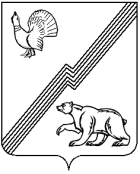 АДМИНИСТРАЦИЯ ГОРОДА ЮГОРСКАХанты-Мансийского автономного округа - ЮгрыПОСТАНОВЛЕНИЕОб утверждении схемы теплоснабжениягорода ЮгорскаВ соответствии с Федеральным законом от 27.07.2010 № 190-ФЗ                  «О теплоснабжении», постановлением Правительства Российской Федерации от 22.02.2012 № 154 «О требованиях к схемам теплоснабжения, порядку                 их разработки и утверждения», Порядком организации и проведения публичных слушаний в городе Югорске, утвержденным решением Думы города Югорска от 23.03.2017 № 24, по результатам публичных слушаний, состоявшихся 12.07.2023:Утвердить схему теплоснабжения города Югорска (приложение).Постановление администрации города Югорска от 10.01.2018 № 28 «Об утверждении схемы теплоснабжения города Югорска» признать утратившим силу.Опубликовать постановление в официальном печатном издании и разместить на официальном сайте органов местного самоуправления города Югорска.Настоящее постановление вступает в силу после его официального опубликования.Контроль за выполнением постановления возложить на заместителя главы города -   директора департамента жилищно-коммунального и строительного комплекса Ефимова Р.А.Приложениек постановлению администрации города Югорскаот 25 июля 2023 года № 976-п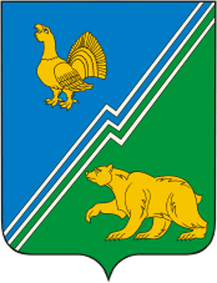 Актуализация на 2024 год схемы теплоснабжения муниципального образования «Городской округ Югорск Ханты-Мансийского автономного округа– Югры» до 2035 г.Утверждаемая частьОглавлениеТермины и определенияВ настоящей главе применяются следующие термины с соответствующими определениями:Перечень принятых сокращенийОбщие положенияСхема теплоснабжения муниципального образования город Югорск Ханты-Мансийского автономного округа – Югры утверждена постановлением администрации города Югорска от 10.01.2018 № 28                   «Об утверждении схемы теплоснабжения города Югорска».В соответствии с п. 22 Требований к порядку разработки и утверждения схем теплоснабжения, утвержденными постановлением Правительства РФ от 22.02.2012 № 154, схема теплоснабжения подлежит ежегодной актуализации. Актуализация Схемы теплоснабжения муниципального образования город Югорск Ханты-Мансийского автономного округа – Югры на период до 2035 г. приводится в данном документе.Схема теплоснабжения актуализирована в соответствии с требованиями следующих нормативных правовых актов и документов с учетом изменений, и дополнений, действующих на момент разработки (актуализации): Градостроительный кодекс Российской Федерации от 29.12.2004                № 190-ФЗ;Жилищный кодекс Российской Федерации от 29.12.2004                            № 188-ФЗ;  Федеральный закон от 06.10.2003 № 131-ФЗ «Об общих принципах организации местного самоуправления в Российской Федерации»;Федеральный закон от 27.07.2010 № 190-ФЗ                                       «О теплоснабжении»;Федеральный закон от 23.11.2009 № 261-ФЗ «Об энергосбережении и о повышении энергетической эффективности, и о внесении изменений в отдельные законодательные акты Российской Федерации»;Федеральный закон от 10.01.2002 № 7-ФЗ «Об охране окружающей среды»;Федеральный закон от 23.08.1996 № 127-ФЗ «О науке и государственной научно-технической политике»;Постановление Правительства Российской Федерации от 22.02.2012 № 154 «О требованиях к схемам теплоснабжения, порядку их разработки и утверждения»;Постановление Правительства Российской Федерации от 08.08.2012 № 808 «Об организации теплоснабжения в Российской Федерации и о внесении изменений в некоторые акты Правительства Российской Федерации»;Постановление Правительства Российской Федерации от 06.09.2012 № 889 «О выводе в ремонт и из эксплуатации источников тепловой энергии     и тепловых сетей»;Постановление Правительства Российской Федерации от 06.05.2011 № 354 «О предоставлении коммунальных услуг собственникам и пользователям помещений в многоквартирных домах и жилых домов»;Постановление Правительства Российской Федерации от 03.11.2011 № 882 «Об утверждении Правил рассмотрения разногласий, возникающих между органами исполнительной власти субъектов Российской Федерации, органами местного самоуправления поселений или городских округов, организациями, осуществляющими регулируемые виды деятельности в сфере теплоснабжения, и потребителями при утверждении и актуализации схем теплоснабжения»;Постановление Правительства Российской Федерации от 23.05.2006 № 306 «Об утверждении правил установления и определения нормативов потребления коммунальных услуг и нормативов потребления коммунальных ресурсов в целях содержания общего имущества в многоквартирном доме»;Постановление Правительства Российской Федерации от 26.12.2016 № 1498 «О вопросах предоставления коммунальных услуг и содержания общего имущества в многоквартирном доме»;Постановление Правительства Российской Федерации от 15.05.2010 № 340 «О порядке установления требованиям к программам в области энергосбережения и повышения энергетической эффективности организаций, осуществляющих регулируемые виды деятельности»;Постановление Правительства Российской Федерации 05.05.2014 № 410 «О порядке согласования и утверждения инвестиционных программ организаций, осуществляющих регулируемые виды деятельности в сфере теплоснабжения, а также требований к составу и содержанию таких программ (за исключением таких программ, утверждаемых в соответствии с законодательством РФ об электроэнергетике)»;Постановление Правительства Российской Федерации 23.07.2007   № 464 «Об утверждении правил финансирования инвестиционных программ организаций коммунального комплекса – производителей товаров и услуг               в сфере теплоснабжения»;Постановление Правительства Российской Федерации                             от 16.05.2014 № 452 «Об утверждении правил определения плановых и расчета фактических значений показателей надежности и энергетической эффективности объектов теплоснабжения, а также определения достижения организацией, осуществляющей регулируемые виды деятельности в сфере теплоснабжения, указанных плановых значений и о внесении изменения в постановление Правительства Российской Федерации от 15.05.2010 № 340»;Приказ Минэнерго России от 05.03.2019 № 212 «Об утверждении методических указаний по разработке схем теплоснабжения» (зарегистрировано в Минюсте 15.08.2019 № 55629);Приказ Министерства энергетики Российской Федерации                               от 30.12.2008 № 323 «Об утверждении порядка определения нормативов удельного расхода топлива при производстве электрической и тепловой энергии»;Приказ Министерства энергетики Российской Федерации                          от 30.12.2008 № 325 «Об утверждении порядка определения нормативов технологических потерь при передаче тепловой энергии, теплоносителя» (вместе с «Порядком определения нормативов технологических потерь при передаче тепловой энергии, теплоносителя»);Приказ Министерства энергетики Российской Федерации                         от 24.03.2003 № 115 «Об утверждении правил технической эксплуатации тепловых энергоустановок»;Приказ Министерства регионального развития Российской Федерации от 28.12.2009 № 610 «Об утверждении правил установления                     и измерения (пересмотра) тепловых нагрузок»;Приказ Министерства энергетики Российской Федерации                           от 10.08.2012 № 377 «О порядке определения нормативов технологических потерь при передаче тепловой энергии, теплоносителя, нормативов удельного расхода топлива при производстве тепловой энергии, нормативов запасов топлива на источниках тепловой энергии (за исключением источников тепловой энергии, функционирующих в режиме комбинированной выработки электрической и тепловой энергии), в том числе государственного регулирования цен (тарифов) в сфере теплоснабжения;МДК 4-05.2004. Методика определения потребности в топливе, электрической энергии и воде при производстве и подаче тепловой               энергии и теплоносителей в системах коммунального теплоснабжения,                 утв. заместителем председателя Госстроя России 12.08.2003, согл. Федеральной энергетической комиссией Российской Федерации 22.04.2003 № ЕЯ-1357/2;Свод правил СП 124.13330.2012 «СНиП 41-02-2003 Тепловые сети. Актуализированная редакция СНиП 41-02-2003»;Свод правил СП 50.13330.2012 «СНиП 23-02-2003 Тепловая защита зданий»;Свод правил СП 54.13330.2016 «СНиП 31-01-2003 Здания жилые многоквартирные»;Свод правил СП 131.13330.2020 «СНиП 23-01-99* Строительная климатология»;Свод правил СП 89.13330.2016 «СНиП II-35-76 Котельные установки»;Свод правил СП 41-108-2004 «Поквартирное теплоснабжение жилых зданий с теплогенераторами на газовом топливе»;Свод правил СП 41-101-95 «Проектирование тепловых пунктов»;СП 40-105-2002 «Проектирование и строительство тепловых сетей бесканальной прокладки из стальных труб с индустриальной тепловой изоляцией из пенополиуретана в полиэтиленовой оболочке»;СП 41-107-2004 «Проектирование и монтаж подземных трубопроводов горячего водоснабжения из труб ПЭ-С с тепловой изоляцией из пенополиуретана в полиэтиленовой оболочке»;СО 153-34.20.523(3)-2003 «Методические указания по составлению энергетической характеристики для систем транспорта тепловой энергии по показателю «тепловые потери»», утв. Приказом Министерства энергетики Российской Федерации от 30.06.2003 № 278 «Об утверждении актов Министерства энергетики России по вопросам энергетической эффективности тепловых сетей»;Генеральный план муниципального образования город Югорск,  утв. решением Думы города Югорска ХМАО – Югры от 07.10.2014 № 65;Программа комплексного развития систем коммунальной инфраструктуры муниципального образования город Югорск, утв. решением Думы города Югорска ХМАО – Югры от 26.12.2017 № 114;иные нормативные правовые акты Российской Федерации;иные нормативные правовые акты Ханты-Мансийского автономного округа;иные нормативные правовые акты муниципального образования город Югорск.Цель разработки: развитие систем теплоснабжения муниципального образования для удовлетворения спроса на тепловую энергию, теплоноситель и обеспечения надежного теплоснабжения наиболее экономичным способом при минимальном вредном воздействии на окружающую среду, экономического стимулирования развития и внедрения энергосберегающих технологий.Схема теплоснабжения – документ, содержащий предпроектные материалы по обоснованию эффективного и безопасного функционирования системы теплоснабжения, ее развития с учетом правового регулирования в области энергосбережения и повышения энергетической эффективности (п. 20 ст. 2 Федерального закона от 27.07.2010 № 190-ФЗ «О теплоснабжении»).Схема теплоснабжения является основным предпроектным документом, определяющим направление развития теплоснабжения муниципального образования город Югорск на длительную перспективу до 2035 г., обосновывающим социальную и хозяйственную необходимость, экономическую целесообразность строительства новых, расширения и реконструкции действующих источников тепла и тепловых сетей в соответствии с мероприятиями по рациональному использованию топливо-энергетических ресурсов. Этапы реализации Схемы теплоснабженияРасчетный период актуализации Схемы теплоснабжения: 2035 г.Система теплоснабжения муниципального образования город Югорск включает: источники теплоснабжения; магистральные и распределительные сети теплоснабжения, объекты на сетях.Схема теплоснабжения муниципального образования город Югорск разработана с соблюдением следующих принципов:обеспечение безопасности и надежности теплоснабжения потребителей в соответствии с требованиями технических регламентов;обеспечение энергетической эффективности теплоснабжения и потребления тепловой энергии с учетом требований, установленных федеральными законами;соблюдение баланса интересов теплоснабжающих организаций и интересов потребителей;минимизация затрат на теплоснабжение в расчете на единицу тепловой энергии для потребителя в долгосрочной перспективе;обеспечение недискриминационных и стабильных условий осуществления предпринимательской деятельности в сфере теплоснабжения;согласование схем теплоснабжения с иными программами развития сетей инженерно-технического обеспечения.Схема теплоснабжения разработана на основе документов территориального планирования муниципального образования город Югорск, утвержденных в соответствии с законодательством о градостроительной деятельности.Схема теплоснабжения муниципального образования город Югорск Ханты-Мансийского автономного округа до 2035 г. разработана в составе разделов и Обосновывающих материалов, являющихся их неотъемлемой частью:В схему включаются следующие разделы:Раздел 1. «Показатели существующего и перспективного спроса на тепловую энергию (мощность) и теплоноситель в установленных границах города Югорска»;Раздел 2. «Существующие и перспективные балансы тепловой мощности источников тепловой энергии и тепловой нагрузки потребителей»;Раздел 3. «Существующие и перспективные балансы теплоносителя»;Раздел 4. «Основные положения мастер-плана развития системы теплоснабжения города Югорска»;Раздел 5. «Предложения по строительству, реконструкции, техническому перевооружению и (или) модернизации источников тепловой энергии»;Раздел 6. «Предложения по строительству, реконструкции и (или) модернизации тепловых сетей»;Раздел 7. «Предложения по переводу открытых систем теплоснабжения (горячего водоснабжения), отдельных участков таких систем на закрытые системы горячего водоснабжения»;Раздел 8. «Перспективные топливные балансы»;Раздел 9. «Инвестиции в строительство, реконструкцию, техническое перевооружение и (или) модернизацию»;Раздел 10. «Решение о присвоении статуса единой теплоснабжающей организации (организациям)»;Раздел 11. «Решения о распределении тепловой нагрузки между источниками тепловой энергии»;Раздел 12. «Решения по бесхозяйным тепловым сетям»;Раздел 13 «Синхронизация схемы теплоснабжения со схемой газификации ХМАО, схемой и программой развития электроэнергетики ХМАО, а также со схемой водоснабжения и водоотведения поселения, городского округа, муниципального округа»Раздел 14. «Индикаторы развития системы теплоснабжения города Югорска»;Раздел 15. «Ценовые (тарифные) последствия»;Обосновывающие материалы к Схеме теплоснабжения:Глава 1. «Существующее положение в сфере производства, передачи и потребления тепловой энергии для целей теплоснабжения»;Глава 2. «Существующее и перспективное потребление тепловой энергии на цели теплоснабжения»;Глава 3. «Электронная модель системы теплоснабжения города Югорска;Глава 4. «Существующие и перспективные балансы тепловой мощности источников тепловой энергии и тепловой нагрузки потребителей»;Глава 5. «Мастер-план развития системы теплоснабжения города Югорска»;Глава 6. «Существующие и перспективные балансы производительности водоподготовительных установок и максимального потребления теплоносителя теплопотребляющими установками потребителей, в том числе в аварийных режимах»;Глава 7. «Предложения по строительству, реконструкции, техническому перевооружению и (или) модернизации источников тепловой энергии»;Глава 8. «Предложения по строительству, реконструкции и (или) модернизации тепловых сетей»;Глава 9. «Предложения по переводу открытых систем теплоснабжения (горячего водоснабжения), отдельных участков таких систем на закрытые системы горячего водоснабжения»;Глава 10. «Перспективные топливные балансы»;Глава 11. «Оценка надежности теплоснабжения»;Глава 12. «Обоснование инвестиций в строительство, реконструкцию, техническое перевооружение и (или) модернизацию»;Глава 13. «Индикаторы развития систем теплоснабжения города Югорска»;Глава 14. «Ценовые (тарифные) последствия»;Глава 15. «Реестр единых теплоснабжающих организаций»;Глава 16. «Реестр мероприятий схемы теплоснабжения»;Глава 17. «Замечания и предложения к проекту схемы теплоснабжения»;Глава 18. «Сводный том изменений, выполненных в доработанной и (или) актуализированной схеме теплоснабжения».Общая частьГородской округ город Югорск расположен в западной части Ханты-Мансийского автономного округа (далее – ХМАО) Тюменской области, в бассейне рек Ух и Эсс, притоков реки Конда. Сведения о существующих границах муниципального образования и населенного пункта внесены в Единый государственный реестр недвижимости.Объектам землеустройства присвоены следующие реестровые номера:1) муниципальное образование городской округ город Югорск –                      86:00-4.4 (площадь 32380,4 га);2) населенный пункт г. Югорск – 86:00-3.7 (площадь 6 521,7 га).Городской округ со всех сторон граничит с муниципальным образованием (далее – МО) «Советский район». Местоположение городского округа представлено на рисунке 1.Расстояние до административного центра – города Ханты-Мансийска – 420 км. Расстояние до Ханты-Мансийска воздушным путем составляет                  380 км. Связь с административным центром осуществляется по автомобильной дороге «Югра». В состав городского округа город Югорск входит один населенный пункт – город Югорск, состоящий из микрорайонов с наименованиями:               «1», «2», «3», «4», «5», «5А», «6», «7», «7Б», «8», «9», «10», «11», «12», «13», «14», «14А», «15», «16», «17», «18», «19», «ПММК-5» и «Югорск-2».В настоящее время хозяйственная деятельность городского округа направлена на транспортировку природного газа и освоение ресурсов леса, в основном, древесины.В городском округе расположена железнодорожная станция «Геологическая» Свердловской железной дорогиТерриторияМуниципальное образование город Югорск расположен на севере Западной Сибири, на расстоянии 420 км к западу от г. Ханты-Мансийска,                   1 320 км к северу от г. Тюмени. Географически муниципальное образование город Югорск находится на 61°19' северной широты, 63°21' восточной долготы, высота над уровнем моря – 110 м.В долинах рек прослеживаются пойма и две надпойменные террасы. Поймы рек плоские, широкие, местами сильно заболоченные.Долины рек характеризуются асимметричным строением: левобережные склоны более крутые и высокие, правые – более пологие. КлиматКлимат муниципального образования город Югорск континентальный, характеризуется суровой и длинной зимой и коротким, теплым летом.В соответствии с климатическим районированием территории РФ для строительства муниципальное образование город Югорск относится к I климатическому району, подрайону IВ.Наиболее холодный месяц – январь, наиболее теплый месяц – июль. Абсолютный минимум – 54°С, абсолютный максимум – +35°С. Продолжительность безморозного периода 79 дней. Основные показатели, принимаемые при определении тепловых балансов и расчета теплопотребления:расчетная температура наружного воздуха – -41°С;продолжительность отопительного периода – 273 сут.;среднесуточная температура отопительного периода – -7,9°С.Показатели существующего и перспективного спроса на тепловую энергию (мощность) и теплоноситель в установленных границах территории города ЮгорскаВеличины существующей отапливаемой площади строительных фондов и приросты отапливаемой площади строительных фондов по расчетным элементам территориального деления с разделением объектов строительства на многоквартирные дома, индивидуальные жилые дома, общественные здания и производственные здания промышленных предприятий по этапам -                на каждый год первого 5-летнего периода и на последующие 5-летние периоды (далее - этапы)Генеральным планом города Югорска предусматриваются следующие основные положения о территориальном планировании в части освоения и развития территории:сохранение сложившихся принципов развития территории населенного пункта города Югорска в части формирования планировочной структуры по компактному типу и дальнейшего развития общегородского центра в северной части населенного пункта города Югорска; освоение свободных от застройки территорий и реконструкция застроенных территорий в целях жилищного строительства и размещения объектов общественно-делового назначения, которое предполагает:развитие юго-восточного направления населенного пункта города Югорска в целях размещения усадебной жилой застройки с общественно-деловым центром локального типа; формирование в восточной части населенного пункта города Югорска территории для размещения нового микрорайона секционной застройки;преобразование части северной промышленной зоны, в границах улиц Славянская, Торговая, Попова, пер. Северный, в общественно-деловую зону;расширение существующих и создание новых рекреационных зон, предназначенных для развития активных и экстремальных видов спорта и для обеспечения отдыха населения;строительство музейно-туристического комплекса «Ворота в Югру» на территории населенного пункта города Югорска; резервирование в населенном пункте города Югорска территории для размещения центра медицины катастроф регионального значения с вертолетной площадкой.Прогноз развития застройки (жилищного фонда, бюджетных организаций, объектов общественного и коммерческого назначения) сформирован на основании документов территориального планирования (Генеральный план, положение о территориальном планировании, проекты планировок и межевания) с учетом фактического развития территории. Сроки и этапы реализации Генерального плана и иных документов территориального планирования определяются органами местного самоуправления, исходя из текущего социально-экономического положения, финансовых возможностей бюджета, сроков и этапов реализации соответствующих федеральных, окружных и муниципальных целевых программ, приоритетных национальных проектов в части, затрагивающей территорию городского округа.По разработанным проектам планировки территории муниципального образования город Югорск на период, соответствующий расчетному сроку реализации Генерального плана, с учетом фактически реализованных мероприятий, общая расчетная площадь вновь возводимого жилищного фонда в период с 2023 по 2035 годы составляет 538,68 тыс. кв. м, общая площадь жилых зданий, подлежащих сносу – 96,1 тыс. кв. м.С учетом сложившейся социально-экономической ситуации прогноз развития застройки принят в соответствии:с расчетными значениями прогноза площади жилого фонда города на 2023-2025гг., представленными в таблице 1.1.с уточненной оценкой сноса жилья по данным реестра домов на 2023-2035 гг. согласно перечню жилых домов (по состоянию на 1 января 2023 г.), признанных аварийными и подлежащими сносу или реконструкции утвержден постановлением администрации города Югорска Ханты-Мансийского автономного округа – Югры от 01.02.2023 г. № 142-п                            и представлен в таблице 1.2.Прогноз движения площадей жилого фонда на территории города Югорска*Примечание:	серым цветом показаны значения показателей на срок действия генерального плана, черным – на период актуализации схемы теплоснабженияРеестр аварийных домов в городе Югорске по состоянию на 01.01.2023По разработанным проектам планировки территории муниципального образования город Югорск на период, соответствующий расчетному сроку реализации Генерального плана, определен перечень строительных объектов, предполагаемых к застройке.Требуемая номенклатура объектов и расчетная емкость по основным видам обслуживания: воспитание-образование, здравоохранение, культура, спорт, торговля, бытовое и коммунальное обслуживание, администрация и управление – определены    и рассчитаны согласно местным нормативам градостроительного проектирования муниципального образования с учетом расчетной численность населения.Расчетная площадь вновь возводимых общественных зданий в период  с 2023 по 2035 годы составит 8,9 тыс. кв. м. Перечень перспективных объектов представлен в таблице 1.3.Общественные здания, предлагаемые к строительству                             в г. ЮгорскеСведения об объеме потребления тепловой энергии на цели теплоснабжения котельными муниципального образования город Югорск представлены в таблице 1.4 Сведения об объеме потребления тепловой энергии                       на цели теплоснабжения котельнымиСуществующие и перспективные объемы потребления                тепловой энергии (мощности) и теплоносителя с разделением по видам теплопотребления в каждом расчетном элементе территориального деления на каждом этапеЗначения приростов тепловой нагрузки на территории муниципального образования определены на основании значений площадей ввода новых жилых домов и общественных зданий, сноса ветхого жилого фонда и переключения индивидуальных жилых домов на индивидуальное теплоснабжения и представлены в таблицах:Таблица 1.5 – суммарная нагрузка МКД и ОЗ в разрезе микрорайонов;0– суммарная нагрузка МКД и ОЗ в разрезе котельных.Приросты расходов теплоносителя в тепловых сетях представлены в таблице 1.7.Значения приростов тепловой нагрузки в зонах действия индивидуального теплоснабжения на территории муниципального образования в разрезе микрорайонов и представлены в таблице 1.8.Прогноз общего прироста тепловой нагрузки (вкл. жилые дома и общественные здания)                                в разрезе микрорайонов на территории города Югорска (нарастающим итогом), Гкал/чПрогноз общего прироста тепловой нагрузки (вкл. жилые дома и общественные здания)                               в разрезе источников тепловой энергии на территории города Югорска (нарастающим итогом), Гкал/чПрогноз общего увеличения расхода теплоносителя в тепловых сетях (вкл. жилые дома                                и общественные здания) в разрезе источников тепловой энергии на территории города Югорска                  (нарастающим итогом), т/чПрогноз прироста тепловой нагрузки на индивидуальные жилые дома в разрезе микрорайонов                    на территории города Югорска (нарастающим итогом), Гкал/чСуществующие и перспективные объемы потребления тепловой энергии (мощности) и теплоносителя объектами, расположенными                в производственных зонах на каждом этапеСогласно действующим документам территориального планирования, решения о вводе новых объектов в производственных зонах на момент актуализации настоящей схемы теплоснабжения отсутствуют. Таким образом, увеличение объемов потребления тепловой энергии (мощности) и теплоносителя в производственных зонах муниципального образования города Югорска не прогнозируется.При строительстве отдельных торговых и производственных зданий теплоснабжение предусматривается от индивидуальных источников теплоснабжения.Существующие и перспективные величины средневзвешенной плотности тепловой нагрузки в каждом расчетном элементе территориального деления, зоне действия каждого источника тепловой энергии, каждой системе теплоснабжения и по городу в целомПлотность тепловой нагрузки характеризует эффективность и целесообразность применения централизованного теплоснабжения и определяется как отношение суммарной тепловой нагрузки потребителей к площади зоны действия источника.Согласно мастер-плану развития системы централизованного теплоснабжения города Югорска, представленному в разделе 3 настоящей Схемы теплоснабжения, предусматривается 2 сценария развития теплоснабжения муниципального образования. Таким образом, для каждого из сценариев определены значения средневзвешенной плотности тепловой нагрузки и представлены в таблицах 1.9, 1.10.Средневзвешенная плотность тепловой нагрузки в системе централизованного теплоснабжения города Югорска Гкал/ч /га (сценарий 1)Средневзвешенная плотность тепловой нагрузки в системе централизованного теплоснабжения города Югорска Гкал/ч /га (сценарий 2)Существующие и перспективные балансы тепловой мощности источников тепловой энергии               и тепловой нагрузки потребителейОписание существующих и перспективных зон действия систем теплоснабжения и источников тепловой энергииВ границах муниципального образования город Югорск деятельность          в сфере централизованного теплоснабжения осуществляет единственная теплоснабжающая организация:муниципальное унитарное предприятие «Югорскэнергогаз»              (далее – МУП «Югорскэнергогаз»).Теплоснабжение отдельных зданий и промышленных объектов также осуществляет управление по эксплуатации зданий и сооружений                            ООО «Газпром трансгаз Югорск» (далее по тексту – УЭЗиС ООО «Газпром трансгаз Югорск»).Предоставление услуг осуществляется по договору об оказании коммунальных услуг.МУП «Югорскэнергогаз»Централизованная система теплоснабжения муниципального образования город Югорск, обслуживаемая МУП «Югорскэнергогаз», включает 26 отопительных котельных, в т.ч. одну арендуемую котельную (котельная № 14) и 25 котельных, находящихся на балансе                                  МУП «Югорскэнергогаз».Из 25 котельных, находящихся на балансе МУП «Югорскэнергогаз»,   пять котельных выведены из эксплуатации (котельные № 1, 4, 15, 16, 24),                           две котельные являются внутриплощадочными отопительными котельными водоочистных сооружений ВОС-15000 и канализационных очистных сооружений КОС-7000 (с их коллекторов не осуществляют отпуск тепла сторонним потребителям (абонентам), четыре крышные котельные (котельные № 21/1, 21/2, 21/4, 21/8, не располагают наружными тепловыми сетями).Блочно-модульная котельная № 14 передана по договору аренды                         от 01.08.2014 № 19 (зарегистрирован 29.10.2014 №86-86-08/011/2014-807), собственником на момент актуализации схемы теплоснабжения является                       ИП Осадчук Мария Андреевна.Котельная № 12 в собственности предприятия согласно договору купли–продажи от 20.08.2019 № 01/Н (номер и дата государственной регистрации права: 86:22:0000000:6039-86/058/2020-6 от 04.09.2020).Тепловые сети и иное оборудование находятся в муниципальной собственности г. Югорска и принадлежит предприятию на праве хозяйственного ведения.УЭЗиС ООО «Газпром трансгаз Югорск» Эксплуатируемые УЭЗиС ООО «Газпром трансгаз Югорск» котельные – «Сосновый бор», базы УЭЗиС блок № 1 и блок № 2, базы УМС, базы ПТК, Санаторий-профилакторий, АКЗ ООО «Газпром трансгаз Югорск», базы Югорского УМТСиК, промбазы Югорского УАВР с суммарной мощностью 37,96 Гкал/ч (суммарной располагаемой мощностью 37,25 Гкал/ч) осуществляют теплоснабжение только собственных объектов.По состоянию на 2023 г. УЭЗиС ООО «Газпром трансгаз Югорск» не имеет присоединенных потребителей за исключением собственных объектов. Потребители, ранее присоединенные к тепловым сетям УЭЗиС                           ООО «Газпром трансгаз Югорск», отключены или находятся в стадии расторжения договора на теплоснабжение.Помимо отопительных котельных МУП «Югорскэнергогаз» и УЭЗиС ООО «Газпром трансгаз Югорск» имеются автономные крышные котельные:ТСЖ «Мой дом»:крышная котельная по ул. Ленина, 1. ТСЖ «Ленина, 1/1»:крышная котельная по ул. Ленина, 1/1.ТСН «Олимп»:крышная котельная по ул. Железнодорожная, 17.ТСН «Свердлова, 14»: крышная котельная по ул. Свердлова, 14.ТСЖ «Югорский дом»:крышная котельная по ул. Железнодорожная, 27. ТСН «Ленина, 8»:крышная котельная по ул. Ленина, 8.ООО «Комфорт-Югорск»:крышная котельная по ул. Таежная, 4;крышная котельная по ул. Калинина, 54;крышная котельная по ул. Толстого, 18/1ООО «Северное ЖЭУ»:крышная котельная по ул. Титова, 11;ТСЖ-ТСН «Мечта»:четыре крышные котельные по ул. Механизаторов, 18.МУП «Югорскэнергогаз»:крышная котельная по ул. Толстого, 18.ТСН «Мира 11»:крышная котельная по ул. Мира, 11.Описание существующих и перспективных зон действия индивидуальных источников тепловой энергииК зонам действия индивидуального теплоснабжения относится часть территории частной жилой застройки муниципального образования город Югорск в мкр. 2, 3, 3А, 4, 5, 5А, 6, 7, 7Б, 14А, 16, 16А, 18, мкр. ПММК-5                     с индивидуальными источниками теплоснабжения населения                                 (печное отопление (дрова, уголь), газовые и электрические котлы.В рамках реализации Схемы теплоснабжения организация поквартирного отопления не планируется.Балансы существующей на базовый период схемы теплоснабжения (актуализации схемы теплоснабжения) тепловой мощности и перспективной тепловой нагрузки в каждой из зон действия источников тепловой энергии с определением резервов (дефицитов) существующей располагаемой тепловой мощности источников тепловой энергии, устанавливаемых на основании величины расчетной тепловой нагрузкиНа территории городского поселения действуют 19 источников централизованного теплоснабжения.Балансы существующей на базовый период актуализации схемы теплоснабжения тепловой мощности и перспективной тепловой нагрузки в каждой из зон действия источников тепловой энергии с определением резервов (дефицитов) существующей располагаемой тепловой мощности источников тепловой энергии, устанавливаемых муниципального образования город Югорск на основании величины расчетной тепловой нагрузки системы теплоснабжения представлены в таблицах 2.1-2.30.Балансы сформированы с учетом варианта развития системы теплоснабжения, предусмотренного Генеральным планом муниципального образования.Перспективные балансы тепловой мощности и тепловой нагрузки в каждой системе теплоснабжения и зоне действия источников тепловой энергии определяют:существующие и перспективные значения установленной тепловой мощности основного оборудования источника тепловой энергии;существующие и перспективные технические ограничения на использование установленной тепловой мощности и значения располагаемой мощности основного оборудования источников тепловой энергии;существующие и перспективные затраты тепловой мощности на собственные и хозяйственные нужды теплоснабжающей организации в отношении источников тепловой энергии;значения существующей и перспективной тепловой мощности источников тепловой энергии нетто;значения существующих и перспективных потерь тепловой энергии при ее передаче по тепловым сетям, включая потери тепловой энергии в тепловых сетях теплопередачей через теплоизоляционные конструкции теплопроводов и потери теплоносителя, с указанием затрат теплоносителя на компенсацию этих потерь;затраты существующей и перспективной тепловой мощности на хозяйственные нужды теплоснабжающей (теплосетевой) организации в отношении тепловых сетей;значения существующей и перспективной резервной тепловой мощности источников тепловой энергии, в том числе источников тепловой энергии, принадлежащих потребителям, и источников тепловой энергии теплоснабжающих организаций, с выделением значений аварийного резерва и резерва по договорам на поддержание резервной тепловой мощности;значения существующей и перспективной тепловой нагрузки потребителей, устанавливаемые с учетом расчетной тепловой нагрузки.Дефицитов тепловой мощности по котельным муниципального образования город Югорск не наблюдается.В целях выявления фактического дефицита тепловой мощности по котельным и принятия решения об увеличении (уменьшении) их тепловой мощности необходимо уточнение фактической величины присоединенной нагрузки по каждому источнику тепловой энергии.Балансы тепловой мощности и перспективной тепловой нагрузки Котельной № 2 (сценарий 1)Балансы тепловой мощности и перспективной тепловой нагрузки Котельной № 2 (сценарий 2)Балансы тепловой мощности и перспективной тепловой нагрузки Котельной № 3 (сценарий 1)Балансы тепловой мощности и перспективной тепловой нагрузки Котельной № 3 (сценарий 2)Балансы тепловой мощности и перспективной тепловой нагрузки Котельной № 6 (сценарий 1)Балансы тепловой мощности и перспективной тепловой нагрузки Котельной № 6 (сценарий 2)Балансы тепловой мощности и перспективной тепловой нагрузки Котельной № 7 (сценарий 1)Балансы тепловой мощности и перспективной тепловой нагрузки Котельной № 7 (сценарий 2)Балансы тепловой мощности и перспективной тепловой нагрузки Котельной № 8 (сценарий 1)Балансы тепловой мощности и перспективной тепловой нагрузки Котельной № 8 (сценарий 2)Балансы тепловой мощности и перспективной тепловой нагрузки Котельной № 9 (сценарий 1)Балансы тепловой мощности и перспективной тепловой нагрузки Котельной № 9 (сценарий 2)Балансы тепловой мощности и перспективной тепловой нагрузки Котельной № 10 (сценарий 1)Балансы тепловой мощности и перспективной тепловой нагрузки Котельной № 10 (сценарий 2)Балансы тепловой мощности и перспективной тепловой нагрузки Котельной № 11 (сценарии 1 и 2)Балансы тепловой мощности и перспективной тепловой нагрузки Котельной № 12 (сценарии 1 и 2)Балансы тепловой мощности и перспективной тепловой нагрузки Котельной № 14 (сценарий 1)Балансы тепловой мощности и перспективной тепловой нагрузки Котельной № 14 (сценарий 2)Балансы тепловой мощности и перспективной тепловой нагрузки Котельной № 17 (сценарий 1)Балансы тепловой мощности и перспективной тепловой нагрузки Котельной № 17 (сценарий 2)Балансы тепловой мощности и перспективной тепловой нагрузки Котельной № 18 (сценарий 1)Балансы тепловой мощности и перспективной тепловой нагрузки Котельной № 18 (сценарий 2)Балансы тепловой мощности и перспективной тепловой нагрузки Котельной № 19 (сценарии 1 и 2)Балансы тепловой мощности и перспективной тепловой нагрузки Котельной № 21/1                         (сценарии 1 и 2)Балансы тепловой мощности и перспективной тепловой нагрузки Котельной № 21/2                        (сценарии 1 и 2)Балансы тепловой мощности и перспективной тепловой нагрузки Котельной № 21/4                            (сценарии 1 и 2)Балансы тепловой мощности и перспективной тепловой нагрузки Котельной № 21/8                        (сценарии 1 и 2)Балансы тепловой мощности и перспективной тепловой нагрузки Котельной № 22 (сценарий 1)Балансы тепловой мощности и перспективной тепловой нагрузки Котельной № 22 (сценарий 2)Балансы тепловой мощности и перспективной тепловой нагрузки Котельной № 25 (сценарии 1 и 2)Балансы тепловой мощности и перспективной тепловой нагрузки Котельной № 1 «Центральная» (сценарий 2)Балансы тепловой мощности и перспективной тепловой нагрузки Котельной № 2 «Западная» (сценарий 2)Балансы тепловой мощности и перспективной тепловой нагрузки Котельной № 3 «Северная» (сценарий 2)Балансы тепловой мощности и перспективной тепловой нагрузки Котельной № 4 «Калининская» (сценарий 2)Балансы тепловой мощности и перспективной тепловой нагрузки Котельной № 6 «Южная» (сценарий 2)Балансы тепловой мощности и перспективной тепловой нагрузки Котельной № 8 «Свердловская» (сценарий 2)Балансы тепловой мощности и перспективной тепловой нагрузки Котельной № 9 «Гарнизонная» (сценарий 2)Перспективные балансы тепловой мощности источников тепловой энергии и тепловой нагрузки потребителей в случае, если зона действия источника тепловой энергии расположена в границах двух или более поселений, городских округов либо в границах городского округа (поселения) и города федерального значения или городских округов (поселений) и города федерального значения, с указанием величины тепловой нагрузки для потребителей каждого поселения, городского округа, города федерального значенияИсточники тепловой энергии с зонами действия, расположенными в границах двух или более муниципальных образований, отсутствуют.Радиус эффективного теплоснабжения, определяемый в соответствии с методическими указаниями по разработке схем теплоснабженияСогласно п. 30 г. 2 Федерального закона №190-ФЗ                                      «О теплоснабжении»: от 27.07.2010 г.: «Радиус эффективного теплоснабжения – максимальное расстояние от теплопотребляющей установки до ближайшего источника тепловой энергии в системе теплоснабжения, при превышении которого подключение теплопотребляющей установки к данной системе теплоснабжения нецелесообразно по причине увеличения совокупных расходов в системе теплоснабжения».В системе теплоснабжения стоимость тепловой энергии в виде горячей воды, поставляемой потребителям, рассчитывается как сумма следующих составляющих:а) стоимости единицы тепловой энергии (мощности) в горячей воде;б) удельной стоимости оказываемых услуг по передаче единицы тепловой энергии в горячей воде.Стоимости единицы тепловой энергии (мощности) в горячей воде, отпущенной от единственного источника в системе теплоснабжения, вычисляется по формуле:, руб./Гкалгде:  - необходимая валовая выручка источника тепловой энергии на отпуск тепловой энергии в виде горячей воды с коллекторов источника тепловой энергии на i-й расчетный период регулирования,                        тыс. руб.; - объем отпуска тепловой энергии в виде горячей воды с коллекторов источника тепловой энергии в i-м расчетном периоде регулирования, тыс. Гкал.Удельная стоимость оказываемых услуг по передаче единицы тепловой энергии в горячей воде в системе теплоснабжения, вычисляется по формуле:, руб./Гкалгде: - необходимая валовая выручка по передаче тепловой энергии в виде горячей воды на i-й расчетный период регулирования,                   тыс. руб.; - объем отпуска тепловой энергии в виде горячей воды из тепловых сетей системы теплоснабжения на i-й расчетный период регулирования,                 тыс. Гкал.Стоимость тепловой энергии в виде горячей воды, поставляемой потребителям в системе теплоснабжения, вычисляется по формуле:, руб./ГкалВсе существующие потребители попадают в радиус эффективного теплоснабжения.При подключении нового объекта заявителя к тепловой сети системы теплоснабжения, стоимость тепловой энергии в виде горячей воды, поставляемой потребителям в системе теплоснабжения, рассчитывается по формуле:, руб./Гкалгде: - дополнительная необходимая валовая выручка источника тепловой энергии на отпуск тепловой энергии в виде горячей воды с коллекторов источника тепловой энергии на i-расчетный период регулирования, которая определяется дополнительными расходами на отпуск тепловой энергии с коллекторов источника тепловой энергии для обеспечения теплоснабжения нового объекта заявителя, присоединяемого                к тепловой сети системы теплоснабжения исполнителя, тыс. руб.; - объем отпуска тепловой энергии в виде горячей воды с коллекторов источника тепловой энергии для теплоснабжения нового объекта заявителя, присоединяемого к тепловой сети системы теплоснабжения исполнителя, на i-й расчетный период регулирования,                   тыс. Гкал.- дополнительная необходимая валовая выручка по передаче тепловой энергии в виде горячей воды в системе теплоснабжения, которая должна определяться дополнительными расходами на передачу тепловой энергии по тепловым сетям исполнителя, для обеспечения теплоснабжения нового объекта заявителя, присоединяемого к тепловой сети системы теплоснабжения исполнителя на i-й расчетный период регулирования,                  тыс. руб.- объем отпуска тепловой энергии в виде горячей воды из тепловых сетей системы теплоснабжения исполнителя для теплоснабжения нового объекта заявителя, присоединяемого к тепловой сети системы теплоснабжения исполнителя, на i-й расчетный период регулирования, тыс. Гкал.Если по результатам расчетов стоимость тепловой энергии в виде горячей воды, поставляемой потребителям в системе теплоснабжения исполнителя с учетом присоединения тепловой мощности заявителя к тепловым сетям системы теплоснабжения , больше чем стоимость тепловой энергии в виде горячей воды, поставляемой потребителям в системе теплоснабжения до присоединения потребителя к тепловым сетям системы теплоснабжения , то присоединение объекта заявителя к тепловым сетям системы теплоснабжения исполнителя должно считаться нецелесообразным. Если по результатам расчетов стоимость тепловой энергии в виде горячей воды, поставляемой потребителям в системе теплоснабжения исполнителя с учетом присоединения тепловой мощности заявителя к тепловым сетям системы теплоснабжения меньше или равна стоимости тепловой энергии в виде горячей воды, поставляемой потребителям в системе теплоснабжения до присоединения потребителя к тепловым сетям системы теплоснабжения исполнителя , то присоединение объекта заявителя к тепловым сетям системы теплоснабжения исполнителя – целесообразно.Если при тепловой нагрузке заявителя  Гкал/ч, дисконтированный срок окупаемости капитальных затрат в строительство тепловой сети, необходимой для подключения объекта капитального строительства заявителя к существующим тепловым сетям системы теплоснабжения исполнителя, превышает полезный срок службы тепловой сети, определенный в соответствии с Общероссийским классификатором основных фондов, то подключение объекта является нецелесообразным и объект заявителя находится за пределами радиуса эффективного теплоснабжения.Дисконтированный срок окупаемости капитальных затрат в строительство тепловой сети, необходимой для подключения объекта капитального строительства заявителя к существующим тепловым сетям исполнителя, должен определяться в соответствии с формулой:, лет,где: ПДС – приток денежных средств от операционной деятельности исполнителя по теплоснабжению объекта заявителя, подключенного к тепловой сети системы теплоснабжения исполнителя (без НДС), тыс. руб.;НД – норма доходности инвестированного капитала, устанавливаемая в соответствии с пунктом 6 Правил установления долгосрочных параметров регулирования деятельности организаций в отнесенной законодательством РФ к сферам деятельности субъектов естественных монополий в сфере теплоснабжения и (или) цен (тарифов)в сфере теплоснабжения, которые подлежат регулированию в соответствии с перечнем определенным статьей 8 Федерального закона «О теплоснабжении», утвержденных постановлением Правительства РФ от 22 октября 2012 г. № 1075; - величина капитальных затрат в строительство тепловой сети                от точки подключения к тепловым сетям системы теплоснабжения (без НДС).Таким образом, для каждого нового подключения необходимо рассчитывать целесообразность, в соответствии с Приложением №40 к Методическим указаниям по разработке схем теплоснабжения №212                       от 05.03.2019г., утвержденным Приказом Министерства энергетики РФ.В качестве центра построения радиуса эффективного теплоснабжения должны быть рассмотрены источники централизованного теплоснабжения потребителей.Существующая жилая и социально-административная застройка находится в пределах радиуса теплоснабжения от источников тепловой энергии. Перспективные потребители, планируемые к присоединению в течение расчетного периода, также находятся в границах предельного радиуса теплоснабжения, следовательно, их присоединение к существующим тепловым сетям оправдано как с технической, так и с экономической точек зрения.Существующие и перспективные балансы теплоносителяСуществующие и перспективные балансы производительности водоподготовительных установок и максимального потребления теплоносителя теплопотребляющими установками потребителейРасчет нормативных потерь теплоносителя в тепловых сетях выполнен в соответствии с «Методическими указаниями по составлению энергетической характеристики для систем транспорта тепловой энергии             по показателю «потери сетевой воды», утвержденными приказом Минэнерго РФ от 30.06.2003 №278 и «Инструкцией по организации в Минэнерго России работы по расчету и обоснованию нормативов технологических потерь при передаче тепловой энергии», утвержденной приказом Минэнерго                           от 30.12.2008 №325. Расчет выполнен с разбивкой по годам, начиная с 2022 по 2035 годы,               с учетом перспективных планов строительства (реконструкции) тепловых сетей и планируемого присоединения к ним систем теплопотребления. Нормативная среднегодовая утечка сетевой воды (м³/ч·м³) не должна превышать 0,25% в час от среднегодового объема сетевой воды в тепловой сети и присоединенных к ней системах теплопотребления. Прогнозируемые приросты нормативных потерь теплоносителя определяются как произведение нормативной среднегодовой утечки на прогнозируемые приросты объемов теплоносителя. Прогнозируемые приросты нормативных потерь теплоносителя по каждой системе теплоснабжения представлены в таблице 3.1.Баланс производительности водоподготовительных установок в системе теплоснабжения муниципального образования город ЮгорскСуществующие и перспективные балансы производительности водоподготовительных установок источников тепловой энергии для компенсации потерь теплоносителя в аварийных режимах работы системы теплоснабженияВ соответствии с п. 6.22 СП 124.13330.2012 (актуализированная версия СНиП 41-02-2003 «Тепловые сети»), для открытых и закрытых систем теплоснабжения должна предусматриваться дополнительно аварийная подпитка химически необработанной и недеаэрированной водой, расход которой принимается в количестве 2% от среднегодового объема воды                      в тепловой сети и присоединенных системах теплоснабжения независимо                   от схемы присоединения (за исключением систем горячего водоснабжения, присоединенных через водоподогреватели), если другое не предусмотрено проектными (эксплуатационными) решениями. При наличии нескольких отдельных тепловых сетей, отходящих от коллектора источника тепла, аварийную подпитку допускается определять только для одной наибольшей по объему тепловой сети. Для открытых систем теплоснабжения аварийная подпитка должна обеспечиваться только из систем хозяйственно-питьевого водоснабжения.Требуемые объемы аварийной подпитки тепловых сетей на расчетный период актуализации схемы теплоснабжения по каждому источнику тепловой энергии представлены в таблице 3.1.Основные положения мастер-плана               развития систем теплоснабженияФормирование мастер-плана Схемы теплоснабжения осуществляется                  с целью сравнения разработанных вариантов развития системы теплоснабжения и обоснования выбора базового варианта реализации, принимаемого за основу для актуализации Схемы теплоснабжения.Основными принципами, положенными в основу разработки вариантов перспективного развития системы теплоснабжения и являющимися обязательными для каждого из рассматриваемых вариантов, являются:обеспечение безопасности и надежности теплоснабжения потребителей;обеспечение энергетической эффективности теплоснабжения и потребления тепловой энергии;соблюдение баланса экономических интересов теплоснабжающих организаций и интересов потребителей;минимизация затрат на теплоснабжение на расчетную единицу тепловой энергии для потребителей в долгосрочной перспективе;обеспечение недискриминационных и стабильных условий осуществления предпринимательской деятельности в сфере теплоснабжения;согласованность с планами и программами развития города.Разработанные варианты развития системы теплоснабжения являются основой для формирования и обоснования предложений по новому строительству и реконструкции тепловых сетей, а также определения необходимости строительства новых источников теплоснабжения и реконструкции существующих.Описание вариантов (не менее двух) перспективного развития систем теплоснабжения города Югорска (в случае их изменения относительно ранее принятого варианта развития систем теплоснабжения в утвержденной в установленном порядке схеме теплоснабжения)Предложения по строительству, реконструкции и техническому перевооружению источников тепловой энергии, расположенных на территории города Югорска, в первую очередь определяются перспективными условиями развития энергетики Ханты-Мансийского автономного округа – Югры в целом.Основными программными и нормативными документами, которые регламентируют планы по развитию электроэнергетики и газификации Ханты-Мансийского автономного округа – Югры, являются:Приказ Минэнерго России от 28.02.2023 г. №108 «Об утверждении схемы и программы развития электроэнергетических систем России                         на 2023-2028 годы»;Распоряжение правительства Ханты-Мансийского автономного округа – Югры от 24 декабря 2021 года № 726-рп «О региональной программе газификации жилищно-коммунального хозяйства, промышленных и иных организаций Ханты-Мансийского автономного округа – Югры                      до 2030 года» (в ред. распоряжений Правительства Ханты-Мансийского автономного округа – Югры от 03.06.2022 № 288-рп, от 26.08.2022 № 519-рп, от 23.12.2022 № 824-рп);Постановление Правительства Ханты-Мансийского автономного округа – Югры от 20.01.2023 № 27-п «О региональной программе Ханты-Мансийского автономного округа – Югры «Модернизация систем коммунальной инфраструктуры на 2023-2027 годы»Постановление администрации города Югорска от 07.06.2023 №757-п «Об утверждении программы «Перевод индивидуальных жилых домов, расположенных на территории города Югорска на индивидуальное отопление на 2023 – 2025 годы»Также при разработке сценариев перспективного развития теплоснабжения города были рассмотрены следующие документы:Материалы по обоснованию генерального плана муниципального образования городского округа город Югорск Ханты-Мансийского автономного округа – Югры.В рамках мастер-плана рассмотрено два варианта развития системы теплоснабжения города Югорска в части размещения источников тепловой энергии:Сценарий 1: сохранение существующих источников теплоснабжения и в целом системы централизованного теплоснабжения                  по состоянию на конец 2022 г.;Сценарий 2:	строительство новых котельных с дальнейшим выводом из эксплуатации существующих котельных и переводом их нагрузок, включая объединение зон действия нескольких котельных (переключением потребителей) на новые источники теплоснабжения.Необходимо отметить, что с 2023 года предусмотрено переключение потребителей – частных жилых домов на индивидуальные источники теплоснабжения в рамках городской программы (далее – программа «Частный дом»). Программа нацелена на повышение эффективности работы системы централизованного теплоснабжения города Югорска, реализация мероприятий не зависит от выбранного сценария развития.Обоснование выбора приоритетного варианта перспективного развития систем теплоснабжения города Югорска на основе анализа ценовых (тарифных) последствий для потребителейНа основании анализа ценовых (тарифных) последствий для потребителей, выполненных в Главе 14 «Ценовые (тарифные) последствия» обосновывающих материалов к схеме теплоснабжения, для сценариев 1                   и 2 по показателям:затраты на реализацию мероприятий по строительству, реконструкции и техническому перевооружению источников тепловой энергии;затраты на реализацию мероприятий по строительству и реконструкции тепловых сетей и сооружений на них;ценовые последствия реализации мероприятий для потребителей тепловой энергии,можно сделать вывод о том, что наиболее целесообразным сценарием перспективного развития систем теплоснабжения муниципального образования является Сценарий 2.Данный сценарий позволяет обеспечить:снижение затрат на собственные нужды при производстве тепловой энергии по ряду источников;снижение потребление топлива при производстве тепловой энергии по ряду источников;меньший рост тарифа при реализации мероприятий (снизить денежную нагрузку для населения).По результатам оценочного расчета тарифных последствий, тариф на тепловую энергию для населения на конец рассматриваемого периода составит:- с учетом мероприятий, предусмотренных сценарием 1 – 3 373,36 руб./Гкал,  рост к базовому году –                                                          51,0%- с учетом мероприятий, предусмотренных сценарием 2 – 3 259,50 руб./Гкал,  рост к базовому году –                                                     45,9%- с учетом индексации –                                                      3 509,30 руб./Гкал,  рост к базовому году –                                                     57,1%Тарифно-балансовые расчетные модели теплоснабжения представлены в п. 12.5 главы 12 обосновывающих материалов к настоящей схеме теплоснабжения.В качестве основного варианта развития системы теплоснабжения города Югорска предлагается принять второй вариант развития.Предложения по строительству, реконструкции, техническому перевооружению                      и (или) модернизации источников тепловой энергииПредложения по строительству источников тепловой энергии, обеспечивающих перспективную тепловую нагрузку на осваиваемых территориях города Югорска, для которых отсутствует возможность               и (или) целесообразность передачи тепловой энергии от существующих или реконструируемых источников тепловой энергииПредложения по новому строительству генерирующих мощностей                  с комбинированной выработкой тепловой и электрической энергии для обеспечения теплоснабжения потребителей возможны только в случае утвержденных решений по строительству генерирующих мощностей в региональных схемах и программах перспективного развития электроэнергетики, разработанных в соответствии с постановлением Правительства Российской Федерации от 17 октября 2009 года № 823                      «О схемах и программах перспективного развития электроэнергии».Общий сценарий развития электроэнергетики России был спрогнозирован Агентством по прогнозированию балансов в электроэнергетике Минэнерго РФ в работе «Сценарные условия развития электроэнергетики на период до 2030 года».Вышеописанные документы не предусматривают строительство нового источника комбинированной выработки электрической и тепловой энергии на территории города Югорска. Таким образом, нормативная база, необходимая для предложения нового источника тепловой энергии с комбинированной выработкой тепловой и электрической энергии отсутствует.В проекте Схемы теплоснабжения города Югорска строительство новых источников с комбинированной выработкой электрической и тепловой энергии не предусматривается.Строительство новых групповых котельных на вновь осваиваемых территориях схемой теплоснабжения не предусматривается. На территориях, для которых отсутствует возможность обеспечения тепловой энергией                   от существующих источников, предполагается строительство индивидуальных жилых домов и малоэтажных жилых домов блокированного типа (таунхаусов). Теплоснабжение такой застройки предполагается осуществлять от индивидуальных источников тепловой энергии.Предложения по реконструкции источников тепловой энергии, обеспечивающих перспективную тепловую нагрузку в существующих и расширяемых зонах действия источников тепловой энергииСведения о предлагаемых для реконструкции действующих котельных представлены в таблице 5.1. Балансы тепловой мощности источников в перспективном периоде сохраняются и соответствуют представленным в п. 2.3 раздела 2 настоящей схемы теплоснабжения.Мероприятия по реконструкции источников тепловой энергии МУП «Югорскэнергогаз»Предложения по техническому перевооружению и (или) модернизации источников тепловой энергии с целью повышения эффективности и надежности работы систем теплоснабженияПредложения по техническому перевооружению и модернизации источников тепловой энергии с целью повышения эффективности и надежности работы систем теплоснабжения на момент актуализации настоящей схемы теплоснабжения отсутствуют.Графики совместной работы источников тепловой энергии, функционирующих в режиме комбинированной выработки электрической и тепловой энергии и котельныхВ системе централизованного теплоснабжения муниципального образования город Югорск источники комбинированной выработки электрической и тепловой энергии отсутствуют.Меры по выводу из эксплуатации, консервации и демонтажу избыточных источников тепловой энергии, а также источников тепловой энергии, выработавших нормативный срок службы, в случае если продление срока службы технически невозможно или экономически нецелесообразноВывод из эксплуатации – окончательная остановка работы источников тепловой энергии и тепловых сетей, которая осуществляется в целях их ликвидации или консервации на срок более одного года.В рамках реализации Схемы теплоснабжения планируется строительство новых объектов системы централизованного теплоснабжения для обеспечения прироста перспективных тепловых нагрузок, повышения качества и надежности теплоснабжения потребителей. Перечень мероприятий по строительству новых источников тепловой энергии представлен в таблице 5.1.Балансы мощности новых котельных и переключаемых источников тепловой энергии представлены в п. 2.3 настоящей схемы теплоснабжения.Мероприятия по строительству новых блочно-модульных котельных для переключения потребителей от существующих источников теплоснабжения МУП «Югорскэнергогаз»Меры по переоборудованию котельных в источники тепловой энергии, функционирующие в режиме комбинированной выработки электрической и тепловой энергииВ системах централизованного теплоснабжения на территории города Югорска преобладают отопительные котельные установленной тепловой мощностью менее 20 Гкал/ч, при этом на всех котельных в качестве топлива используется покупное топливо – природный газ. Таким образом, переоборудование котельных, действующих на территории города Югорска     в источники комбинированной выработки электрической и тепловой энергии экономически нецелесообразно по следующим причинам:профицит электрической мощности в регионе;преобладание котельных малой мощности;стоимость топлива.Таким образом, существующие условия не позволяет конкурентно вырабатывать электрическую энергию в комбинированном цикле на базе существующих нагрузок. Стоимость электрической энергии, вырабатываемой на таких малых ТЭС выше, чем существующие тарифы           в энергосистеме.Реконструкция котельных с установкой когенерационного оборудования может быть рассмотрена только для целей выработки электроэнергии для покрытия собственных нужд при наличии доступного топлива, например – попутного нефтяного газа.Меры по переводу котельных, размещенных в существующих и расширяемых зонах действия источников тепловой энергии, функционирующих в режиме комбинированной выработки электрической и тепловой энергии, в пиковый режим работы, либо                по выводу их из эксплуатацииВ системе централизованного теплоснабжения муниципального образования город Югорск источники комбинированной выработки электрической и тепловой энергии отсутствуют. Перевод существующих котельных в пиковый режим работы актуализацией настоящей схемы теплоснабжения не предусмотрен.Температурный график отпуска тепловой энергии для каждого источника тепловой энергии или группы источников тепловой энергии в системе теплоснабжения, работающей на общую тепловую сеть, и оценка затрат при необходимости его измененияГрафик изменения температур теплоносителя выбран на основании климатических параметров холодного времени года на территории муниципального образования город Югорск по СП 131.13330.2018 «Строительная климатология» и справочных данных температуры воды, подаваемой в отопительную систему, и сетевой – в обратном трубопроводе по температурному графику 95–70 °С. Для котельных муниципального образования город Югорск утверждены расчетные температурные графики 95/70 °С. В связи с сохранением температурных графиков действующих источников теплоснабжения возникновение дополнительных затрат не предполагается.Предложения по перспективной установленной тепловой мощности каждого источника тепловой энергии с предложениями по сроку ввода в эксплуатацию новых мощностейПредложения по перспективной установленной тепловой мощности каждого источника тепловой энергии с учетом аварийного и перспективного резерва тепловой мощности сформированы на основании расчетной величины подключенной нагрузки потребителей и представлены в Разделе 2 настоящей Схемы теплоснабжения.Предложения по вводу новых и реконструкции существующих источников тепловой энергии с использованием возобновляемых источников энергии, а также местных видов топливаК возобновляемым источникам энергии относятся: ветроэнергетика, гидроэнергетика, солнечная энергетика, биоэнергетика.Ветроэнергетика. Перспективным является ввод ветрогенерирующих установок в территориально удаленных от ЕЭС районах для обеспечения малых поселений без подключения ветрогенерирующих установок к сети. Использование данного вида энергии подлежит дополнительному технико-экономическому обоснованию.Гидроэнергетика. На территории муниципального образования отсутствуют крупные по водоносности реки, которые могут быть использованы для развития сегмента генерации электроэнергии малыми ГЭС. Возможность использования данного вида энергии на территории муниципального образования отсутствует. Солнечная энергетика. Данный вид энергетики основывается на преобразовании электромагнитного солнечного излучения в электрическую или тепловую энергию. Применение солнечных электростанций в муниципальном образовании город Югорск экономически и технически нецелесообразно. Это обусловлено тем, что в зимний период данный вид возобновляемой энергии не может быть использован по причине малой солнечной радиации, падающей на поверхность (высокие широты расположения региона).Биоэнергетика. В биоэнергетике при производстве тепловой энергии в качестве сырья используется биотопливо – топливо, получаемое из биологического сырья. По типу исходного сырья различают три вида биотоплива: биологические отходы, лигноцеллюлозные соединения и водоросли.  На территории Ханты-Мансийского автономного округа-Югры посевные площади растений, отходы которых могут быть использованы для производства биотоплива, крайне незначительны, а поголовье крупного рогатого скота, свиней и птицы не особенно малочисленно, использование данного типа сырья для выработки электроэнергии в промышленных масштабах не является перспективным.  Действующие источники тепловой энергии, использующие возобновляемые энергетические ресурсы, на территории муниципального образования город Югорск отсутствуют, в связи с чем не предусмотрена их реконструкция. Таким образом, на основании вышеизложенного определена нецелесообразность ввода новых источников тепловой энергии с использованием возобновляемых источников энергии.Предложения по строительству, реконструкции и (или) и модернизации тепловых сетейПредложения по строительству, реконструкции и (или) модернизации тепловых сетей, обеспечивающих перераспределение тепловой нагрузки из зон с дефицитом тепловой мощности в зоны                     с избытком тепловой мощности (использование существующих резервов)Реконструкция и строительство тепловых сетей, обеспечивающих перераспределение тепловой нагрузки из зон с дефицитом тепловой мощности в зоны с избытком тепловой мощности (использование существующих резервов), не планируется.С целью вывода из эксплуатации ветхих, малозагруженных и малоэффективных тепловых сетей на территории муниципального образования действует программа «Перевод индивидуальных жилых домов, расположенных на территории города Югорска на индивидуальное отопление на 2023 – 2025 годы», утвержденная постановлением администрации г. Югорска от 07.06.2023 г. № 757-п.Предложения по строительству тепловых сетей для обеспечения перспективных приростов тепловой нагрузки под жилищную, комплексную или производственную застройку во вновь осваиваемых районах города ЮгорскаВ рамках актуализации схемы теплоснабжения, сведения о строительстве тепловых сетей для подключения новых потребителей согласно разработанной проектно-сметной документации представлены в таблице 6.1.Для определения затрат на реализацию мероприятий по строительству новых тепловых сетей были использованы расценки, установленные Приказом Минстроя России от 06.03.2023 г. № 158/пр. «Укрупненные нормативы цены строительства. НЦС-81-02-13-2023. Сборник № 13. Наружные тепловые сети».Перечень тепловых сетей, предлагаемых к строительству для присоединения перспективных потребителейПредложения по строительству тепловых сетей, обеспечивающих условия, при наличии которых существует возможность поставок тепловой энергии потребителям от различных источников тепловой энергии при сохранении надежности теплоснабженияВ рамках реализации схемы теплоснабжения строительство тепловых сетей, обеспечивающих условия, при наличии которых существует возможность поставок тепловой энергии потребителям от различных источников тепловой энергии при сохранении надежности теплоснабжения не предусмотрено.Предложения по строительству, реконструкции и (или) модернизации тепловых сетей для повышения эффективности функционирования системы теплоснабжения, в том числе за счет перевода котельных в пиковый режим работы или ликвидации котельныхСтроительство тепловых сетей для повышения эффективности функционирования системы теплоснабжения за счет перевода котельных в пиковый режим работы схемой теплоснабжения не предусмотрено. Предусмотрено строительство тепловых сетей для переключения потребителей на новые котельные, предварительная оценка затрат представлена в таблице 6.2.Мероприятия по строительству сетей для переключения потребителейПредложения по строительству, реконструкции и (или) модернизации тепловых сетей для обеспечения нормативной надежности теплоснабжения потребителейСтроительство тепловых сетей для обеспечения нормативной надежности теплоснабжения схемой теплоснабжения не предусмотрено.Перечень мероприятий по реконструкции тепловых сетей системы централизованного теплоснабжения для обеспечения качества и надежности теплоснабжения города Югорска представлен в таблице 6.3Мероприятия по капитальному ремонту тепловых сетей МУП «Югорскэнергогаз»Примечание: в связи с совместной прокладной, замена сетей производится сразу для трубопроводов систем отопления, горячего и холодного водоснабжения.Предложения по переводу открытых систем теплоснабжения (горячего водоснабжения), отдельных участков таких систем на закрытые системы горячего водоснабженияПредложения по переводу существующих открытых систем теплоснабжения (горячего водоснабжения), отдельных участков таких систем на закрытые системы горячего водоснабжения, для осуществления которого необходимо строительство индивидуальных           и (или) центральных тепловых пунктов при наличии у потребителей внутридомовых систем горячего водоснабженияВ настоящее время, открытая система горячего водоснабжения на территории города Югорска не применяется.В соответствии с п. 10. статьи 20 ФЗ № 417 от 07.12.2011 г.                            «О внесении изменений в отдельные законодательные акты Российской Федерации в связи с принятием Федерального закона «О водоснабжении                   и водоотведении» с 1 января 2013 года подключение объектов    капитального строительства потребителей к централизованным открытым системам теплоснабжения (горячего водоснабжения) для нужд горячего водоснабжения, осуществляемого путем отбора теплоносителя на нужды горячего водоснабжения, не допускается.В соответствии с ФЗ № 438 от 30.12.2021 г. «О внесении изменений               в Федеральный закон «О теплоснабжении» допускается использование централизованных открытых систем теплоснабжения (горячего водоснабжения) для нужд горячего водоснабжения, осуществляемого            путём отбора теплоносителя на нужды горячего водоснабжения.                           При этом все перспективные потребители городского округа будут подключены к централизованной системе теплоснабжения по закрытой схеме.Предложения по переводу существующих открытых систем теплоснабжения (горячего водоснабжения), отдельных участков таких систем на закрытые системы горячего водоснабжения, для осуществления которого отсутствует необходимость строительства индивидуальных и (или) центральных тепловых пунктов по причине отсутствия у потребителей внутридомовых систем горячего водоснабженияОткрытая система горячего водоснабжения на территории города Югорска не применяется.Перспективные топливные балансыПерспективные топливные балансы для каждого источника тепловой энергии по видам основного, резервного и аварийного топлива на каждом этапеРасчет расхода основного вида топлива для каждого источника систем теплоснабжения, перспективных максимальных часовых и годовых расходов основного вида топлива для зимнего, летнего и переходного периодов, необходимого для обеспечения нормативного функционирования источников тепловой энергии, произведен в соответствии с:Порядком определения нормативов удельного расхода топлива при производстве электрической и тепловой энергии, утв. Приказом Минэнерго России от 30.12.2008 № 323 «Об утверждении порядка определения нормативов удельного расхода топлива при производстве электрической                и тепловой энергии»;Приказом Минэнерго России от 10.08.2012 № 377 «О порядке определения нормативов технологических потерь при передаче тепловой энергии, теплоносителя, нормативов удельного расхода топлива при производстве тепловой энергии, нормативов запасов топлива на источниках тепловой энергии (за исключением источников тепловой энергии, функционирующих в режиме комбинированной выработки электрической               и тепловой энергии), в т.ч. в целях государственного регулирования цен (тарифов) в сфере теплоснабжения»;СП 131.13330.2018 Строительная климатология. Актуализированная редакция СНиП 23-01-99*.Расчет по каждому источнику произведен на основании:фактических данных по характеристикам оборудования котельных;данных по фактическим удельным расходам топлива по каждому источнику за базовый период;прогнозных значений уровня установленной и располагаемой мощности источников тепловой энергии;прогнозных значений подключенной нагрузки потребителей по каждому источнику, включая нагрузку на отопление, вентиляцию, горячее водоснабжение.Перспективные максимальные часовые и годовые расходы основного вида топлива для зимнего, летнего и переходного периодов, необходимого для обеспечения нормативного функционирования источников тепловой энергии системы теплоснабжения на территории муниципального образования город Югорск, в зависимости от сценария перспективного развития системы централизованного теплоснабжения, представлены в таблицах 8.1, 8.2.Топливный баланс источников тепловой энергии (сценарий 1)Топливный баланс источников тепловой энергии (сценарий 2)Потребляемые источником тепловой энергии виды топлива, включая местные виды топлива, а также используемые возобновляемые источники энергииВ качестве основного топлива на существующих источниках тепловой энергии используется природный газ, в качестве резервного на ряде котельных применяется дизельное топливо.Развитие системы централизованного теплоснабжения в муниципальном образовании город Югорск не предусматривается.Использование возобновляемых источников тепловой энергии и местных видов топлива на территории муниципального образования город Югорск экономически нецелесообразно и на перспективу не планируется.Виды топлива, их доля и значение низшей теплоты сгорания топлива, используемые для производства тепловой энергии по каждой системе теплоснабженияВ качестве основного топлива на котельных муниципального образования город Югорск используется природный газ с теплотворной способностью – 7 920 ккал/ куб. м.Преобладающий в поселении, городском округе вид топлива, определяемый по совокупности всех систем теплоснабжения, находящихся в городе ЮгорскеПреобладающим видом топлива в системе теплоснабжения муниципального образования город Югорск является природный газ.Приоритетное направление развития топливного баланса города ЮгорскаПриоритетным направлением развития топливного баланса системы теплоснабжения муниципального образования город Югорск является сохранение существующего топливного баланса с использование природного газа в качестве основного топлива. Кроме того, за счет реализации региональной программы газификации и программы переключения потребителей («Частный дом»), в перспективном периоде рассматривается увеличение доли потребителей, применяющих индивидуальные источники теплоснабжения, использующие в качестве топлива природный газ.Инвестиции в строительство, реконструкцию, техническое перевооружение и (или) модернизациюНеобходимый объем финансирования на реализацию мероприятий по строительству, реконструкции и техническому перевооружению источников тепловой энергии и тепловых сетей определен на основании и с учетом следующих документов:Методические рекомендации по применению государственных сметных нормативов – укрупненных нормативов цены строительства различных видов объектов капитального строительства непроизводственного назначения и инженерной инфраструктуры. МДС 81-02-12-2011, утвержденные Приказом Министерства регионального развития Российской Федерации от 04.10.2011 № 481;Укрупненные нормативы цены строительства. НЦС 81-02-13-2023. Сборник № 13. Наружные тепловые сети, утвержденные Приказом Минстроя России от 06.03.2023 № 158/пр;Укрупненные нормативы цены строительства. НЦС 81-02-14-2023. Сборник № 14. Наружные сети водоснабжения и канализации, утвержденные Приказом Минстроя России от 06.03.2023 № 159/пр (применяются для сетей горячего водоснабжения);Укрупненные нормативы цены строительства. НЦС 81-02-19-2020. Сборник № 19. Здания и сооружения городской инфраструктуры, утвержденные Приказом Минстроя России от 14.03.2023 № 183/пр (применяются для котельных, тепловых пунктов);прейскуранты производителей котельного и теплосетевого оборудования и др.Оценка финансовых потребностей выполнена в прогнозных ценах соответствующих лет с учетом индексов-дефляторов в соответствии с Прогнозом социально-экономического развития Российской Федерации на период до 2036 года. Совокупная потребность в инвестициях, необходимых для реализации мероприятий по строительству, реконструкции и техническому перевооружению источников тепловой энергии и тепловых сетей, в зависимости от сценариев перспективного развития, представлена ниже.Объемы инвестиций носят прогнозный характер и подлежат ежегодному уточнению при формировании проекта бюджета на соответствующий год, исходя из возможностей местного и областного бюджетов и степени реализации мероприятий.Объемы инвестиций подлежат корректировке при ежегодной актуализации Схемы теплоснабжения.Предложения по величине необходимых инвестиций в строительство, реконструкцию, техническое перевооружение и (или) модернизацию источников тепловой энергии на каждом этапеПеречень мероприятий по строительству, реконструкции и техническому перевооружению источников тепловой энергии представлен в таблицах 9.1, 9.2.Мероприятия по строительству и реконструкции источников тепловой энергии (сценарий 1)Мероприятия по строительству и реконструкции источников тепловой энергии (сценарий 2)Предложения по величине необходимых инвестиций                                     в строительство, реконструкцию, техническое перевооружение и (или) модернизацию тепловых сетей, насосных станций и тепловых пунктов                  на каждом этапеПеречень мероприятий по строительству и реконструкции тепловых сетей и сооружений на них представлен в таблицах 9.3, 9.4.Мероприятия по строительству и реконструкции тепловых сетей (сценарий 1)Мероприятия по строительству и реконструкции тепловых сетей (сценарий 2)Предложения по величине инвестиций в строительство, реконструкцию, техническое перевооружение и (или) модернизацию в связи с изменениями температурного графика и гидравлического режима работы системы теплоснабжения на каждом этапеМероприятия по изменению температурного графика и гидравлического режима работы системы не предусмотрены, инвестиции               не запланированы.Предложения по величине необходимых инвестиций для перевода открытой системы теплоснабжения (горячего водоснабжения), отдельных участков такой системы на закрытую систему горячего водоснабжения на каждом этапеОткрытые системы теплоснабжения в муниципальном образовании город Югорск отсутствуют, мероприятий по обеспечению передачи тепловой энергии при переходе от открытой системы теплоснабжения (горячего водоснабжения) к закрытой системе горячего водоснабжения не требуется.Оценка эффективности инвестиций по отдельным предложениямЭффективность инвестиций обеспечивается достижением следующих результатов работы системы теплоснабжения:обеспечение возможности подключения новых потребителей;обеспечение развития инфраструктуры, в т.ч. социально-значимых объектов;повышение качества и надежности теплоснабжения (снижение аварийности; снижение затрат на устранение аварий в системах теплоснабжения);повышение энергетической эффективности объектов централизованного теплоснабжения.Величина фактически осуществленных инвестиций в строительство, реконструкцию, техническое перевооружение и (или) модернизацию объектов теплоснабжения за базовый период и базовый период актуализацииСведения о величине фактически осуществленных инвестиций за базовый период актуализации схемы теплоснабжения (2022 г.) на реализацию мероприятий по строительству, реконструкции, техническому перевооружению и (или) модернизации объектов теплоснабжения муниципального образования город Югорск отсутствуют.Решение о присвоении статуса единой теплоснабжающей организацииРешение о присвоении статуса единой теплоснабжающей организации (организациям)В соответствии с требованиями действующего законодательства в сфере теплоснабжения единая теплоснабжающая организация определяется в схеме теплоснабжения. В соответствии с постановлением администрации города Югорска от 10.01.2016 № 28 «Об утверждении схемы теплоснабжения города Югорска» единой теплоснабжающей организацией на территории города Югорска определено МУП «Югорскэнергогаз». Реестр зон деятельности ЕТО на территории г. Югорск представлен в таблице 10.1.Реестр зон деятельности ЕТО на территории города ЮгорскРеестр зон деятельности единой теплоснабжающей организации (организаций)Зоны действия МУП «Югорскэнергогаз» распространяются на всю территорию города Югорска, охваченную централизованным теплоснабжением.Границы зон деятельности ЕТО на территории города Югорска представлены на рисунке 10.1.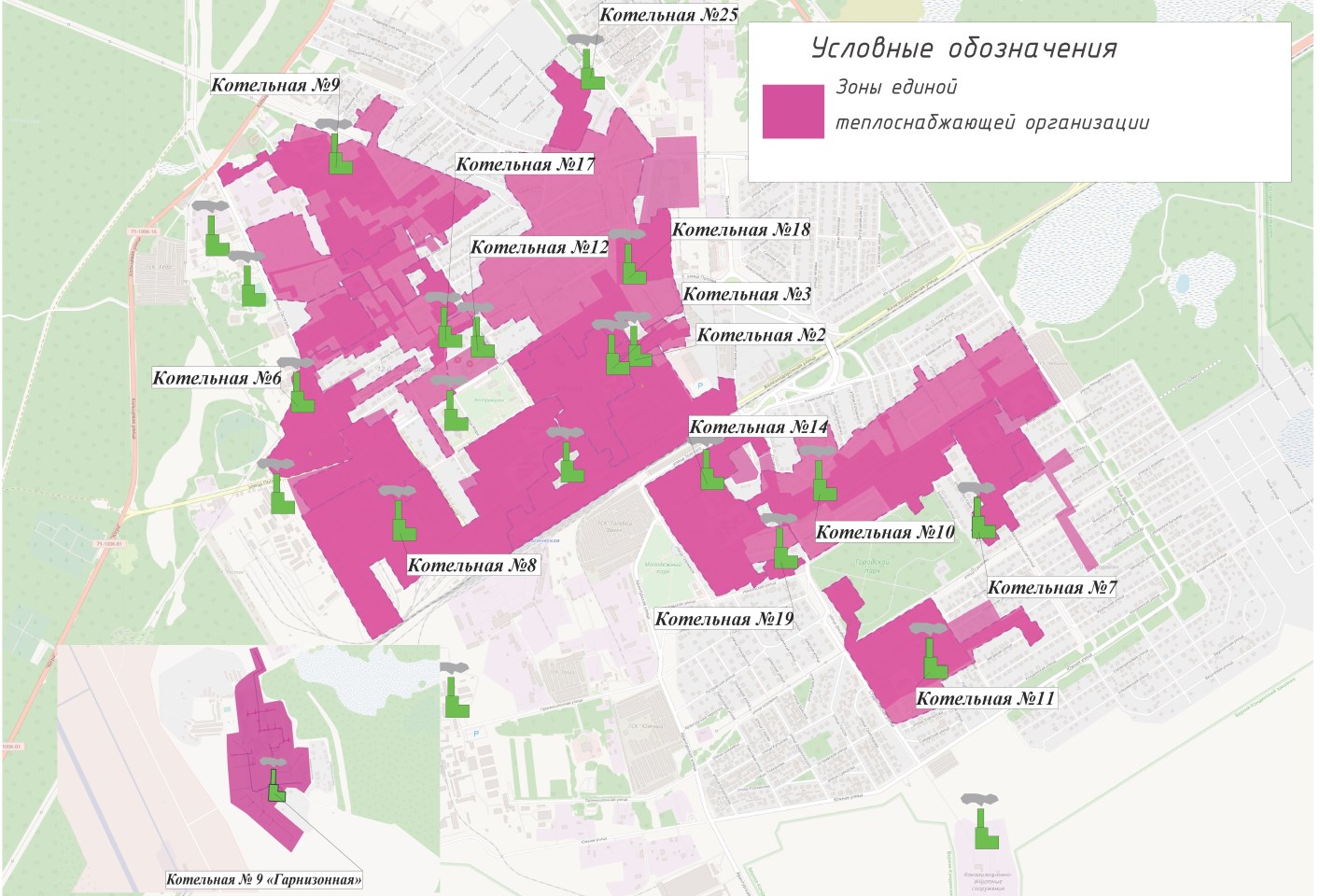 Границы зон деятельности ЕТООснования, в том числе критерии, в соответствии с которыми теплоснабжающей организации присвоен статус единой теплоснабжающей организацииКритерии определения единой теплоснабжающей организации утверждены постановлением Правительства Российской Федерации                         от 8 августа 2012 года № 808 «Об организации теплоснабжения в Российской Федерации и о внесении изменений в некоторые акты Правительства Российской Федерации».Согласно п. 4 ПП РФ от 08.08.2012 г. № 808 в проекте схемы теплоснабжения должны быть определены границы зоны (зон) деятельности единой теплоснабжающей организации (организаций). Границы зоны (зон) деятельности единой теплоснабжающей организации (организаций) определяются границами системы теплоснабжения.В случае если на территории городского округа существуют несколько систем теплоснабжения, уполномоченные органы вправе:определить единую теплоснабжающую организацию (организации) в каждой из систем теплоснабжения, расположенных в границах городского округа;определить на несколько систем теплоснабжения единую теплоснабжающую организацию.Порядок определения ЕТОДля присвоения организации статуса единой теплоснабжающей организации на территории поселения, городского округа лица, владеющие на праве собственности или ином законном основании источниками тепловой энергии и (или) тепловыми сетями, подают в уполномоченный орган в течение одного месяца с даты опубликования (размещения) в установленном порядке проекта схемы теплоснабжения заявку на присвоение организации статуса единой теплоснабжающей организации с указанием зоны ее деятельности. К заявке прилагается бухгалтерская отчетность, составленная на последнюю отчетную дату перед подачей заявки, с отметкой налогового органа о ее принятии. Уполномоченные органы обязаны в течение трех рабочих дней с даты окончания срока для подачи заявок разместить сведения о принятых заявках на сайте поселения, городского округа, на сайте соответствующего субъекта Российской Федерации в информационно-телекоммуникационной сети «Интернет». В случае если органы местного самоуправления не имеют возможности размещать соответствующую информацию на своих официальных сайтах, необходимая информация может размещаться на официальном сайте субъекта Российской Федерации, в границах которого находится соответствующее муниципальное образование. Поселения, входящие в муниципальный район, могут размещать необходимую информацию на официальном сайте этого муниципального района. В случае если в отношении одной зоны деятельности единой теплоснабжающей организации подана одна заявка от лица, владеющего на праве собственности или ином законном основании источниками тепловой энергии и (или) тепловыми сетями в соответствующей зоне деятельности единой теплоснабжающей организации, то статус единой теплоснабжающей организации присваивается указанному лицу. В случае если в отношении одной зоны деятельности единой теплоснабжающей организации подано несколько заявок от лиц, владеющих на праве собственности или ином законном основании источниками тепловой энергии и (или) тепловыми сетями в соответствующей зоне деятельности единой теплоснабжающей организации, уполномоченный орган присваивает статус единой теплоснабжающей организации. Критерии определения ЕТОКритериями определения единой теплоснабжающей организации, согласно п. 7 ПП РФ № 808 от 08.08.2012 г., являются: владение на праве собственности или ином законном основании источниками тепловой энергии с наибольшей рабочей тепловой мощностью и (или) тепловыми сетями с наибольшей емкостью в границах зоны деятельности единой теплоснабжающей организации; размер собственного капитала; способность в лучшей мере обеспечить надежность теплоснабжения в соответствующей системе теплоснабжения. Для определения указанных критериев уполномоченный орган при актуализации схемы теплоснабжения вправе запрашивать у теплоснабжающих и теплосетевых организаций соответствующие сведения. В случае, если заявка на присвоение статуса единой теплоснабжающей организации подана организацией, которая владеет на праве собственности или ином законном основании источниками тепловой энергии с наибольшей рабочей тепловой мощностью и тепловыми сетями с наибольшей емкостью в границах зоны деятельности единой теплоснабжающей организации, статус единой теплоснабжающей организации присваивается данной организации.Показатели рабочей мощности источников тепловой энергии и емкости тепловых сетей определяются на основании данных схемы (проекта схемы) теплоснабжения поселения, городского округа. В случае если заявки на присвоение статуса единой теплоснабжающей организации поданы от организации, которая владеет на праве собственности или ином законном основании источниками тепловой энергии с наибольшей рабочей тепловой мощностью, и от организации, которая владеет на праве собственности или ином законном основании тепловыми сетями с наибольшей емкостью в границах зоны деятельности единой теплоснабжающей организации, статус единой теплоснабжающей организации присваивается той организации из указанных, которая имеет наибольший размер собственного капитала. В случае если размеры собственных капиталов этих организаций различаются не более чем на пять процентов, статус единой теплоснабжающей организации присваивается организации, способной в лучшей мере обеспечить надежность теплоснабжения в соответствующей системе теплоснабжения. Размер собственного капитала определяется по данным бухгалтерской отчетности, составленной на последнюю отчетную дату перед подачей заявки на присвоение организации статуса единой теплоснабжающей организации с отметкой налогового органа о ее принятии. Способность в лучшей мере обеспечить надежность теплоснабжения в соответствующей системе теплоснабжения определяется наличием у организации технических возможностей и квалифицированного персонала по наладке, мониторингу, диспетчеризации, переключениям и оперативному управлению гидравлическими и температурными режимами системы теплоснабжения и обосновывается в схеме теплоснабжения. В случае если организациями не подано ни одной заявки на присвоение статуса единой теплоснабжающей организации, статус единой теплоснабжающей организации присваивается организации, владеющей в соответствующей зоне деятельности источниками тепловой энергии с наибольшей рабочей тепловой мощностью и (или) тепловыми сетями с наибольшей тепловой емкостью. Обязанности ЕТОЕдиная теплоснабжающая организация при осуществлении своей деятельности, в соответствии с п. 12 ПП РФ от 08.08.2012 № 808, обязана:заключать и исполнять договоры теплоснабжения с любыми обратившимися к ней потребителями тепловой энергии, теплопотребляющие установки которых находятся в данной системе теплоснабжения при условии соблюдения указанными потребителями выданных им в соответствии с законодательством о градостроительной деятельности технических условий подключения к тепловым сетям; заключать и исполнять договоры поставки тепловой энергии (мощности) и (или) теплоносителя в отношении объема тепловой нагрузки, распределенной в соответствии со схемой теплоснабжения; заключать и исполнять договоры оказания услуг по передаче тепловой энергии, теплоносителя в объеме, необходимом для обеспечения теплоснабжения потребителей тепловой энергии с учетом потерь тепловой энергии, теплоносителя при их передаче. Организация может утратить статус единой теплоснабжающей организации в следующих случаях: систематическое (три и более раза в течение 12 месяцев) неисполнение или ненадлежащее исполнение обязательств, предусмотренных условиями договоров. Факт неисполнения или ненадлежащего исполнения обязательств должен быть подтвержден вступившими в законную силу решениями федерального антимонопольного органа, и (или) его территориальных органов, и (или) судов; принятие в установленном порядке решения о реорганизации                (за исключением реорганизации в форме присоединения, когда к организации, имеющей статус единой теплоснабжающей организации, присоединяются другие реорганизованные организации, а также реорганизации в форме преобразования) или ликвидации организации, имеющей статус единой теплоснабжающей организации; принятие арбитражным судом решения о признании организации, имеющей статус единой теплоснабжающей организации, банкротом; прекращение права собственности или владения источниками тепловой энергии с наибольшей рабочей тепловой мощностью и (или) тепловыми сетями с наибольшей емкостью в границах зоны деятельности единой теплоснабжающей организации по основаниям, предусмотренным законодательством Российской Федерации; несоответствие организации, имеющей статус единой теплоснабжающей организации, критериям, связанным с размером собственного капитала, а также способностью в лучшей мере обеспечить надежность теплоснабжения в соответствующей системе теплоснабжения; подача организацией заявления о прекращении осуществления функций единой теплоснабжающей организации. Внесение изменений в зоны деятельности ЕТОГраницы зоны деятельности единой теплоснабжающей организации, в соответствии с п.19 ПП РФ от 08.08.2012 № 808, могут быть изменены в следующих случаях:подключение к системе теплоснабжения новых теплопотребляющих установок, источников тепловой энергии или тепловых сетей, или их отключение от системы теплоснабжения; технологическое объединение или разделение систем теплоснабжения.Таким образом на территории города Югорска предлагается выделить 19 зон деятельности ЕТО, с одной организацией выполняющей деятельность по теплоснабжению – МУП «Югорскэнергогаз».Информация о поданных теплоснабжающими организациями заявках на присвоение статуса единой теплоснабжающей организацииЗаявок на присвоение статуса ЕТО во время актуализации проекта схемы теплоснабжения не поступало.Реестр систем теплоснабжения, содержащий перечень теплоснабжающих организаций, действующих в каждой системе теплоснабжения, расположенных в границах города ЮгорскаРеестр систем теплоснабжения, содержащий перечень теплоснабжающих организаций, действующих в каждой системе теплоснабжения, расположенных в границах города Югорска, представлен в таблице 10.2.Реестр систем теплоснабжения города ЮгорскРешения о распределении тепловой нагрузки между источниками тепловой энергииМероприятия по перераспределению тепловой нагрузки между источниками тепловой энергии настоящей схемой теплоснабжения предусмотрены в части перевода потребителей на новые котельные, в том числе за счет укрупнения зоны действия источника.Влияние данных переключений на развитие системы централизованного теплоснабжения города Югорска рассмотрено в Главе 7 «Предложения по строительству, реконструкции, техническому перевооружению и (или) модернизации источников тепловой энергии» и Главе 8 «Предложения по строительству, реконструкции и (или) модернизации тепловых сетей» Обосновывающих материалов.Решения по бесхозяйным объектам теплоснабженияВ случае обнаружения бесхозяйных тепловых сетей, решение по выбору организации, уполномоченной на эксплуатацию бесхозяйных тепловых сетей в случае их выявления, регламентировано статьей 15,                пункт 6_4 Федерального закона «О теплоснабжении» от 27 июля 2010 года                         № 190-ФЗ:В течение тридцати дней с даты принятия органом регистрации прав на учет бесхозяйного объекта теплоснабжения, но не ранее приведения его в соответствие с требованиями безопасности, подготовки и утверждения документов, необходимых для безопасной эксплуатации объекта теплоснабжения, и до даты регистрации права собственности на бесхозяйный объект теплоснабжения орган местного самоуправления городского округа обязан определить теплосетевую организацию, тепловые сети которой непосредственно соединены с тепловой сетью, являющейся бесхозяйным объектом теплоснабжения, либо единую теплоснабжающую организацию в системе теплоснабжения, в которую входят тепловая сеть и (или) источник тепловой энергии, являющиеся бесхозяйными объектами теплоснабжения, и которая будет осуществлять содержание и обслуживание указанных объектов теплоснабжения (далее - организация по содержанию и обслуживанию), если органом государственного энергетического надзора выдано разрешение на допуск в эксплуатацию указанных объектов теплоснабжения. Бесхозяйный объект теплоснабжения, в отношении которого принято решение об определении организации по содержанию и обслуживанию, должен быть включен в утвержденную схему теплоснабжения.Согласно предоставленной информации, на территории муниципального образования город Югорск Ханты – Мансийского автономного округа – Югры бесхозяйные тепловые сети отсутствуют.Синхронизация схемы теплоснабжения со схемой газоснабжения и газификации ХМАО, схемой и программой развития электроэнергетики,              а также со схемой водоснабжения и водоотведения городского округаОписание решений (на основе утвержденной региональной (межрегиональной) программы газификации жилищно-коммунального хозяйства, промышленных и иных организаций) о развитии соответствующей системы газоснабжения в части обеспечения топливом источников тепловой энергииОсновными программными и нормативными документами, регламентирующими планы по развитию электроэнергетики и газификации Ханты-Мансийского автономного округа – Югры являются:Схема и программа развития электроэнергетических систем России на 2023-2028 годы (Обосновывающие материалы Развитие электроэнергетики Ханты-Мансийского автономного округа – Югры                2023-2028 годы), утвержденная Приказ Минэнерго России от 28.02.2023                   № 108;Региональная программа газификации жилищно-коммунального хозяйства, промышленных и иных организаций Ханты-Мансийского автономного округа – Югры до 2030 года;Согласно вышеуказанным документам, планируется сохранение существующей схемы обеспечения топливом источников тепловой энергии, также предусмотрена догазификация объектов индивидуального жилого строительства.Описание проблем организации газоснабжения источников тепловой энергииВ муниципальном образовании город Югорск проблемы организации газоснабжения источников тепловой энергии отсутствуют.Предложения по корректировке утвержденной (разработке) региональной (межрегиональной) программы газификации жилищно-коммунального хозяйства, промышленных и иных организаций для обеспечения согласованности такой программы с указанными в схеме теплоснабжения решениями о развитии источников тепловой энергии и систем теплоснабженияКорректировка Схемы газоснабжения и газификации Ханты-Мансийского автономного округа – Югры для обеспечения согласованности с указанными в Схеме теплоснабжения решениями о развитии источников тепловой энергии и систем теплоснабжения не требуется. Описание решений (вырабатываемых с учетом положений утвержденной схемы и программы развития Единой энергетической системы России) о строительстве, реконструкции, техническом перевооружении и (или) модернизации, выводе из эксплуатации источников тепловой энергии и генерирующих объектов, включая входящее в их состав оборудование, функционирующих в режиме комбинированной выработки электрической и тепловой энергии, в части перспективных балансов тепловой мощности в схемах теплоснабженияИсточники тепловой энергии и генерирующие объекты, функционирующие в режиме комбинированной выработки электрической и тепловой энергии, на территории муниципального образования город Югорск отсутствуют. Строительство источников тепловой энергии и генерирующих объектов, функционирующих в режиме комбинированной выработки электрической и тепловой энергии, до конца расчетного периода не планируется.Предложения по строительству генерирующих объектов, функционирующих в режиме комбинированной выработки электрической и тепловой энергии, указанных в схеме теплоснабжения, для их учета при разработке схемы и программы перспективного развития электроэнергетики субъекта Российской Федерации, схемы и программы развития Единой энергетической системы России, содержащие в том числе описание участия указанных объектов в перспективных балансах тепловой мощности и энергииСтроительство генерирующих объектов, функционирующих в режиме комбинированной выработки электрической и тепловой энергии, до конца расчетного периода не планируется.Описание решений (вырабатываемых с учетом положений утвержденной схемы водоснабжения поселения) о развитии соответствующей системы водоснабжения в части, относящейся к системам теплоснабженияСуществующая система водоснабжения/водоотведения полностью соответствует предъявляемым ей требованиям, не исчерпала свой эксплуатационный срок и осуществляет бесперебойную поставку воды к котельным муниципального образования, согласно вышеуказанным аспектам, планирование новых решений водоснабжения/водоотведения существующих котельных не требуется.Предложения по корректировке утвержденной (разработке) схемы водоснабжения поселения для обеспечения согласованности такой схемы и указанных в схеме теплоснабжения решений о развитии источников тепловой энергии и систем теплоснабженияСхемы водоснабжения и водоотведения разрабатываются на срок не менее 10 лет с учетом схем энергоснабжения, теплоснабжения и газоснабжения. При этом обеспечивается соответствие схем водоснабжения и водоотведения схемам энергоснабжения, теплоснабжения и газоснабжения с учетом (п. 6 Правил разработки и утверждения схем водоснабжения и водоотведения, утв. постановлением Правительства РФ от 05.09.2013 № 782):а) мощности энергопринимающих установок, используемых для водоподготовки, транспортировки воды и сточных вод, очистки сточных вод;б) объема тепловой энергии и топлива (природного газа), используемых для подогрева воды в целях горячего водоснабжения;в) нагрузок теплопринимающих устройств, которые должны соответствовать параметрам схем теплоснабжения и газоснабжения в целях горячего водоснабжения.Предложения по корректировке утвержденной (разработке) схемы водоснабжения для обеспечения согласованности такой схемы и указанных в схеме теплоснабжения решений о развитии источников тепловой энергии и систем теплоснабжения отсутствуют.Индикаторы развития систем теплоснабжения города ЮгорскаИндикаторы развития систем теплоснабжения муниципального образования город Югорск разрабатываются в соответствии п. 79 постановления Правительства РФ от 22.02.2012 № 154 «О требованиях                     к схемам теплоснабжения, порядку их разработки и утверждения» и содержат результаты оценки существующих и перспективных значений следующих индикаторов развития систем теплоснабжения.В соответствии с п. 179 приказа Минэнерго России от 05.03.2019 № 212 «Об утверждении Методических указаний по разработке схем теплоснабжения» к индикаторам, характеризующим развитие существующей системы теплоснабжения, относятся:индикаторы, характеризующие динамику изменения спроса на тепловую мощность (тепловую нагрузку) в зоне действия системы теплоснабжения, с учетом перспективного изменения этой зоны за счет ее расширения (сокращения);индикаторы, характеризующие динамику изменения показателей тепловых сетей, обеспечивающих передачу тепловой энергии, теплоносителя от источника тепловой энергии к потребителям, присоединенным к тепловым сетям изолированной системы теплоснабжения;индикаторы, характеризующие реализацию инвестиционных планов развития изолированных систем теплоснабжения.Индикаторы развития системы теплоснабжения муниципального образования город Югорск на расчетный период приведены в таблицах ниже.Индикаторы, характеризующие спрос на тепловую энергию и тепловую мощность муниципального образования город Югорск на период до 2035 г. (сценарии 1 и 2)Индикаторы, характеризующие динамику функционирования источников тепловой энергии муниципального образования город Югорск на период до 2035 г. (сценарий 1)Индикаторы, характеризующие динамику функционирования источников тепловой энергии муниципального образования город Югорск на период до 2035 г. (сценарий 2)Индикаторы, характеризующие динамику изменения показателей тепловых сетей муниципального образования город Югорск на период до 2035 г. (сценарий 1)Индикаторы, характеризующие динамику изменения показателей тепловых сетей муниципального образования город Югорск на период до 2035 г. (сценарий 2)Индикаторы, характеризующие реализацию инвестиционных планов развития системы теплоснабжения муниципального образования город Югорск, на период до 2035 г. (сценарий 1)Индикаторы, характеризующие реализацию инвестиционных планов развития системы теплоснабжения муниципального образования город Югорск, на период до 2035 г. (сценарий 2)Ценовые (тарифные) последствияРезультаты расчета ценовых последствий для потребителей при реализации программ строительства, реконструкции и технического перевооружения систем теплоснабжения представлены в п.12.4 Главы 12.Согласно полученным результатам анализа развития систем теплоснабжения по показателям:затраты на реализацию мероприятий по строительству, реконструкции и техническому перевооружению источников тепловой энергии;затраты на реализацию мероприятий по строительству и реконструкции тепловых сетей и сооружений на них;ценовые последствия реализации мероприятий для потребителей тепловой энергии,можно сделать вывод о том, что выполнение мероприятий является целесообразным.Динамика тарифов на тепловую энергию на период схемы теплоснабжения представлена на рисунках ниже.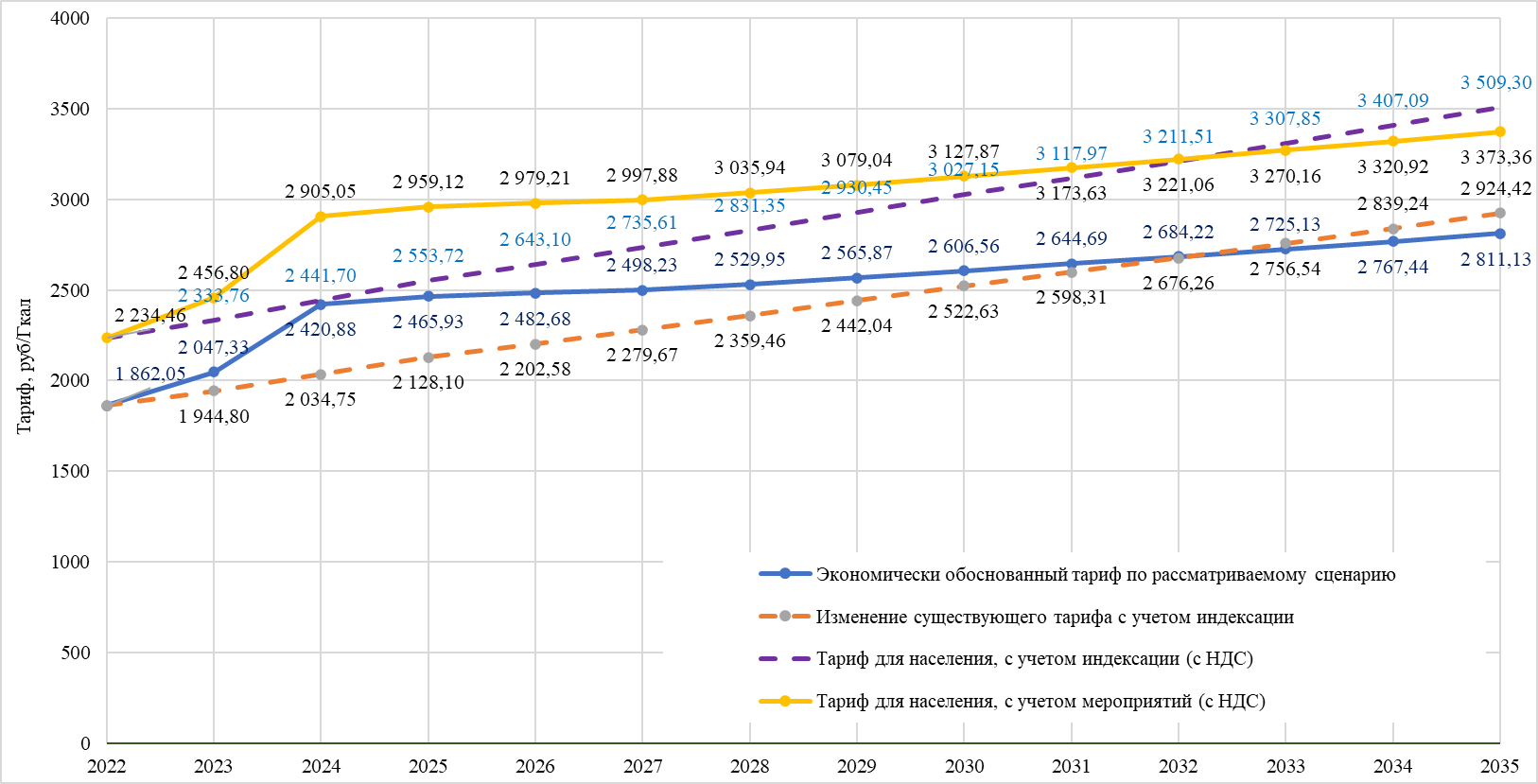 Результаты расчета ценовых последствий для потребителейМУП «Югорскэнергогаз» для сценария 1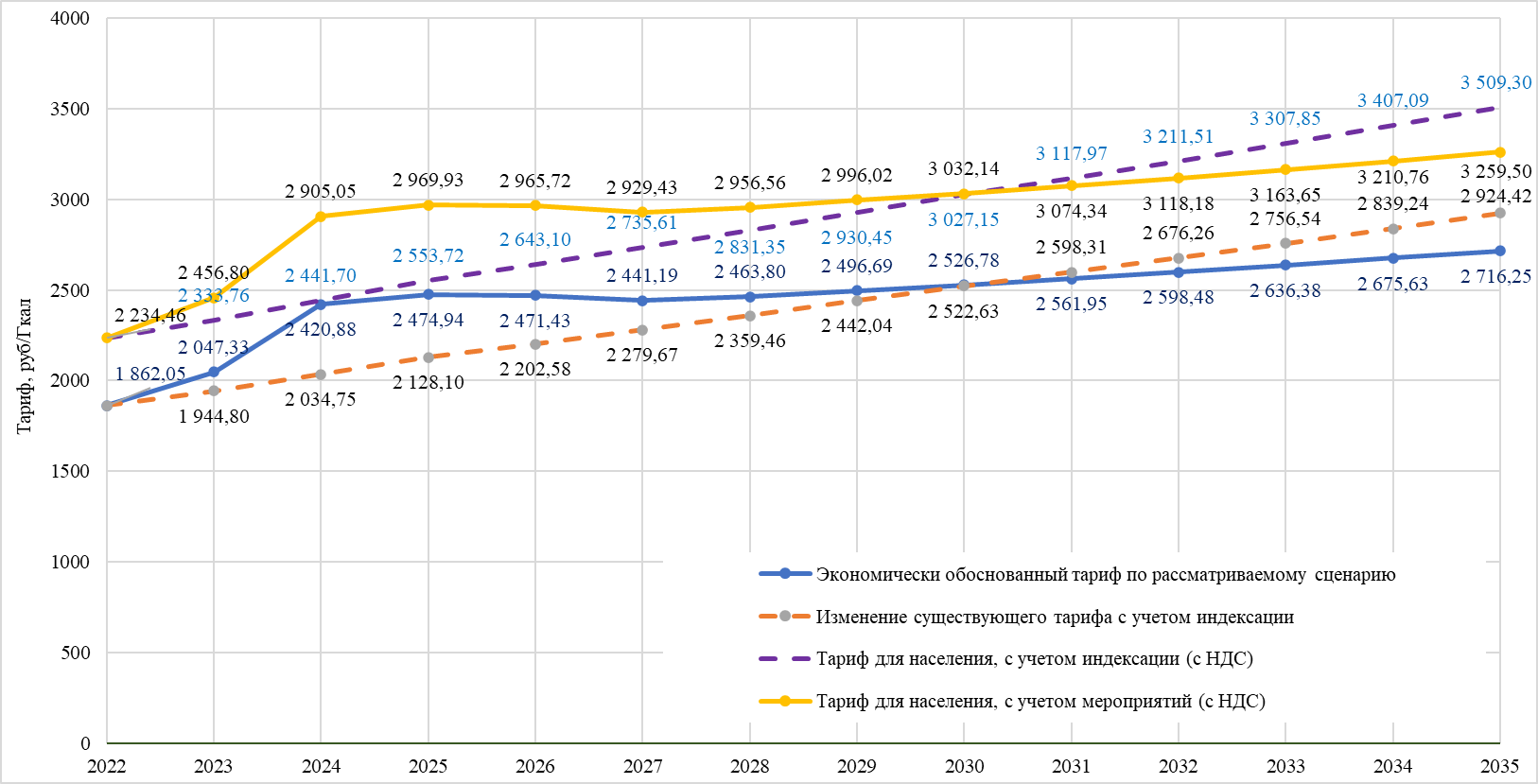 Результаты расчета ценовых последствий для потребителейМУП «Югорскэнергогаз» для сценария 2от 25 июля 2023 года№ 976-пГлава города ЮгорскаА.Ю. ХарловОглавление………………………………………………………………………...3Термины и определения…………………………………………………………..9Перечень принятых сокращений……………………………………………….12Общие положения……………………………………………………………….14Общая часть……………………………………………………………………...21Раздел 1	Показатели существующего и перспективного спроса на тепловую энергию (мощность) и теплоноситель в установленных границах территории города…………………………………………………………………………….23Величины существующей отапливаемой площади строительных фондов и приросты отапливаемой площади строительных фондов по расчетным элементам территориального деления с разделением объектов строительства на многоквартирные дома, индивидуальные жилые дома, общественные здания и производственные здания промышленных предприятий по этапам - на каждый год первого 5-летнего периода и на последующие 5-летние периоды (далее - этапы)………………………….23Существующие и перспективные объемы потребления тепловой энергии (мощности) и теплоносителя с разделением по видам теплопотребления в каждом расчетном элементе территориального деления на каждом этапе……………………………………………………34Существующие и перспективные объемы потребления тепловой энергии (мощности) и теплоносителя объектами, расположенными в производственных зонах на каждом этапе…………………………….….391.4.	Существующие и перспективные величины средневзвешенной плотности тепловой нагрузки в каждом расчетном элементе территориального деления, зоне действия каждого источника тепловой энергии, каждой системе теплоснабжения и по городу в целом………..39Раздел 2	Существующие и перспективные балансы тепловой мощности источников тепловой энергии и тепловой нагрузки потребителей…………432.1.	Описание существующих и перспективных зон действия систем теплоснабжения и источников тепловой энергии………………………..43МУП «Югорскэнергогаз»………………………………………………43УЭЗиС ООО «Газпром трансгаз Югорск»……………………………442.2.	Описание существующих и перспективных зон действия индивидуальных источников тепловой энергии…………………………452.3.	Балансы существующей на базовый период схемы теплоснабжения (актуализации схемы теплоснабжения) тепловой мощности и перспективной тепловой нагрузки в каждой из зон действия     источников тепловой энергии с определением резервов (дефицитов) существующей располагаемой тепловой мощности источников тепловой энергии, устанавливаемых на основании величины расчетной тепловой нагрузки……………………………………………………………………..452.4.	Перспективные балансы тепловой мощности источников тепловой энергии и тепловой нагрузки потребителей в случае, если зона действия источника тепловой энергии расположена в границах двух или более поселений, городских округов либо в границах городского округа (поселения) и города федерального значения или городских округов (поселений) и города федерального значения, с указанием величины тепловой нагрузки для потребителей каждого поселения, городского округа, города федерального значения города……………………………842.5.	Радиус эффективного теплоснабжения, определяемый в соответствии с методическими указаниями по разработке схем теплоснабжения……………………………………………………………...84Раздел 3	Существующие и перспективные балансы теплоносителя………..883.1.	Существующие и перспективные балансы производительности водоподготовительных установок и максимального потребления теплоносителя теплопотребляющими установками потребителей………883.2.	Существующие и перспективные балансы производительности водоподготовительных установок источников тепловой энергии для компенсации потерь теплоносителя в аварийных режимах работы системы теплоснабжения…………………………………………………..98Раздел 4	Основные положения мастер-плана развития систем теплоснабжения…………………………………………………………………994.1.	Описание вариантов (не менее двух) перспективного развития систем теплоснабжения города Югорска (в случае их изменения относительно ранее принятого варианта развития систем теплоснабжения в утвержденной в установленном порядке схеме теплоснабжения)……..994.2.	Обоснование выбора приоритетного варианта перспективного развития систем теплоснабжения города Югорска на основе анализа ценовых (тарифных) последствий для потребителей……………………101Раздел 5	Предложения по строительству, реконструкции, техническому перевооружению и (или) модернизации источников тепловой энергии….103Предложения по строительству источников тепловой энергии, обеспечивающих перспективную тепловую нагрузку на осваиваемых территориях города Югорска, для которых отсутствует    возможность и (или) целесообразность передачи тепловой энергии от существующих или реконструируемых источников тепловой энергии……………………..103Предложения по реконструкции источников тепловой энергии, обеспечивающих перспективную тепловую нагрузку в существующих и расширяемых зонах действия источников тепловой энергии…………1045.3.	Предложения по техническому перевооружению и (или) модернизации источников тепловой энергии с целью повышения эффективности и надежности работы систем теплоснабжения………..1055.4.	Графики совместной работы источников тепловой энергии, функционирующих в режиме комбинированной выработки электрической и тепловой энергии и котельных…………………………………………1065.5.	Меры по выводу из эксплуатации, консервации и демонтажу избыточных источников тепловой энергии, а также источников тепловой энергии, выработавших нормативный срок службы, в случае если продление срока службы технически невозможно или экономически нецелесообразно…………………………………………………………..1065.6.	Меры по переоборудованию котельных в источники тепловой энергии, функционирующие в режиме комбинированной выработки электрической и тепловой энергии……………………………………….1085.7.	Меры по переводу котельных, размещенных в существующих и расширяемых зонах действия источников тепловой энергии, функционирующих в режиме комбинированной выработки электрической и тепловой энергии, в пиковый режим работы, либо по выводу их из эксплуатации………………………………………………………………..1085.8.	Температурный график отпуска тепловой энергии для каждого источника тепловой энергии или группы источников тепловой энергии в системе теплоснабжения, работающей на общую тепловую сеть, и оценка затрат при необходимости его изменения…………………….…………1095.9.	Предложения по перспективной установленной тепловой мощности каждого источника тепловой энергии с предложениями по сроку ввода в эксплуатацию новых мощностей………………………………………….1095.10.	Предложения по вводу новых и реконструкции существующих источников тепловой энергии с использованием возобновляемых источников энергии, а также местных видов топлива………………….109Раздел 6	Предложения по строительству, реконструкции и (или) и модернизации тепловых сетей………………………………………………..1116.1.	Предложения по строительству, реконструкции и (или) модернизации тепловых сетей, обеспечивающих перераспределение тепловой нагрузки из зон с дефицитом тепловой мощности в зоны                     с избытком тепловой мощности (использование существующих  резервов)……………………………………………………………………1116.2.	Предложения по строительству тепловых сетей для обеспечения перспективных приростов тепловой нагрузки под жилищную, комплексную или производственную застройку во вновь осваиваемых районах города Югорска………………………………………………….1116.3.	Предложения по строительству тепловых сетей, обеспечивающих условия, при наличии которых существует возможность поставок тепловой энергии потребителям от различных источников тепловой энергии при сохранении надежности теплоснабжения………………….1126.4.	Предложения по строительству, реконструкции и (или) модернизации тепловых сетей для повышения эффективности функционирования системы теплоснабжения, в том числе за счет перевода котельных в пиковый режим работы или ликвидации   котельных………………………………………………………………….1126.5.	Предложения по строительству, реконструкции и (или) модернизации тепловых сетей для обеспечения нормативной надежности теплоснабжения потребителей……………………………………………113Раздел 7	Предложения по переводу открытых систем теплоснабжения (горячего водоснабжения), отдельных участков таких систем на закрытые системы горячего водоснабжения…………………………………………….1167.1.	Предложения по переводу существующих открытых систем теплоснабжения (горячего водоснабжения), отдельных участков таких систем на закрытые системы горячего водоснабжения, для осуществления которого необходимо строительство индивидуальных и (или) центральных тепловых пунктов при наличии у потребителей внутридомовых систем горячего водоснабжения……………………….1167.2.	Предложения по переводу существующих открытых систем теплоснабжения (горячего водоснабжения), отдельных участков таких систем на закрытые системы горячего водоснабжения, для осуществления которого отсутствует необходимость строительства индивидуальных и (или) центральных тепловых пунктов по причине отсутствия у потребителей внутридомовых систем горячего водоснабжения……….117Раздел 8	Перспективные топливные балансы………………………………..1188.1.	Перспективные топливные балансы для каждого источника тепловой энергии по видам основного, резервного и аварийного топлива на каждом этапе……………………………………………………………1188.2.	Потребляемые источником тепловой энергии виды топлива, включая местные виды топлива, а также используемые возобновляемые источники энергии…………………………………………………………1488.3.	Виды топлива, их доля и значение низшей теплоты сгорания топлива, используемые для производства тепловой энергии по каждой системе теплоснабжения…………………………………………………..1488.4.	Преобладающий в поселении, городском округе вид топлива, определяемый по совокупности всех систем теплоснабжения, находящихся в городе Югорске…………………………………...………1488.5.	Приоритетное направление развития топливного баланса города Югорска…………………………………………………………………..…148Раздел 9	Инвестиции в строительство, реконструкцию, техническое перевооружение и (или) модернизацию………………………………………1509.1.	Предложения по величине необходимых инвестиций в строительство, реконструкцию, техническое перевооружение и (или) модернизацию источников тепловой энергии на каждом этапе………...1519.2.	Предложения по величине необходимых инвестиций в строительство, реконструкцию, техническое перевооружение и (или) модернизацию тепловых сетей, насосных станций и тепловых пунктов на каждом этапе……………………………………………………………..…1559.3.	Предложения по величине инвестиций в строительство, реконструкцию, техническое перевооружение и (или) модернизацию в связи с изменениями температурного графика и гидравлического режима работы системы теплоснабжения на каждом этапе……………………...1679.4.	Предложения по величине необходимых инвестиций для перевода открытой системы теплоснабжения (горячего водоснабжения), отдельных участков такой системы на закрытую систему горячего водоснабжения на каждом этапе………………………………………………………………..1679.5.	Оценка эффективности инвестиций по отдельным предложениям..1679.6.	Величина фактически осуществленных инвестиций в строительство, реконструкцию, техническое перевооружение и (или) модернизацию объектов теплоснабжения за базовый период и базовый период актуализации……………………………………………………….167Раздел 10	Решение о присвоении статуса единой теплоснабжающей организации……………………………………………………………………..16910.1.	Решение о присвоении статуса единой теплоснабжающей организации (организациям)………………………………………………16910.2.	Реестр зон деятельности единой теплоснабжающей организации (организаций)……………………………………………………………….17010.3.	Основания, в том числе критерии, в соответствии с которыми теплоснабжающей организации присвоен статус единой теплоснабжающей организации…………………………………………...172Порядок определения ЕТО………………….…………………………172Критерии определения ЕТО…………………………………………...173Обязанности ЕТО………………………………………………………174Внесение изменений в зоны деятельности ЕТО……………………..17510.4.	Информация о поданных теплоснабжающими организациями заявках на присвоение статуса единой теплоснабжающей  организации………………………………………………………………....17610.5.	Реестр систем теплоснабжения, содержащий перечень теплоснабжающих организаций, действующих в каждой системе теплоснабжения, расположенных в границах города Югорска…………176Раздел 11	Решения о распределении тепловой нагрузки между источниками тепловой энергии……………………………………………………………….178Раздел 12	Решения по бесхозяйным объектам теплоснабжения………….179Раздел 13	Синхронизация схемы теплоснабжения со схемой газоснабжения и газификации ХМАО, схемой и программой развития электроэнергетики, а также со схемой водоснабжения и водоотведения городского округа……..18013.1.	Описание решений (на основе утвержденной региональной (межрегиональной) программы газификации жилищно-коммунального хозяйства, промышленных и иных организаций) о развитии соответствующей системы газоснабжения в части обеспечения топливом источников тепловой энергии……………………………………………..18013.2.	Описание проблем организации газоснабжения источников тепловой энергии…………………………………………………………...18013.3.	Предложения по корректировке утвержденной (разработке) региональной (межрегиональной) программы газификации жилищно-коммунального хозяйства, промышленных и иных организаций для обеспечения согласованности такой программы с указанными в схеме теплоснабжения решениями о развитии источников тепловой энергии и систем теплоснабжения………………………………………………..…..18113.4.	Описание решений (вырабатываемых с учетом положений утвержденной схемы и программы развития Единой энергетической системы России) о строительстве, реконструкции, техническом перевооружении и (или) модернизации, выводе из эксплуатации источников тепловой энергии и генерирующих объектов,               включая входящее в их состав оборудование, функционирующих в режиме комбинированной выработки электрической и тепловой энергии, в части перспективных балансов тепловой мощности в схемах теплоснабжения………………………………………………………….....18113.5.	Предложения по строительству генерирующих объектов, функционирующих в режиме комбинированной выработки электрической и тепловой энергии, указанных в схеме теплоснабжения, для их учета при разработке схемы и программы перспективного развития электроэнергетики субъекта Российской Федерации, схемы и программы развития Единой энергетической системы России, содержащие в том числе описание участия указанных объектов в перспективных балансах тепловой мощности и энергии…………………………………………….18213.6.	Описание решений (вырабатываемых с учетом положений утвержденной схемы водоснабжения поселения) о развитии соответствующей системы водоснабжения в части, относящейся к системам теплоснабжения…………………………………………………18213.7.	Предложения по корректировке утвержденной (разработке) схемы водоснабжения поселения для обеспечения согласованности такой схемы и указанных в схеме теплоснабжения решений о развитии источников тепловой энергии и систем теплоснабжения…………………………..…182Раздел 14	Индикаторы развития систем теплоснабжения города Югорска.184Раздел 15	Ценовые (тарифные) последствия……………………………….190ТерминыОпределенияТеплоснабжениеОбеспечение потребителей тепловой энергии тепловой энергией, теплоносителем, в том числе поддержание мощностиСистема теплоснабженияСовокупность источников тепловой энергии и теплопотребляющих установок, технологически соединенных тепловыми сетямиИсточник тепловой энергии Устройство, предназначенное для производства тепловой энергииТепловая сетьСовокупность устройств (включая центральные тепловые пункты, насосные станции), предназначенных для передачи тепловой энергии, теплоносителя от источников тепловой энергии до теплопотребляющих установокТепловая мощность (далее – мощность)Количество тепловой энергии, которое может быть произведено и (или) передано по тепловым сетям за единицу времениТепловая нагрузка Количество тепловой энергии, которое может быть принято потребителем тепловой энергии за единицу времениПотребитель тепловой энергии (далее – потребитель)Лицо, приобретающее тепловую энергию (мощность), теплоноситель для использования на принадлежащих ему на праве собственности или ином законном основании теплопотребляющих установках либо для оказания коммунальных услуг в части горячего водоснабжения и отопленияТеплопотребляющая установка Устройство, предназначенное для использования тепловой энергии, теплоносителя для нужд потребителя тепловой энергииТеплоснабжающая организацияОрганизация, осуществляющая продажу потребителям и (или) теплоснабжающим организациям произведенных или приобретенных тепловой энергии (мощности), теплоносителя и владеющая на праве собственности или ином законном основании источниками тепловой энергии и (или) тепловыми сетями в системе теплоснабжения, посредством которой осуществляется теплоснабжение потребителей тепловой энергии (данное положение применяется к регулированию сходных отношений с участием индивидуальных предпринимателей)Теплосетевая организация Организация, оказывающая услуги по передаче тепловой энергии (данное положение применяется к регулированию сходных отношений с участием индивидуальных предпринимателей)Смежная организацияОрганизации, владеющие на праве собственности или на ином законном основании технологически связанными тепловыми сетями и (или) источниками тепловой энергии в системе теплоснабжения. Под смежной организацией понимается также индивидуальный предприниматель, владеющий на праве собственности или на ином законном основании технологически связанными тепловыми сетями и (или) источниками тепловой энергииЗона действия системы теплоснабженияТерритория городского округа или ее часть, границы которой устанавливаются по наиболее удаленным точкам подключения потребителей к тепловым сетям, входящим в систему теплоснабженияЗона действия источника тепловой энергииТерритория городского округа или ее часть, границы которой устанавливаются закрытыми секционирующими задвижками тепловой сети системы теплоснабженияУстановленная мощность источника тепловой энергииСумма номинальных тепловых мощностей всего принятого по акту ввода в эксплуатацию оборудования, предназначенного для отпуска тепловой энергии потребителям на собственные и хозяйственные нуждыРасполагаемая мощность источника тепловой энергииВеличина, равная установленной мощности источника тепловой энергии за вычетом объемов мощности, не реализуемой по техническим причинам, в том числе по причине снижения тепловой мощности оборудования в результате эксплуатации на продленном техническом ресурсе (снижение параметров пара перед турбиной, отсутствие рециркуляции в пиковых водогрейных котлоагрегатах и др.)Мощность источника тепловой энергии неттоВеличина, равная располагаемой мощности источника тепловой энергии за вычетом тепловой нагрузки на собственные и хозяйственные нуждыКомбинированная выработка электрической и тепловой энергии Режим работы теплоэлектростанций, при котором производство электрической энергии непосредственно связано с одновременным производством тепловой энергииТеплосетевые объектыОбъекты, входящие в состав тепловой сети и обеспечивающие передачу тепловой энергии от источника тепловой энергии до теплопотребляющих установок потребителей тепловой энергииРасчетный элемент территориального деленияТерритория городского округа или ее часть, принятая для целей разработки схемы теплоснабжения в неизменяемых границах на весь срок действия схемы теплоснабжения№ п/пСокращениеПояснение1АСКУТЭАвтоматическая система контроля и учета тепловой энергии2АСКУЭАвтоматизированная система контроля и учета электроэнергии3АСУТПАвтоматизированная система управления технологическими процессами4БМКБлочно-модульная котельная5ВКВедомственная котельная6ВПУВодоподготовительная установка7ГВСГорячее водоснабжение8ГТУГазотурбинная установка9ЕТОЕдиная теплоснабжающая организация10ЗАТОЗакрытое территориальное образование11ИПИнвестиционная программа12ИСИнвестиционная составляющая13ИТПИндивидуальный тепловой пункт14КРПКвартальный распределительный пункт15МК, КММуниципальная котельная16МУПМуниципальное унитарное предприятие17НВВНеобходимая валовая выручка18НДСНалог на добавленную стоимость19ННЗТНеснижаемый нормативный запас топлива20НСНасосная станция21НТДНормативная техническая документация22НЭЗТНормативный эксплуатационный запас основного или резервного видов топлива23ОВОтопление и вентиляция24ОВКОтопительно-водогрейная котельная25ОДЗОбщественно-деловая застройка26ОДСОперативная диспетчерская служба27ОИКОперативный информационный комплекс28ОККОрганизация коммунального комплекса29ОНЗТОбщий нормативный запас топлива30ОЭТСОтдел эксплуатации тепловых сетей31ПВКПиковая водогрейная котельная32ПГУПарогазовая установка33ПИРПроектные и изыскательские работы34ПНСПовысительно-насосная станция35ПП РФПостановление Правительства Российской Федерации36ППМПенополиминерал37ППУПенополиуретан38ПСДПроектно-сметная документация39РЭКРегиональная энергетическая комиссия40СМРСтроительно-монтажные работы41СЦТСистема централизованного теплоснабжения42ТБОТвердые бытовые отходы43ТЭЦТеплоэлектроцентраль44ТФУТеплофикационная установка45ТЭТепловая энергия46ТЭОТехнико-экономическое обоснование47ТЭЦТеплоэлектроцентраль48УПБС ВРУкрупненный показатель базовой стоимости на виды работ49УПРУкрупненный показатель базисных стоимостей по видам строительства50УРУТУдельный расход условного топлива51УССУкрупненный показатель сметной стоимости52ФОТФонд оплаты труда53ФСТФедеральная служба по тарифам54ХВОХимводоочистка55ХВПХимводоподготовка56ЦТПЦентральный тепловой пункт57ЭБЭнергоблок58ЭМЭлектронная модель системы теплоснабженияНаименование показателя20192020202120222023202420252026202720282029Ввод новых жилых домов, всего, в т.ч.:28,0028,1036,8034,2028,3040,1640,1640,1640,1640,16индивидуальные жилые дома7,0723,5815,8914,7712,2216,9416,9416,9416,9416,94многоквартирные жилые дома20,934,5220,9119,4316,0823,2223,2223,2223,2223,22Ликвидируемый жилой фонд7,747,747,747,747,747,747,747,747,747,74Общая площадь жилфонда (нарастающим итогом), в т.ч.:1097,771118,021138,381167,441193,891214,451246,871279,291311,701344,121376,54индивидуальные жилые дома362,885369,95393,53409,43424,19436,42453,36470,30487,24504,19521,13многоквартирные жилые дома734,88755,81760,33781,24800,67816,75839,97863,19886,40909,62932,84Ликвидируемый жилой фонд-7,74-15,49-23,23-30,97-38,72-46,46-54,20-61,95-69,69-77,4320302031203220332034203520362037203820392040Ввод новых жилых домов, всего, в т.ч.:40,1640,1640,1640,1640,1640,1640,1640,1640,1640,1640,16индивидуальные жилые дома16,9416,9416,9416,9416,9416,9416,9416,9416,9416,9416,94многоквартирные жилые дома23,2223,2223,2223,2223,2223,2223,2223,2223,2223,2223,22Ликвидируемый жилой фонд7,747,747,747,747,747,747,747,747,747,747,74Общая площадь жилфонда (нарастающим итогом), в т.ч.:1408,961441,381473,801506,211538,631571,051603,471635,891668,301700,721733,14индивидуальные жилые дома538,07555,02571,96588,90605,84622,79639,73656,67673,61690,56707,50многоквартирные жилые дома956,06979,281002,501025,721048,941072,151095,371118,591141,811165,031188,25Ликвидируемый жилой фонд-85,17-92,92-100,66-108,40-116,15-123,89-131,63-139,38-147,12-154,86-162,61№ п/пОчередность сносаАдрес объектаАдрес объектаГод постройкиУровень износаСведения о жилых помещениях (квартирах, комнатах в общежитиях или комм. квартирах)Сведения о жилых помещениях (квартирах, комнатах в общежитиях или комм. квартирах)Сведения о жилых помещениях (квартирах, комнатах в общежитиях или комм. квартирах)Сведения о жилых помещениях (квартирах, комнатах в общежитиях или комм. квартирах)Сведения о жилых помещениях (квартирах, комнатах в общежитиях или комм. квартирах)Сведения о жилых помещениях (квартирах, комнатах в общежитиях или комм. квартирах)Количество проживающих, чел.Количество проживающих, чел.Количество проживающих, чел.Дата, номер документа о признании непригодным для проживанияПроизведено расселение, передано в муниципальную собственностьСрок планируемого расселения дома№ п/пОчередность сносаАдрес объектаАдрес объектаГод постройкиУровень износаКоличество, ед.Количество, ед.Количество, ед.Площадь, кв. м.Площадь, кв. м.Площадь, кв. м.Количество проживающих, чел.Количество проживающих, чел.Количество проживающих, чел.Дата, номер документа о признании непригодным для проживанияПроизведено расселение, передано в муниципальную собственностьСрок планируемого расселения дома№ п/пОчередность сносаУлица, переулок, проспект№ домаГод постройкиУровень износаВсегоСоциальный наёмВ собственностиВсегоСоциальный наёмВ собственностиВсегоСоциальный наёмВ собственностиДата, номер документа о признании непригодным для проживанияПроизведено расселение, передано в муниципальную собственностьСрок планируемого расселения дома11Мира59а198576,1%247171146,4461,2696,8481335Постановление от 27.12.2018                   № 36051до 31.12.202322Спортивная12197272,3%211121,565,456,1642Постановление от 27.12.2018            № 3606-до 31.12.202333Мира73а198678,4%2410141174,2622552,2522428Постановление от 27.12.2018             № 3607-до 31.12.202344Таежная24197782,1%1275491283,8202,226179Постановление от 11.01.2019         № 182до 31.12.202355Мира75198677,9%241591138,3892,2246,9352213Постановление от 11.01.2019         № 1912до 31.12.202366Мира43а198181,0%12210765203,8561,238830Постановление от 19.04.2019          № 813-до 31.12.202477Монтажников3а198576,3%32725557,3121,1436,2611942Постановление от 16.05.2019         № 9771до 31.12.202488Садовая78198880,9%12210734,6118,3616,329425Постановление от 24.07.2019            № 1648-до 31.12.202599Таежная22А198379,7%1212765154,2610,82020Постановление от 17.09.2019          № 2050-до 31.12.20251010Советская63198077,2%22140,147,292,944Постановление от 17.09.2019            № 2049-до 31.12.20251111Мира61198681,0%633389144,5244,51367Постановление от 17.09.2019            № 20482до 31.12.20261212Мира38197882,2%835473,1104,3368,819514Постановление от 24.10.2019           № 23103до 31.12.20261313Энтузиастов2198777,7%326261544388,81155,2642539Постановление от 24.10.2019          № 23111до 31.12.20261414Мира53198580,8%16214898229,6668,436234Постановление от 05.12.2019            № 2574-до 31.12.20261515Калинина28197682,5%1211149049,7440,323518Постановление от 09.12.2019   № 2619-до 31.12.20271616Мира58198783,5%16511786,6326,4460,233825Постановление от 20.12.2019          № 2735-до 31.12.20271717Мира49198380,5%16610764188,4575,6441133Постановление от 20.12.2019         № 27366до 31.12.20271818Таежная14198077,8%12210718,2133,7584,537631Постановление от 23.03.2020           № 4541до 31.12.20271919Калинина32197580,0%1221049080,2409,820317Постановление от 09.04.2020            № 530-до 31.12.20282020Садовая56198370,0%1192163,1119,443,721147Постановление от 10.06.2020           № 7585до 31.12.20282121Таежная22б198480,1%12210724,8123,7601,133924Постановление от 11.06.2020            № 768-до 31.12.20282222Таежная22г198580,4%1239736,8179,4557,430624Постановление от 13.08.2020            № 1108-до 31.12.20282323Таежная8199080,7%20218781,694,7686,942735Постановление от 04.03.2021               № 254-п-до 31.12.20282424пер. Спортивный1198776,5%44298,80298,81010Постановление от 04.03.2021                № 253-п-до 31.12.20292525Мира48Б199185,6%2812161014,3322,6691,7441727Постановление от 23.06.2021             № 1135-п4до 31.12.20292626Спортивная24198780,4%3227515341330204584810Постановление от 23.06.2021             № 1136-п24до 31.12.20292727Садовая46198381,1%13103162,8126,935,923167Постановление от 28.07.2021             № 1387-п5до 31.12.20292828Таежная21197784,0%1248500,4164,5335,9321517Постановление от 25.08.2021           № 1548-п-до 31.12.20292929Калинина53197382,9%211100,558,542321Постановление от 16.09.2021           № 1744-п-до 31.12.20293030Мира60198591,0%247171180,2333,2847501931Постановление от 04.10.2021         № 1839-п1до 31.12.20303131Таежная11197680,6%12210489,261,242839435Постановление от 04.10.2021             № 1840-п2до 31.12.20303232Калинина23197491,0%1257492,3221,7270,6271611Постановление от 09.11.2021            № 2109-п-до 31.12.20303333Мира58а198791,0%18414974,3252,6721,740634Постановление от 27.12.2021            № 2519-п3до 31.12.20303434Таежная25197991,0%249151446,8559,9886,9522329Постановление от 27.12.2021              № 2516-п2до 31.12.20303535Мира45198191,0%12111728,154,7673,430426Постановление от 27.12.2021             № 2518-п-до 31.12.20303636Таежная16А198281,2%327251742,2333,11409,1882068Постановление от 27.12.2021                 № 2521-п4до 31.12.20303737Мира56198691,0%1266748,5363385,5352114Постановление от 27.12.2021            № 2520-п2до 31.12.20303838Таежная13197674,0%12111551,131,3519,826125Постановление от 27.12.2021              № 2517-п1до 31.12.20303939Таежная30197491,0%1257507,9220,9287311219Постановление от 09.02.2022              № 214-п1до 31.12.20304040Таежная28197791,0%1266517253,3263,7211011Постановление от 09.02.2022          № 212-п2до 31.12.20304141Мира43197980,5%22148958722,4235,6422418Постановление от 01.03.2022             № 362-п10до 31.12.20304242Садовая58198774,0%23419785,9133,4652,540634Постановление от 29.03.2022           № 579-п-до 31.12.20304343Монтажников1а198477,2%401426537,8414,2123,6622735Постановление от 27.06.2022             № 1383-п3до 31.12.20304444Энтузиастов3198880,7%241311570,5270,1300,4472225Постановление от 27.06.2022            № 1384-п6до 31.12.20304545Энтузиастов7198690,0%14113775,865710,836432Постановление от 07.07.2022          № 1489-п-до 31.12.20304646Попова62197073,9%844340,7180,2160,518810Постановление от 02.09.2022             № 1897-п1до 31.12.20304747Мира47198276,8%12111725,967,2658,724222Постановление от 09.09.2022             № 1943-п-до 31.12.20304848Садовая48198381,0%963158,7111,846,918126Постановление от 15.09.2022            № 1973-п3до 31.12.20304949Садовая54198674,3%13103163,4127,635,826206Постановление от 31.10.2022            № 2276-п1до 31.12.20305050Садовая60198374,4%422418653,8328,1325,71015051Постановление от 09.12.2022            № 2597-п4до 31.12.20305151Садовая50198374,0%12111162,9131,731,224222Постановление от 09.12.2022           № 2596-п1до 31.12.20305252Энтузиастов3а198773,6%261511568,1336,1232523022Постановление от 09.12.2022             № 2592-п4до 31.12.20305353Спортивная35198973,5%18126980,6711,6269372413Постановление от 09.12.2022                № 2594-п9до 31.12.20305454Калинина30197572,9%1239486,6114,5372,124618Постановление от 09.12.2022              № 2591-п2до 31.12.20305555Калинина24197672,6%12210498,694,5404,125421Постановление от 09.12.2022              № 2593-п-до 31.12.20305656Мира53а199172,6%16313924,5150774,532626Постановление от 09.12.2022                 № 2595-п-до 31.12.2030Итого:Итого:Итого:5691734157638272,813777,824502,41951719123212956Наименование объектаМикрорайонИсточник теплоснабженияРасчетная площадь здания, м. кв.Нагрузка расчетная, Гкал/чГод ввода (прогноз)Многофункциональное здание (вкл. детский сад и учреждение доп. образования) на  мест, многофункциональное здание,       4 мкр.4Не определено или индивидуальная котельная3540,0502025Многофункциональное здание (вкл. поликлинику и учреждение доп. образования) на  мест, ул. Чкалова, д. 7,              корп. 25аКотельная № 1111490,1642026Детский сад на 300 мест,                  ул. Садовая3Котельная № 109000,1282027Детский сад на 300 мест,                 б-р Сибирский7Котельная № 249000,1282027Детский сад на 180 мест,                ул. Покровская16Не определено или индивидуальная котельная5400,0772031Детский сад на 300 мест,                      ул. Алексеевская17Не определено или индивидуальная котельная9000,1282031Детский сад на 220 мест,                    ул. Таежная9Котельная № 186600,0942026Детский сад на 180 мест, Югорск-2Югорск-2Котельная № 225400,0772025Детский сад на 140 мест,              ул. Сергеевская14аКотельная № 254200,0602025Детский сад на 140 мест,                пер. Северный14аКотельная № 254200,0602028Детский сад на 300 мест, 19 мкр.19Не определено или индивидуальная котельная9000,1282032Школа 2 уровня на 230 учащ., ул. Студенческая1Котельная № 148050,1152025Школа на 450 учащ., 17 мкр.17Не определено или индивидуальная котельная15750,2252032Средняя школа на 651 учащ.,     ул. Сергеевская14аКотельная № 252278,50,3252026Средняя школа на 450 учащ.,                 19 мкр.19Не определено или индивидуальная котельная15750,2252033Средняя школа на 146 учащ., Югорск-2Югорск-2Котельная № 225110,0732026Учреждение доп. образования на 195 мест 11 мкр.11Котельная № 85850,0832026Учреждение доп. образования на 192 мест 9 мкр.9Котельная № 185760,0822026Реконструкция главного корпуса Центральной городской больницы расширение мощности до 570 коек10Котельная № 1218050,2572025Детский реабилитационный центр, 3 мкр.3Котельная № 102500,0362026Детский реабилитационный центр, 8 мкр.8Котельная № 32500,0362025Детский реабилитационный центр, 12 мкр.12Котельная № 62500,0362027Детский реабилитационный центр, Югорск-2Югорск-2Котельная № 222500,0362025Дом-интернат для престарелых на 145 мест, Югорск-2Югорск-2Котельная № 2214500,2072028Дом-интернат для взрослых на 320 мест, Югорск-2Югорск-2Котельная № 2232000,4562027Психоневрологичекий интернат на 150 мест, Югорск-2Югорск-2Котельная № 2215000,2142029Дом-интернат для детей-инвалидов на 95 мест, Югорск-2Югорск-2Котельная № 229500,1352025Культурно-досуговый центр на 180 мест, 19 мкр.19Не определено или индивидуальная котельная9000,1282035Таежный театр на 300 мест, Югорск-2Югорск-2Котельная № 2215000,214207Клуб на 550 мест, 17 мкр.17Не определено или индивидуальная котельная27500,3922033Клуб на 550 мест, 19 мкр.19Не определено или индивидуальная котельная27500,3922034Всего:33 3944,763Наименование котельной2021г. (факт)2021г. (факт)2022 г. (факт)2022 г. (факт)Наименование котельнойВыработка тепловой энергии, ГкалОтпуск тепловой энергии, ГкалВыработка тепловой энергии, ГкалОтпуск тепловой энергии, ГкалКотельная №215437,1915142,4113921,7813627Котельная №334500,17233747,13231012,36830259,328Котельная №617405,29417208,92414298,09814101,728Котельная №715143,33914963,96911313,91311134,543Котельная №845444,95145014,77141268,9440838,76Котельная №934865,1234326,6830901,59230363,152Котельная №1019387,10819073,63820086,86519773,395Котельная №1132647,57632406,65632535,8432294,92Котельная №126566,3646510,7546297,0656241,455Котельная №1433102,43832813,31825498,6625209,54Котельная №1713653,94213495,15211027,6610868,87Котельная №1822445,48322212,11320135,17119901,801Котельная №193396,8623363,3423177,3093143,789Котельная №21/1656,186638,316588,93615571,06615Котельная №21/2657,496638,316590,24615571,06615Котельная №21/4660,422641,552663,503644,633Котельная №21/8796,862778,312749,523730,973Котельная №229403,7279288,9879184,599069,85Котельная №257239,3927175,6827106,3117042,601Всего по МУП «Югорскэнергогаз»313409,924309440,024280 358,370276388,4703Микрорайон20222023202420252026202720282029203020312032203320342035«Жилой микрорайон «1-ый»»-0,17980,33650,66800,89421,12041,34661,57281,79902,02522,25142,47762,70382,9300«Микрорайон «2-ой»»*--------------«Микрорайон «3-ий»»--0,0244-0,0273-0,02110,19140,49660,67350,85041,02721,20411,38091,55781,73461,9115«Микрорайон «4-ый»»*---0,05050,05050,05050,05050,05050,05050,05050,05050,05050,05050,0505«Жилой микрорайон «7-ой» часть жилого микрорайона «5-ый»»-----0,12840,12840,12840,12840,12840,12840,12840,12840,1284«Жилой микрорайон «5-ый А» часть жилого микрорайона                  «5-ый»»*-0,09140,16710,16260,43580,54510,65430,76360,87290,98221,09141,20071,31001,4193«Микрорайон «6-ой»»--0,0032-0,0238-0,0275-0,0216-0,0158-0,0100-0,00420,00160,00740,01330,01910,02490,0307«Жилой микрорайон «7б»»*--------------«Микрорайон «8-ой»»-0,11010,16180,30220,43530,56850,70160,83480,96791,10101,23421,36731,50051,6336«Микрорайон «9-ый»»-0,2232-0,2227-0,6804-0,20340,09730,39800,69870,99941,30011,60081,90162,20232,5030«Микрорайон «10-ый»»---0,00950,24790,24790,24790,24790,24790,24790,24790,24790,24790,24790,2479«Микрорайон «11-ый»»-0,07050,12880,21300,38070,46490,54910,63330,71750,80170,88590,97021,05441,1386«Микрорайон «12-ый»»--0,0545-0,2932-0,3041-0,2580-0,1764-0,1304-0,0844-0,03830,00770,05370,09970,14570,1917«Микрорайон «13-ый»»-0,05340,07570,16430,25280,34140,43000,51860,60720,69570,78430,87290,96151,0501«Микрорайон «14-ый»»--0,0543-0,2034-0,2956-0,3025-0,3094-0,3163-0,3232-0,3301-0,3370-0,3439-0,3508-0,3577-0,3646«Жилой микрорайон «14-ый А», жилой микрорайон «ПМК-5»»-0,28340,51740,91661,58081,92012,31932,65852,99783,33713,67634,01564,35494,6942«Микрорайон «15-ый»»--0,0508-0,1159-0,1504-0,1850-0,2196-0,2542-0,2888-0,3234-0,3579-0,3925-0,4271-0,4617-0,4963«Жилой микрорайоны «16-ый»      и «16-ый А»»*---------0,07700,07700,07700,07700,0770«Комплексная застройка 17 микрорайона»---------0,12840,35300,74520,74520,7452«Территория 18 микрорайна»--------------«Территория 19 микрорайна»-0,00260,00480,00790,01110,01420,01740,02050,02360,02680,15830,38600,78140,9129«Жилой район «Югорск-2»»-0,04020,07350,36980,49071,20911,46401,72601,77411,82221,87031,91831,96642,0145Северная промышленная зона             г. Югорска-0,01030,01890,03120,04350,05590,06820,08060,09290,10520,11760,12990,14220,1546Всего:-0,87790,58881,65504,04426,53918,337910,084011,616113,353715,238817,387819,312120,9727Наименование источника ТЭ20222023202420252026202720282029203020312032203320342035Котельная № 3-0,11010,16180,30220,43530,56850,70160,83480,96791,10101,23421,36731,50051,6336Котельная № 6---0,1706-0,1706-0,1706-0,1706-0,1706-0,1706-0,1706-0,1706-0,1706-0,1706-0,1706-0,1706Котельная № 7--0,0032-0,0238-0,0275-0,0216-0,0158-0,0100-0,00420,00160,00740,01330,01910,02490,0307Котельная № 8-0,07050,11930,46100,62860,71280,79700,88120,96551,04971,13391,21811,30231,3865Котельная № 9--0,0543-0,2034-0,2956-0,3025-0,3094-0,3163-0,3232-0,3301-0,3370-0,3439-0,3508-0,3577-0,3646Котельная № 10--0,0244-0,0273-0,02110,19140,49660,67350,85041,02721,20411,38091,55781,73461,9115Котельная № 11-0,09140,16710,16260,43580,54510,65430,76360,87290,98221,09141,20071,31001,4193Котельная № 14-0,17980,33650,66800,89421,12041,34661,57281,79902,02522,25142,47762,70382,9300Котельная № 16-0,0026-0,04020,01380,06780,12180,17580,22980,28380,33780,39180,44580,49980,5538Котельная № 17--0,0545-0,1226-0,1334-0,0874-0,00570,04030,08630,13230,17830,22430,27030,31630,3624Котельная № 18-0,2232-0,2227-0,6804-0,20340,09730,39800,69870,99941,30011,60081,90162,20232,5030Котельная № 22-0,04020,07350,36980,49071,20911,46401,72601,77411,82221,87031,91831,96642,0145Котельная № 25-0,28340,51740,91661,58081,92012,31932,65852,99783,33713,67634,01564,35494,6942Суммарно по индивидуальным источникам теплоснабжения-0,01300,02370,08960,10510,24890,26440,27990,29540,51620,88471,51701,92472,0685Наименование источника ТЭ20222023202420252026202720282029203020312032203320342035Котельная № 3-3,525,5510,1314,3918,6522,9127,1731,4335,6939,9544,2148,4752,73Котельная № 6---3,79-3,79-3,79-3,79-3,79-3,79-3,79-3,79-3,79-3,79-3,79-3,79Котельная № 7--0,10-0,67-0,69-0,51-0,32-0,130,050,240,420,610,800,981,17Котельная № 8-2,263,7013,2618,1820,8723,5726,2628,9631,6534,3537,0439,7442,43Котельная № 9--1,27-4,65-6,77-6,99-7,21-7,43-7,65-7,87-8,10-8,32-8,54-8,76-8,98Котельная № 10-0,801,723,5910,2019,2824,9430,6036,2641,9247,5853,2458,9064,56Котельная № 11-2,935,356,3214,1817,6821,1824,6728,1731,6735,1638,6642,1645,65Котельная № 14-5,8510,8620,9528,1935,4342,6649,9057,1464,3871,6278,8686,0993,33Котельная № 16-0,08-1,290,442,173,905,637,359,0810,8112,5414,2715,9917,72Котельная № 17--0,91-2,25-2,04-0,571,853,324,806,277,749,2110,6912,1613,63Котельная № 18-7,42-0,45-7,686,6416,2625,8935,5145,1354,7564,3874,0083,6293,24Котельная № 22-1,292,3510,5113,9933,4040,4647,7049,2450,7852,3253,8655,3956,93Котельная № 25-9,0716,5629,0148,5359,3971,8482,7093,56104,41115,27126,13136,98147,84Суммарно по индивидуальным источникам теплоснабжения-0,410,762,603,097,017,518,008,5014,4724,3841,3252,2856,19Микрорайон20222023202420252026202720282029203020312032203320342035«Жилой микрорайон «1-ый»»--0,0077-0,0248-0,0324-0,0496-0,0667-0,0838-0,1010-0,1181-0,1352-0,1523-0,1695-0,1866-0,2037«Микрорайон «2-ой»»*-0,00400,00720,01180,01630,02080,02540,02990,03440,03900,04350,04810,05260,0571«Микрорайон «3-ий»»-0,10620,13940,26880,22750,18620,14490,10360,06230,0210-0,0203-0,0615-0,1028-0,1441«Микрорайон «4-ый»»*-0,00400,00710,01190,01670,02140,02620,03100,03580,04060,04530,05010,05490,0597«Жилой микрорайон «7-ой» часть жилого микрорайона              «5-ый»»-0,02110,03850,06270,08690,11110,13530,15950,18370,20790,23210,25630,28050,3047«Жилой микрорайон «5-ый А» часть жилого микрорайона             «5-ый»»*-0,01040,01780,14450,15740,17030,18320,19610,20900,22190,23480,24770,26060,2735«Микрорайон «6-ой»»--0,00950,01900,01900,01900,01900,01900,01900,01900,01900,01900,01900,0190«Жилой микрорайон «7б»»*-0,01850,03370,05490,07610,09720,11840,13960,16080,18190,20310,22430,24540,2666«Микрорайон «8-ой»»--0,0327-0,0276-0,0319-0,0646-0,0973-0,1301-0,1628-0,1955-0,2283-0,2610-0,2937-0,3265-0,3592«Микрорайон «9-ый»»-0,01370,64561,39561,38721,37891,37051,36211,35371,34531,33701,32861,32021,3118«Микрорайон «10-ый»»--0,00270,00400,0013-0,0014-0,0041-0,0068-0,0095-0,0123-0,0150-0,0177-0,0204-0,0231-0,0258«Микрорайон «11-ый»»--0,0204-0,0407-0,0611-0,0814-0,1018-0,1222-0,1425-0,1629-0,1832-0,2036-0,2240-0,2443-0,2647«Микрорайон «12-ый»»-0,10590,37190,45830,48780,51730,54670,57620,60570,63520,66470,69420,72370,7531«Микрорайон «13-ый»»--0,0203-0,0407-0,0610-0,0813-0,1016-0,1220-0,1423-0,1626-0,1829-0,2033-0,2236-0,2439-0,2642«Микрорайон «14-ый»»-0,11120,30110,46410,54170,61930,69690,77460,85220,92981,00741,08501,16261,2403«Жилой микрорайон «14-ый А», жилой микрорайон «ПМК-5»»-0,50280,91791,49542,07292,65043,22793,80544,38294,96045,53796,11546,69297,2704«Микрорайон «15-ый»»--0,0059-0,0118-0,0176-0,0235-0,0294-0,0353-0,0411-0,0470-0,0529-0,0588-0,0646-0,0705-0,0764«Жилой микрорайоны «16-ый»   и «16-ый А»»*-0,01980,03610,05880,08150,10420,12690,14960,17220,19490,21760,24030,26300,2857«Комплексная застройка 17 микрорайона»-0,18650,34090,55490,76890,98291,19681,41081,62481,83882,05282,26682,48082,6947«Территория 18 микрорайна»-0,22480,41080,66860,92641,18431,44211,70001,95782,21572,47352,73132,98923,2470«Территория 19 микрорайна»-0,90751,65852,69953,74064,78165,82266,86377,90478,94589,986811,027912,068913,1100«Жилой район «Югорск-2»»-0,06860,12530,20390,28260,36120,43980,51850,59710,67570,75440,83300,91170,9903Северная промышленная зона            г. Югорска--------------Всего:-2,21514,92018,370010,587612,805215,022717,240319,457921,675523,893026,110628,328230,5458Наименование источника тепловой энергии20222023202420252026202720282029203020312032203320342035Котельная №20,2220,2260,2290,2330,2330,2330,2330,2330,2330,2330,2330,2330,2330,233Котельная №30,2240,2270,2290,2330,2380,2420,2460,2500,2540,2580,2620,2670,2710,275Котельная №60,1490,1540,1550,1620,1630,1640,1640,1640,1650,1650,1660,1660,1670,167Котельная №70,1040,1150,1270,1440,1440,1440,1450,1450,1450,1450,1460,1460,1460,146Котельная №80,1420,1430,1430,1480,1510,1520,1530,1550,1560,1570,1580,1600,1610,162Котельная №90,2100,2410,2810,3400,3410,3410,3420,3420,3430,3430,3440,3440,3450,345Котельная №100,0870,1020,1260,1640,1750,1910,2000,2090,2180,2280,2370,2460,2550,265Котельная №110,2890,2980,3060,3110,3220,3270,3310,3360,3400,3450,3490,3540,3580,363Котельная №120,5820,5900,5980,6070,6070,6070,6070,6070,6070,6070,6070,6070,6070,607Котельная №140,2810,3000,3190,3470,3560,3660,3760,3850,3950,4040,4140,4240,4330,443Котельная №170,1330,1630,2090,3000,3050,3110,3160,3200,3240,3280,3320,3360,3410,345Котельная №180,0530,0720,0890,1270,1470,1600,1720,1850,1970,2090,2220,2340,2470,259Котельная №190,6250,6250,6250,6250,6250,6250,6250,6250,6250,6250,6250,6250,6250,625Котельная №21/1--------------Котельная №21/2--------------Котельная №21/4--------------Котельная №21/8--------------Котельная №220,1620,1440,1300,1300,1350,1670,1780,1900,1920,1940,1960,1980,2010,203Котельная №250,0900,1410,1840,2560,3750,4370,5080,5700,6310,6920,7530,8140,8750,937В целом по системе теплоснабжения0,1610,1770,1930,2170,2240,2310,2370,2420,2470,2510,2560,2610,2650,270Наименование источника тепловой энергии20222023202420252026202720282029203020312032203320342035Котельная №20,2220,2260,2290,233----------Котельная №30,2240,2270,2290,233----------Котельная №60,1490,1540,1550,1620,163---------Котельная №70,1040,1150,1270,1440,144---------Котельная №80,1420,1430,1430,1480,151---------Котельная №90,2100,2410,2810,3400,3410,341--------Котельная №100,0870,1020,1260,1640,175---------Котельная №110,2890,2980,3060,3110,3220,3270,3310,3360,3400,3450,3490,3540,3580,363Котельная №120,5820,5900,5980,6070,6070,6070,6070,6070,6070,6070,6070,6070,6070,607Котельная №140,2810,3000,3190,3470,3560,3660,3760,385------Котельная №170,1330,1320,1310,131----------Котельная №180,0530,0570,0500,044----------Котельная №190,6250,6250,6250,6250,6250,6250,6250,6250,6250,6250,6250,6250,6250,625Котельная №21/1--------------Котельная №21/2--------------Котельная №21/4--------------Котельная №21/8--------------Котельная №220,1620,1440,1300,1300,1350,167--------Котельная №250,0900,1410,1840,2560,3750,4370,5080,5700,6310,6920,7530,8140,8750,937Котельная № 1 «Центральная»----0,2090,2150,2200,2260,2320,2380,2430,2490,2550,260Котельная № 2 «Западная»-----0,1540,1550,1570,1580,1590,1600,1610,1620,163Котельная № 3 «Северная»------0,2900,2910,2910,2920,2920,2930,2930,293Котельная № 4 «Калининская»----0,3070,3140,3190,3230,3270,3310,3360,3400,3440,348Котельная № 6 «Южная»-----0,1650,1690,1730,1770,1810,1850,1890,1930,198Котельная №8 «Свердловская»--------0,3690,3780,3870,3960,4050,414Котельная № 9 «Гарнизонная»------0,1790,1900,1920,1940,1960,1990,2010,203В целом по системе теплоснабжения0,1610,1690,1750,1840,2250,2320,2340,2390,2430,2470,2520,2560,2610,265Наименование показателяЕд. изм.20222023202420252026202720282029203020312032203320342035Установленная мощностьГкал/ч10,010,010,010,010,010,010,010,010,010,010,010,010,010,0Располагаемая мощностьГкал/ч8,058,058,058,058,058,058,058,058,058,058,058,058,058,05Собственные нуждыГкал/ч0,1130,1130,1130,1130,1130,1130,1130,1130,1130,1130,1130,1130,1130,113Потери в тепловых сетяхГкал/ч0,4940,4940,4940,4940,4940,4940,4940,4940,4940,4940,4940,4940,4940,494Расчетная нагрузка на хозяйственные нуждыГкал/ч--------------Фактическая присоединенная нагрузка потребителейГкал/ч4,7084,7084,7084,7084,7084,7084,7084,7084,7084,7084,7084,7084,7084,708ОтоплениеГкал/ч4,7084,7084,7084,7084,7084,7084,7084,7084,7084,7084,7084,7084,7084,708Горячее водоснабжениеГкал/ч--------------Суммарная тепловая нагрузка на коллекторах источникаГкал/ч5,2025,2025,2025,2025,2025,2025,2025,2025,2025,2025,2025,2025,2025,202Резерв ("+")/ Дефицит("-")Гкал/ч2,7362,7362,7362,7362,7362,7362,7362,7362,7362,7362,7362,7362,7362,736Тепловой мощности%34,5%34,5%34,5%34,5%34,5%34,5%34,5%34,5%34,5%34,5%34,5%34,5%34,5%34,5%Располагаемая тепловая мощность нетто (с учетом затрат на собственные нужды) при аварийном выводе самого мощного котлаГкал/ч5,4375,4375,4375,4375,4375,4375,4375,4375,4375,4375,4375,4375,4375,437Минимально допустимое значение тепловой нагрузки на коллекторах источника тепловой энергии при аварийном выводе самого мощного котлаГкал/ч4,6934,6934,6934,6934,6934,6934,6934,6934,6934,6934,6934,6934,6934,693Резерв ("+")/ Дефицит("-") мощности котельных «нетто» с учетом фактических нагрузок в режиме аварийного вывода котлаГкал/ч0,7440,7440,7440,7440,7440,7440,7440,7440,7440,7440,7440,7440,7440,744(при аварийном выводе котла)%13,7%13,7%13,7%13,7%13,7%13,7%13,7%13,7%13,7%13,7%13,7%13,7%13,7%13,7%Зона действия источника тепловой мощностига21,19720,85820,51920,1820,1820,1820,1820,1820,1820,1820,1820,1820,1820,18Плотность тепловой нагрузкиГкал/ч/га0,2220,2260,2290,2330,2330,2330,2330,2330,2330,2330,2330,2330,2330,233Наименование показателяЕд. изм.20222023202420252026202720282029203020312032203320342035Установленная мощностьГкал/ч10,010,010,010,0Переключение потребителей на котельную №1 «Центральная»Переключение потребителей на котельную №1 «Центральная»Переключение потребителей на котельную №1 «Центральная»Переключение потребителей на котельную №1 «Центральная»Переключение потребителей на котельную №1 «Центральная»Переключение потребителей на котельную №1 «Центральная»Переключение потребителей на котельную №1 «Центральная»Переключение потребителей на котельную №1 «Центральная»Переключение потребителей на котельную №1 «Центральная»Переключение потребителей на котельную №1 «Центральная»Располагаемая мощностьГкал/ч8,058,058,058,05Переключение потребителей на котельную №1 «Центральная»Переключение потребителей на котельную №1 «Центральная»Переключение потребителей на котельную №1 «Центральная»Переключение потребителей на котельную №1 «Центральная»Переключение потребителей на котельную №1 «Центральная»Переключение потребителей на котельную №1 «Центральная»Переключение потребителей на котельную №1 «Центральная»Переключение потребителей на котельную №1 «Центральная»Переключение потребителей на котельную №1 «Центральная»Переключение потребителей на котельную №1 «Центральная»Собственные нуждыГкал/ч0,1130,1130,1130,113Переключение потребителей на котельную №1 «Центральная»Переключение потребителей на котельную №1 «Центральная»Переключение потребителей на котельную №1 «Центральная»Переключение потребителей на котельную №1 «Центральная»Переключение потребителей на котельную №1 «Центральная»Переключение потребителей на котельную №1 «Центральная»Переключение потребителей на котельную №1 «Центральная»Переключение потребителей на котельную №1 «Центральная»Переключение потребителей на котельную №1 «Центральная»Переключение потребителей на котельную №1 «Центральная»Потери в тепловых сетяхГкал/ч0,4940,4940,4940,494Переключение потребителей на котельную №1 «Центральная»Переключение потребителей на котельную №1 «Центральная»Переключение потребителей на котельную №1 «Центральная»Переключение потребителей на котельную №1 «Центральная»Переключение потребителей на котельную №1 «Центральная»Переключение потребителей на котельную №1 «Центральная»Переключение потребителей на котельную №1 «Центральная»Переключение потребителей на котельную №1 «Центральная»Переключение потребителей на котельную №1 «Центральная»Переключение потребителей на котельную №1 «Центральная»Расчетная нагрузка на хозяйственные нуждыГкал/ч----Переключение потребителей на котельную №1 «Центральная»Переключение потребителей на котельную №1 «Центральная»Переключение потребителей на котельную №1 «Центральная»Переключение потребителей на котельную №1 «Центральная»Переключение потребителей на котельную №1 «Центральная»Переключение потребителей на котельную №1 «Центральная»Переключение потребителей на котельную №1 «Центральная»Переключение потребителей на котельную №1 «Центральная»Переключение потребителей на котельную №1 «Центральная»Переключение потребителей на котельную №1 «Центральная»Фактическая присоединенная нагрузка потребителейГкал/ч4,7084,7084,7084,708Переключение потребителей на котельную №1 «Центральная»Переключение потребителей на котельную №1 «Центральная»Переключение потребителей на котельную №1 «Центральная»Переключение потребителей на котельную №1 «Центральная»Переключение потребителей на котельную №1 «Центральная»Переключение потребителей на котельную №1 «Центральная»Переключение потребителей на котельную №1 «Центральная»Переключение потребителей на котельную №1 «Центральная»Переключение потребителей на котельную №1 «Центральная»Переключение потребителей на котельную №1 «Центральная»ОтоплениеГкал/ч4,7084,7084,7084,708Переключение потребителей на котельную №1 «Центральная»Переключение потребителей на котельную №1 «Центральная»Переключение потребителей на котельную №1 «Центральная»Переключение потребителей на котельную №1 «Центральная»Переключение потребителей на котельную №1 «Центральная»Переключение потребителей на котельную №1 «Центральная»Переключение потребителей на котельную №1 «Центральная»Переключение потребителей на котельную №1 «Центральная»Переключение потребителей на котельную №1 «Центральная»Переключение потребителей на котельную №1 «Центральная»Горячее водоснабжениеГкал/ч----Переключение потребителей на котельную №1 «Центральная»Переключение потребителей на котельную №1 «Центральная»Переключение потребителей на котельную №1 «Центральная»Переключение потребителей на котельную №1 «Центральная»Переключение потребителей на котельную №1 «Центральная»Переключение потребителей на котельную №1 «Центральная»Переключение потребителей на котельную №1 «Центральная»Переключение потребителей на котельную №1 «Центральная»Переключение потребителей на котельную №1 «Центральная»Переключение потребителей на котельную №1 «Центральная»Суммарная тепловая нагрузка на коллекторах источникаГкал/ч5,2025,2025,2025,202Переключение потребителей на котельную №1 «Центральная»Переключение потребителей на котельную №1 «Центральная»Переключение потребителей на котельную №1 «Центральная»Переключение потребителей на котельную №1 «Центральная»Переключение потребителей на котельную №1 «Центральная»Переключение потребителей на котельную №1 «Центральная»Переключение потребителей на котельную №1 «Центральная»Переключение потребителей на котельную №1 «Центральная»Переключение потребителей на котельную №1 «Центральная»Переключение потребителей на котельную №1 «Центральная»Резерв ("+")/ Дефицит("-")Гкал/ч2,7362,7362,7362,736Переключение потребителей на котельную №1 «Центральная»Переключение потребителей на котельную №1 «Центральная»Переключение потребителей на котельную №1 «Центральная»Переключение потребителей на котельную №1 «Центральная»Переключение потребителей на котельную №1 «Центральная»Переключение потребителей на котельную №1 «Центральная»Переключение потребителей на котельную №1 «Центральная»Переключение потребителей на котельную №1 «Центральная»Переключение потребителей на котельную №1 «Центральная»Переключение потребителей на котельную №1 «Центральная»Тепловой мощности%34,5%34,5%34,5%34,5%Переключение потребителей на котельную №1 «Центральная»Переключение потребителей на котельную №1 «Центральная»Переключение потребителей на котельную №1 «Центральная»Переключение потребителей на котельную №1 «Центральная»Переключение потребителей на котельную №1 «Центральная»Переключение потребителей на котельную №1 «Центральная»Переключение потребителей на котельную №1 «Центральная»Переключение потребителей на котельную №1 «Центральная»Переключение потребителей на котельную №1 «Центральная»Переключение потребителей на котельную №1 «Центральная»Располагаемая тепловая мощность нетто (с учетом затрат на собственные нужды) при аварийном выводе самого мощного котлаГкал/ч5,4375,4375,4375,437Переключение потребителей на котельную №1 «Центральная»Переключение потребителей на котельную №1 «Центральная»Переключение потребителей на котельную №1 «Центральная»Переключение потребителей на котельную №1 «Центральная»Переключение потребителей на котельную №1 «Центральная»Переключение потребителей на котельную №1 «Центральная»Переключение потребителей на котельную №1 «Центральная»Переключение потребителей на котельную №1 «Центральная»Переключение потребителей на котельную №1 «Центральная»Переключение потребителей на котельную №1 «Центральная»Минимально допустимое значение тепловой нагрузки на коллекторах источника тепловой энергии при аварийном выводе самого мощного котлаГкал/ч4,6934,6934,6934,693Переключение потребителей на котельную №1 «Центральная»Переключение потребителей на котельную №1 «Центральная»Переключение потребителей на котельную №1 «Центральная»Переключение потребителей на котельную №1 «Центральная»Переключение потребителей на котельную №1 «Центральная»Переключение потребителей на котельную №1 «Центральная»Переключение потребителей на котельную №1 «Центральная»Переключение потребителей на котельную №1 «Центральная»Переключение потребителей на котельную №1 «Центральная»Переключение потребителей на котельную №1 «Центральная»Резерв ("+")/ Дефицит("-") мощности котельных «нетто» с учетом фактических нагрузок в режиме аварийного вывода котлаГкал/ч0,7440,7440,7440,744Переключение потребителей на котельную №1 «Центральная»Переключение потребителей на котельную №1 «Центральная»Переключение потребителей на котельную №1 «Центральная»Переключение потребителей на котельную №1 «Центральная»Переключение потребителей на котельную №1 «Центральная»Переключение потребителей на котельную №1 «Центральная»Переключение потребителей на котельную №1 «Центральная»Переключение потребителей на котельную №1 «Центральная»Переключение потребителей на котельную №1 «Центральная»Переключение потребителей на котельную №1 «Центральная»(при аварийном выводе котла)%13,7%13,7%13,7%13,7%Переключение потребителей на котельную №1 «Центральная»Переключение потребителей на котельную №1 «Центральная»Переключение потребителей на котельную №1 «Центральная»Переключение потребителей на котельную №1 «Центральная»Переключение потребителей на котельную №1 «Центральная»Переключение потребителей на котельную №1 «Центральная»Переключение потребителей на котельную №1 «Центральная»Переключение потребителей на котельную №1 «Центральная»Переключение потребителей на котельную №1 «Центральная»Переключение потребителей на котельную №1 «Центральная»Зона действия источника тепловой мощностига21,19720,85820,51920,18Переключение потребителей на котельную №1 «Центральная»Переключение потребителей на котельную №1 «Центральная»Переключение потребителей на котельную №1 «Центральная»Переключение потребителей на котельную №1 «Центральная»Переключение потребителей на котельную №1 «Центральная»Переключение потребителей на котельную №1 «Центральная»Переключение потребителей на котельную №1 «Центральная»Переключение потребителей на котельную №1 «Центральная»Переключение потребителей на котельную №1 «Центральная»Переключение потребителей на котельную №1 «Центральная»Плотность тепловой нагрузкиГкал/ч/га0,2220,2260,2290,233Переключение потребителей на котельную №1 «Центральная»Переключение потребителей на котельную №1 «Центральная»Переключение потребителей на котельную №1 «Центральная»Переключение потребителей на котельную №1 «Центральная»Переключение потребителей на котельную №1 «Центральная»Переключение потребителей на котельную №1 «Центральная»Переключение потребителей на котельную №1 «Центральная»Переключение потребителей на котельную №1 «Центральная»Переключение потребителей на котельную №1 «Центральная»Переключение потребителей на котельную №1 «Центральная»Наименование показателяЕд. изм.20222023202420252026202720282029203020312032203320342035Установленная мощностьГкал/ч15,0215,0215,0215,0215,0215,0215,0215,0215,0215,0215,0215,0215,0215,02Располагаемая мощностьГкал/ч13,7613,7613,7613,7613,7613,7613,7613,7613,7613,7613,7613,7613,7613,76Собственные нуждыГкал/ч0,2520,2520,2520,2520,2520,2520,2520,2520,2520,2520,2520,2520,2520,252Потери в тепловых сетяхГкал/ч2,9482,9833,0063,0513,0933,1353,1773,2183,2613,3033,3453,3873,4293,472Расчетная нагрузка на хозяйственные нуждыГкал/ч--------------Фактическая присоединенная нагрузка потребителейГкал/ч7,1957,3057,3577,4977,637,7637,8968,038,1638,2968,4298,5628,6958,828ОтоплениеГкал/ч6,7096,7976,8486,9637,0697,1767,2827,3897,4957,6027,7087,8157,9218,028Горячее водоснабжениеГкал/ч0,4860,5080,5090,5340,5610,5880,6140,6410,6680,6940,7210,7480,7740,801Суммарная тепловая нагрузка на коллекторах источникаГкал/ч10,14310,28810,36210,54810,72310,89811,07311,24811,42311,59811,77411,94912,12512,3Резерв ("+")/ Дефицит("-")Гкал/ч3,3643,223,1452,9592,7852,612,4352,262,0841,9091,7341,5581,3831,207Тепловой мощности%24,9%23,8%23,3%21,9%20,6%19,3%18,0%16,7%15,4%14,1%12,8%11,5%10,2%8,9%Располагаемая тепловая мощность нетто (с учетом затрат на собственные нужды) при аварийном выводе самого мощного котлаГкал/ч10,49810,49810,49810,49810,49810,49810,49810,49810,49810,49810,49810,49810,49810,498Минимально допустимое значение тепловой нагрузки на коллекторах источника тепловой энергии при аварийном выводе самого мощного котлаГкал/ч9,3669,4999,5689,7389,89910,05910,2210,38110,54210,70310,86311,02411,18611,347Резерв ("+")/ Дефицит("-") мощности котельных «нетто» с учетом фактических нагрузок в режиме аварийного вывода котлаГкал/ч1,1310,9990,930,7590,5990,4380,2770,117-0,044-0,205-0,366-0,527-0,688-0,849(при аварийном выводе котла)%10,8%9,5%8,9%7,2%5,7%4,2%2,6%1,1%-0,4%-2,0%-3,5%-5,0%-6,6%-8,1%Зона действия источника тепловой мощностига32,11632,11632,11632,11632,11632,11632,11632,11632,11632,11632,11632,11632,11632,116Плотность тепловой нагрузкиГкал/ч/га0,2240,2270,2290,2330,2380,2420,2460,250,2540,2580,2620,2670,2710,275Наименование показателяЕд. изм.20222023202420252026202720282029203020312032203320342035Установленная мощностьГкал/ч15,0215,0215,0215,02Переключение потребителей на котельную №1 «Центральная»Переключение потребителей на котельную №1 «Центральная»Переключение потребителей на котельную №1 «Центральная»Переключение потребителей на котельную №1 «Центральная»Переключение потребителей на котельную №1 «Центральная»Переключение потребителей на котельную №1 «Центральная»Переключение потребителей на котельную №1 «Центральная»Переключение потребителей на котельную №1 «Центральная»Переключение потребителей на котельную №1 «Центральная»Переключение потребителей на котельную №1 «Центральная»Располагаемая мощностьГкал/ч13,7613,7613,7613,76Переключение потребителей на котельную №1 «Центральная»Переключение потребителей на котельную №1 «Центральная»Переключение потребителей на котельную №1 «Центральная»Переключение потребителей на котельную №1 «Центральная»Переключение потребителей на котельную №1 «Центральная»Переключение потребителей на котельную №1 «Центральная»Переключение потребителей на котельную №1 «Центральная»Переключение потребителей на котельную №1 «Центральная»Переключение потребителей на котельную №1 «Центральная»Переключение потребителей на котельную №1 «Центральная»Собственные нуждыГкал/ч0,2520,2520,2520,252Переключение потребителей на котельную №1 «Центральная»Переключение потребителей на котельную №1 «Центральная»Переключение потребителей на котельную №1 «Центральная»Переключение потребителей на котельную №1 «Центральная»Переключение потребителей на котельную №1 «Центральная»Переключение потребителей на котельную №1 «Центральная»Переключение потребителей на котельную №1 «Центральная»Переключение потребителей на котельную №1 «Центральная»Переключение потребителей на котельную №1 «Центральная»Переключение потребителей на котельную №1 «Центральная»Потери в тепловых сетяхГкал/ч2,9482,9833,0063,051Переключение потребителей на котельную №1 «Центральная»Переключение потребителей на котельную №1 «Центральная»Переключение потребителей на котельную №1 «Центральная»Переключение потребителей на котельную №1 «Центральная»Переключение потребителей на котельную №1 «Центральная»Переключение потребителей на котельную №1 «Центральная»Переключение потребителей на котельную №1 «Центральная»Переключение потребителей на котельную №1 «Центральная»Переключение потребителей на котельную №1 «Центральная»Переключение потребителей на котельную №1 «Центральная»Расчетная нагрузка на хозяйственные нуждыГкал/ч----Переключение потребителей на котельную №1 «Центральная»Переключение потребителей на котельную №1 «Центральная»Переключение потребителей на котельную №1 «Центральная»Переключение потребителей на котельную №1 «Центральная»Переключение потребителей на котельную №1 «Центральная»Переключение потребителей на котельную №1 «Центральная»Переключение потребителей на котельную №1 «Центральная»Переключение потребителей на котельную №1 «Центральная»Переключение потребителей на котельную №1 «Центральная»Переключение потребителей на котельную №1 «Центральная»Фактическая присоединенная нагрузка потребителейГкал/ч7,1957,3057,3577,497Переключение потребителей на котельную №1 «Центральная»Переключение потребителей на котельную №1 «Центральная»Переключение потребителей на котельную №1 «Центральная»Переключение потребителей на котельную №1 «Центральная»Переключение потребителей на котельную №1 «Центральная»Переключение потребителей на котельную №1 «Центральная»Переключение потребителей на котельную №1 «Центральная»Переключение потребителей на котельную №1 «Центральная»Переключение потребителей на котельную №1 «Центральная»Переключение потребителей на котельную №1 «Центральная»ОтоплениеГкал/ч6,7096,7976,8486,963Переключение потребителей на котельную №1 «Центральная»Переключение потребителей на котельную №1 «Центральная»Переключение потребителей на котельную №1 «Центральная»Переключение потребителей на котельную №1 «Центральная»Переключение потребителей на котельную №1 «Центральная»Переключение потребителей на котельную №1 «Центральная»Переключение потребителей на котельную №1 «Центральная»Переключение потребителей на котельную №1 «Центральная»Переключение потребителей на котельную №1 «Центральная»Переключение потребителей на котельную №1 «Центральная»Горячее водоснабжениеГкал/ч0,4860,5080,5090,534Переключение потребителей на котельную №1 «Центральная»Переключение потребителей на котельную №1 «Центральная»Переключение потребителей на котельную №1 «Центральная»Переключение потребителей на котельную №1 «Центральная»Переключение потребителей на котельную №1 «Центральная»Переключение потребителей на котельную №1 «Центральная»Переключение потребителей на котельную №1 «Центральная»Переключение потребителей на котельную №1 «Центральная»Переключение потребителей на котельную №1 «Центральная»Переключение потребителей на котельную №1 «Центральная»Суммарная тепловая нагрузка на коллекторах источникаГкал/ч10,14310,28810,36210,548Переключение потребителей на котельную №1 «Центральная»Переключение потребителей на котельную №1 «Центральная»Переключение потребителей на котельную №1 «Центральная»Переключение потребителей на котельную №1 «Центральная»Переключение потребителей на котельную №1 «Центральная»Переключение потребителей на котельную №1 «Центральная»Переключение потребителей на котельную №1 «Центральная»Переключение потребителей на котельную №1 «Центральная»Переключение потребителей на котельную №1 «Центральная»Переключение потребителей на котельную №1 «Центральная»Резерв ("+")/ Дефицит("-")Гкал/ч3,3643,223,1452,959Переключение потребителей на котельную №1 «Центральная»Переключение потребителей на котельную №1 «Центральная»Переключение потребителей на котельную №1 «Центральная»Переключение потребителей на котельную №1 «Центральная»Переключение потребителей на котельную №1 «Центральная»Переключение потребителей на котельную №1 «Центральная»Переключение потребителей на котельную №1 «Центральная»Переключение потребителей на котельную №1 «Центральная»Переключение потребителей на котельную №1 «Центральная»Переключение потребителей на котельную №1 «Центральная»Тепловой мощности%24,9%23,8%23,3%21,9%Переключение потребителей на котельную №1 «Центральная»Переключение потребителей на котельную №1 «Центральная»Переключение потребителей на котельную №1 «Центральная»Переключение потребителей на котельную №1 «Центральная»Переключение потребителей на котельную №1 «Центральная»Переключение потребителей на котельную №1 «Центральная»Переключение потребителей на котельную №1 «Центральная»Переключение потребителей на котельную №1 «Центральная»Переключение потребителей на котельную №1 «Центральная»Переключение потребителей на котельную №1 «Центральная»Располагаемая тепловая мощность нетто (с учетом затрат на собственные нужды) при аварийном выводе самого мощного котлаГкал/ч10,49810,49810,49810,498Переключение потребителей на котельную №1 «Центральная»Переключение потребителей на котельную №1 «Центральная»Переключение потребителей на котельную №1 «Центральная»Переключение потребителей на котельную №1 «Центральная»Переключение потребителей на котельную №1 «Центральная»Переключение потребителей на котельную №1 «Центральная»Переключение потребителей на котельную №1 «Центральная»Переключение потребителей на котельную №1 «Центральная»Переключение потребителей на котельную №1 «Центральная»Переключение потребителей на котельную №1 «Центральная»Минимально допустимое значение тепловой нагрузки на коллекторах источника тепловой энергии при аварийном выводе самого мощного котлаГкал/ч9,3669,4999,5689,738Переключение потребителей на котельную №1 «Центральная»Переключение потребителей на котельную №1 «Центральная»Переключение потребителей на котельную №1 «Центральная»Переключение потребителей на котельную №1 «Центральная»Переключение потребителей на котельную №1 «Центральная»Переключение потребителей на котельную №1 «Центральная»Переключение потребителей на котельную №1 «Центральная»Переключение потребителей на котельную №1 «Центральная»Переключение потребителей на котельную №1 «Центральная»Переключение потребителей на котельную №1 «Центральная»Резерв ("+")/ Дефицит("-") мощности котельных «нетто» с учетом фактических нагрузок в режиме аварийного вывода котлаГкал/ч1,1310,9990,930,759Переключение потребителей на котельную №1 «Центральная»Переключение потребителей на котельную №1 «Центральная»Переключение потребителей на котельную №1 «Центральная»Переключение потребителей на котельную №1 «Центральная»Переключение потребителей на котельную №1 «Центральная»Переключение потребителей на котельную №1 «Центральная»Переключение потребителей на котельную №1 «Центральная»Переключение потребителей на котельную №1 «Центральная»Переключение потребителей на котельную №1 «Центральная»Переключение потребителей на котельную №1 «Центральная»(при аварийном выводе котла)%10,8%9,5%8,9%7,2%Переключение потребителей на котельную №1 «Центральная»Переключение потребителей на котельную №1 «Центральная»Переключение потребителей на котельную №1 «Центральная»Переключение потребителей на котельную №1 «Центральная»Переключение потребителей на котельную №1 «Центральная»Переключение потребителей на котельную №1 «Центральная»Переключение потребителей на котельную №1 «Центральная»Переключение потребителей на котельную №1 «Центральная»Переключение потребителей на котельную №1 «Центральная»Переключение потребителей на котельную №1 «Центральная»Зона действия источника тепловой мощностига32,11632,11632,11632,116Переключение потребителей на котельную №1 «Центральная»Переключение потребителей на котельную №1 «Центральная»Переключение потребителей на котельную №1 «Центральная»Переключение потребителей на котельную №1 «Центральная»Переключение потребителей на котельную №1 «Центральная»Переключение потребителей на котельную №1 «Центральная»Переключение потребителей на котельную №1 «Центральная»Переключение потребителей на котельную №1 «Центральная»Переключение потребителей на котельную №1 «Центральная»Переключение потребителей на котельную №1 «Центральная»Плотность тепловой нагрузкиГкал/ч/га0,2240,2270,2290,233Переключение потребителей на котельную №1 «Центральная»Переключение потребителей на котельную №1 «Центральная»Переключение потребителей на котельную №1 «Центральная»Переключение потребителей на котельную №1 «Центральная»Переключение потребителей на котельную №1 «Центральная»Переключение потребителей на котельную №1 «Центральная»Переключение потребителей на котельную №1 «Центральная»Переключение потребителей на котельную №1 «Центральная»Переключение потребителей на котельную №1 «Центральная»Переключение потребителей на котельную №1 «Центральная»Наименование показателяЕд. изм.20222023202420252026202720282029203020312032203320342035Установленная мощностьГкал/ч12,612,612,612,612,612,612,612,612,612,612,612,612,612,6Располагаемая мощностьГкал/ч7,137,137,137,137,137,137,137,137,137,137,137,137,137,13Собственные нуждыГкал/ч0,0690,0690,0690,0690,0690,0690,0690,0690,0690,0690,0690,0690,0690,069Потери в тепловых сетяхГкал/ч1,4871,4991,4691,4751,4721,4631,4591,4561,4521,4491,4461,4421,4391,436Расчетная нагрузка на хозяйственные нуждыГкал/ч--------------Фактическая присоединенная нагрузка потребителейГкал/ч3,4943,4623,3333,3173,3263,3473,3563,3653,3753,3843,3933,4023,4113,421ОтоплениеГкал/ч3,3573,3573,2623,2623,2623,2623,2623,2623,2623,2623,2623,2623,2623,262Горячее водоснабжениеГкал/ч0,1370,1050,0710,0550,0640,0850,0940,1040,1130,1220,1310,140,150,159Суммарная тепловая нагрузка на коллекторах источникаГкал/ч4,9814,9614,8014,7924,7974,814,8164,8214,8274,8334,8394,8454,8514,857Резерв ("+")/ Дефицит("-")Гкал/ч2,082,12,2592,2682,2632,2512,2452,2392,2342,2282,2222,2162,212,204Тепловой мощности%29,5%29,7%32,0%32,1%32,1%31,9%31,8%31,7%31,6%31,6%31,5%31,4%31,3%31,2%Располагаемая тепловая мощность нетто (с учетом затрат на собственные нужды) при аварийном выводе самого мощного котлаГкал/ч5,2615,2615,2615,2615,2615,2615,2615,2615,2615,2615,2615,2615,2615,261Минимально допустимое значение тепловой нагрузки на коллекторах источника тепловой энергии при аварийном выводе самого мощного котлаГкал/ч4,6034,5874,4424,4344,4384,4484,4534,4584,4624,4674,4724,4774,4824,487Резерв ("+")/ Дефицит("-") мощности котельных «нетто» с учетом фактических нагрузок в режиме аварийного вывода котлаГкал/ч0,6570,6740,8190,8270,8220,8120,8080,8030,7980,7930,7890,7840,7790,773(при аварийном выводе котла)%12,5%12,8%15,6%15,7%15,6%15,4%15,4%15,3%15,2%15,1%15,0%14,9%14,8%14,7%Зона действия источника тепловой мощностига23,45822,45821,45920,4620,4620,4620,4620,4620,4620,4620,4620,4620,4620,46Плотность тепловой нагрузкиГкал/ч/га0,1490,1540,1550,1620,1630,1640,1640,1640,1650,1650,1660,1660,1670,167Наименование показателяЕд. изм.20222023202420252026202720282029203020312032203320342035Установленная мощностьГкал/ч12,612,612,612,612,6Переключение потребителей на котельную №2 «Западная»Переключение потребителей на котельную №2 «Западная»Переключение потребителей на котельную №2 «Западная»Переключение потребителей на котельную №2 «Западная»Переключение потребителей на котельную №2 «Западная»Переключение потребителей на котельную №2 «Западная»Переключение потребителей на котельную №2 «Западная»Переключение потребителей на котельную №2 «Западная»Переключение потребителей на котельную №2 «Западная»Располагаемая мощностьГкал/ч7,137,137,137,137,13Переключение потребителей на котельную №2 «Западная»Переключение потребителей на котельную №2 «Западная»Переключение потребителей на котельную №2 «Западная»Переключение потребителей на котельную №2 «Западная»Переключение потребителей на котельную №2 «Западная»Переключение потребителей на котельную №2 «Западная»Переключение потребителей на котельную №2 «Западная»Переключение потребителей на котельную №2 «Западная»Переключение потребителей на котельную №2 «Западная»Собственные нуждыГкал/ч0,0690,0690,0690,0690,069Переключение потребителей на котельную №2 «Западная»Переключение потребителей на котельную №2 «Западная»Переключение потребителей на котельную №2 «Западная»Переключение потребителей на котельную №2 «Западная»Переключение потребителей на котельную №2 «Западная»Переключение потребителей на котельную №2 «Западная»Переключение потребителей на котельную №2 «Западная»Переключение потребителей на котельную №2 «Западная»Переключение потребителей на котельную №2 «Западная»Потери в тепловых сетяхГкал/ч1,4871,4991,4691,4751,472Переключение потребителей на котельную №2 «Западная»Переключение потребителей на котельную №2 «Западная»Переключение потребителей на котельную №2 «Западная»Переключение потребителей на котельную №2 «Западная»Переключение потребителей на котельную №2 «Западная»Переключение потребителей на котельную №2 «Западная»Переключение потребителей на котельную №2 «Западная»Переключение потребителей на котельную №2 «Западная»Переключение потребителей на котельную №2 «Западная»Расчетная нагрузка на хозяйственные нуждыГкал/ч-----Переключение потребителей на котельную №2 «Западная»Переключение потребителей на котельную №2 «Западная»Переключение потребителей на котельную №2 «Западная»Переключение потребителей на котельную №2 «Западная»Переключение потребителей на котельную №2 «Западная»Переключение потребителей на котельную №2 «Западная»Переключение потребителей на котельную №2 «Западная»Переключение потребителей на котельную №2 «Западная»Переключение потребителей на котельную №2 «Западная»Фактическая присоединенная нагрузка потребителейГкал/ч3,4943,4623,3333,3173,326Переключение потребителей на котельную №2 «Западная»Переключение потребителей на котельную №2 «Западная»Переключение потребителей на котельную №2 «Западная»Переключение потребителей на котельную №2 «Западная»Переключение потребителей на котельную №2 «Западная»Переключение потребителей на котельную №2 «Западная»Переключение потребителей на котельную №2 «Западная»Переключение потребителей на котельную №2 «Западная»Переключение потребителей на котельную №2 «Западная»ОтоплениеГкал/ч3,3573,3573,2623,2623,262Переключение потребителей на котельную №2 «Западная»Переключение потребителей на котельную №2 «Западная»Переключение потребителей на котельную №2 «Западная»Переключение потребителей на котельную №2 «Западная»Переключение потребителей на котельную №2 «Западная»Переключение потребителей на котельную №2 «Западная»Переключение потребителей на котельную №2 «Западная»Переключение потребителей на котельную №2 «Западная»Переключение потребителей на котельную №2 «Западная»Горячее водоснабжениеГкал/ч0,1370,1050,0710,0550,064Переключение потребителей на котельную №2 «Западная»Переключение потребителей на котельную №2 «Западная»Переключение потребителей на котельную №2 «Западная»Переключение потребителей на котельную №2 «Западная»Переключение потребителей на котельную №2 «Западная»Переключение потребителей на котельную №2 «Западная»Переключение потребителей на котельную №2 «Западная»Переключение потребителей на котельную №2 «Западная»Переключение потребителей на котельную №2 «Западная»Суммарная тепловая нагрузка на коллекторах источникаГкал/ч4,9814,9614,8014,7924,797Переключение потребителей на котельную №2 «Западная»Переключение потребителей на котельную №2 «Западная»Переключение потребителей на котельную №2 «Западная»Переключение потребителей на котельную №2 «Западная»Переключение потребителей на котельную №2 «Западная»Переключение потребителей на котельную №2 «Западная»Переключение потребителей на котельную №2 «Западная»Переключение потребителей на котельную №2 «Западная»Переключение потребителей на котельную №2 «Западная»Резерв ("+")/ Дефицит("-")Гкал/ч2,082,12,2592,2682,263Переключение потребителей на котельную №2 «Западная»Переключение потребителей на котельную №2 «Западная»Переключение потребителей на котельную №2 «Западная»Переключение потребителей на котельную №2 «Западная»Переключение потребителей на котельную №2 «Западная»Переключение потребителей на котельную №2 «Западная»Переключение потребителей на котельную №2 «Западная»Переключение потребителей на котельную №2 «Западная»Переключение потребителей на котельную №2 «Западная»Тепловой мощности%29,5%29,7%32,0%32,1%32,1%Переключение потребителей на котельную №2 «Западная»Переключение потребителей на котельную №2 «Западная»Переключение потребителей на котельную №2 «Западная»Переключение потребителей на котельную №2 «Западная»Переключение потребителей на котельную №2 «Западная»Переключение потребителей на котельную №2 «Западная»Переключение потребителей на котельную №2 «Западная»Переключение потребителей на котельную №2 «Западная»Переключение потребителей на котельную №2 «Западная»Располагаемая тепловая мощность нетто (с учетом затрат на собственные нужды) при аварийном выводе самого мощного котлаГкал/ч5,2615,2615,2615,2615,261Переключение потребителей на котельную №2 «Западная»Переключение потребителей на котельную №2 «Западная»Переключение потребителей на котельную №2 «Западная»Переключение потребителей на котельную №2 «Западная»Переключение потребителей на котельную №2 «Западная»Переключение потребителей на котельную №2 «Западная»Переключение потребителей на котельную №2 «Западная»Переключение потребителей на котельную №2 «Западная»Переключение потребителей на котельную №2 «Западная»Минимально допустимое значение тепловой нагрузки на коллекторах источника тепловой энергии при аварийном выводе самого мощного котлаГкал/ч4,6034,5874,4424,4344,438Переключение потребителей на котельную №2 «Западная»Переключение потребителей на котельную №2 «Западная»Переключение потребителей на котельную №2 «Западная»Переключение потребителей на котельную №2 «Западная»Переключение потребителей на котельную №2 «Западная»Переключение потребителей на котельную №2 «Западная»Переключение потребителей на котельную №2 «Западная»Переключение потребителей на котельную №2 «Западная»Переключение потребителей на котельную №2 «Западная»Резерв ("+")/ Дефицит("-") мощности котельных «нетто» с учетом фактических нагрузок в режиме аварийного вывода котлаГкал/ч0,6570,6740,8190,8270,822Переключение потребителей на котельную №2 «Западная»Переключение потребителей на котельную №2 «Западная»Переключение потребителей на котельную №2 «Западная»Переключение потребителей на котельную №2 «Западная»Переключение потребителей на котельную №2 «Западная»Переключение потребителей на котельную №2 «Западная»Переключение потребителей на котельную №2 «Западная»Переключение потребителей на котельную №2 «Западная»Переключение потребителей на котельную №2 «Западная»(при аварийном выводе котла)%12,5%12,8%15,6%15,7%15,6%Переключение потребителей на котельную №2 «Западная»Переключение потребителей на котельную №2 «Западная»Переключение потребителей на котельную №2 «Западная»Переключение потребителей на котельную №2 «Западная»Переключение потребителей на котельную №2 «Западная»Переключение потребителей на котельную №2 «Западная»Переключение потребителей на котельную №2 «Западная»Переключение потребителей на котельную №2 «Западная»Переключение потребителей на котельную №2 «Западная»Зона действия источника тепловой мощностига23,45822,45821,45920,4620,46Переключение потребителей на котельную №2 «Западная»Переключение потребителей на котельную №2 «Западная»Переключение потребителей на котельную №2 «Западная»Переключение потребителей на котельную №2 «Западная»Переключение потребителей на котельную №2 «Западная»Переключение потребителей на котельную №2 «Западная»Переключение потребителей на котельную №2 «Западная»Переключение потребителей на котельную №2 «Западная»Переключение потребителей на котельную №2 «Западная»Плотность тепловой нагрузкиГкал/ч/га0,1490,1540,1550,1620,163Переключение потребителей на котельную №2 «Западная»Переключение потребителей на котельную №2 «Западная»Переключение потребителей на котельную №2 «Западная»Переключение потребителей на котельную №2 «Западная»Переключение потребителей на котельную №2 «Западная»Переключение потребителей на котельную №2 «Западная»Переключение потребителей на котельную №2 «Западная»Переключение потребителей на котельную №2 «Западная»Переключение потребителей на котельную №2 «Западная»Наименование показателяЕд. изм.20222023202420252026202720282029203020312032203320342035Установленная мощностьГкал/ч10,810,810,810,810,810,810,810,810,810,810,810,810,810,8Располагаемая мощностьГкал/ч6,066,066,066,066,066,066,066,066,066,066,066,066,066,06Собственные нуждыГкал/ч0,0650,0650,0650,0650,0650,0650,0650,0650,0650,0650,0650,0650,0650,065Потери в тепловых сетяхГкал/ч0,3530,3520,3520,3520,3520,3530,3530,3530,3540,3540,3540,3550,3550,356Расчетная нагрузка на хозяйственные нуждыГкал/ч--------------Фактическая присоединенная нагрузка потребителейГкал/ч3,6823,6793,6593,6553,6613,6673,6723,6783,6843,693,6963,7013,7073,713ОтоплениеГкал/ч3,5873,5843,573,573,5743,5793,5843,5883,5933,5973,6023,6073,6113,616Горячее водоснабжениеГкал/ч0,0960,0950,0880,0850,0870,0880,0890,090,0910,0920,0940,0950,0960,097Суммарная тепловая нагрузка на коллекторах источникаГкал/ч4,0354,0324,014,0074,0134,0194,0254,0324,0384,0444,054,0564,0624,069Резерв ("+")/ Дефицит("-")Гкал/ч1,961,9631,9851,9881,9821,9761,971,9631,9571,9511,9451,9391,9331,926Тепловой мощности%32,7%32,7%33,1%33,2%33,1%33,0%32,9%32,8%32,6%32,5%32,4%32,3%32,2%32,1%Располагаемая тепловая мощность нетто (с учетом затрат на собственные нужды) при аварийном выводе самого мощного котлаГкал/ч4,1954,1954,1954,1954,1954,1954,1954,1954,1954,1954,1954,1954,1954,195Минимально допустимое значение тепловой нагрузки на коллекторах источника тепловой энергии при аварийном выводе самого мощного котлаГкал/ч3,6373,6343,6153,6123,6183,6233,6293,6343,643,6453,6513,6563,6623,668Резерв ("+")/ Дефицит("-") мощности котельных «нетто» с учетом фактических нагрузок в режиме аварийного вывода котлаГкал/ч0,5580,5610,580,5830,5770,5720,5660,5610,5550,550,5440,5390,5330,527(при аварийном выводе котла)%13,3%13,4%13,8%13,9%13,8%13,6%13,5%13,4%13,2%13,1%13,0%12,8%12,7%12,6%Зона действия источника тепловой мощностига35,37832,04528,71325,3825,3825,3825,3825,3825,3825,3825,3825,3825,3825,38Плотность тепловой нагрузкиГкал/ч/га0,1040,1150,1270,1440,1440,1440,1450,1450,1450,1450,1460,1460,1460,146Наименование показателяЕд. изм.20222023202420252026202720282029203020312032203320342035Установленная мощностьГкал/ч10,810,810,810,810,8Переключение потребителей на котельную №6 «Южная»Переключение потребителей на котельную №6 «Южная»Переключение потребителей на котельную №6 «Южная»Переключение потребителей на котельную №6 «Южная»Переключение потребителей на котельную №6 «Южная»Переключение потребителей на котельную №6 «Южная»Переключение потребителей на котельную №6 «Южная»Переключение потребителей на котельную №6 «Южная»Переключение потребителей на котельную №6 «Южная»Располагаемая мощностьГкал/ч6,066,066,066,066,06Переключение потребителей на котельную №6 «Южная»Переключение потребителей на котельную №6 «Южная»Переключение потребителей на котельную №6 «Южная»Переключение потребителей на котельную №6 «Южная»Переключение потребителей на котельную №6 «Южная»Переключение потребителей на котельную №6 «Южная»Переключение потребителей на котельную №6 «Южная»Переключение потребителей на котельную №6 «Южная»Переключение потребителей на котельную №6 «Южная»Собственные нуждыГкал/ч0,0650,0650,0650,0650,065Переключение потребителей на котельную №6 «Южная»Переключение потребителей на котельную №6 «Южная»Переключение потребителей на котельную №6 «Южная»Переключение потребителей на котельную №6 «Южная»Переключение потребителей на котельную №6 «Южная»Переключение потребителей на котельную №6 «Южная»Переключение потребителей на котельную №6 «Южная»Переключение потребителей на котельную №6 «Южная»Переключение потребителей на котельную №6 «Южная»Потери в тепловых сетяхГкал/ч0,3530,3520,3520,3520,352Переключение потребителей на котельную №6 «Южная»Переключение потребителей на котельную №6 «Южная»Переключение потребителей на котельную №6 «Южная»Переключение потребителей на котельную №6 «Южная»Переключение потребителей на котельную №6 «Южная»Переключение потребителей на котельную №6 «Южная»Переключение потребителей на котельную №6 «Южная»Переключение потребителей на котельную №6 «Южная»Переключение потребителей на котельную №6 «Южная»Расчетная нагрузка на хозяйственные нуждыГкал/ч-----Переключение потребителей на котельную №6 «Южная»Переключение потребителей на котельную №6 «Южная»Переключение потребителей на котельную №6 «Южная»Переключение потребителей на котельную №6 «Южная»Переключение потребителей на котельную №6 «Южная»Переключение потребителей на котельную №6 «Южная»Переключение потребителей на котельную №6 «Южная»Переключение потребителей на котельную №6 «Южная»Переключение потребителей на котельную №6 «Южная»Фактическая присоединенная нагрузка потребителейГкал/ч3,6823,6793,6593,6553,661Переключение потребителей на котельную №6 «Южная»Переключение потребителей на котельную №6 «Южная»Переключение потребителей на котельную №6 «Южная»Переключение потребителей на котельную №6 «Южная»Переключение потребителей на котельную №6 «Южная»Переключение потребителей на котельную №6 «Южная»Переключение потребителей на котельную №6 «Южная»Переключение потребителей на котельную №6 «Южная»Переключение потребителей на котельную №6 «Южная»ОтоплениеГкал/ч3,5873,5843,573,573,574Переключение потребителей на котельную №6 «Южная»Переключение потребителей на котельную №6 «Южная»Переключение потребителей на котельную №6 «Южная»Переключение потребителей на котельную №6 «Южная»Переключение потребителей на котельную №6 «Южная»Переключение потребителей на котельную №6 «Южная»Переключение потребителей на котельную №6 «Южная»Переключение потребителей на котельную №6 «Южная»Переключение потребителей на котельную №6 «Южная»Горячее водоснабжениеГкал/ч0,0960,0950,0880,0850,087Переключение потребителей на котельную №6 «Южная»Переключение потребителей на котельную №6 «Южная»Переключение потребителей на котельную №6 «Южная»Переключение потребителей на котельную №6 «Южная»Переключение потребителей на котельную №6 «Южная»Переключение потребителей на котельную №6 «Южная»Переключение потребителей на котельную №6 «Южная»Переключение потребителей на котельную №6 «Южная»Переключение потребителей на котельную №6 «Южная»Суммарная тепловая нагрузка на коллекторах источникаГкал/ч4,0354,0324,014,0074,013Переключение потребителей на котельную №6 «Южная»Переключение потребителей на котельную №6 «Южная»Переключение потребителей на котельную №6 «Южная»Переключение потребителей на котельную №6 «Южная»Переключение потребителей на котельную №6 «Южная»Переключение потребителей на котельную №6 «Южная»Переключение потребителей на котельную №6 «Южная»Переключение потребителей на котельную №6 «Южная»Переключение потребителей на котельную №6 «Южная»Резерв ("+")/ Дефицит("-")Гкал/ч1,961,9631,9851,9881,982Переключение потребителей на котельную №6 «Южная»Переключение потребителей на котельную №6 «Южная»Переключение потребителей на котельную №6 «Южная»Переключение потребителей на котельную №6 «Южная»Переключение потребителей на котельную №6 «Южная»Переключение потребителей на котельную №6 «Южная»Переключение потребителей на котельную №6 «Южная»Переключение потребителей на котельную №6 «Южная»Переключение потребителей на котельную №6 «Южная»Тепловой мощности%32,7%32,7%33,1%33,2%33,1%Переключение потребителей на котельную №6 «Южная»Переключение потребителей на котельную №6 «Южная»Переключение потребителей на котельную №6 «Южная»Переключение потребителей на котельную №6 «Южная»Переключение потребителей на котельную №6 «Южная»Переключение потребителей на котельную №6 «Южная»Переключение потребителей на котельную №6 «Южная»Переключение потребителей на котельную №6 «Южная»Переключение потребителей на котельную №6 «Южная»Располагаемая тепловая мощность нетто (с учетом затрат на собственные нужды) при аварийном выводе самого мощного котлаГкал/ч4,1954,1954,1954,1954,195Переключение потребителей на котельную №6 «Южная»Переключение потребителей на котельную №6 «Южная»Переключение потребителей на котельную №6 «Южная»Переключение потребителей на котельную №6 «Южная»Переключение потребителей на котельную №6 «Южная»Переключение потребителей на котельную №6 «Южная»Переключение потребителей на котельную №6 «Южная»Переключение потребителей на котельную №6 «Южная»Переключение потребителей на котельную №6 «Южная»Минимально допустимое значение тепловой нагрузки на коллекторах источника тепловой энергии при аварийном выводе самого мощного котлаГкал/ч3,6373,6343,6153,6123,618Переключение потребителей на котельную №6 «Южная»Переключение потребителей на котельную №6 «Южная»Переключение потребителей на котельную №6 «Южная»Переключение потребителей на котельную №6 «Южная»Переключение потребителей на котельную №6 «Южная»Переключение потребителей на котельную №6 «Южная»Переключение потребителей на котельную №6 «Южная»Переключение потребителей на котельную №6 «Южная»Переключение потребителей на котельную №6 «Южная»Резерв ("+")/ Дефицит("-") мощности котельных «нетто» с учетом фактических нагрузок в режиме аварийного вывода котлаГкал/ч0,5580,5610,580,5830,577Переключение потребителей на котельную №6 «Южная»Переключение потребителей на котельную №6 «Южная»Переключение потребителей на котельную №6 «Южная»Переключение потребителей на котельную №6 «Южная»Переключение потребителей на котельную №6 «Южная»Переключение потребителей на котельную №6 «Южная»Переключение потребителей на котельную №6 «Южная»Переключение потребителей на котельную №6 «Южная»Переключение потребителей на котельную №6 «Южная»(при аварийном выводе котла)%13,3%13,4%13,8%13,9%13,8%Переключение потребителей на котельную №6 «Южная»Переключение потребителей на котельную №6 «Южная»Переключение потребителей на котельную №6 «Южная»Переключение потребителей на котельную №6 «Южная»Переключение потребителей на котельную №6 «Южная»Переключение потребителей на котельную №6 «Южная»Переключение потребителей на котельную №6 «Южная»Переключение потребителей на котельную №6 «Южная»Переключение потребителей на котельную №6 «Южная»Зона действия источника тепловой мощностига35,37832,04528,71325,3825,38Переключение потребителей на котельную №6 «Южная»Переключение потребителей на котельную №6 «Южная»Переключение потребителей на котельную №6 «Южная»Переключение потребителей на котельную №6 «Южная»Переключение потребителей на котельную №6 «Южная»Переключение потребителей на котельную №6 «Южная»Переключение потребителей на котельную №6 «Южная»Переключение потребителей на котельную №6 «Южная»Переключение потребителей на котельную №6 «Южная»Плотность тепловой нагрузкиГкал/ч/га0,1040,1150,1270,1440,144Переключение потребителей на котельную №6 «Южная»Переключение потребителей на котельную №6 «Южная»Переключение потребителей на котельную №6 «Южная»Переключение потребителей на котельную №6 «Южная»Переключение потребителей на котельную №6 «Южная»Переключение потребителей на котельную №6 «Южная»Переключение потребителей на котельную №6 «Южная»Переключение потребителей на котельную №6 «Южная»Переключение потребителей на котельную №6 «Южная»Наименование показателяЕд. изм.20222023202420252026202720282029203020312032203320342035Установленная мощностьГкал/ч36,636,636,636,636,636,636,636,636,636,636,636,636,636,6Располагаемая мощностьГкал/ч25,3425,3425,3425,3425,3425,3425,3425,3425,3425,3425,3425,3425,3425,34Собственные нуждыГкал/ч0,1190,1190,1190,1190,1190,1190,1190,1190,1190,1190,1190,1190,1190,119Потери в тепловых сетяхГкал/ч1,9471,9621,9712,0362,0682,0852,1022,1192,1362,1522,1692,1862,2032,22Расчетная нагрузка на хозяйственные нуждыГкал/ч--------------Фактическая присоединенная нагрузка потребителейГкал/ч9,3969,4669,5159,85710,02410,10910,19310,27710,36110,44510,5310,61410,69810,782ОтоплениеГкал/ч8,0958,1518,1888,4268,5498,6178,6848,7528,8198,8868,9549,0219,0889,156Горячее водоснабжениеГкал/ч1,251,2641,2771,3791,4241,4411,4581,4741,4911,5081,5251,5421,5591,576Суммарная тепловая нагрузка на коллекторах источникаГкал/ч11,34311,42811,48611,89312,09312,19412,29512,39612,49712,59812,69912,812,90113,002Резерв ("+")/ Дефицит("-")Гкал/ч13,87713,79313,73413,32813,12813,02712,92612,82512,72412,62312,52212,4212,31912,218Тепловой мощности%55,0%54,7%54,5%52,8%52,1%51,7%51,3%50,9%50,4%50,0%49,6%49,2%48,8%48,4%Располагаемая тепловая мощность нетто (с учетом затрат на собственные нужды) при аварийном выводе самого мощного котлаГкал/ч21,22121,22121,22121,22121,22121,22121,22121,22121,22121,22121,22121,22121,22121,221Минимально допустимое значение тепловой нагрузки на коллекторах источника тепловой энергии при аварийном выводе самого мощного котлаГкал/ч10,32910,40610,45910,82811,0111,10211,19411,28611,37811,4711,56211,65411,74611,838Резерв ("+")/ Дефицит("-") мощности котельных «нетто» с учетом фактических нагрузок в режиме аварийного вывода котлаГкал/ч10,89210,81510,76210,39310,21110,11910,0279,9359,8439,7519,6599,5679,4759,383(при аварийном выводе котла)%51,3%51,0%50,7%49,0%48,1%47,7%47,2%46,8%46,4%45,9%45,5%45,1%44,6%44,2%Зона действия источника тепловой мощностига66,09866,22766,35666,48466,48466,48466,48466,48466,48466,48466,48466,48466,48466,484Плотность тепловой нагрузкиГкал/ч/га0,1420,1430,1430,1480,1510,1520,1530,1550,1560,1570,1580,160,1610,162Наименование показателяЕд. изм.20222023202420252026202720282029203020312032203320342035Установленная мощностьГкал/ч36,636,636,636,636,6Переключение потребителей на котельную №2 «Западная»Переключение потребителей на котельную №2 «Западная»Переключение потребителей на котельную №2 «Западная»Переключение потребителей на котельную №2 «Западная»Переключение потребителей на котельную №2 «Западная»Переключение потребителей на котельную №2 «Западная»Переключение потребителей на котельную №2 «Западная»Переключение потребителей на котельную №2 «Западная»Переключение потребителей на котельную №2 «Западная»Располагаемая мощностьГкал/ч25,3425,3425,3425,3425,34Переключение потребителей на котельную №2 «Западная»Переключение потребителей на котельную №2 «Западная»Переключение потребителей на котельную №2 «Западная»Переключение потребителей на котельную №2 «Западная»Переключение потребителей на котельную №2 «Западная»Переключение потребителей на котельную №2 «Западная»Переключение потребителей на котельную №2 «Западная»Переключение потребителей на котельную №2 «Западная»Переключение потребителей на котельную №2 «Западная»Собственные нуждыГкал/ч0,1190,1190,1190,1190,119Переключение потребителей на котельную №2 «Западная»Переключение потребителей на котельную №2 «Западная»Переключение потребителей на котельную №2 «Западная»Переключение потребителей на котельную №2 «Западная»Переключение потребителей на котельную №2 «Западная»Переключение потребителей на котельную №2 «Западная»Переключение потребителей на котельную №2 «Западная»Переключение потребителей на котельную №2 «Западная»Переключение потребителей на котельную №2 «Западная»Потери в тепловых сетяхГкал/ч1,9471,9621,9712,0362,068Переключение потребителей на котельную №2 «Западная»Переключение потребителей на котельную №2 «Западная»Переключение потребителей на котельную №2 «Западная»Переключение потребителей на котельную №2 «Западная»Переключение потребителей на котельную №2 «Западная»Переключение потребителей на котельную №2 «Западная»Переключение потребителей на котельную №2 «Западная»Переключение потребителей на котельную №2 «Западная»Переключение потребителей на котельную №2 «Западная»Расчетная нагрузка на хозяйственные нуждыГкал/ч-----Переключение потребителей на котельную №2 «Западная»Переключение потребителей на котельную №2 «Западная»Переключение потребителей на котельную №2 «Западная»Переключение потребителей на котельную №2 «Западная»Переключение потребителей на котельную №2 «Западная»Переключение потребителей на котельную №2 «Западная»Переключение потребителей на котельную №2 «Западная»Переключение потребителей на котельную №2 «Западная»Переключение потребителей на котельную №2 «Западная»Фактическая присоединенная нагрузка потребителейГкал/ч9,3969,4669,5159,85710,024Переключение потребителей на котельную №2 «Западная»Переключение потребителей на котельную №2 «Западная»Переключение потребителей на котельную №2 «Западная»Переключение потребителей на котельную №2 «Западная»Переключение потребителей на котельную №2 «Западная»Переключение потребителей на котельную №2 «Западная»Переключение потребителей на котельную №2 «Западная»Переключение потребителей на котельную №2 «Западная»Переключение потребителей на котельную №2 «Западная»ОтоплениеГкал/ч8,0958,1518,1888,4268,549Переключение потребителей на котельную №2 «Западная»Переключение потребителей на котельную №2 «Западная»Переключение потребителей на котельную №2 «Западная»Переключение потребителей на котельную №2 «Западная»Переключение потребителей на котельную №2 «Западная»Переключение потребителей на котельную №2 «Западная»Переключение потребителей на котельную №2 «Западная»Переключение потребителей на котельную №2 «Западная»Переключение потребителей на котельную №2 «Западная»Горячее водоснабжениеГкал/ч1,251,2641,2771,3791,424Переключение потребителей на котельную №2 «Западная»Переключение потребителей на котельную №2 «Западная»Переключение потребителей на котельную №2 «Западная»Переключение потребителей на котельную №2 «Западная»Переключение потребителей на котельную №2 «Западная»Переключение потребителей на котельную №2 «Западная»Переключение потребителей на котельную №2 «Западная»Переключение потребителей на котельную №2 «Западная»Переключение потребителей на котельную №2 «Западная»Суммарная тепловая нагрузка на коллекторах источникаГкал/ч11,34311,42811,48611,89312,093Переключение потребителей на котельную №2 «Западная»Переключение потребителей на котельную №2 «Западная»Переключение потребителей на котельную №2 «Западная»Переключение потребителей на котельную №2 «Западная»Переключение потребителей на котельную №2 «Западная»Переключение потребителей на котельную №2 «Западная»Переключение потребителей на котельную №2 «Западная»Переключение потребителей на котельную №2 «Западная»Переключение потребителей на котельную №2 «Западная»Резерв ("+")/ Дефицит("-")Гкал/ч13,87713,79313,73413,32813,128Переключение потребителей на котельную №2 «Западная»Переключение потребителей на котельную №2 «Западная»Переключение потребителей на котельную №2 «Западная»Переключение потребителей на котельную №2 «Западная»Переключение потребителей на котельную №2 «Западная»Переключение потребителей на котельную №2 «Западная»Переключение потребителей на котельную №2 «Западная»Переключение потребителей на котельную №2 «Западная»Переключение потребителей на котельную №2 «Западная»Тепловой мощности%55,0%54,7%54,5%52,8%52,1%Переключение потребителей на котельную №2 «Западная»Переключение потребителей на котельную №2 «Западная»Переключение потребителей на котельную №2 «Западная»Переключение потребителей на котельную №2 «Западная»Переключение потребителей на котельную №2 «Западная»Переключение потребителей на котельную №2 «Западная»Переключение потребителей на котельную №2 «Западная»Переключение потребителей на котельную №2 «Западная»Переключение потребителей на котельную №2 «Западная»Располагаемая тепловая мощность нетто (с учетом затрат на собственные нужды) при аварийном выводе самого мощного котлаГкал/ч21,22121,22121,22121,22121,221Переключение потребителей на котельную №2 «Западная»Переключение потребителей на котельную №2 «Западная»Переключение потребителей на котельную №2 «Западная»Переключение потребителей на котельную №2 «Западная»Переключение потребителей на котельную №2 «Западная»Переключение потребителей на котельную №2 «Западная»Переключение потребителей на котельную №2 «Западная»Переключение потребителей на котельную №2 «Западная»Переключение потребителей на котельную №2 «Западная»Минимально допустимое значение тепловой нагрузки на коллекторах источника тепловой энергии при аварийном выводе самого мощного котлаГкал/ч10,32910,40610,45910,82811,01Переключение потребителей на котельную №2 «Западная»Переключение потребителей на котельную №2 «Западная»Переключение потребителей на котельную №2 «Западная»Переключение потребителей на котельную №2 «Западная»Переключение потребителей на котельную №2 «Западная»Переключение потребителей на котельную №2 «Западная»Переключение потребителей на котельную №2 «Западная»Переключение потребителей на котельную №2 «Западная»Переключение потребителей на котельную №2 «Западная»Резерв ("+")/ Дефицит("-") мощности котельных «нетто» с учетом фактических нагрузок в режиме аварийного вывода котлаГкал/ч10,89210,81510,76210,39310,211Переключение потребителей на котельную №2 «Западная»Переключение потребителей на котельную №2 «Западная»Переключение потребителей на котельную №2 «Западная»Переключение потребителей на котельную №2 «Западная»Переключение потребителей на котельную №2 «Западная»Переключение потребителей на котельную №2 «Западная»Переключение потребителей на котельную №2 «Западная»Переключение потребителей на котельную №2 «Западная»Переключение потребителей на котельную №2 «Западная»(при аварийном выводе котла)%51,3%51,0%50,7%49,0%48,1%Переключение потребителей на котельную №2 «Западная»Переключение потребителей на котельную №2 «Западная»Переключение потребителей на котельную №2 «Западная»Переключение потребителей на котельную №2 «Западная»Переключение потребителей на котельную №2 «Западная»Переключение потребителей на котельную №2 «Западная»Переключение потребителей на котельную №2 «Западная»Переключение потребителей на котельную №2 «Западная»Переключение потребителей на котельную №2 «Западная»Зона действия источника тепловой мощностига66,09866,22766,35666,48466,484Переключение потребителей на котельную №2 «Западная»Переключение потребителей на котельную №2 «Западная»Переключение потребителей на котельную №2 «Западная»Переключение потребителей на котельную №2 «Западная»Переключение потребителей на котельную №2 «Западная»Переключение потребителей на котельную №2 «Западная»Переключение потребителей на котельную №2 «Западная»Переключение потребителей на котельную №2 «Западная»Переключение потребителей на котельную №2 «Западная»Плотность тепловой нагрузкиГкал/ч/га0,1420,1430,1430,1480,151Переключение потребителей на котельную №2 «Западная»Переключение потребителей на котельную №2 «Западная»Переключение потребителей на котельную №2 «Западная»Переключение потребителей на котельную №2 «Западная»Переключение потребителей на котельную №2 «Западная»Переключение потребителей на котельную №2 «Западная»Переключение потребителей на котельную №2 «Западная»Переключение потребителей на котельную №2 «Западная»Переключение потребителей на котельную №2 «Западная»Наименование показателяЕд. изм.20222023202420252026202720282029203020312032203320342035Установленная мощностьГкал/ч21,021,021,021,021,021,021,021,021,021,021,021,021,021,0Располагаемая мощностьГкал/ч17,8217,8217,8217,8217,8217,8217,8217,8217,8217,8217,8217,8217,8217,82Собственные нуждыГкал/ч0,1910,1910,1910,1910,1910,1910,1910,1910,1910,1910,1910,1910,1910,191Потери в тепловых сетяхГкал/ч2,5142,52,4722,452,4442,4382,4322,4262,422,4142,4092,4032,3982,392Расчетная нагрузка на хозяйственные нуждыГкал/ч--------------Фактическая присоединенная нагрузка потребителейГкал/ч8,2698,2488,1688,1328,1458,1578,1698,1818,1938,2068,2188,238,2428,254ОтоплениеГкал/ч7,9687,9367,8517,7987,7937,7877,7827,7767,7717,7657,767,7547,7497,743Горячее водоснабжениеГкал/ч0,3010,3120,3160,3340,3520,370,3870,4050,4230,440,4580,4760,4940,511Суммарная тепловая нагрузка на коллекторах источникаГкал/ч10,78210,74810,63910,58310,58910,59510,60110,60710,61410,6210,62710,63310,6410,646Резерв ("+")/ Дефицит("-")Гкал/ч6,8466,8816,9897,0467,047,0347,0287,0217,0157,0097,0026,9966,9896,982Тепловой мощности%38,8%39,0%39,6%40,0%39,9%39,9%39,9%39,8%39,8%39,8%39,7%39,7%39,6%39,6%Располагаемая тепловая мощность нетто (с учетом затрат на собственные нужды) при аварийном выводе самого мощного котлаГкал/ч14,62914,62914,62914,62914,62914,62914,62914,62914,62914,62914,62914,62914,62914,629Минимально допустимое значение тепловой нагрузки на коллекторах источника тепловой энергии при аварийном выводе самого мощного котлаГкал/ч9,8899,8579,7579,7049,7099,7149,7199,7249,7299,7349,7399,7449,759,755Резерв ("+")/ Дефицит("-") мощности котельных «нетто» с учетом фактических нагрузок в режиме аварийного вывода котлаГкал/ч4,7394,7714,8714,9244,924,9154,914,9054,94,8954,894,8854,8794,874(при аварийном выводе котла)%32,4%32,6%33,3%33,7%33,6%33,6%33,6%33,5%33,5%33,5%33,4%33,4%33,4%33,3%Зона действия источника тепловой мощностига39,434,23329,06723,923,923,923,923,923,923,923,923,923,923,9Плотность тепловой нагрузкиГкал/ч/га0,210,2410,2810,340,3410,3410,3420,3420,3430,3430,3440,3440,3450,345Наименование показателяЕд. изм.20222023202420252026202720282029203020312032203320342035Установленная мощностьГкал/ч21,021,021,021,021,021,0Переключение потребителей на котельную №3 «Северная»Переключение потребителей на котельную №3 «Северная»Переключение потребителей на котельную №3 «Северная»Переключение потребителей на котельную №3 «Северная»Переключение потребителей на котельную №3 «Северная»Переключение потребителей на котельную №3 «Северная»Переключение потребителей на котельную №3 «Северная»Переключение потребителей на котельную №3 «Северная»Располагаемая мощностьГкал/ч17,8217,8217,8217,8217,8217,82Переключение потребителей на котельную №3 «Северная»Переключение потребителей на котельную №3 «Северная»Переключение потребителей на котельную №3 «Северная»Переключение потребителей на котельную №3 «Северная»Переключение потребителей на котельную №3 «Северная»Переключение потребителей на котельную №3 «Северная»Переключение потребителей на котельную №3 «Северная»Переключение потребителей на котельную №3 «Северная»Собственные нуждыГкал/ч0,1910,1910,1910,1910,1910,191Переключение потребителей на котельную №3 «Северная»Переключение потребителей на котельную №3 «Северная»Переключение потребителей на котельную №3 «Северная»Переключение потребителей на котельную №3 «Северная»Переключение потребителей на котельную №3 «Северная»Переключение потребителей на котельную №3 «Северная»Переключение потребителей на котельную №3 «Северная»Переключение потребителей на котельную №3 «Северная»Потери в тепловых сетяхГкал/ч2,5142,52,4722,452,4442,438Переключение потребителей на котельную №3 «Северная»Переключение потребителей на котельную №3 «Северная»Переключение потребителей на котельную №3 «Северная»Переключение потребителей на котельную №3 «Северная»Переключение потребителей на котельную №3 «Северная»Переключение потребителей на котельную №3 «Северная»Переключение потребителей на котельную №3 «Северная»Переключение потребителей на котельную №3 «Северная»Расчетная нагрузка на хозяйственные нуждыГкал/ч------Переключение потребителей на котельную №3 «Северная»Переключение потребителей на котельную №3 «Северная»Переключение потребителей на котельную №3 «Северная»Переключение потребителей на котельную №3 «Северная»Переключение потребителей на котельную №3 «Северная»Переключение потребителей на котельную №3 «Северная»Переключение потребителей на котельную №3 «Северная»Переключение потребителей на котельную №3 «Северная»Фактическая присоединенная нагрузка потребителейГкал/ч8,2698,2488,1688,1328,1458,157Переключение потребителей на котельную №3 «Северная»Переключение потребителей на котельную №3 «Северная»Переключение потребителей на котельную №3 «Северная»Переключение потребителей на котельную №3 «Северная»Переключение потребителей на котельную №3 «Северная»Переключение потребителей на котельную №3 «Северная»Переключение потребителей на котельную №3 «Северная»Переключение потребителей на котельную №3 «Северная»ОтоплениеГкал/ч7,9687,9367,8517,7987,7937,787Переключение потребителей на котельную №3 «Северная»Переключение потребителей на котельную №3 «Северная»Переключение потребителей на котельную №3 «Северная»Переключение потребителей на котельную №3 «Северная»Переключение потребителей на котельную №3 «Северная»Переключение потребителей на котельную №3 «Северная»Переключение потребителей на котельную №3 «Северная»Переключение потребителей на котельную №3 «Северная»Горячее водоснабжениеГкал/ч0,3010,3120,3160,3340,3520,37Переключение потребителей на котельную №3 «Северная»Переключение потребителей на котельную №3 «Северная»Переключение потребителей на котельную №3 «Северная»Переключение потребителей на котельную №3 «Северная»Переключение потребителей на котельную №3 «Северная»Переключение потребителей на котельную №3 «Северная»Переключение потребителей на котельную №3 «Северная»Переключение потребителей на котельную №3 «Северная»Суммарная тепловая нагрузка на коллекторах источникаГкал/ч10,78210,74810,63910,58310,58910,595Переключение потребителей на котельную №3 «Северная»Переключение потребителей на котельную №3 «Северная»Переключение потребителей на котельную №3 «Северная»Переключение потребителей на котельную №3 «Северная»Переключение потребителей на котельную №3 «Северная»Переключение потребителей на котельную №3 «Северная»Переключение потребителей на котельную №3 «Северная»Переключение потребителей на котельную №3 «Северная»Резерв ("+")/ Дефицит("-")Гкал/ч6,8466,8816,9897,0467,047,034Переключение потребителей на котельную №3 «Северная»Переключение потребителей на котельную №3 «Северная»Переключение потребителей на котельную №3 «Северная»Переключение потребителей на котельную №3 «Северная»Переключение потребителей на котельную №3 «Северная»Переключение потребителей на котельную №3 «Северная»Переключение потребителей на котельную №3 «Северная»Переключение потребителей на котельную №3 «Северная»Тепловой мощности%38,8%39,0%39,6%40,0%39,9%39,9%Переключение потребителей на котельную №3 «Северная»Переключение потребителей на котельную №3 «Северная»Переключение потребителей на котельную №3 «Северная»Переключение потребителей на котельную №3 «Северная»Переключение потребителей на котельную №3 «Северная»Переключение потребителей на котельную №3 «Северная»Переключение потребителей на котельную №3 «Северная»Переключение потребителей на котельную №3 «Северная»Располагаемая тепловая мощность нетто (с учетом затрат на собственные нужды) при аварийном выводе самого мощного котлаГкал/ч14,62914,62914,62914,62914,62914,629Переключение потребителей на котельную №3 «Северная»Переключение потребителей на котельную №3 «Северная»Переключение потребителей на котельную №3 «Северная»Переключение потребителей на котельную №3 «Северная»Переключение потребителей на котельную №3 «Северная»Переключение потребителей на котельную №3 «Северная»Переключение потребителей на котельную №3 «Северная»Переключение потребителей на котельную №3 «Северная»Минимально допустимое значение тепловой нагрузки на коллекторах источника тепловой энергии при аварийном выводе самого мощного котлаГкал/ч9,8899,8579,7579,7049,7099,714Переключение потребителей на котельную №3 «Северная»Переключение потребителей на котельную №3 «Северная»Переключение потребителей на котельную №3 «Северная»Переключение потребителей на котельную №3 «Северная»Переключение потребителей на котельную №3 «Северная»Переключение потребителей на котельную №3 «Северная»Переключение потребителей на котельную №3 «Северная»Переключение потребителей на котельную №3 «Северная»Резерв ("+")/ Дефицит("-") мощности котельных «нетто» с учетом фактических нагрузок в режиме аварийного вывода котлаГкал/ч4,7394,7714,8714,9244,924,915Переключение потребителей на котельную №3 «Северная»Переключение потребителей на котельную №3 «Северная»Переключение потребителей на котельную №3 «Северная»Переключение потребителей на котельную №3 «Северная»Переключение потребителей на котельную №3 «Северная»Переключение потребителей на котельную №3 «Северная»Переключение потребителей на котельную №3 «Северная»Переключение потребителей на котельную №3 «Северная»(при аварийном выводе котла)%32,4%32,6%33,3%33,7%33,6%33,6%Переключение потребителей на котельную №3 «Северная»Переключение потребителей на котельную №3 «Северная»Переключение потребителей на котельную №3 «Северная»Переключение потребителей на котельную №3 «Северная»Переключение потребителей на котельную №3 «Северная»Переключение потребителей на котельную №3 «Северная»Переключение потребителей на котельную №3 «Северная»Переключение потребителей на котельную №3 «Северная»Зона действия источника тепловой мощностига39,434,23329,06723,923,923,9Переключение потребителей на котельную №3 «Северная»Переключение потребителей на котельную №3 «Северная»Переключение потребителей на котельную №3 «Северная»Переключение потребителей на котельную №3 «Северная»Переключение потребителей на котельную №3 «Северная»Переключение потребителей на котельную №3 «Северная»Переключение потребителей на котельную №3 «Северная»Переключение потребителей на котельную №3 «Северная»Плотность тепловой нагрузкиГкал/ч/га0,210,2410,2810,340,3410,341Переключение потребителей на котельную №3 «Северная»Переключение потребителей на котельную №3 «Северная»Переключение потребителей на котельную №3 «Северная»Переключение потребителей на котельную №3 «Северная»Переключение потребителей на котельную №3 «Северная»Переключение потребителей на котельную №3 «Северная»Переключение потребителей на котельную №3 «Северная»Переключение потребителей на котельную №3 «Северная»Наименование показателяЕд. изм.20222023202420252026202720282029203020312032203320342035Установленная мощностьГкал/ч24,824,824,824,824,824,824,824,824,824,824,824,824,824,8Располагаемая мощностьГкал/ч17,2817,2817,2817,2817,2817,2817,2817,2817,2817,2817,2817,2817,2817,28Собственные нуждыГкал/ч0,0990,0990,0990,0990,0990,0990,0990,0990,0990,0990,0990,0990,0990,099Потери в тепловых сетяхГкал/ч3,1123,163,2043,2873,4483,6643,8093,9544,0994,2454,3914,5374,6844,831Расчетная нагрузка на хозяйственные нуждыГкал/ч--------------Фактическая присоединенная нагрузка потребителейГкал/ч3,1453,123,1183,1243,3363,6413,8183,9954,1724,3494,5264,7034,885,056ОтоплениеГкал/ч2,8292,8492,8722,9193,0843,3113,4533,5943,7363,8774,0194,164,3024,443Горячее водоснабжениеГкал/ч0,3160,2710,2450,2050,2520,330,3660,4010,4360,4720,5070,5420,5780,613Суммарная тепловая нагрузка на коллекторах источникаГкал/ч6,2576,2816,3216,4116,7847,3067,6277,9498,2718,5948,9179,249,5649,887Резерв ("+")/ Дефицит("-")Гкал/ч10,92410,910,85910,7710,3979,8759,5549,2328,918,5878,2647,9417,6177,294Тепловой мощности%63,6%63,4%63,2%62,7%60,5%57,5%55,6%53,7%51,9%50,0%48,1%46,2%44,3%42,5%Располагаемая тепловая мощность нетто (с учетом затрат на собственные нужды) при аварийном выводе самого мощного котлаГкал/ч15,38115,38115,38115,38115,38115,38115,38115,38115,38115,38115,38115,38115,38115,381Минимально допустимое значение тепловой нагрузки на коллекторах источника тепловой энергии при аварийном выводе самого мощного котлаГкал/ч5,9175,9445,9856,0736,4246,9127,2157,5177,828,1248,4288,7329,0379,341Резерв ("+")/ Дефицит("-") мощности котельных «нетто» с учетом фактических нагрузок в режиме аварийного вывода котлаГкал/ч9,4639,4379,3969,3088,9578,4688,1667,8637,567,2576,9536,6496,3446,04(при аварийном выводе котла)%61,5%61,4%61,1%60,5%58,2%55,1%53,1%51,1%49,2%47,2%45,2%43,2%41,2%39,3%Зона действия источника тепловой мощностига36,19830,49924,819,119,119,119,119,119,119,119,119,119,119,1Плотность тепловой нагрузкиГкал/ч/га0,0870,1020,1260,1640,1750,1910,20,2090,2180,2280,2370,2460,2550,265Наименование показателяЕд. изм.20222023202420252026202720282029203020312032203320342035Установленная мощностьГкал/ч24,824,824,824,824,8Переключение потребителей на котельную №6 «Южная»Переключение потребителей на котельную №6 «Южная»Переключение потребителей на котельную №6 «Южная»Переключение потребителей на котельную №6 «Южная»Переключение потребителей на котельную №6 «Южная»Переключение потребителей на котельную №6 «Южная»Переключение потребителей на котельную №6 «Южная»Переключение потребителей на котельную №6 «Южная»Переключение потребителей на котельную №6 «Южная»Располагаемая мощностьГкал/ч17,2817,2817,2817,2817,28Переключение потребителей на котельную №6 «Южная»Переключение потребителей на котельную №6 «Южная»Переключение потребителей на котельную №6 «Южная»Переключение потребителей на котельную №6 «Южная»Переключение потребителей на котельную №6 «Южная»Переключение потребителей на котельную №6 «Южная»Переключение потребителей на котельную №6 «Южная»Переключение потребителей на котельную №6 «Южная»Переключение потребителей на котельную №6 «Южная»Собственные нуждыГкал/ч0,0990,0990,0990,0990,099Переключение потребителей на котельную №6 «Южная»Переключение потребителей на котельную №6 «Южная»Переключение потребителей на котельную №6 «Южная»Переключение потребителей на котельную №6 «Южная»Переключение потребителей на котельную №6 «Южная»Переключение потребителей на котельную №6 «Южная»Переключение потребителей на котельную №6 «Южная»Переключение потребителей на котельную №6 «Южная»Переключение потребителей на котельную №6 «Южная»Потери в тепловых сетяхГкал/ч3,1123,163,2043,2873,448Переключение потребителей на котельную №6 «Южная»Переключение потребителей на котельную №6 «Южная»Переключение потребителей на котельную №6 «Южная»Переключение потребителей на котельную №6 «Южная»Переключение потребителей на котельную №6 «Южная»Переключение потребителей на котельную №6 «Южная»Переключение потребителей на котельную №6 «Южная»Переключение потребителей на котельную №6 «Южная»Переключение потребителей на котельную №6 «Южная»Расчетная нагрузка на хозяйственные нуждыГкал/ч-----Переключение потребителей на котельную №6 «Южная»Переключение потребителей на котельную №6 «Южная»Переключение потребителей на котельную №6 «Южная»Переключение потребителей на котельную №6 «Южная»Переключение потребителей на котельную №6 «Южная»Переключение потребителей на котельную №6 «Южная»Переключение потребителей на котельную №6 «Южная»Переключение потребителей на котельную №6 «Южная»Переключение потребителей на котельную №6 «Южная»Фактическая присоединенная нагрузка потребителейГкал/ч3,1453,123,1183,1243,336Переключение потребителей на котельную №6 «Южная»Переключение потребителей на котельную №6 «Южная»Переключение потребителей на котельную №6 «Южная»Переключение потребителей на котельную №6 «Южная»Переключение потребителей на котельную №6 «Южная»Переключение потребителей на котельную №6 «Южная»Переключение потребителей на котельную №6 «Южная»Переключение потребителей на котельную №6 «Южная»Переключение потребителей на котельную №6 «Южная»ОтоплениеГкал/ч2,8292,8492,8722,9193,084Переключение потребителей на котельную №6 «Южная»Переключение потребителей на котельную №6 «Южная»Переключение потребителей на котельную №6 «Южная»Переключение потребителей на котельную №6 «Южная»Переключение потребителей на котельную №6 «Южная»Переключение потребителей на котельную №6 «Южная»Переключение потребителей на котельную №6 «Южная»Переключение потребителей на котельную №6 «Южная»Переключение потребителей на котельную №6 «Южная»Горячее водоснабжениеГкал/ч0,3160,2710,2450,2050,252Переключение потребителей на котельную №6 «Южная»Переключение потребителей на котельную №6 «Южная»Переключение потребителей на котельную №6 «Южная»Переключение потребителей на котельную №6 «Южная»Переключение потребителей на котельную №6 «Южная»Переключение потребителей на котельную №6 «Южная»Переключение потребителей на котельную №6 «Южная»Переключение потребителей на котельную №6 «Южная»Переключение потребителей на котельную №6 «Южная»Суммарная тепловая нагрузка на коллекторах источникаГкал/ч6,2576,2816,3216,4116,784Переключение потребителей на котельную №6 «Южная»Переключение потребителей на котельную №6 «Южная»Переключение потребителей на котельную №6 «Южная»Переключение потребителей на котельную №6 «Южная»Переключение потребителей на котельную №6 «Южная»Переключение потребителей на котельную №6 «Южная»Переключение потребителей на котельную №6 «Южная»Переключение потребителей на котельную №6 «Южная»Переключение потребителей на котельную №6 «Южная»Резерв ("+")/ Дефицит("-")Гкал/ч10,92410,910,85910,7710,397Переключение потребителей на котельную №6 «Южная»Переключение потребителей на котельную №6 «Южная»Переключение потребителей на котельную №6 «Южная»Переключение потребителей на котельную №6 «Южная»Переключение потребителей на котельную №6 «Южная»Переключение потребителей на котельную №6 «Южная»Переключение потребителей на котельную №6 «Южная»Переключение потребителей на котельную №6 «Южная»Переключение потребителей на котельную №6 «Южная»Тепловой мощности%63,6%63,4%63,2%62,7%60,5%Переключение потребителей на котельную №6 «Южная»Переключение потребителей на котельную №6 «Южная»Переключение потребителей на котельную №6 «Южная»Переключение потребителей на котельную №6 «Южная»Переключение потребителей на котельную №6 «Южная»Переключение потребителей на котельную №6 «Южная»Переключение потребителей на котельную №6 «Южная»Переключение потребителей на котельную №6 «Южная»Переключение потребителей на котельную №6 «Южная»Располагаемая тепловая мощность нетто (с учетом затрат на собственные нужды) при аварийном выводе самого мощного котлаГкал/ч15,38115,38115,38115,38115,381Переключение потребителей на котельную №6 «Южная»Переключение потребителей на котельную №6 «Южная»Переключение потребителей на котельную №6 «Южная»Переключение потребителей на котельную №6 «Южная»Переключение потребителей на котельную №6 «Южная»Переключение потребителей на котельную №6 «Южная»Переключение потребителей на котельную №6 «Южная»Переключение потребителей на котельную №6 «Южная»Переключение потребителей на котельную №6 «Южная»Минимально допустимое значение тепловой нагрузки на коллекторах источника тепловой энергии при аварийном выводе самого мощного котлаГкал/ч5,9175,9445,9856,0736,424Переключение потребителей на котельную №6 «Южная»Переключение потребителей на котельную №6 «Южная»Переключение потребителей на котельную №6 «Южная»Переключение потребителей на котельную №6 «Южная»Переключение потребителей на котельную №6 «Южная»Переключение потребителей на котельную №6 «Южная»Переключение потребителей на котельную №6 «Южная»Переключение потребителей на котельную №6 «Южная»Переключение потребителей на котельную №6 «Южная»Резерв ("+")/ Дефицит("-") мощности котельных «нетто» с учетом фактических нагрузок в режиме аварийного вывода котлаГкал/ч9,4639,4379,3969,3088,957Переключение потребителей на котельную №6 «Южная»Переключение потребителей на котельную №6 «Южная»Переключение потребителей на котельную №6 «Южная»Переключение потребителей на котельную №6 «Южная»Переключение потребителей на котельную №6 «Южная»Переключение потребителей на котельную №6 «Южная»Переключение потребителей на котельную №6 «Южная»Переключение потребителей на котельную №6 «Южная»Переключение потребителей на котельную №6 «Южная»(при аварийном выводе котла)%61,5%61,4%61,1%60,5%58,2%Переключение потребителей на котельную №6 «Южная»Переключение потребителей на котельную №6 «Южная»Переключение потребителей на котельную №6 «Южная»Переключение потребителей на котельную №6 «Южная»Переключение потребителей на котельную №6 «Южная»Переключение потребителей на котельную №6 «Южная»Переключение потребителей на котельную №6 «Южная»Переключение потребителей на котельную №6 «Южная»Переключение потребителей на котельную №6 «Южная»Зона действия источника тепловой мощностига36,19830,49924,819,119,1Переключение потребителей на котельную №6 «Южная»Переключение потребителей на котельную №6 «Южная»Переключение потребителей на котельную №6 «Южная»Переключение потребителей на котельную №6 «Южная»Переключение потребителей на котельную №6 «Южная»Переключение потребителей на котельную №6 «Южная»Переключение потребителей на котельную №6 «Южная»Переключение потребителей на котельную №6 «Южная»Переключение потребителей на котельную №6 «Южная»Плотность тепловой нагрузкиГкал/ч/га0,0870,1020,1260,1640,175Переключение потребителей на котельную №6 «Южная»Переключение потребителей на котельную №6 «Южная»Переключение потребителей на котельную №6 «Южная»Переключение потребителей на котельную №6 «Южная»Переключение потребителей на котельную №6 «Южная»Переключение потребителей на котельную №6 «Южная»Переключение потребителей на котельную №6 «Южная»Переключение потребителей на котельную №6 «Южная»Переключение потребителей на котельную №6 «Южная»Наименование показателяЕд. изм.20222023202420252026202720282029203020312032203320342035Установленная мощностьГкал/ч25,825,825,825,825,825,825,825,825,825,825,825,825,825,8Располагаемая мощностьГкал/ч25,825,825,825,825,825,825,825,825,825,825,825,825,825,8Собственные нуждыГкал/ч0,0810,0810,0810,0810,0810,0810,0810,0810,0810,0810,0810,0810,0810,081Потери в тепловых сетяхГкал/ч3,5373,573,5973,623,73,7393,7793,8193,8583,8983,9383,9784,0184,058Расчетная нагрузка на хозяйственные нуждыГкал/ч--------------Фактическая присоединенная нагрузка потребителейГкал/ч7,387,4717,5477,5427,8157,9258,0348,1438,2538,3628,4718,588,698,799ОтоплениеГкал/ч6,9166,9897,057,0747,277,3587,4457,5337,627,7087,7957,8827,978,057Горячее водоснабжениеГкал/ч0,4640,4820,4970,4690,5450,5670,5890,6110,6320,6540,6760,6980,720,742Суммарная тепловая нагрузка на коллекторах источникаГкал/ч10,91711,04111,14411,16211,51511,66411,81311,96212,11112,2612,40912,55912,70812,857Резерв ("+")/ Дефицит("-")Гкал/ч14,80214,67714,57414,55614,20414,05513,90613,75713,60813,45813,30913,1613,01112,861Тепловой мощности%57,6%57,1%56,7%56,6%55,2%54,6%54,1%53,5%52,9%52,3%51,7%51,2%50,6%50,0%Располагаемая тепловая мощность нетто (с учетом затрат на собственные нужды) при аварийном выводе самого мощного котлаГкал/ч22,31922,31922,31922,31922,31922,31922,31922,31922,31922,31922,31922,31922,31922,319Минимально допустимое значение тепловой нагрузки на коллекторах источника тепловой энергии при аварийном выводе самого мощного котлаГкал/ч10,1210,23410,32910,34810,67110,80810,94511,08211,2211,35711,49411,63211,7711,907Резерв ("+")/ Дефицит("-") мощности котельных «нетто» с учетом фактических нагрузок в режиме аварийного вывода котлаГкал/ч12,19912,08411,98911,97111,64811,51111,37311,23611,09910,96210,82410,68710,54910,411(при аварийном выводе котла)%54,7%54,1%53,7%53,6%52,2%51,6%51,0%50,3%49,7%49,1%48,5%47,9%47,3%46,6%Зона действия источника тепловой мощностига25,53325,10824,68324,25824,25824,25824,25824,25824,25824,25824,25824,25824,25824,258Плотность тепловой нагрузкиГкал/ч/га0,2890,2980,3060,3110,3220,3270,3310,3360,340,3450,3490,3540,3580,363Наименование показателяЕд. изм.20222023202420252026202720282029203020312032203320342035Установленная мощностьГкал/ч5,165,165,165,165,165,165,165,165,165,165,165,165,165,16Располагаемая мощностьГкал/ч3,553,553,553,553,553,553,553,553,553,553,553,553,553,55Собственные нуждыГкал/ч0,020,020,020,020,020,020,020,020,020,020,020,020,020,02Потери в тепловых сетяхГкал/ч0,2640,2640,2640,2640,2640,2640,2640,2640,2640,2640,2640,2640,2640,264Расчетная нагрузка на хозяйственные нуждыГкал/ч--------------Фактическая присоединенная нагрузка потребителейГкал/ч1,9411,9411,9411,9411,9411,9411,9411,9411,9411,9411,9411,9411,9411,941ОтоплениеГкал/ч1,8651,8651,8651,8651,8651,8651,8651,8651,8651,8651,8651,8651,8651,865Горячее водоснабжениеГкал/ч0,0760,0760,0760,0760,0760,0760,0760,0760,0760,0760,0760,0760,0760,076Суммарная тепловая нагрузка на коллекторах источникаГкал/ч2,2052,2052,2052,2052,2052,2052,2052,2052,2052,2052,2052,2052,2052,205Резерв ("+")/ Дефицит("-")Гкал/ч1,3251,3251,3251,3251,3251,3251,3251,3251,3251,3251,3251,3251,3251,325Тепловой мощности%37,5%37,5%37,5%37,5%37,5%37,5%37,5%37,5%37,5%37,5%37,5%37,5%37,5%37,5%Располагаемая тепловая мощность нетто (с учетом затрат на собственные нужды) при аварийном выводе самого мощного котлаГкал/ч0,950,950,950,950,950,950,950,950,950,950,950,950,950,95Минимально допустимое значение тепловой нагрузки на коллекторах источника тепловой энергии при аварийном выводе самого мощного котлаГкал/ч1,9961,9961,9961,9961,9961,9961,9961,9961,9961,9961,9961,9961,9961,996Резерв ("+")/ Дефицит("-") мощности котельных «нетто» с учетом фактических нагрузок в режиме аварийного вывода котлаГкал/ч-1,045-1,045-1,045-1,045-1,045-1,045-1,045-1,045-1,045-1,045-1,045-1,045-1,045-1,045(при аварийном выводе котла)%-110,0%-110,0%-110,0%-110,0%-110,0%-110,0%-110,0%-110,0%-110,0%-110,0%-110,0%-110,0%-110,0%-110,0%Зона действия источника тепловой мощностига3,3343,293,2453,2013,2013,2013,2013,2013,2013,2013,2013,2013,2013,201Плотность тепловой нагрузкиГкал/ч/га0,5820,590,5980,6070,6070,6070,6070,6070,6070,6070,6070,6070,6070,607Наименование показателяЕд. изм.20222023202420252026202720282029203020312032203320342035Установленная мощностьГкал/ч17,217,217,217,217,217,217,217,217,217,217,217,217,217,2Располагаемая мощностьГкал/ч16,3816,3816,3816,3816,3816,3816,3816,3816,3816,3816,3816,3816,3816,38Собственные нуждыГкал/ч0,0960,0960,0960,0960,0960,0960,0960,0960,0960,0960,0960,0960,0960,096Потери в тепловых сетяхГкал/ч0,9010,9180,9330,9610,9821,0031,0251,0461,0671,0891,111,1321,1531,175Расчетная нагрузка на хозяйственные нуждыГкал/ч--------------Фактическая присоединенная нагрузка потребителейГкал/ч7,4927,6727,8298,168,3868,6128,8399,0659,2919,5179,7439,9710,19610,422ОтоплениеГкал/ч6,9587,1047,237,4827,6637,8448,0258,2068,3878,5688,7498,939,1119,292Горячее водоснабжениеГкал/ч0,5340,5670,5990,6780,7230,7690,8140,8590,9040,950,9951,041,0851,131Суммарная тепловая нагрузка на коллекторах источникаГкал/ч8,3938,598,7619,1219,3699,6169,86310,11110,35910,60610,85411,10211,34911,597Резерв ("+")/ Дефицит("-")Гкал/ч7,897,6937,5227,1636,9156,6686,426,1735,9255,6785,435,1824,9344,687Тепловой мощности%48,5%47,2%46,2%44,0%42,5%40,9%39,4%37,9%36,4%34,9%33,3%31,8%30,3%28,8%Располагаемая тепловая мощность нетто (с учетом затрат на собственные нужды) при аварийном выводе самого мощного котлаГкал/ч11,98411,98411,98411,98411,98411,98411,98411,98411,98411,98411,98411,98411,98411,984Минимально допустимое значение тепловой нагрузки на коллекторах источника тепловой энергии при аварийном выводе самого мощного котлаГкал/ч7,5847,7627,9168,248,4638,6868,9099,1329,3559,5789,80210,02510,24810,471Резерв ("+")/ Дефицит("-") мощности котельных «нетто» с учетом фактических нагрузок в режиме аварийного вывода котлаГкал/ч4,44,2224,0683,7443,5213,2983,0752,8522,6292,4052,1821,9591,7361,512(при аварийном выводе котла)%36,7%35,2%33,9%31,2%29,4%27,5%25,7%23,8%21,9%20,1%18,2%16,3%14,5%12,6%Зона действия источника тепловой мощностига26,6225,59124,56123,53123,53123,53123,53123,53123,53123,53123,53123,53123,53123,531Плотность тепловой нагрузкиГкал/ч/га0,2810,30,3190,3470,3560,3660,3760,3850,3950,4040,4140,4240,4330,443Наименование показателяЕд. изм.20222023202420252026202720282029203020312032203320342035Установленная мощностьГкал/ч17,217,217,217,217,217,217,217,2Переключение потребителей 
на котельную №8«Свердловская»Переключение потребителей 
на котельную №8«Свердловская»Переключение потребителей 
на котельную №8«Свердловская»Переключение потребителей 
на котельную №8«Свердловская»Переключение потребителей 
на котельную №8«Свердловская»Переключение потребителей 
на котельную №8«Свердловская»Располагаемая мощностьГкал/ч16,3816,3816,3816,3816,3816,3816,3816,38Переключение потребителей 
на котельную №8«Свердловская»Переключение потребителей 
на котельную №8«Свердловская»Переключение потребителей 
на котельную №8«Свердловская»Переключение потребителей 
на котельную №8«Свердловская»Переключение потребителей 
на котельную №8«Свердловская»Переключение потребителей 
на котельную №8«Свердловская»Собственные нуждыГкал/ч0,0960,0960,0960,0960,0960,0960,0960,096Переключение потребителей 
на котельную №8«Свердловская»Переключение потребителей 
на котельную №8«Свердловская»Переключение потребителей 
на котельную №8«Свердловская»Переключение потребителей 
на котельную №8«Свердловская»Переключение потребителей 
на котельную №8«Свердловская»Переключение потребителей 
на котельную №8«Свердловская»Потери в тепловых сетяхГкал/ч0,9010,9180,9330,9610,9821,0031,0251,046Переключение потребителей 
на котельную №8«Свердловская»Переключение потребителей 
на котельную №8«Свердловская»Переключение потребителей 
на котельную №8«Свердловская»Переключение потребителей 
на котельную №8«Свердловская»Переключение потребителей 
на котельную №8«Свердловская»Переключение потребителей 
на котельную №8«Свердловская»Расчетная нагрузка на хозяйственные нуждыГкал/ч--------Переключение потребителей 
на котельную №8«Свердловская»Переключение потребителей 
на котельную №8«Свердловская»Переключение потребителей 
на котельную №8«Свердловская»Переключение потребителей 
на котельную №8«Свердловская»Переключение потребителей 
на котельную №8«Свердловская»Переключение потребителей 
на котельную №8«Свердловская»Фактическая присоединенная нагрузка потребителейГкал/ч7,4927,6727,8298,168,3868,6128,8399,065Переключение потребителей 
на котельную №8«Свердловская»Переключение потребителей 
на котельную №8«Свердловская»Переключение потребителей 
на котельную №8«Свердловская»Переключение потребителей 
на котельную №8«Свердловская»Переключение потребителей 
на котельную №8«Свердловская»Переключение потребителей 
на котельную №8«Свердловская»ОтоплениеГкал/ч6,9587,1047,237,4827,6637,8448,0258,206Переключение потребителей 
на котельную №8«Свердловская»Переключение потребителей 
на котельную №8«Свердловская»Переключение потребителей 
на котельную №8«Свердловская»Переключение потребителей 
на котельную №8«Свердловская»Переключение потребителей 
на котельную №8«Свердловская»Переключение потребителей 
на котельную №8«Свердловская»Горячее водоснабжениеГкал/ч0,5340,5670,5990,6780,7230,7690,8140,859Переключение потребителей 
на котельную №8«Свердловская»Переключение потребителей 
на котельную №8«Свердловская»Переключение потребителей 
на котельную №8«Свердловская»Переключение потребителей 
на котельную №8«Свердловская»Переключение потребителей 
на котельную №8«Свердловская»Переключение потребителей 
на котельную №8«Свердловская»Суммарная тепловая нагрузка на коллекторах источникаГкал/ч8,3938,598,7619,1219,3699,6169,86310,111Переключение потребителей 
на котельную №8«Свердловская»Переключение потребителей 
на котельную №8«Свердловская»Переключение потребителей 
на котельную №8«Свердловская»Переключение потребителей 
на котельную №8«Свердловская»Переключение потребителей 
на котельную №8«Свердловская»Переключение потребителей 
на котельную №8«Свердловская»Резерв ("+")/ Дефицит("-")Гкал/ч7,897,6937,5227,1636,9156,6686,426,173Переключение потребителей 
на котельную №8«Свердловская»Переключение потребителей 
на котельную №8«Свердловская»Переключение потребителей 
на котельную №8«Свердловская»Переключение потребителей 
на котельную №8«Свердловская»Переключение потребителей 
на котельную №8«Свердловская»Переключение потребителей 
на котельную №8«Свердловская»Тепловой мощности%48,5%47,2%46,2%44,0%42,5%40,9%39,4%37,9%Переключение потребителей 
на котельную №8«Свердловская»Переключение потребителей 
на котельную №8«Свердловская»Переключение потребителей 
на котельную №8«Свердловская»Переключение потребителей 
на котельную №8«Свердловская»Переключение потребителей 
на котельную №8«Свердловская»Переключение потребителей 
на котельную №8«Свердловская»Располагаемая тепловая мощность нетто (с учетом затрат на собственные нужды) при аварийном выводе самого мощного котлаГкал/ч11,98411,98411,98411,98411,98411,98411,98411,984Переключение потребителей 
на котельную №8«Свердловская»Переключение потребителей 
на котельную №8«Свердловская»Переключение потребителей 
на котельную №8«Свердловская»Переключение потребителей 
на котельную №8«Свердловская»Переключение потребителей 
на котельную №8«Свердловская»Переключение потребителей 
на котельную №8«Свердловская»Минимально допустимое значение тепловой нагрузки на коллекторах источника тепловой энергии при аварийном выводе самого мощного котлаГкал/ч7,5847,7627,9168,248,4638,6868,9099,132Переключение потребителей 
на котельную №8«Свердловская»Переключение потребителей 
на котельную №8«Свердловская»Переключение потребителей 
на котельную №8«Свердловская»Переключение потребителей 
на котельную №8«Свердловская»Переключение потребителей 
на котельную №8«Свердловская»Переключение потребителей 
на котельную №8«Свердловская»Резерв ("+")/ Дефицит("-") мощности котельных «нетто» с учетом фактических нагрузок в режиме аварийного вывода котлаГкал/ч4,44,2224,0683,7443,5213,2983,0752,852Переключение потребителей 
на котельную №8«Свердловская»Переключение потребителей 
на котельную №8«Свердловская»Переключение потребителей 
на котельную №8«Свердловская»Переключение потребителей 
на котельную №8«Свердловская»Переключение потребителей 
на котельную №8«Свердловская»Переключение потребителей 
на котельную №8«Свердловская»(при аварийном выводе котла)%36,7%35,2%33,9%31,2%29,4%27,5%25,7%23,8%Переключение потребителей 
на котельную №8«Свердловская»Переключение потребителей 
на котельную №8«Свердловская»Переключение потребителей 
на котельную №8«Свердловская»Переключение потребителей 
на котельную №8«Свердловская»Переключение потребителей 
на котельную №8«Свердловская»Переключение потребителей 
на котельную №8«Свердловская»Зона действия источника тепловой мощностига26,6225,59124,56123,53123,53123,53123,53123,531Переключение потребителей 
на котельную №8«Свердловская»Переключение потребителей 
на котельную №8«Свердловская»Переключение потребителей 
на котельную №8«Свердловская»Переключение потребителей 
на котельную №8«Свердловская»Переключение потребителей 
на котельную №8«Свердловская»Переключение потребителей 
на котельную №8«Свердловская»Плотность тепловой нагрузкиГкал/ч/га0,2810,30,3190,3470,3560,3660,3760,385Переключение потребителей 
на котельную №8«Свердловская»Переключение потребителей 
на котельную №8«Свердловская»Переключение потребителей 
на котельную №8«Свердловская»Переключение потребителей 
на котельную №8«Свердловская»Переключение потребителей 
на котельную №8«Свердловская»Переключение потребителей 
на котельную №8«Свердловская»Наименование показателяЕд. изм.20222023202420252026202720282029203020312032203320342035Установленная мощностьГкал/ч10,810,810,810,810,810,810,810,810,810,810,810,810,810,8Располагаемая мощностьГкал/ч6,286,286,286,286,286,286,286,286,286,286,286,286,286,28Собственные нуждыГкал/ч0,0540,0540,0540,0540,0540,0540,0540,0540,0540,0540,0540,0540,0540,054Потери в тепловых сетяхГкал/ч1,0121,0030,9890,9911,0061,0321,0471,0621,0771,0931,1081,1231,1391,154Расчетная нагрузка на хозяйственные нуждыГкал/ч--------------Фактическая присоединенная нагрузка потребителейГкал/ч2,6982,6752,6412,6472,6832,7442,7812,8182,8542,8912,9282,9653,0023,038ОтоплениеГкал/ч2,5422,522,4862,4912,5282,5892,6262,6622,6992,7362,7732,812,8462,883Горячее водоснабжениеГкал/ч0,1550,1550,1550,1550,1550,1550,1550,1550,1550,1550,1550,1550,1550,155Суммарная тепловая нагрузка на коллекторах источникаГкал/ч3,713,6783,633,6383,693,7763,8283,883,9323,9844,0364,0884,144,192Резерв ("+")/ Дефицит("-")Гкал/ч2,5162,5482,5952,5882,5362,452,3982,3462,2942,2422,192,1382,0862,033Тепловой мощности%40,4%40,9%41,7%41,6%40,7%39,4%38,5%37,7%36,8%36,0%35,2%34,3%33,5%32,7%Располагаемая тепловая мощность нетто (с учетом затрат на собственные нужды) при аварийном выводе самого мощного котлаГкал/ч4,4264,4264,4264,4264,4264,4264,4264,4264,4264,4264,4264,4264,4264,426Минимально допустимое значение тепловой нагрузки на коллекторах источника тепловой энергии при аварийном выводе самого мощного котлаГкал/ч3,4193,3893,3453,3523,43,4793,5273,5753,6243,6723,723,7683,8163,864Резерв ("+")/ Дефицит("-") мощности котельных «нетто» с учетом фактических нагрузок в режиме аварийного вывода котлаГкал/ч1,0071,0371,0811,0741,0260,9470,8990,850,8020,7540,7060,6580,610,562(при аварийном выводе котла)%22,8%23,4%24,4%24,3%23,2%21,4%20,3%19,2%18,1%17,0%16,0%14,9%13,8%12,7%Зона действия источника тепловой мощностига20,2316,42412,6178,8118,8118,8118,8118,8118,8118,8118,8118,8118,8118,811Плотность тепловой нагрузкиГкал/ч/га0,1330,1630,2090,30,3050,3110,3160,320,3240,3280,3320,3360,3410,345Наименование показателяЕд. изм.20222023202420252026202720282029203020312032203320342035Установленная мощностьГкал/ч10,810,810,810,8Переключение потребителей 
на котельную №4«Калининская»Переключение потребителей 
на котельную №4«Калининская»Переключение потребителей 
на котельную №4«Калининская»Переключение потребителей 
на котельную №4«Калининская»Переключение потребителей 
на котельную №4«Калининская»Переключение потребителей 
на котельную №4«Калининская»Переключение потребителей 
на котельную №4«Калининская»Переключение потребителей 
на котельную №4«Калининская»Переключение потребителей 
на котельную №4«Калининская»Переключение потребителей 
на котельную №4«Калининская»Располагаемая мощностьГкал/ч6,286,286,286,28Переключение потребителей 
на котельную №4«Калининская»Переключение потребителей 
на котельную №4«Калининская»Переключение потребителей 
на котельную №4«Калининская»Переключение потребителей 
на котельную №4«Калининская»Переключение потребителей 
на котельную №4«Калининская»Переключение потребителей 
на котельную №4«Калининская»Переключение потребителей 
на котельную №4«Калининская»Переключение потребителей 
на котельную №4«Калининская»Переключение потребителей 
на котельную №4«Калининская»Переключение потребителей 
на котельную №4«Калининская»Собственные нуждыГкал/ч0,0540,0540,0540,054Переключение потребителей 
на котельную №4«Калининская»Переключение потребителей 
на котельную №4«Калининская»Переключение потребителей 
на котельную №4«Калининская»Переключение потребителей 
на котельную №4«Калининская»Переключение потребителей 
на котельную №4«Калининская»Переключение потребителей 
на котельную №4«Калининская»Переключение потребителей 
на котельную №4«Калининская»Переключение потребителей 
на котельную №4«Калининская»Переключение потребителей 
на котельную №4«Калининская»Переключение потребителей 
на котельную №4«Калининская»Потери в тепловых сетяхГкал/ч1,0121,0030,9890,991Переключение потребителей 
на котельную №4«Калининская»Переключение потребителей 
на котельную №4«Калининская»Переключение потребителей 
на котельную №4«Калининская»Переключение потребителей 
на котельную №4«Калининская»Переключение потребителей 
на котельную №4«Калининская»Переключение потребителей 
на котельную №4«Калининская»Переключение потребителей 
на котельную №4«Калининская»Переключение потребителей 
на котельную №4«Калининская»Переключение потребителей 
на котельную №4«Калининская»Переключение потребителей 
на котельную №4«Калининская»Расчетная нагрузка на хозяйственные нуждыГкал/ч----Переключение потребителей 
на котельную №4«Калининская»Переключение потребителей 
на котельную №4«Калининская»Переключение потребителей 
на котельную №4«Калининская»Переключение потребителей 
на котельную №4«Калининская»Переключение потребителей 
на котельную №4«Калининская»Переключение потребителей 
на котельную №4«Калининская»Переключение потребителей 
на котельную №4«Калининская»Переключение потребителей 
на котельную №4«Калининская»Переключение потребителей 
на котельную №4«Калининская»Переключение потребителей 
на котельную №4«Калининская»Фактическая присоединенная нагрузка потребителейГкал/ч2,6982,6752,6412,647Переключение потребителей 
на котельную №4«Калининская»Переключение потребителей 
на котельную №4«Калининская»Переключение потребителей 
на котельную №4«Калининская»Переключение потребителей 
на котельную №4«Калининская»Переключение потребителей 
на котельную №4«Калининская»Переключение потребителей 
на котельную №4«Калининская»Переключение потребителей 
на котельную №4«Калининская»Переключение потребителей 
на котельную №4«Калининская»Переключение потребителей 
на котельную №4«Калининская»Переключение потребителей 
на котельную №4«Калининская»ОтоплениеГкал/ч2,5422,522,4862,491Переключение потребителей 
на котельную №4«Калининская»Переключение потребителей 
на котельную №4«Калининская»Переключение потребителей 
на котельную №4«Калининская»Переключение потребителей 
на котельную №4«Калининская»Переключение потребителей 
на котельную №4«Калининская»Переключение потребителей 
на котельную №4«Калининская»Переключение потребителей 
на котельную №4«Калининская»Переключение потребителей 
на котельную №4«Калининская»Переключение потребителей 
на котельную №4«Калининская»Переключение потребителей 
на котельную №4«Калининская»Горячее водоснабжениеГкал/ч0,1550,1550,1550,155Переключение потребителей 
на котельную №4«Калининская»Переключение потребителей 
на котельную №4«Калининская»Переключение потребителей 
на котельную №4«Калининская»Переключение потребителей 
на котельную №4«Калининская»Переключение потребителей 
на котельную №4«Калининская»Переключение потребителей 
на котельную №4«Калининская»Переключение потребителей 
на котельную №4«Калининская»Переключение потребителей 
на котельную №4«Калининская»Переключение потребителей 
на котельную №4«Калининская»Переключение потребителей 
на котельную №4«Калининская»Суммарная тепловая нагрузка на коллекторах источникаГкал/ч3,713,6783,633,638Переключение потребителей 
на котельную №4«Калининская»Переключение потребителей 
на котельную №4«Калининская»Переключение потребителей 
на котельную №4«Калининская»Переключение потребителей 
на котельную №4«Калининская»Переключение потребителей 
на котельную №4«Калининская»Переключение потребителей 
на котельную №4«Калининская»Переключение потребителей 
на котельную №4«Калининская»Переключение потребителей 
на котельную №4«Калининская»Переключение потребителей 
на котельную №4«Калининская»Переключение потребителей 
на котельную №4«Калининская»Резерв ("+")/ Дефицит("-")Гкал/ч2,5162,5482,5952,588Переключение потребителей 
на котельную №4«Калининская»Переключение потребителей 
на котельную №4«Калининская»Переключение потребителей 
на котельную №4«Калининская»Переключение потребителей 
на котельную №4«Калининская»Переключение потребителей 
на котельную №4«Калининская»Переключение потребителей 
на котельную №4«Калининская»Переключение потребителей 
на котельную №4«Калининская»Переключение потребителей 
на котельную №4«Калининская»Переключение потребителей 
на котельную №4«Калининская»Переключение потребителей 
на котельную №4«Калининская»Тепловой мощности%40,4%40,9%41,7%41,6%Переключение потребителей 
на котельную №4«Калининская»Переключение потребителей 
на котельную №4«Калининская»Переключение потребителей 
на котельную №4«Калининская»Переключение потребителей 
на котельную №4«Калининская»Переключение потребителей 
на котельную №4«Калининская»Переключение потребителей 
на котельную №4«Калининская»Переключение потребителей 
на котельную №4«Калининская»Переключение потребителей 
на котельную №4«Калининская»Переключение потребителей 
на котельную №4«Калининская»Переключение потребителей 
на котельную №4«Калининская»Располагаемая тепловая мощность нетто (с учетом затрат на собственные нужды) при аварийном выводе самого мощного котлаГкал/ч4,4264,4264,4264,426Переключение потребителей 
на котельную №4«Калининская»Переключение потребителей 
на котельную №4«Калининская»Переключение потребителей 
на котельную №4«Калининская»Переключение потребителей 
на котельную №4«Калининская»Переключение потребителей 
на котельную №4«Калининская»Переключение потребителей 
на котельную №4«Калининская»Переключение потребителей 
на котельную №4«Калининская»Переключение потребителей 
на котельную №4«Калининская»Переключение потребителей 
на котельную №4«Калининская»Переключение потребителей 
на котельную №4«Калининская»Минимально допустимое значение тепловой нагрузки на коллекторах источника тепловой энергии при аварийном выводе самого мощного котлаГкал/ч3,4193,3893,3453,352Переключение потребителей 
на котельную №4«Калининская»Переключение потребителей 
на котельную №4«Калининская»Переключение потребителей 
на котельную №4«Калининская»Переключение потребителей 
на котельную №4«Калининская»Переключение потребителей 
на котельную №4«Калининская»Переключение потребителей 
на котельную №4«Калининская»Переключение потребителей 
на котельную №4«Калининская»Переключение потребителей 
на котельную №4«Калининская»Переключение потребителей 
на котельную №4«Калининская»Переключение потребителей 
на котельную №4«Калининская»Резерв ("+")/ Дефицит("-") мощности котельных «нетто» с учетом фактических нагрузок в режиме аварийного вывода котлаГкал/ч1,0071,0371,0811,074Переключение потребителей 
на котельную №4«Калининская»Переключение потребителей 
на котельную №4«Калининская»Переключение потребителей 
на котельную №4«Калининская»Переключение потребителей 
на котельную №4«Калининская»Переключение потребителей 
на котельную №4«Калининская»Переключение потребителей 
на котельную №4«Калининская»Переключение потребителей 
на котельную №4«Калининская»Переключение потребителей 
на котельную №4«Калининская»Переключение потребителей 
на котельную №4«Калининская»Переключение потребителей 
на котельную №4«Калининская»(при аварийном выводе котла)%22,8%23,4%24,4%24,3%Переключение потребителей 
на котельную №4«Калининская»Переключение потребителей 
на котельную №4«Калининская»Переключение потребителей 
на котельную №4«Калининская»Переключение потребителей 
на котельную №4«Калининская»Переключение потребителей 
на котельную №4«Калининская»Переключение потребителей 
на котельную №4«Калининская»Переключение потребителей 
на котельную №4«Калининская»Переключение потребителей 
на котельную №4«Калининская»Переключение потребителей 
на котельную №4«Калининская»Переключение потребителей 
на котельную №4«Калининская»Зона действия источника тепловой мощностига20,2316,42412,6178,811Переключение потребителей 
на котельную №4«Калининская»Переключение потребителей 
на котельную №4«Калининская»Переключение потребителей 
на котельную №4«Калининская»Переключение потребителей 
на котельную №4«Калининская»Переключение потребителей 
на котельную №4«Калининская»Переключение потребителей 
на котельную №4«Калининская»Переключение потребителей 
на котельную №4«Калининская»Переключение потребителей 
на котельную №4«Калининская»Переключение потребителей 
на котельную №4«Калининская»Переключение потребителей 
на котельную №4«Калининская»Плотность тепловой нагрузкиГкал/ч/га0,1330,1630,2090,3Переключение потребителей 
на котельную №4«Калининская»Переключение потребителей 
на котельную №4«Калининская»Переключение потребителей 
на котельную №4«Калининская»Переключение потребителей 
на котельную №4«Калининская»Переключение потребителей 
на котельную №4«Калининская»Переключение потребителей 
на котельную №4«Калининская»Переключение потребителей 
на котельную №4«Калининская»Переключение потребителей 
на котельную №4«Калининская»Переключение потребителей 
на котельную №4«Калининская»Переключение потребителей 
на котельную №4«Калининская»Наименование показателяЕд. изм.20222023202420252026202720282029203020312032203320342035Установленная мощностьГкал/ч14,614,614,614,614,614,614,614,614,614,614,614,614,614,6Располагаемая мощностьГкал/ч10,5810,5810,5810,5810,5810,5810,5810,5810,5810,5810,5810,5810,5810,58Собственные нуждыГкал/ч0,0840,0840,0840,0840,0840,0840,0840,0840,0840,0840,0840,0840,0840,084Потери в тепловых сетяхГкал/ч3,4133,5513,3083,0853,3073,4883,6723,8614,0524,2454,444,6354,8335,03Расчетная нагрузка на хозяйственные нуждыГкал/ч--------------Фактическая присоединенная нагрузка потребителейГкал/ч3,7573,983,5353,0773,5543,8554,1554,4564,7575,0575,3585,6595,9596,26ОтоплениеГкал/ч3,6493,8283,4863,1363,4943,7353,9764,2164,4574,6974,9385,1785,4195,659Горячее водоснабжениеГкал/ч0,1090,1530,049-0,0590,0590,120,180,240,30,360,420,480,5410,601Суммарная тепловая нагрузка на коллекторах источникаГкал/ч7,1717,5316,8436,1626,8617,3427,8288,3178,8089,3029,79810,29410,79211,291Резерв ("+")/ Дефицит("-")Гкал/ч3,3252,9653,6534,3343,6353,1542,6682,1791,6871,1940,6980,202-0,296-0,795Тепловой мощности%31,7%28,2%34,8%41,3%34,6%30,0%25,4%20,8%16,1%11,4%6,7%1,9%-2,8%-7,6%Располагаемая тепловая мощность нетто (с учетом затрат на собственные нужды) при аварийном выводе самого мощного котлаГкал/ч7,4967,4967,4967,4967,4967,4967,4967,4967,4967,4967,4967,4967,4967,496Минимально допустимое значение тепловой нагрузки на коллекторах источника тепловой энергии при аварийном выводе самого мощного котлаГкал/ч6,7657,1016,4615,836,4776,9267,3797,8368,2958,7569,2199,68310,14810,615Резерв ("+")/ Дефицит("-") мощности котельных «нетто» с учетом фактических нагрузок в режиме аварийного вывода котлаГкал/ч0,7310,3941,0351,6661,0190,570,117-0,34-0,799-1,26-1,723-2,187-2,652-3,119(при аварийном выводе котла)%9,8%5,3%13,8%22,2%13,6%7,6%1,6%-4,5%-10,7%-16,8%-23,0%-29,2%-35,4%-41,6%Зона действия источника тепловой мощностига70,31654,92639,53624,14524,14524,14524,14524,14524,14524,14524,14524,14524,14524,145Плотность тепловой нагрузкиГкал/ч/га0,0530,0720,0890,1270,1470,160,1720,1850,1970,2090,2220,2340,2470,259Наименование показателяЕд. изм.20222023202420252026202720282029203020312032203320342035Установленная мощностьГкал/ч14,614,614,614,6Переключение потребителей на котельную №1 «Центральная»Переключение потребителей на котельную №1 «Центральная»Переключение потребителей на котельную №1 «Центральная»Переключение потребителей на котельную №1 «Центральная»Переключение потребителей на котельную №1 «Центральная»Переключение потребителей на котельную №1 «Центральная»Переключение потребителей на котельную №1 «Центральная»Переключение потребителей на котельную №1 «Центральная»Переключение потребителей на котельную №1 «Центральная»Переключение потребителей на котельную №1 «Центральная»Располагаемая мощностьГкал/ч10,5810,5810,5810,58Переключение потребителей на котельную №1 «Центральная»Переключение потребителей на котельную №1 «Центральная»Переключение потребителей на котельную №1 «Центральная»Переключение потребителей на котельную №1 «Центральная»Переключение потребителей на котельную №1 «Центральная»Переключение потребителей на котельную №1 «Центральная»Переключение потребителей на котельную №1 «Центральная»Переключение потребителей на котельную №1 «Центральная»Переключение потребителей на котельную №1 «Центральная»Переключение потребителей на котельную №1 «Центральная»Собственные нуждыГкал/ч0,0840,0840,0840,084Переключение потребителей на котельную №1 «Центральная»Переключение потребителей на котельную №1 «Центральная»Переключение потребителей на котельную №1 «Центральная»Переключение потребителей на котельную №1 «Центральная»Переключение потребителей на котельную №1 «Центральная»Переключение потребителей на котельную №1 «Центральная»Переключение потребителей на котельную №1 «Центральная»Переключение потребителей на котельную №1 «Центральная»Переключение потребителей на котельную №1 «Центральная»Переключение потребителей на котельную №1 «Центральная»Потери в тепловых сетяхГкал/ч3,4133,5513,3083,085Переключение потребителей на котельную №1 «Центральная»Переключение потребителей на котельную №1 «Центральная»Переключение потребителей на котельную №1 «Центральная»Переключение потребителей на котельную №1 «Центральная»Переключение потребителей на котельную №1 «Центральная»Переключение потребителей на котельную №1 «Центральная»Переключение потребителей на котельную №1 «Центральная»Переключение потребителей на котельную №1 «Центральная»Переключение потребителей на котельную №1 «Центральная»Переключение потребителей на котельную №1 «Центральная»Расчетная нагрузка на хозяйственные нуждыГкал/ч----Переключение потребителей на котельную №1 «Центральная»Переключение потребителей на котельную №1 «Центральная»Переключение потребителей на котельную №1 «Центральная»Переключение потребителей на котельную №1 «Центральная»Переключение потребителей на котельную №1 «Центральная»Переключение потребителей на котельную №1 «Центральная»Переключение потребителей на котельную №1 «Центральная»Переключение потребителей на котельную №1 «Центральная»Переключение потребителей на котельную №1 «Центральная»Переключение потребителей на котельную №1 «Центральная»Фактическая присоединенная нагрузка потребителейГкал/ч3,7573,983,5353,077Переключение потребителей на котельную №1 «Центральная»Переключение потребителей на котельную №1 «Центральная»Переключение потребителей на котельную №1 «Центральная»Переключение потребителей на котельную №1 «Центральная»Переключение потребителей на котельную №1 «Центральная»Переключение потребителей на котельную №1 «Центральная»Переключение потребителей на котельную №1 «Центральная»Переключение потребителей на котельную №1 «Центральная»Переключение потребителей на котельную №1 «Центральная»Переключение потребителей на котельную №1 «Центральная»ОтоплениеГкал/ч3,6493,8283,4863,136Переключение потребителей на котельную №1 «Центральная»Переключение потребителей на котельную №1 «Центральная»Переключение потребителей на котельную №1 «Центральная»Переключение потребителей на котельную №1 «Центральная»Переключение потребителей на котельную №1 «Центральная»Переключение потребителей на котельную №1 «Центральная»Переключение потребителей на котельную №1 «Центральная»Переключение потребителей на котельную №1 «Центральная»Переключение потребителей на котельную №1 «Центральная»Переключение потребителей на котельную №1 «Центральная»Горячее водоснабжениеГкал/ч0,1090,1530,049-0,059Переключение потребителей на котельную №1 «Центральная»Переключение потребителей на котельную №1 «Центральная»Переключение потребителей на котельную №1 «Центральная»Переключение потребителей на котельную №1 «Центральная»Переключение потребителей на котельную №1 «Центральная»Переключение потребителей на котельную №1 «Центральная»Переключение потребителей на котельную №1 «Центральная»Переключение потребителей на котельную №1 «Центральная»Переключение потребителей на котельную №1 «Центральная»Переключение потребителей на котельную №1 «Центральная»Суммарная тепловая нагрузка на коллекторах источникаГкал/ч7,1717,5316,8436,162Переключение потребителей на котельную №1 «Центральная»Переключение потребителей на котельную №1 «Центральная»Переключение потребителей на котельную №1 «Центральная»Переключение потребителей на котельную №1 «Центральная»Переключение потребителей на котельную №1 «Центральная»Переключение потребителей на котельную №1 «Центральная»Переключение потребителей на котельную №1 «Центральная»Переключение потребителей на котельную №1 «Центральная»Переключение потребителей на котельную №1 «Центральная»Переключение потребителей на котельную №1 «Центральная»Резерв ("+")/ Дефицит("-")Гкал/ч3,3252,9653,6534,334Переключение потребителей на котельную №1 «Центральная»Переключение потребителей на котельную №1 «Центральная»Переключение потребителей на котельную №1 «Центральная»Переключение потребителей на котельную №1 «Центральная»Переключение потребителей на котельную №1 «Центральная»Переключение потребителей на котельную №1 «Центральная»Переключение потребителей на котельную №1 «Центральная»Переключение потребителей на котельную №1 «Центральная»Переключение потребителей на котельную №1 «Центральная»Переключение потребителей на котельную №1 «Центральная»Тепловой мощности%31,7%28,2%34,8%41,3%Переключение потребителей на котельную №1 «Центральная»Переключение потребителей на котельную №1 «Центральная»Переключение потребителей на котельную №1 «Центральная»Переключение потребителей на котельную №1 «Центральная»Переключение потребителей на котельную №1 «Центральная»Переключение потребителей на котельную №1 «Центральная»Переключение потребителей на котельную №1 «Центральная»Переключение потребителей на котельную №1 «Центральная»Переключение потребителей на котельную №1 «Центральная»Переключение потребителей на котельную №1 «Центральная»Располагаемая тепловая мощность нетто (с учетом затрат на собственные нужды) при аварийном выводе самого мощного котлаГкал/ч7,4967,4967,4967,496Переключение потребителей на котельную №1 «Центральная»Переключение потребителей на котельную №1 «Центральная»Переключение потребителей на котельную №1 «Центральная»Переключение потребителей на котельную №1 «Центральная»Переключение потребителей на котельную №1 «Центральная»Переключение потребителей на котельную №1 «Центральная»Переключение потребителей на котельную №1 «Центральная»Переключение потребителей на котельную №1 «Центральная»Переключение потребителей на котельную №1 «Центральная»Переключение потребителей на котельную №1 «Центральная»Минимально допустимое значение тепловой нагрузки на коллекторах источника тепловой энергии при аварийном выводе самого мощного котлаГкал/ч6,7657,1016,4615,83Переключение потребителей на котельную №1 «Центральная»Переключение потребителей на котельную №1 «Центральная»Переключение потребителей на котельную №1 «Центральная»Переключение потребителей на котельную №1 «Центральная»Переключение потребителей на котельную №1 «Центральная»Переключение потребителей на котельную №1 «Центральная»Переключение потребителей на котельную №1 «Центральная»Переключение потребителей на котельную №1 «Центральная»Переключение потребителей на котельную №1 «Центральная»Переключение потребителей на котельную №1 «Центральная»Резерв ("+")/ Дефицит("-") мощности котельных «нетто» с учетом фактических нагрузок в режиме аварийного вывода котлаГкал/ч0,7310,3941,0351,666Переключение потребителей на котельную №1 «Центральная»Переключение потребителей на котельную №1 «Центральная»Переключение потребителей на котельную №1 «Центральная»Переключение потребителей на котельную №1 «Центральная»Переключение потребителей на котельную №1 «Центральная»Переключение потребителей на котельную №1 «Центральная»Переключение потребителей на котельную №1 «Центральная»Переключение потребителей на котельную №1 «Центральная»Переключение потребителей на котельную №1 «Центральная»Переключение потребителей на котельную №1 «Центральная»(при аварийном выводе котла)%9,8%5,3%13,8%22,2%Переключение потребителей на котельную №1 «Центральная»Переключение потребителей на котельную №1 «Центральная»Переключение потребителей на котельную №1 «Центральная»Переключение потребителей на котельную №1 «Центральная»Переключение потребителей на котельную №1 «Центральная»Переключение потребителей на котельную №1 «Центральная»Переключение потребителей на котельную №1 «Центральная»Переключение потребителей на котельную №1 «Центральная»Переключение потребителей на котельную №1 «Центральная»Переключение потребителей на котельную №1 «Центральная»Зона действия источника тепловой мощностига70,31654,92639,53624,145Переключение потребителей на котельную №1 «Центральная»Переключение потребителей на котельную №1 «Центральная»Переключение потребителей на котельную №1 «Центральная»Переключение потребителей на котельную №1 «Центральная»Переключение потребителей на котельную №1 «Центральная»Переключение потребителей на котельную №1 «Центральная»Переключение потребителей на котельную №1 «Центральная»Переключение потребителей на котельную №1 «Центральная»Переключение потребителей на котельную №1 «Центральная»Переключение потребителей на котельную №1 «Центральная»Плотность тепловой нагрузкиГкал/ч/га0,0530,0720,0890,127Переключение потребителей на котельную №1 «Центральная»Переключение потребителей на котельную №1 «Центральная»Переключение потребителей на котельную №1 «Центральная»Переключение потребителей на котельную №1 «Центральная»Переключение потребителей на котельную №1 «Центральная»Переключение потребителей на котельную №1 «Центральная»Переключение потребителей на котельную №1 «Центральная»Переключение потребителей на котельную №1 «Центральная»Переключение потребителей на котельную №1 «Центральная»Переключение потребителей на котельную №1 «Центральная»Наименование показателяЕд. изм.20222023202420252026202720282029203020312032203320342035Установленная мощностьГкал/ч1,841,841,841,841,841,841,841,841,841,841,841,841,841,84Располагаемая мощностьГкал/ч1,621,621,621,621,621,621,621,621,621,621,621,621,621,62Собственные нуждыГкал/ч0,010,010,010,010,010,010,010,010,010,010,010,010,010,01Потери в тепловых сетяхГкал/ч0,1790,1790,1790,1790,1790,1790,1790,1790,1790,1790,1790,1790,1790,179Расчетная нагрузка на хозяйственные нуждыГкал/ч--------------Фактическая присоединенная нагрузка потребителейГкал/ч0,790,790,790,790,790,790,790,790,790,790,790,790,790,79ОтоплениеГкал/ч0,6980,6980,6980,6980,6980,6980,6980,6980,6980,6980,6980,6980,6980,698Горячее водоснабжениеГкал/ч0,0920,0920,0920,0920,0920,0920,0920,0920,0920,0920,0920,0920,0920,092Суммарная тепловая нагрузка на коллекторах источникаГкал/ч0,9690,9690,9690,9690,9690,9690,9690,9690,9690,9690,9690,9690,9690,969Резерв ("+")/ Дефицит("-")Гкал/ч0,6410,6410,6410,6410,6410,6410,6410,6410,6410,6410,6410,6410,6410,641Тепловой мощности%39,8%39,8%39,8%39,8%39,8%39,8%39,8%39,8%39,8%39,8%39,8%39,8%39,8%39,8%Располагаемая тепловая мощность нетто (с учетом затрат на собственные нужды) при аварийном выводе самого мощного котлаГкал/ч0,690,690,690,690,690,690,690,690,690,690,690,690,690,69Минимально допустимое значение тепловой нагрузки на коллекторах источника тепловой энергии при аварийном выводе самого мощного котлаГкал/ч0,8840,8840,8840,8840,8840,8840,8840,8840,8840,8840,8840,8840,8840,884Резерв ("+")/ Дефицит("-") мощности котельных «нетто» с учетом фактических нагрузок в режиме аварийного вывода котлаГкал/ч-0,194-0,194-0,194-0,194-0,194-0,194-0,194-0,194-0,194-0,194-0,194-0,194-0,194-0,194(при аварийном выводе котла)%-28,1%-28,1%-28,1%-28,1%-28,1%-28,1%-28,1%-28,1%-28,1%-28,1%-28,1%-28,1%-28,1%-28,1%Зона действия источника тепловой мощностига1,2641,2641,2641,2641,2641,2641,2641,2641,2641,2641,2641,2641,2641,264Плотность тепловой нагрузкиГкал/ч/га0,6250,6250,6250,6250,6250,6250,6250,6250,6250,6250,6250,6250,6250,625Наименование показателяЕд. изм.20222023202420252026202720282029203020312032203320342035Установленная мощностьГкал/ч0,520,520,520,520,520,520,520,520,520,520,520,520,520,52Располагаемая мощностьГкал/ч0,380,380,380,380,380,380,380,380,380,380,380,380,380,38Собственные нуждыГкал/ч0,0060,0060,0060,0060,0060,0060,0060,0060,0060,0060,0060,0060,0060,006Потери в тепловых сетяхГкал/ч-0,014-0,014-0,014-0,014-0,014-0,014-0,014-0,014-0,014-0,014-0,014-0,014-0,014-0,014Расчетная нагрузка на хозяйственные нуждыГкал/ч--------------Фактическая присоединенная нагрузка потребителейГкал/ч0,20,20,20,20,20,20,20,20,20,20,20,20,20,2ОтоплениеГкал/ч0,1820,1820,1820,1820,1820,1820,1820,1820,1820,1820,1820,1820,1820,182Горячее водоснабжениеГкал/ч0,0170,0170,0170,0170,0170,0170,0170,0170,0170,0170,0170,0170,0170,017Суммарная тепловая нагрузка на коллекторах источникаГкал/ч0,1850,1850,1850,1850,1850,1850,1850,1850,1850,1850,1850,1850,1850,185Резерв ("+")/ Дефицит("-")Гкал/ч0,1890,1890,1890,1890,1890,1890,1890,1890,1890,1890,1890,1890,1890,189Тепловой мощности%50,5%50,5%50,5%50,5%50,5%50,5%50,5%50,5%50,5%50,5%50,5%50,5%50,5%50,5%Располагаемая тепловая мощность нетто (с учетом затрат на собственные нужды) при аварийном выводе самого мощного котлаГкал/ч0,270,270,270,270,270,270,270,270,270,270,270,270,270,27Минимально допустимое значение тепловой нагрузки на коллекторах источника тепловой энергии при аварийном выводе самого мощного котлаГкал/ч0,1640,1640,1640,1640,1640,1640,1640,1640,1640,1640,1640,1640,1640,164Резерв ("+")/ Дефицит("-") мощности котельных «нетто» с учетом фактических нагрузок в режиме аварийного вывода котлаГкал/ч0,1070,1070,1070,1070,1070,1070,1070,1070,1070,1070,1070,1070,1070,107(при аварийном выводе котла)%39,5%39,5%39,5%39,5%39,5%39,5%39,5%39,5%39,5%39,5%39,5%39,5%39,5%39,5%Зона действия источника тепловой мощностига--------------Плотность тепловой нагрузкиГкал/ч/га--------------Наименование показателяЕд. изм.20222023202420252026202720282029203020312032203320342035Установленная мощностьГкал/ч0,620,620,620,620,620,620,620,620,620,620,620,620,620,62Располагаемая мощностьГкал/ч0,460,460,460,460,460,460,460,460,460,460,460,460,460,46Собственные нуждыГкал/ч0,0060,0060,0060,0060,0060,0060,0060,0060,0060,0060,0060,0060,0060,006Потери в тепловых сетяхГкал/ч-0,014-0,014-0,014-0,014-0,014-0,014-0,014-0,014-0,014-0,014-0,014-0,014-0,014-0,014Расчетная нагрузка на хозяйственные нуждыГкал/ч--------------Фактическая присоединенная нагрузка потребителейГкал/ч0,20,20,20,20,20,20,20,20,20,20,20,20,20,2ОтоплениеГкал/ч0,1820,1820,1820,1820,1820,1820,1820,1820,1820,1820,1820,1820,1820,182Горячее водоснабжениеГкал/ч0,0170,0170,0170,0170,0170,0170,0170,0170,0170,0170,0170,0170,0170,017Суммарная тепловая нагрузка на коллекторах источникаГкал/ч0,1850,1850,1850,1850,1850,1850,1850,1850,1850,1850,1850,1850,1850,185Резерв ("+")/ Дефицит("-")Гкал/ч0,2690,2690,2690,2690,2690,2690,2690,2690,2690,2690,2690,2690,2690,269Тепловой мощности%59,2%59,2%59,2%59,2%59,2%59,2%59,2%59,2%59,2%59,2%59,2%59,2%59,2%59,2%Располагаемая тепловая мощность нетто (с учетом затрат на собственные нужды) при аварийном выводе самого мощного котлаГкал/ч0,350,350,350,350,350,350,350,350,350,350,350,350,350,35Минимально допустимое значение тепловой нагрузки на коллекторах источника тепловой энергии при аварийном выводе самого мощного котлаГкал/ч0,1640,1640,1640,1640,1640,1640,1640,1640,1640,1640,1640,1640,1640,164Резерв ("+")/ Дефицит("-") мощности котельных «нетто» с учетом фактических нагрузок в режиме аварийного вывода котлаГкал/ч0,1860,1860,1860,1860,1860,1860,1860,1860,1860,1860,1860,1860,1860,186(при аварийном выводе котла)%53,2%53,2%53,2%53,2%53,2%53,2%53,2%53,2%53,2%53,2%53,2%53,2%53,2%53,2%Зона действия источника тепловой мощностига--------------Плотность тепловой нагрузкиГкал/ч/га--------------Наименование показателяЕд. изм.20222023202420252026202720282029203020312032203320342035Установленная мощностьГкал/ч0,410,410,410,410,410,410,410,410,410,410,410,410,410,41Располагаемая мощностьГкал/ч0,310,310,310,310,310,310,310,310,310,310,310,310,310,31Собственные нуждыГкал/ч0,0060,0060,0060,0060,0060,0060,0060,0060,0060,0060,0060,0060,0060,006Потери в тепловых сетяхГкал/ч0,0020,0020,0020,0020,0020,0020,0020,0020,0020,0020,0020,0020,0020,002Расчетная нагрузка на хозяйственные нуждыГкал/ч--------------Фактическая присоединенная нагрузка потребителейГкал/ч0,2020,2020,2020,2020,2020,2020,2020,2020,2020,2020,2020,2020,2020,202ОтоплениеГкал/ч0,1820,1820,1820,1820,1820,1820,1820,1820,1820,1820,1820,1820,1820,182Горячее водоснабжениеГкал/ч0,020,020,020,020,020,020,020,020,020,020,020,020,020,02Суммарная тепловая нагрузка на коллекторах источникаГкал/ч0,2050,2050,2050,2050,2050,2050,2050,2050,2050,2050,2050,2050,2050,205Резерв ("+")/ Дефицит("-")Гкал/ч0,0990,0990,0990,0990,0990,0990,0990,0990,0990,0990,0990,0990,0990,099Тепловой мощности%32,6%32,6%32,6%32,6%32,6%32,6%32,6%32,6%32,6%32,6%32,6%32,6%32,6%32,6%Располагаемая тепловая мощность нетто (с учетом затрат на собственные нужды) при аварийном выводе самого мощного котлаГкал/ч0,20,20,20,20,20,20,20,20,20,20,20,20,20,2Минимально допустимое значение тепловой нагрузки на коллекторах источника тепловой энергии при аварийном выводе самого мощного котлаГкал/ч0,1830,1830,1830,1830,1830,1830,1830,1830,1830,1830,1830,1830,1830,183Резерв ("+")/ Дефицит("-") мощности котельных «нетто» с учетом фактических нагрузок в режиме аварийного вывода котлаГкал/ч0,0170,0170,0170,0170,0170,0170,0170,0170,0170,0170,0170,0170,0170,017(при аварийном выводе котла)%8,5%8,5%8,5%8,5%8,5%8,5%8,5%8,5%8,5%8,5%8,5%8,5%8,5%8,5%Зона действия источника тепловой мощностига--------------Плотность тепловой нагрузкиГкал/ч/га--------------Наименование показателяЕд. изм.20222023202420252026202720282029203020312032203320342035Установленная мощностьГкал/ч1,041,041,041,041,041,041,041,041,041,041,041,041,041,04Располагаемая мощностьГкал/ч1,041,041,041,041,041,041,041,041,041,041,041,041,041,04Собственные нуждыГкал/ч0,0060,0060,0060,0060,0060,0060,0060,0060,0060,0060,0060,0060,0060,006Потери в тепловых сетяхГкал/ч-0,001-0,001-0,001-0,001-0,001-0,001-0,001-0,001-0,001-0,001-0,001-0,001-0,001-0,001Расчетная нагрузка на хозяйственные нуждыГкал/ч--------------Фактическая присоединенная нагрузка потребителейГкал/ч0,2310,2310,2310,2310,2310,2310,2310,2310,2310,2310,2310,2310,2310,231ОтоплениеГкал/ч0,2060,2060,2060,2060,2060,2060,2060,2060,2060,2060,2060,2060,2060,206Горячее водоснабжениеГкал/ч0,0240,0240,0240,0240,0240,0240,0240,0240,0240,0240,0240,0240,0240,024Суммарная тепловая нагрузка на коллекторах источникаГкал/ч0,230,230,230,230,230,230,230,230,230,230,230,230,230,23Резерв ("+")/ Дефицит("-")Гкал/ч0,8050,8050,8050,8050,8050,8050,8050,8050,8050,8050,8050,8050,8050,805Тепловой мощности%77,8%77,8%77,8%77,8%77,8%77,8%77,8%77,8%77,8%77,8%77,8%77,8%77,8%77,8%Располагаемая тепловая мощность нетто (с учетом затрат на собственные нужды) при аварийном выводе самого мощного котлаГкал/ч0,5140,5140,5140,5140,5140,5140,5140,5140,5140,5140,5140,5140,5140,514Минимально допустимое значение тепловой нагрузки на коллекторах источника тепловой энергии при аварийном выводе самого мощного котлаГкал/ч0,2050,2050,2050,2050,2050,2050,2050,2050,2050,2050,2050,2050,2050,205Резерв ("+")/ Дефицит("-") мощности котельных «нетто» с учетом фактических нагрузок в режиме аварийного вывода котлаГкал/ч0,310,310,310,310,310,310,310,310,310,310,310,310,310,31(при аварийном выводе котла)%60,2%60,2%60,2%60,2%60,2%60,2%60,2%60,2%60,2%60,2%60,2%60,2%60,2%60,2%Зона действия источника тепловой мощностига--------------Плотность тепловой нагрузкиГкал/ч/га--------------Наименование показателяЕд. изм.20222023202420252026202720282029203020312032203320342035Установленная мощностьГкал/ч9,09,09,09,09,09,09,09,09,09,09,09,09,09,0Располагаемая мощностьГкал/ч8,158,158,158,158,158,158,158,158,158,158,158,158,158,15Собственные нуждыГкал/ч0,0390,0390,0390,0390,0390,0390,0390,0390,0390,0390,0390,0390,0390,039Потери в тепловых сетяхГкал/ч0,5280,5340,5390,5730,5890,6760,7090,7430,7510,7590,7670,7740,7820,79Расчетная нагрузка на хозяйственные нуждыГкал/ч--------------Фактическая присоединенная нагрузка потребителейГкал/ч2,5732,6132,6472,9433,0643,7824,0374,2994,3474,3954,4434,4914,544,588ОтоплениеГкал/ч2,4272,462,4862,692,7773,2633,4393,623,6583,6973,7353,7743,8123,851Горячее водоснабжениеГкал/ч0,1460,1540,160,2530,2870,520,5980,6790,6890,6980,7080,7180,7270,737Суммарная тепловая нагрузка на коллекторах источникаГкал/ч3,1013,1483,1863,5163,6534,4584,7465,0425,0985,1545,215,2665,3225,378Резерв ("+")/ Дефицит("-")Гкал/ч5,0094,9634,9254,5954,4583,6533,3653,0683,0122,9572,9012,8452,7892,733Тепловой мощности%61,8%61,2%60,7%56,6%55,0%45,0%41,5%37,8%37,1%36,5%35,8%35,1%34,4%33,7%Располагаемая тепловая мощность нетто (с учетом затрат на собственные нужды) при аварийном выводе самого мощного котлаГкал/ч5,1115,1115,1115,1115,1115,1115,1115,1115,1115,1115,1115,1115,1115,111Минимально допустимое значение тепловой нагрузки на коллекторах источника тепловой энергии при аварийном выводе самого мощного котлаГкал/ч2,8232,8652,93,1983,3224,0494,314,5784,6294,6794,734,7814,8314,882Резерв ("+")/ Дефицит("-") мощности котельных «нетто» с учетом фактических нагрузок в режиме аварийного вывода котлаГкал/ч2,2872,2452,2111,9131,7891,0610,8010,5330,4820,4310,3810,330,2790,229(при аварийном выводе котла)%44,8%43,9%43,3%37,4%35,0%20,8%15,7%10,4%9,4%8,4%7,4%6,5%5,5%4,5%Зона действия источника тепловой мощностига15,86818,12120,37422,62722,62722,62722,62722,62722,62722,62722,62722,62722,62722,627Плотность тепловой нагрузкиГкал/ч/га0,1620,1440,130,130,1350,1670,1780,190,1920,1940,1960,1980,2010,203Наименование показателяЕд. изм.20222023202420252026202720282029203020312032203320342035Установленная мощностьГкал/ч9,09,09,09,09,09,0Переключение потребителей на котельную №9 «Гарнизонная»Переключение потребителей на котельную №9 «Гарнизонная»Переключение потребителей на котельную №9 «Гарнизонная»Переключение потребителей на котельную №9 «Гарнизонная»Переключение потребителей на котельную №9 «Гарнизонная»Переключение потребителей на котельную №9 «Гарнизонная»Переключение потребителей на котельную №9 «Гарнизонная»Переключение потребителей на котельную №9 «Гарнизонная»Располагаемая мощностьГкал/ч8,158,158,158,158,158,15Переключение потребителей на котельную №9 «Гарнизонная»Переключение потребителей на котельную №9 «Гарнизонная»Переключение потребителей на котельную №9 «Гарнизонная»Переключение потребителей на котельную №9 «Гарнизонная»Переключение потребителей на котельную №9 «Гарнизонная»Переключение потребителей на котельную №9 «Гарнизонная»Переключение потребителей на котельную №9 «Гарнизонная»Переключение потребителей на котельную №9 «Гарнизонная»Собственные нуждыГкал/ч0,0390,0390,0390,0390,0390,039Переключение потребителей на котельную №9 «Гарнизонная»Переключение потребителей на котельную №9 «Гарнизонная»Переключение потребителей на котельную №9 «Гарнизонная»Переключение потребителей на котельную №9 «Гарнизонная»Переключение потребителей на котельную №9 «Гарнизонная»Переключение потребителей на котельную №9 «Гарнизонная»Переключение потребителей на котельную №9 «Гарнизонная»Переключение потребителей на котельную №9 «Гарнизонная»Потери в тепловых сетяхГкал/ч0,5280,5340,5390,5730,5890,676Переключение потребителей на котельную №9 «Гарнизонная»Переключение потребителей на котельную №9 «Гарнизонная»Переключение потребителей на котельную №9 «Гарнизонная»Переключение потребителей на котельную №9 «Гарнизонная»Переключение потребителей на котельную №9 «Гарнизонная»Переключение потребителей на котельную №9 «Гарнизонная»Переключение потребителей на котельную №9 «Гарнизонная»Переключение потребителей на котельную №9 «Гарнизонная»Расчетная нагрузка на хозяйственные нуждыГкал/ч------Переключение потребителей на котельную №9 «Гарнизонная»Переключение потребителей на котельную №9 «Гарнизонная»Переключение потребителей на котельную №9 «Гарнизонная»Переключение потребителей на котельную №9 «Гарнизонная»Переключение потребителей на котельную №9 «Гарнизонная»Переключение потребителей на котельную №9 «Гарнизонная»Переключение потребителей на котельную №9 «Гарнизонная»Переключение потребителей на котельную №9 «Гарнизонная»Фактическая присоединенная нагрузка потребителейГкал/ч2,5732,6132,6472,9433,0643,782Переключение потребителей на котельную №9 «Гарнизонная»Переключение потребителей на котельную №9 «Гарнизонная»Переключение потребителей на котельную №9 «Гарнизонная»Переключение потребителей на котельную №9 «Гарнизонная»Переключение потребителей на котельную №9 «Гарнизонная»Переключение потребителей на котельную №9 «Гарнизонная»Переключение потребителей на котельную №9 «Гарнизонная»Переключение потребителей на котельную №9 «Гарнизонная»ОтоплениеГкал/ч2,4272,462,4862,692,7773,263Переключение потребителей на котельную №9 «Гарнизонная»Переключение потребителей на котельную №9 «Гарнизонная»Переключение потребителей на котельную №9 «Гарнизонная»Переключение потребителей на котельную №9 «Гарнизонная»Переключение потребителей на котельную №9 «Гарнизонная»Переключение потребителей на котельную №9 «Гарнизонная»Переключение потребителей на котельную №9 «Гарнизонная»Переключение потребителей на котельную №9 «Гарнизонная»Горячее водоснабжениеГкал/ч0,1460,1540,160,2530,2870,52Переключение потребителей на котельную №9 «Гарнизонная»Переключение потребителей на котельную №9 «Гарнизонная»Переключение потребителей на котельную №9 «Гарнизонная»Переключение потребителей на котельную №9 «Гарнизонная»Переключение потребителей на котельную №9 «Гарнизонная»Переключение потребителей на котельную №9 «Гарнизонная»Переключение потребителей на котельную №9 «Гарнизонная»Переключение потребителей на котельную №9 «Гарнизонная»Суммарная тепловая нагрузка на коллекторах источникаГкал/ч3,1013,1483,1863,5163,6534,458Переключение потребителей на котельную №9 «Гарнизонная»Переключение потребителей на котельную №9 «Гарнизонная»Переключение потребителей на котельную №9 «Гарнизонная»Переключение потребителей на котельную №9 «Гарнизонная»Переключение потребителей на котельную №9 «Гарнизонная»Переключение потребителей на котельную №9 «Гарнизонная»Переключение потребителей на котельную №9 «Гарнизонная»Переключение потребителей на котельную №9 «Гарнизонная»Резерв ("+")/ Дефицит("-")Гкал/ч5,0094,9634,9254,5954,4583,653Переключение потребителей на котельную №9 «Гарнизонная»Переключение потребителей на котельную №9 «Гарнизонная»Переключение потребителей на котельную №9 «Гарнизонная»Переключение потребителей на котельную №9 «Гарнизонная»Переключение потребителей на котельную №9 «Гарнизонная»Переключение потребителей на котельную №9 «Гарнизонная»Переключение потребителей на котельную №9 «Гарнизонная»Переключение потребителей на котельную №9 «Гарнизонная»Тепловой мощности%61,8%61,2%60,7%56,6%55,0%45,0%Переключение потребителей на котельную №9 «Гарнизонная»Переключение потребителей на котельную №9 «Гарнизонная»Переключение потребителей на котельную №9 «Гарнизонная»Переключение потребителей на котельную №9 «Гарнизонная»Переключение потребителей на котельную №9 «Гарнизонная»Переключение потребителей на котельную №9 «Гарнизонная»Переключение потребителей на котельную №9 «Гарнизонная»Переключение потребителей на котельную №9 «Гарнизонная»Располагаемая тепловая мощность нетто (с учетом затрат на собственные нужды) при аварийном выводе самого мощного котлаГкал/ч5,1115,1115,1115,1115,1115,111Переключение потребителей на котельную №9 «Гарнизонная»Переключение потребителей на котельную №9 «Гарнизонная»Переключение потребителей на котельную №9 «Гарнизонная»Переключение потребителей на котельную №9 «Гарнизонная»Переключение потребителей на котельную №9 «Гарнизонная»Переключение потребителей на котельную №9 «Гарнизонная»Переключение потребителей на котельную №9 «Гарнизонная»Переключение потребителей на котельную №9 «Гарнизонная»Минимально допустимое значение тепловой нагрузки на коллекторах источника тепловой энергии при аварийном выводе самого мощного котлаГкал/ч2,8232,8652,93,1983,3224,049Переключение потребителей на котельную №9 «Гарнизонная»Переключение потребителей на котельную №9 «Гарнизонная»Переключение потребителей на котельную №9 «Гарнизонная»Переключение потребителей на котельную №9 «Гарнизонная»Переключение потребителей на котельную №9 «Гарнизонная»Переключение потребителей на котельную №9 «Гарнизонная»Переключение потребителей на котельную №9 «Гарнизонная»Переключение потребителей на котельную №9 «Гарнизонная»Резерв ("+")/ Дефицит("-") мощности котельных «нетто» с учетом фактических нагрузок в режиме аварийного вывода котлаГкал/ч2,2872,2452,2111,9131,7891,061Переключение потребителей на котельную №9 «Гарнизонная»Переключение потребителей на котельную №9 «Гарнизонная»Переключение потребителей на котельную №9 «Гарнизонная»Переключение потребителей на котельную №9 «Гарнизонная»Переключение потребителей на котельную №9 «Гарнизонная»Переключение потребителей на котельную №9 «Гарнизонная»Переключение потребителей на котельную №9 «Гарнизонная»Переключение потребителей на котельную №9 «Гарнизонная»(при аварийном выводе котла)%44,8%43,9%43,3%37,4%35,0%20,8%Переключение потребителей на котельную №9 «Гарнизонная»Переключение потребителей на котельную №9 «Гарнизонная»Переключение потребителей на котельную №9 «Гарнизонная»Переключение потребителей на котельную №9 «Гарнизонная»Переключение потребителей на котельную №9 «Гарнизонная»Переключение потребителей на котельную №9 «Гарнизонная»Переключение потребителей на котельную №9 «Гарнизонная»Переключение потребителей на котельную №9 «Гарнизонная»Зона действия источника тепловой мощностига15,86818,12120,37422,62722,62722,627Переключение потребителей на котельную №9 «Гарнизонная»Переключение потребителей на котельную №9 «Гарнизонная»Переключение потребителей на котельную №9 «Гарнизонная»Переключение потребителей на котельную №9 «Гарнизонная»Переключение потребителей на котельную №9 «Гарнизонная»Переключение потребителей на котельную №9 «Гарнизонная»Переключение потребителей на котельную №9 «Гарнизонная»Переключение потребителей на котельную №9 «Гарнизонная»Плотность тепловой нагрузкиГкал/ч/га0,1620,1440,130,130,1350,167Переключение потребителей на котельную №9 «Гарнизонная»Переключение потребителей на котельную №9 «Гарнизонная»Переключение потребителей на котельную №9 «Гарнизонная»Переключение потребителей на котельную №9 «Гарнизонная»Переключение потребителей на котельную №9 «Гарнизонная»Переключение потребителей на котельную №9 «Гарнизонная»Переключение потребителей на котельную №9 «Гарнизонная»Переключение потребителей на котельную №9 «Гарнизонная»Наименование показателяЕд. изм.20222023202420252026202720282029203020312032203320342035Установленная мощностьГкал/ч8,948,948,948,948,948,948,948,948,948,948,948,948,948,94Располагаемая мощностьГкал/ч8,98,98,98,98,98,98,98,98,98,98,98,98,98,9Собственные нуждыГкал/ч0,0070,0070,0070,0070,0070,0070,0070,0070,0070,0070,0070,0070,0070,007Потери в тепловых сетяхГкал/ч0,2560,3770,4780,6420,8831,0311,1961,3441,4911,6391,7871,9342,0822,23Расчетная нагрузка на хозяйственные нуждыГкал/ч--------------Фактическая присоединенная нагрузка потребителейГкал/ч0,5010,7841,0181,4182,0822,4212,823,163,4993,8384,1774,5174,8565,195ОтоплениеГкал/ч0,430,6570,8441,1551,6431,9152,2262,4982,7693,043,3123,5833,8554,126Горячее водоснабжениеГкал/ч0,0710,1280,1740,2620,4380,5060,5940,6620,730,7980,8660,9331,0011,069Суммарная тепловая нагрузка на коллекторах источникаГкал/ч0,7571,1621,4972,0592,9653,4524,0164,5034,995,4775,9646,4516,9387,425Резерв ("+")/ Дефицит("-")Гкал/ч8,1367,7317,3966,8345,9285,4414,8774,393,9033,4162,9292,4421,9551,468Тепловой мощности%91,5%86,9%83,2%76,8%66,7%61,2%54,8%49,4%43,9%38,4%32,9%27,5%22,0%16,5%Располагаемая тепловая мощность нетто (с учетом затрат на собственные нужды) при аварийном выводе самого мощного котлаГкал/ч6,1416,1416,1416,1416,1416,1416,1416,1416,1416,1416,1416,1416,1416,141Минимально допустимое значение тепловой нагрузки на коллекторах источника тепловой энергии при аварийном выводе самого мощного котлаГкал/ч0,7031,0771,3871,9062,743,193,7124,1624,6125,0635,5135,9636,4146,864Резерв ("+")/ Дефицит("-") мощности котельных «нетто» с учетом фактических нагрузок в режиме аварийного вывода котлаГкал/ч5,4385,0644,7544,2353,4012,9512,431,9791,5291,0790,6280,178-0,273-0,723(при аварийном выводе котла)%88,6%82,5%77,4%69,0%55,4%48,1%39,6%32,2%24,9%17,6%10,2%2,9%-4,4%-11,8%Зона действия источника тепловой мощностига5,5475,5475,5475,5475,5475,5475,5475,5475,5475,5475,5475,5475,5475,547Плотность тепловой нагрузкиГкал/ч/га0,0900,1410,1840,2560,3750,4370,5080,570,6310,6920,7530,8140,8750,937Наименование показателяЕд. изм.20222023202420252026202720282029203020312032203320342035Установленная мощностьГкал/ч34,434,434,434,434,434,434,434,434,434,4Располагаемая мощностьГкал/ч34,434,434,434,434,434,434,434,434,434,4Собственные нуждыГкал/ч----------Потери в тепловых сетяхГкал/ч7,5527,6887,8257,9638,18,2397,0157,1487,2827,417Расчетная нагрузка на хозяйственные нуждыГкал/ч----------Фактическая присоединенная нагрузка потребителейГкал/ч17,62818,06118,49518,92919,36319,79715,89216,32616,7617,194ОтоплениеГкал/ч16,6617,00717,35417,70118,04818,39515,27215,61915,96616,313Горячее водоснабжениеГкал/ч0,9681,0541,1411,2281,3151,4010,6210,7070,7940,881Суммарная тепловая нагрузка на коллекторах источникаГкал/ч25,1825,7526,3226,89227,46328,03622,90723,47424,04224,61Резерв ("+")/ Дефицит("-")Гкал/ч9,228,658,087,5086,9376,36411,49310,92610,3589,79Тепловой мощности%26,8%25,1%23,5%21,8%20,2%18,5%33,4%31,8%30,1%28,5%Располагаемая тепловая мощность нетто (с учетом затрат на собственные нужды) при аварийном выводе самого мощного котлаГкал/ч27,5227,5227,5227,5227,5227,5227,5227,5227,5227,52Минимально допустимое значение тепловой нагрузки на коллекторах источника тепловой энергии при аварийном выводе самого мощного котлаГкал/ч23,27623,79924,32324,84725,37225,89721,19121,71122,23222,753Резерв ("+")/ Дефицит("-") мощности котельных «нетто» с учетом фактических нагрузок в режиме аварийного вывода котлаГкал/ч4,2443,7213,1972,6732,1481,6236,3295,8095,2884,767(при аварийном выводе котла)%15,4%13,5%11,6%9,7%7,8%5,9%23,0%21,1%19,2%17,3%Зона действия источника тепловой мощностига76,02776,02776,02776,02776,02776,02776,02776,02776,02776,027Плотность тепловой нагрузкиГкал/ч/га0,2320,2380,2430,2490,2550,260,2090,2150,220,226Наименование показателяЕд. изм.20222023202420252026202720282029203020312032203320342035Установленная мощностьГкал/ч30,130,130,130,130,130,130,130,130,1Располагаемая мощностьГкал/ч30,130,130,130,130,130,130,130,130,1Собственные нуждыГкал/ч---------Потери в тепловых сетяхГкал/ч2,8172,8352,8532,8712,8892,9072,9252,9432,961Расчетная нагрузка на хозяйственные нуждыГкал/ч---------Фактическая присоединенная нагрузка потребителейГкал/ч13,45613,54913,64213,73613,82913,92314,01614,1114,203ОтоплениеГкал/ч11,87911,94612,01312,08112,14812,21512,28312,3512,418Горячее водоснабжениеГкал/ч1,5261,5521,5781,6041,631,6561,6821,7081,734Суммарная тепловая нагрузка на коллекторах источникаГкал/ч16,27316,38416,49616,60716,71816,8316,94117,05217,163Резерв ("+")/ Дефицит("-")Гкал/ч13,82713,71613,60413,49313,38213,2713,15913,04812,937Тепловой мощности%45,9%45,6%45,2%44,8%44,5%44,1%43,7%43,3%43,0%Располагаемая тепловая мощность нетто (с учетом затрат на собственные нужды) при аварийном выводе самого мощного котлаГкал/ч24,0824,0824,0824,0824,0824,0824,0824,0824,08Минимально допустимое значение тепловой нагрузки на коллекторах источника тепловой энергии при аварийном выводе самого мощного котлаГкал/ч14,8214,92115,02215,12415,22515,32615,42715,52815,63Резерв ("+")/ Дефицит("-") мощности котельных «нетто» с учетом фактических нагрузок в режиме аварийного вывода котлаГкал/ч9,269,1599,0588,9568,8558,7548,6538,5528,45(при аварийном выводе котла)%38,5%38,0%37,6%37,2%36,8%36,4%35,9%35,5%35,1%Зона действия источника тепловой мощностига87,14487,14487,14487,14487,14487,14487,14487,14487,144Плотность тепловой нагрузкиГкал/ч/га0,1540,1550,1570,1580,1590,160,1610,1620,163Наименование показателяЕд. изм.20222023202420252026202720282029203020312032203320342035Установленная мощностьГкал/ч21,521,521,521,521,521,521,521,5Располагаемая мощностьГкал/ч21,521,521,521,521,521,521,521,5Собственные нуждыГкал/ч--------Потери в тепловых сетяхГкал/ч2,4322,4262,422,4142,4092,4032,3982,392Расчетная нагрузка на хозяйственные нуждыГкал/ч--------Фактическая присоединенная нагрузка потребителейГкал/ч8,1698,1818,1938,2068,2188,238,2428,254ОтоплениеГкал/ч7,7827,7767,7717,7657,767,7547,7497,743Горячее водоснабжениеГкал/ч0,3870,4050,4230,440,4580,4760,4940,511Суммарная тепловая нагрузка на коллекторах источникаГкал/ч10,60110,60710,61410,6210,62710,63310,6410,646Резерв ("+")/ Дефицит("-")Гкал/ч10,89910,89310,88610,8810,87310,86710,8610,854Тепловой мощности%50,7%50,7%50,6%50,6%50,6%50,5%50,5%50,5%Располагаемая тепловая мощность нетто (с учетом затрат на собственные нужды) при аварийном выводе самого мощного котлаГкал/ч17,217,217,217,217,217,217,217,2Минимально допустимое значение тепловой нагрузки на коллекторах источника тепловой энергии при аварийном выводе самого мощного котлаГкал/ч9,7199,7249,7299,7349,7399,7449,759,755Резерв ("+")/ Дефицит("-") мощности котельных «нетто» с учетом фактических нагрузок в режиме аварийного вывода котлаГкал/ч7,4817,4767,4717,4667,4617,4567,457,445(при аварийном выводе котла)%43,5%43,5%43,4%43,4%43,4%43,3%43,3%43,3%Зона действия источника тепловой мощностига28,13528,13528,13528,13528,13528,13528,13528,135Плотность тепловой нагрузкиГкал/ч/га0,290,2910,2910,2920,2920,2930,2930,293Наименование показателяЕд. изм.20222023202420252026202720282029203020312032203320342035Установленная мощностьГкал/ч17,217,217,217,217,217,217,217,217,217,2Располагаемая мощностьГкал/ч17,217,217,217,217,217,217,217,217,217,2Собственные нуждыГкал/ч----------Потери в тепловых сетяхГкал/ч1,0061,0321,0471,0621,0771,0931,1081,1231,1391,154Расчетная нагрузка на хозяйственные нуждыГкал/ч----------Фактическая присоединенная нагрузка потребителейГкал/ч2,6832,7442,7812,8182,8542,8912,9282,9653,0023,038ОтоплениеГкал/ч2,5282,5892,6262,6622,6992,7362,7732,812,8462,883Горячее водоснабжениеГкал/ч0,1550,1550,1550,1550,1550,1550,1550,1550,1550,155Суммарная тепловая нагрузка на коллекторах источникаГкал/ч3,693,7763,8283,883,9323,9844,0364,0884,144,192Резерв ("+")/ Дефицит("-")Гкал/ч13,5113,42413,37213,3213,26813,21613,16413,11213,0613,008Тепловой мощности%78,5%78,0%77,7%77,4%77,1%76,8%76,5%76,2%75,9%75,6%Располагаемая тепловая мощность нетто (с учетом затрат на собственные нужды) при аварийном выводе самого мощного котлаГкал/ч13,7613,7613,7613,7613,7613,7613,7613,7613,7613,76Минимально допустимое значение тепловой нагрузки на коллекторах источника тепловой энергии при аварийном выводе самого мощного котлаГкал/ч3,43,4793,5273,5753,6243,6723,723,7683,8163,864Резерв ("+")/ Дефицит("-") мощности котельных «нетто» с учетом фактических нагрузок в режиме аварийного вывода котлаГкал/ч10,3610,28110,23310,18510,13610,08810,049,9929,9449,896(при аварийном выводе котла)%75,3%74,7%74,4%74,0%73,7%73,3%73,0%72,6%72,3%71,9%Зона действия источника тепловой мощностига8,7268,7268,7268,7268,7268,7268,7268,7268,7268,726Плотность тепловой нагрузкиГкал/ч/га0,3070,3140,3190,3230,3270,3310,3360,340,3440,348Наименование показателяЕд. изм.20222023202420252026202720282029203020312032203320342035Установленная мощностьГкал/ч21,521,521,521,521,521,521,521,521,5Располагаемая мощностьГкал/ч21,521,521,521,521,521,521,521,521,5Собственные нуждыГкал/ч---------Потери в тепловых сетяхГкал/ч3,9524,0254,0984,1714,2454,3194,3934,4684,542Расчетная нагрузка на хозяйственные нуждыГкал/ч---------Фактическая присоединенная нагрузка потребителейГкал/ч7,3087,4917,6737,8568,0398,2218,4048,5878,769ОтоплениеГкал/ч6,897,0367,1827,3297,4757,6217,7677,9138,059Горячее водоснабжениеГкал/ч0,4180,4540,4910,5270,5640,6010,6370,6740,71Суммарная тепловая нагрузка на коллекторах источникаГкал/ч11,2611,51511,77112,02712,28412,54112,79713,05513,312Резерв ("+")/ Дефицит("-")Гкал/ч10,249,9859,7299,4739,2168,9598,7038,4458,188Тепловой мощности%47,6%46,4%45,2%44,1%42,9%41,7%40,5%39,3%38,1%Располагаемая тепловая мощность нетто (с учетом затрат на собственные нужды) при аварийном выводе самого мощного котлаГкал/ч17,217,217,217,217,217,217,217,217,2Минимально допустимое значение тепловой нагрузки на коллекторах источника тепловой энергии при аварийном выводе самого мощного котлаГкал/ч10,47110,70610,94311,17911,41611,65311,8912,12712,365Резерв ("+")/ Дефицит("-") мощности котельных «нетто» с учетом фактических нагрузок в режиме аварийного вывода котлаГкал/ч6,7296,4946,2576,0215,7845,5475,315,0734,835(при аварийном выводе котла)%39,1%37,8%36,4%35,0%33,6%32,3%30,9%29,5%28,1%Зона действия источника тепловой мощностига44,39544,39544,39544,39544,39544,39544,39544,39544,395Плотность тепловой нагрузкиГкал/ч/га0,1650,1690,1730,1770,1810,1850,1890,1930,198Наименование показателяЕд. изм.20222023202420252026202720282029203020312032203320342035Установленная мощностьГкал/ч21,521,521,521,521,521,5Располагаемая мощностьГкал/ч21,521,521,521,521,521,5Собственные нуждыГкал/ч------Потери в тепловых сетяхГкал/ч1,0671,0891,111,1321,1531,175Расчетная нагрузка на хозяйственные нуждыГкал/ч------Фактическая присоединенная нагрузка потребителейГкал/ч9,2919,5179,7439,9710,19610,422ОтоплениеГкал/ч8,3878,5688,7498,939,1119,292Горячее водоснабжениеГкал/ч0,9040,950,9951,041,0851,131Суммарная тепловая нагрузка на коллекторах источникаГкал/ч10,35910,60610,85411,10211,34911,597Резерв ("+")/ Дефицит("-")Гкал/ч11,14110,89410,64610,39810,1519,903Тепловой мощности%51,8%50,7%49,5%48,4%47,2%46,1%Располагаемая тепловая мощность нетто (с учетом затрат на собственные нужды) при аварийном выводе самого мощного котлаГкал/ч17,217,217,217,217,217,2Минимально допустимое значение тепловой нагрузки на коллекторах источника тепловой энергии при аварийном выводе самого мощного котлаГкал/ч9,3559,5789,80210,02510,24810,471Резерв ("+")/ Дефицит("-") мощности котельных «нетто» с учетом фактических нагрузок в режиме аварийного вывода котлаГкал/ч7,8457,6227,3987,1756,9526,729(при аварийном выводе котла)%45,6%44,3%43,0%41,7%40,4%39,1%Зона действия источника тепловой мощностига25,15425,15425,15425,15425,15425,154Плотность тепловой нагрузкиГкал/ч/га0,3690,3780,3870,3960,4050,414Наименование показателяЕд. изм.20222023202420252026202720282029203020312032203320342035Установленная мощностьГкал/ч7,747,747,747,747,747,747,747,74Располагаемая мощностьГкал/ч7,747,747,747,747,747,747,747,74Собственные нуждыГкал/ч--------Потери в тепловых сетяхГкал/ч0,7090,7430,7510,7590,7670,7740,7820,79Расчетная нагрузка на хозяйственные нуждыГкал/ч--------Фактическая присоединенная нагрузка потребителейГкал/ч4,0374,2994,3474,3954,4434,4914,544,588ОтоплениеГкал/ч3,4393,623,6583,6973,7353,7743,8123,851Горячее водоснабжениеГкал/ч0,5980,6790,6890,6980,7080,7180,7270,737Суммарная тепловая нагрузка на коллекторах источникаГкал/ч4,7465,0425,0985,1545,215,2665,3225,378Резерв ("+")/ Дефицит("-")Гкал/ч2,9942,6982,6422,5862,532,4742,4182,362Тепловой мощности%38,7%34,9%34,1%33,4%32,7%32,0%31,2%30,5%Располагаемая тепловая мощность нетто (с учетом затрат на собственные нужды) при аварийном выводе самого мощного котлаГкал/ч6,1926,1926,1926,1926,1926,1926,1926,192Минимально допустимое значение тепловой нагрузки на коллекторах источника тепловой энергии при аварийном выводе самого мощного котлаГкал/ч4,314,5784,6294,6794,734,7814,8314,882Резерв ("+")/ Дефицит("-") мощности котельных «нетто» с учетом фактических нагрузок в режиме аварийного вывода котлаГкал/ч1,8821,6141,5631,5131,4621,4111,3611,31(при аварийном выводе котла)%30,4%26,1%25,2%24,4%23,6%22,8%22,0%21,2%Зона действия источника тепловой мощностига22,61422,61422,61422,61422,61422,61422,61422,614Плотность тепловой нагрузкиГкал/ч/га0,1790,190,1920,1940,1960,1990,2010,203Наименование показателяЕд. изм.20222023202420252026202720282029203020312032203320342035Котельная №2Производительность ВПУт/ч--------------Срок службылетКоличество баков-аккумуляторов теплоносителяед.--------------Общая емкость баков-аккумуляторовкуб. м--------------Расчетный часовой расход для подпитки системы теплоснабженият/ч0,2040,2040,2040,2040,2040,2040,2040,2040,2040,2040,2040,2040,2040,204Всего подпитка тепловой сети, в том числе:т/ч0,2040,2040,2040,2040,2040,2040,2040,2040,2040,2040,2040,2040,2040,204нормативные утечки теплоносителят/ч0,20350,20350,20350,20350,20350,20350,20350,20350,20350,20350,20350,20350,20350,2035сверхнормативные утечки теплоносителят/ч--------------Отпуск теплоносителя из тепловых сетей на цели ГВСм3/ч--------------Предельный часовой расход на заполнением3/ч2525252525252525252525252525Объем аварийной подпитки (химически не обработанной и не деаэрированной водой)т/ч1,6281,6281,6281,6281,6281,6281,6281,6281,6281,6281,6281,6281,6281,628Резерв (+) / дефицит (-) ВПУт/ч--------------Доля резерва%--------------Котельная №3Производительность ВПУт/ч--------------Срок службылетКоличество баков-аккумуляторов теплоносителяед.--------------Общая емкость баков-аккумуляторовкуб. м--------------Расчетный часовой расход для подпитки системы теплоснабженият/ч0,460,460,460,460,460,460,460,460,460,460,460,460,460,46Всего подпитка тепловой сети, в том числе:т/ч0,460,460,460,460,460,460,460,460,460,460,460,460,460,46нормативные утечки теплоносителят/ч0,46030,46030,46030,46030,46030,46030,46030,46030,46030,46030,46030,46030,46030,4603сверхнормативные утечки теплоносителят/ч--------------Отпуск теплоносителя из тепловых сетей на цели ГВСм3/ч--------------Предельный часовой расход на заполнением3/ч6565656565656565656565656565Объем аварийной подпитки (химически не обработанной и не деаэрированной водой)т/ч3,6823,6823,6823,6823,6823,6823,6823,6823,6823,6823,6823,6823,6823,682Резерв (+) / дефицит (-) ВПУт/ч--------------Доля резерва%--------------Котельная №6Производительность ВПУт/ч--------------Срок службылетКоличество баков-аккумуляторов теплоносителяед.--------------Общая емкость баков-аккумуляторовкуб. м--------------Расчетный часовой расход для подпитки системы теплоснабженият/ч0,2910,2910,2910,2910,2910,2910,2910,2910,2910,2910,2910,2910,2910,291Всего подпитка тепловой сети, в том числе:т/ч0,2910,2910,2910,2910,2910,2910,2910,2910,2910,2910,2910,2910,2910,291нормативные утечки теплоносителят/ч0,2910,2910,2910,2910,2910,2910,2910,2910,2910,2910,2910,2910,2910,291сверхнормативные утечки теплоносителят/ч--------------Отпуск теплоносителя из тепловых сетей на цели ГВСм3/ч--------------Предельный часовой расход на заполнением3/ч3535353535353535353535353535Объем аварийной подпитки (химически не обработанной и не деаэрированной водой)т/ч2,3282,3282,3282,3282,3282,3282,3282,3282,3282,3282,3282,3282,3282,328Резерв (+) / дефицит (-) ВПУт/ч--------------Доля резерва%--------------Котельная №7Производительность ВПУт/ч--------------Срок службылетКоличество баков-аккумуляторов теплоносителяед.--------------Общая емкость баков-аккумуляторовкуб. м--------------Расчетный часовой расход для подпитки системы теплоснабженият/ч0,1710,1710,1710,1710,1710,1710,1710,1710,1710,1710,1710,1710,1710,171Всего подпитка тепловой сети, в том числе:т/ч0,1710,1710,1710,1710,1710,1710,1710,1710,1710,1710,1710,1710,1710,171нормативные утечки теплоносителят/ч0,17120,17120,17120,17120,17120,17120,17120,17120,17120,17120,17120,17120,17120,1712сверхнормативные утечки теплоносителят/ч--------------Отпуск теплоносителя из тепловых сетей на цели ГВСм3/ч--------------Предельный часовой расход на заполнением3/ч2525252525252525252525252525Объем аварийной подпитки (химически не обработанной и не деаэрированной водой)т/ч1,3691,3691,3691,3691,3691,3691,3691,3691,3691,3691,3691,3691,3691,369Резерв (+) / дефицит (-) ВПУт/ч--------------Доля резерва%--------------Котельная №8Производительность ВПУт/ч--------------Срок службылетКоличество баков-аккумуляторов теплоносителяед.--------------Общая емкость баков-аккумуляторовкуб. м--------------Расчетный часовой расход для подпитки системы теплоснабженият/ч0,6720,6720,6720,6720,6720,6720,6720,6720,6720,6720,6720,6720,6720,672Всего подпитка тепловой сети, в том числе:т/ч0,6720,6720,6720,6720,6720,6720,6720,6720,6720,6720,6720,6720,6720,672нормативные утечки теплоносителят/ч0,6720,6720,6720,6720,6720,6720,6720,6720,6720,6720,6720,6720,6720,672сверхнормативные утечки теплоносителят/ч--------------Отпуск теплоносителя из тепловых сетей на цели ГВСм3/ч--------------Предельный часовой расход на заполнением3/ч1515151515151515151515151515Объем аварийной подпитки (химически не обработанной и не деаэрированной водой)т/ч5,3765,3765,3765,3765,3765,3765,3765,3765,3765,3765,3765,3765,3765,376Резерв (+) / дефицит (-) ВПУт/ч--------------Доля резерва%--------------Котельная №9Производительность ВПУт/ч--------------Срок службылетКоличество баков-аккумуляторов теплоносителяед.--------------Общая емкость баков-аккумуляторовкуб. м--------------Расчетный часовой расход для подпитки системы теплоснабженият/ч0,6320,6320,6320,6320,6320,6320,6320,6320,6320,6320,6320,6320,6320,632Всего подпитка тепловой сети, в том числе:т/ч0,6320,6320,6320,6320,6320,6320,6320,6320,6320,6320,6320,6320,6320,632нормативные утечки теплоносителят/ч0,63180,63180,63180,63180,63180,63180,63180,63180,63180,63180,63180,63180,63180,6318сверхнормативные утечки теплоносителят/ч--------------Отпуск теплоносителя из тепловых сетей на цели ГВСм3/ч--------------Предельный часовой расход на заполнением3/ч3535353535353535353535353535Объем аварийной подпитки (химически не обработанной и не деаэрированной водой)т/ч5,0545,0545,0545,0545,0545,0545,0545,0545,0545,0545,0545,0545,0545,054Резерв (+) / дефицит (-) ВПУт/ч--------------Доля резерва%--------------Котельная №10Производительность ВПУт/ч--------------Срок службылетКоличество баков-аккумуляторов теплоносителяед.--------------Общая емкость баков-аккумуляторовкуб. м--------------Расчетный часовой расход для подпитки системы теплоснабженият/ч0,7890,7890,7890,7890,7890,7890,7890,7890,7890,7890,7890,7890,7890,789Всего подпитка тепловой сети, в том числе:т/ч0,7890,7890,7890,7890,7890,7890,7890,7890,7890,7890,7890,7890,7890,789нормативные утечки теплоносителят/ч0,78870,78870,78870,78870,78870,78870,78870,78870,78870,78870,78870,78870,78870,7887сверхнормативные утечки теплоносителят/ч--------------Отпуск теплоносителя из тепловых сетей на цели ГВСм3/ч--------------Предельный часовой расход на заполнением3/ч1010101010101010101010101010Объем аварийной подпитки (химически не обработанной и не деаэрированной водой)т/ч6,3106,3106,3106,3106,3106,3106,3106,3106,3106,3106,3106,3106,3106,310Резерв (+) / дефицит (-) ВПУт/ч--------------Доля резерва%--------------Котельная №11Производительность ВПУт/ч20,020,020,020,020,020,020,020,020,020,020,020,020,020,0Срок службылетКоличество баков-аккумуляторов теплоносителяед.--------------Общая емкость баков-аккумуляторовкуб. м--------------Расчетный часовой расход для подпитки системы теплоснабженият/ч0,4620,4620,4620,4620,4620,4620,4620,4620,4620,4620,4620,4620,4620,462Всего подпитка тепловой сети, в том числе:т/ч0,4620,4620,4620,4620,4620,4620,4620,4620,4620,4620,4620,4620,4620,462нормативные утечки теплоносителят/ч0,46230,46230,46230,46230,46230,46230,46230,46230,46230,46230,46230,46230,46230,4623сверхнормативные утечки теплоносителят/ч--------------Отпуск теплоносителя из тепловых сетей на цели ГВСм3/ч--------------Предельный часовой расход на заполнением3/ч1010101010101010101010101010Объем аварийной подпитки (химически не обработанной и не деаэрированной водой)т/ч3,6983,6983,6983,6983,6983,6983,6983,6983,6983,6983,6983,6983,6983,698Резерв (+) / дефицит (-) ВПУт/ч9,5389,5389,5389,5389,5389,5389,5389,5389,5389,5389,5389,5389,5389,538Доля резерва%2,3122,3122,3122,3122,3122,3122,3122,3122,3122,3122,3122,3122,3122,312Котельная №14Производительность ВПУт/ч12,012,012,012,012,012,012,012,012,012,012,012,012,012,0Срок службылетКоличество баков-аккумуляторов теплоносителяед.--------------Общая емкость баков-аккумуляторовкуб. м--------------Расчетный часовой расход для подпитки системы теплоснабженият/ч0,7840,7840,7840,7840,7840,7840,7840,7840,7840,7840,7840,7840,7840,784Всего подпитка тепловой сети, в том числе:т/ч0,7840,7840,7840,7840,7840,7840,7840,7840,7840,7840,7840,7840,7840,784нормативные утечки теплоносителят/ч0,78440,78440,78440,78440,78440,78440,78440,78440,78440,78440,78440,78440,78440,7844сверхнормативные утечки теплоносителят/ч--------------Отпуск теплоносителя из тепловых сетей на цели ГВСм3/ч--------------Предельный часовой расход на заполнением3/ч1010101010101010101010101010Объем аварийной подпитки (химически не обработанной и не деаэрированной водой)т/ч6,2756,2756,2756,2756,2756,2756,2756,2756,2756,2756,2756,2756,2756,275Резерв (+) / дефицит (-) ВПУт/ч1,2161,2161,2161,2161,2161,2161,2161,2161,2161,2161,2161,2161,2161,216Доля резерва%6,5376,5376,5376,5376,5376,5376,5376,5376,5376,5376,5376,5376,5376,537Котельная №17Производительность ВПУт/ч--------------Срок службылетКоличество баков-аккумуляторов теплоносителяед.--------------Общая емкость баков-аккумуляторовкуб. м--------------Расчетный часовой расход для подпитки системы теплоснабженият/ч0,1880,1880,1880,1880,1880,1880,1880,1880,1880,1880,1880,1880,1880,188Всего подпитка тепловой сети, в том числе:т/ч0,1880,1880,1880,1880,1880,1880,1880,1880,1880,1880,1880,1880,1880,188нормативные утечки теплоносителят/ч0,1880,1880,1880,1880,1880,1880,1880,1880,1880,1880,1880,1880,1880,188сверхнормативные утечки теплоносителят/ч--------------Отпуск теплоносителя из тепловых сетей на цели ГВСм3/ч--------------Предельный часовой расход на заполнением3/ч1515151515151515151515151515Объем аварийной подпитки (химически не обработанной и не деаэрированной водой)т/ч1,5041,5041,5041,5041,5041,5041,5041,5041,5041,5041,5041,5041,5041,504Резерв (+) / дефицит (-) ВПУт/ч--------------Доля резерва%--------------Котельная №18Производительность ВПУт/ч15,015,015,015,015,015,015,015,015,015,015,015,015,015,0Срок службылетКоличество баков-аккумуляторов теплоносителяед.--------------Общая емкость баков-аккумуляторовкуб. м--------------Расчетный часовой расход для подпитки системы теплоснабженият/ч0,3730,3730,3730,3730,3730,3730,3730,3730,3730,3730,3730,3730,3730,373Всего подпитка тепловой сети, в том числе:т/ч0,3730,3730,3730,3730,3730,3730,3730,3730,3730,3730,3730,3730,3730,373нормативные утечки теплоносителят/ч0,37260,37260,37260,37260,37260,37260,37260,37260,37260,37260,37260,37260,37260,3726сверхнормативные утечки теплоносителят/ч--------------Отпуск теплоносителя из тепловых сетей на цели ГВСм3/ч--------------Предельный часовой расход на заполнением3/ч1010101010101010101010101010Объем аварийной подпитки (химически не обработанной и не деаэрированной водой)т/ч2,9812,9812,9812,9812,9812,9812,9812,9812,9812,9812,9812,9812,9812,981Резерв (+) / дефицит (-) ВПУт/ч4,6274,6274,6274,6274,6274,6274,6274,6274,6274,6274,6274,6274,6274,627Доля резерва%2,4842,4842,4842,4842,4842,4842,4842,4842,4842,4842,4842,4842,4842,484Котельная №19Производительность ВПУт/ч--------------Срок службылетКоличество баков-аккумуляторов теплоносителяед.--------------Общая емкость баков-аккумуляторовкуб. м--------------Расчетный часовой расход для подпитки системы теплоснабженият/ч0,0080,0080,0080,0080,0080,0080,0080,0080,0080,0080,0080,0080,0080,008Всего подпитка тепловой сети, в том числе:т/ч0,0080,0080,0080,0080,0080,0080,0080,0080,0080,0080,0080,0080,0080,008нормативные утечки теплоносителят/ч0,00790,00790,00790,00790,00790,00790,00790,00790,00790,00790,00790,00790,00790,0079сверхнормативные утечки теплоносителят/ч--------------Отпуск теплоносителя из тепловых сетей на цели ГВСм3/ч--------------Предельный часовой расход на заполнением3/ч1010101010101010101010101010Объем аварийной подпитки (химически не обработанной и не деаэрированной водой)т/ч0,0630,0630,0630,0630,0630,0630,0630,0630,0630,0630,0630,0630,0630,063Резерв (+) / дефицит (-) ВПУт/ч--------------Доля резерва%--------------Котельная №22Производительность ВПУт/ч--------------Срок службылетКоличество баков-аккумуляторов теплоносителяед.--------------Общая емкость баков-аккумуляторовкуб. м--------------Расчетный часовой расход для подпитки системы теплоснабженият/ч0,0690,0690,0690,0690,0690,0690,0690,0690,0690,0690,0690,0690,0690,069Всего подпитка тепловой сети, в том числе:т/ч0,0690,0690,0690,0690,0690,0690,0690,0690,0690,0690,0690,0690,0690,069нормативные утечки теплоносителят/ч0,06930,06930,06930,06930,06930,06930,06930,06930,06930,06930,06930,06930,06930,0693сверхнормативные утечки теплоносителят/ч--------------Отпуск теплоносителя из тепловых сетей на цели ГВСм3/ч--------------Предельный часовой расход на заполнением3/ч1010101010101010101010101010Объем аварийной подпитки (химически не обработанной и не деаэрированной водой)т/ч0,5550,5550,5550,5550,5550,5550,5550,5550,5550,5550,5550,5550,5550,555Резерв (+) / дефицит (-) ВПУт/ч--------------Доля резерва%--------------Котельная №25Производительность ВПУт/ч10,010,010,010,010,010,010,010,010,010,010,010,010,010,0Срок службылетКоличество баков-аккумуляторов теплоносителяед.--------------Общая емкость баков-аккумуляторовкуб. м--------------Расчетный часовой расход для подпитки системы теплоснабженият/ч0,1060,1060,1060,1060,1060,1060,1060,1060,1060,1060,1060,1060,1060,106Всего подпитка тепловой сети, в том числе:т/ч0,1060,1060,1060,1060,1060,1060,1060,1060,1060,1060,1060,1060,1060,106нормативные утечки теплоносителят/ч0,10580,10580,10580,10580,10580,10580,10580,10580,10580,10580,10580,10580,10580,1058сверхнормативные утечки теплоносителят/ч--------------Отпуск теплоносителя из тепловых сетей на цели ГВСм3/ч--------------Предельный часовой расход на заполнением3/ч3535353535353535353535353535Объем аварийной подпитки (химически не обработанной и не деаэрированной водой)т/ч0,8460,8460,8460,8460,8460,8460,8460,8460,8460,8460,8460,8460,8460,846Резерв (+) / дефицит (-) ВПУт/ч-25,11-25,11-25,11-25,11-25,11-25,11-25,11-25,11-25,11-25,11-25,11-25,11-25,11-25,11Доля резерва%--------------Наименование объектаНаименование мероприятийХарактеристика объекта (после реализации мероприятий)Характеристика объекта (после реализации мероприятий)Год финансированияОбъем затрат, тыс. руб. (без НДС)ПримечаниеНаименование объектаНаименование мероприятийЕд. изм.Знач.Год финансированияОбъем затрат, тыс. руб. (без НДС)ПримечаниеКотельная № 2Замена двух котлов "AБA-4"Гкал/ч5,0203254 284,03Сценарий 1Котельная № 2Замена двух котлов "AБA-4"Гкал/ч5,0203354 284,03Сценарий 1Котельная № 3Замена двух котлов "NWT-3,5"Гкал/ч9,0203265 357,97Сценарий 1Котельная № 3Замена двух котлов "Импак-3"Гкал/ч9,0203065 140,83Сценарий 1Котельная № 3Замена котла "Кимак-3"Гкал/ч9,0203332 570,42Сценарий 1Котельная № 6Замена котла "ВВД-1,8"Гкал/ч12,6202919 542,25Сценарий 1Котельная № 6Замена котла "ВВД-1,8"Гкал/ч12,6203019 542,25Сценарий 1Котельная № 6Замена котла "ВВД-1,8"Гкал/ч12,6203119 542,25Сценарий 1Котельная № 6Замена котла "ВВД-1,8"Гкал/ч12,6203219 542,25Сценарий 1Котельная № 6Замена котла "ВВД-1,8"Гкал/ч12,6203319 542,25Сценарий 1Котельная № 6Замена котла "ВВД-1,8"Гкал/ч12,6203419 542,25Сценарий 1Котельная № 6Замена котла "ВВД-1,8"Гкал/ч12,6203519 542,25Сценарий 1Котельная № 7Замена котла "ВВД-1,8"Гкал/ч10,8203019 542,25Сценарий 1Котельная № 7Замена котла "ВВД-1,8"Гкал/ч10,8203119 542,25Сценарий 1Котельная № 7Замена котла "ВВД-1,8"Гкал/ч10,8203219 542,25Сценарий 1Котельная № 7Замена котла "ВВД-1,8"Гкал/ч10,8203319 542,25Сценарий 1Котельная № 7Замена котла "ВВД-1,8"Гкал/ч10,8203419 542,25Сценарий 1Котельная № 7Замена котла "ВВД-1,8"Гкал/ч10,8203519 542,25Сценарий 1Котельная № 8Замена котла "ВВД-1,8"Гкал/ч36,7203419 542,25Сценарий 1Котельная № 8Замена котла "ВВД-1,8"Гкал/ч36,7203319 542,25Сценарий 1Котельная № 8Замена котла "ВВД-1,8"Гкал/ч36,7203119 542,25Сценарий 1Котельная № 8Замена котла "ВВД-1,8"Гкал/ч36,7203219 542,25Сценарий 1Котельная № 8Замена котла "ВВД-1,8"Гкал/ч36,7203019 542,25Сценарий 1Котельная № 8Замена котла "ВВД-1,8"Гкал/ч36,7203519 542,25Сценарий 1Котельная № 8Замена котла "ВВД-1,8"Гкал/ч36,7202819 542,25Сценарий 1Котельная № 8Замена котла "Термакс"Гкал/ч36,7203032 570,42Сценарий 1Котельная № 8Замена котла "Термакс"Гкал/ч36,7203132 570,42Сценарий 1Котельная № 8Замена котла "Термакс"Гкал/ч36,7203232 570,42Сценарий 1Котельная № 8Замена котла "Термакс"Гкал/ч36,7203332 570,42Сценарий 1Котельная № 8Замена котла "Импак-3"Гкал/ч36,7203432 570,42Сценарий 1Котельная № 8Замена котла "Импак-3"Гкал/ч36,7203532 570,42Сценарий 1Котельная № 8Замена котла "Кимак-3"Гкал/ч36,7202832 570,42Сценарий 1Котельная № 8Замена котла "Super Rack"Гкал/ч36,7033 113,26Сценарий 1Котельная № 9Замена шести котлов "АБА-4"Гкал/ч5,52029162 852,08Сценарий 1Котельная № 9Замена двух котлов "ТТKV-3"Гкал/ч5,5203565 140,83Сценарий 1Котельная № 10Замена восьми котлов "ВВД-1,8"Гкал/ч3,52028156 338,00Сценарий 1Котельная № 10Замена четырех котлов "ВК-21"Гкал/ч3,5203474 694,82Сценарий 1Котельная № 10Замена двух котлов "КСВ-2,0"Гкал/ч3,5036,91Сценарий 1Котельная № 11Замена трех котлов "Ельпрекс-3500", реконструкция АСУТПГкал/ч26,0202880 090,00Сценарии 1 и 2Котельная № 17Замена котла "ВВД-1,8"Гкал/ч10,8202819 542,25Сценарий 1Котельная № 17Замена котла "ВВД-1,8"Гкал/ч10,8202919 542,25Сценарий 1Котельная № 17Замена котла "ВВД-1,8"Гкал/ч10,8203019 542,25Сценарий 1Котельная № 17Замена котла "ВВД-1,8"Гкал/ч10,8203119 542,25Сценарий 1Котельная № 17Замена котла "ВВД-1,8"Гкал/ч10,8203219 542,25Сценарий 1Котельная № 18Замена двух котлов "КСВ-1,86 (ВК-21)"Гкал/ч7,3203337 347,41Сценарий 1Котельная № 18Замена двух котлов "REVOTHERM RFW-3001T"Гкал/ч7,3203462 318,06Сценарий 1Котельная № 18Замена двух котлов "Турботерм ТТ-3150"Гкал/ч7,3203558 843,89Сценарий 1Котельная № 22Замена котла "Импак"Гкал/ч6,0202932 570,42Сценарий 1Котельная № 22Замена двух котлов "Импак"Гкал/ч6,0203065 140,83Сценарий 1Реконструкция котельной № 25  в 14-м микрорайонеЗамена двух котлов "Дуотерм-2000", реконструкция АСУТПГкал/ч8,94202855 270,00Сценарии 1 и 2Наименование существующих источников тепловой энергии, предлагаемых для вывода в резерв (вывода из эксплуатации)Наименование замещающего источника теплоснабженияМесто расположенияУстановленная тепловая мощность перспективного источника теплоснабжения, МВт (Гкал/ч)Объем затрат на строительство нового источника, тыс. руб. (без НДС)Год финансированияСрок ввода в эксплуатацию (план)Котельная №2, Котельная №3, Котельная №18Котельная № 1 «Центральная»ул. Механизаторов, 1540 (34,4)530 340,0020252026Котельная №6, Котельная №8Котельная № 2 «Западная»ул. Геологов, 6Б35 (30,1)461 120,0020262027Здание котельной №9Котельная № 3 «Северная»ул. Энтузиастов, 1А25 (21,5)330 500,0020272028Здание котельной №17Котельная № 4 «Калининская»ул. Калинина, 26А20 (17,2)265 180,0020252026Котельная №7, Котельная №10Котельная № 6 «Южная»пер. Студенческий, 1025 (21,5)330 500,0020262027Котельная №14Котельная №8 «Свердловская»ул. Свердлова, 5А25 (21,5)330 500,0020292030Котельная №22Котельная № 9 «Гарнизонная»мкр. Югорск-2, ул. Гарнизонная, 99 (7,74)84 847,0020272028Наименование участкаДлина участка, мВнутренний диаметр трубопровода, мСпособ прокладки тепловой сетиКоэффициентыКоэффициентыКоэффициентыКоэффициентыРасценка по НЦС 13-03-002; 
тыс. руб./100 мОбщая стоимость работ без НДС, тыс. руб.Наименование участкаДлина участка, мВнутренний диаметр трубопровода, мСпособ прокладки тепловой сетиучитывающий регионально-климатические условияперехода от цен базового района к уровню цен субъектов РФстесненияпроклаки в 4 ниткиРасценка по НЦС 13-03-002; 
тыс. руб./100 мОбщая стоимость работ без НДС, тыс. руб.ТК-7-9 – МКД ул. Магистральная, д. 2137,7133Бесканальная1,0201,0811,061,711 675,341 261,98ТК-7-13 – Здание магазина65,189Бесканальная1,0201,0811,061,711 207,041 570,04Наименование мероприятияСрок ввода в эксплуатацию (план)Объем затрат, тыс. руб. (без НДС)Строительство новых тепловых сетей для переключения потребителей на котельную №1 «Центральная»202652 491,14Строительство новых тепловых сетей для переключения потребителей на котельную №2 «Западная»202739 069,50Строительство новых тепловых сетей для переключения потребителей на котельную №3 «Северная»202825 048,18Строительство новых тепловых сетей для переключения потребителей на котельную №4 «Калининская»20268 665,57Строительство новых тепловых сетей для переключения потребителей на котельную №6 «Южная»202724 303,02Строительство новых тепловых сетей для переключения потребителей на котельную №8 «Свердловская»203019 480,30Строительство новых тепловых сетей для переключения потребителей на котельную №9 «Гарнизонная»20287 209,88Наименование объектаНаименование мероприятийХарактеристика объекта
(после реализации объекта, в однотрубном исчислении)Характеристика объекта
(после реализации объекта, в однотрубном исчислении)Год финансированияОбъем затратНаименование объектаНаименование мероприятийЕд. изм.Значение Год финансированияОбъем затратСети теплоснабжения и горячего водоснабжения от котельной № 9. Сети холодного водоснабжения          № 9-тКапитальный ремонт сетей тепловодоснабжения по               ул. Энтузиастов в городе Югорскекм1,13202311 776,00Сети теплоснабжения и горячего водоснабжения от котельной № 17. Сети холодного водоснабжения            № 17-тКапитальный ремонт сетей тепловодоснабжения по              ул. Таежная в городе Югорскекм2,27202315 701,40Сети теплоснабжения и горячего водоснабжения от котельной № 8. Сети холодного водоснабжения            № 8-тКапитальный ремонт           (с заменой) сетей тепло-, водоснабжения от                         ул. Геологов д. 7 до                     ул. Геологов д. 15 г. Югорск            (1 этап)км1,41202432 376,00Сети теплоснабжения и горячего водоснабжения от котельной № 8. Сети холодного водоснабжения           № 8-тКапитальный ремонт сетей тепловодоснабжения                     от котельной № 8 по                     ул. Геологов, 6Б в городе Югорскекм2,8202491 584,00Сети теплоснобжения от котельной №2, Сети теплоснабжения и горячего водоснабжения от котельной №3, Сети теплоснабжения и горячего водоснабжения от котельной №18,Сети холодного водоснабжения №3-т, Сети холодного вооснабжения №1-тКапитальный ремонт сетей теплоснабжения                от котельных № 2,3,18км3,482025121 390,00Сети теплоснабжения и горячего водоснабжения от котельной №6, Сети теплоснабжения и горячего водоснабжения от котельной №8, Сети холодного водоснабжения №8-т, Сети холодного водоснабжения №6-тКапитальный ремонт сетей  теплоснабжения                        от котельных № 6,8км15,362025-2027538 500,00Сети теплоснабжения и горячего водоснабжения от котельной №9, Сети холодного водоснабжения №9-тКапитальный ремонт сетей теплоснабжения                     от котельных № 9км3,04202772 280,00Сети теплоснабжения от котельной №17, Сети холодного водоснабжения №17-тКапитальный ремонт сетей теплоснабжения                   от котельных № 12,17км2,12202668 710,00Сети теплоснабжения и горячего водоснабжения от котельной №7, Сети теплоснабжения и горячего водоснабжения от котельной №10, Наружные сети ТВС ул. Садовая - Заводская, Сети холодного водоснабжения №7-т, Сети холодного водоснабжения №10-тКапитальный ремонт сетей теплоснабжения                   от котельных № 7,10км1,78202771 310,00Инженерные сети в Югорске 2, 1 пусковая очередьКапитальный ремонт сетей  теплоснабжения                    от котельных № 22км6,322028197 820,00Сети теплоснабжения и горячего водоснабжения 1 мкр, Подводящий водовод от ул.Толстого до канал.очистн. сооруж.КОС-7000, Сети холодного водоснабжения              от ВК ГАИ до ул. Толстого, ул. Газовиков, ул. Никольская, ул. Широкая, Сети холодного водоснабжения №14-тКапитальный ремонт сетей  теплоснабжения                  от котельных № 14км7,402028212 940,00НаименованиеЕд. изм.20222023202420252026202720282029203020312032203320342035Котельная № 2Нагрузка источникаГкал/ч4,708144,708144,708144,708144,708144,708144,708144,708144,708144,708144,708144,708144,708144,70814Выработка тепловой энергии на источникеГкал13921,813858,713858,713858,713858,713858,713858,713858,713858,713858,713858,713858,713858,713858,7Низшая теплотворная способность топливаккал/кг7920,07920,07920,07920,07920,07920,07920,07920,07920,07920,07920,07920,07920,07920,0Расход натурального топливат1928,21943,61943,61943,61943,61943,61943,61943,61943,61943,61943,61943,61943,61943,6Расход условного топлива на производство тепловой энергиит у.т.2181,62199,12199,12199,12199,12199,12199,12199,12199,12199,12199,12199,12199,12199,1Удельный расход топлива на выработку тепловой энергиикг у.т./ Гкал156,7158,7158,7158,7158,7158,7158,7158,7158,7158,7158,7158,7158,7158,7Максимальный часовой расход условного топлива на производство тепловой энергии при расчетной температуре наружн. воздухакг у.т./ч737,8747,2747,2747,2747,2747,2747,2747,2747,2747,2747,2747,2747,2747,2Максимальный часовой расход условного топлива на производство тепловой энергии в летний периодкг у.т./ч00000000000000Максимальный часовой расход условного топлива на производство тепловой энергии в переходный периодкг у.т./ч145,1147147147147147147147147147147147147147Котельная № 3Нагрузка источникаГкал/ч7,194827,304907,356667,497017,630157,763297,896438,029578,162718,295868,429008,562148,695288,82842Выработка тепловой энергии на источникеГкал31012,431425,731629,532305,732958,433611,034263,634916,335568,936221,636874,237526,938179,538832,1Низшая теплотворная способность топливаккал/кг7920,07920,07920,07920,07920,07920,07920,07920,07920,07920,07920,07920,07920,07920,0Расход натурального топливат3852,64351,54379,84473,44563,84654,14744,54834,94925,35015,65106,05196,45286,85377,1Расход условного топлива на производство тепловой энергиит у.т.4358,94923,54955,45061,35163,65265,85368,15470,35572,65674,85777,15879,35981,66083,8Удельный расход топлива на выработку тепловой энергиикг у.т./ Гкал140,6156,7156,7156,7156,7156,7156,7156,7156,7156,7156,7156,7156,7156,7Максимальный часовой расход условного топлива на производство тепловой энергии при расчетной температуре наружн. воздухакг у.т./ч1011,61144,71152,81174,81195,61216,51237,41258,21279,113001320,81341,71362,51383,4Максимальный часовой расход условного топлива на производство тепловой энергии в летний периодкг у.т./ч68,379,579,783,887,992,196,3100,4104,6108,8113117,1121,3125,5Максимальный часовой расход условного топлива на производство тепловой энергии в переходный периодкг у.т./ч253,8289,1290,8298,4305,8313,3320,8328,2335,7343,1350,6358365,5372,9Котельная № 6Нагрузка источникаГкал/ч3,493833,462063,332803,316733,325933,347023,356223,365423,374623,383823,393033,402233,411433,42063Выработка тепловой энергии на источникеГкал14298,113945,413267,813120,013204,613398,413483,013567,513652,113736,713821,313905,813990,414075,0Низшая теплотворная способность топливаккал/кг7920,07920,07920,07920,07920,07920,07920,07920,07920,07920,07920,07920,07920,07920,0Расход натурального топливат2315,42329,32216,12191,42205,52237,92252,02266,22280,32294,42308,52322,72336,82350,9Расход условного топлива на производство тепловой энергиит у.т.2619,72635,42507,32479,42495,42532,02548,02564,02580,02596,02611,92627,92643,92659,9Удельный расход топлива на выработку тепловой энергиикг у.т./ Гкал183,2189189189189189189189189189189189189189Максимальный часовой расход условного топлива на производство тепловой энергии при расчетной температуре наружн. воздухакг у.т./ч640,1654,3629,9626,9628,6632,6634,3636,1637,8639,5641,3643644,8646,5Максимальный часовой расход условного топлива на производство тепловой энергии в летний периодкг у.т./ч25,119,913,410,412,116,117,919,621,323,124,826,528,330Максимальный часовой расход условного топлива на производство тепловой энергии в переходный периодкг у.т./ч146,1144,7134,7131,7133,4137,4139,1140,9142,6144,3146,1147,8149,6151,3Котельная № 7Нагрузка источникаГкал/ч3,682403,679233,658613,654953,660773,666583,672403,678223,684043,689853,695673,701493,707303,71312Выработка тепловой энергии на источникеГкал11313,911252,311158,411131,511154,411177,411200,411223,311246,311269,311292,211315,211338,111361,1Низшая теплотворная способность топливаккал/кг7920,07920,07920,07920,07920,07920,07920,07920,07920,07920,07920,07920,07920,07920,0Расход натурального топливат1744,31865,11849,61845,11848,91852,71856,51860,31864,11867,91871,71875,51879,41883,2Расход условного топлива на производство тепловой энергиит у.т.1973,62110,22092,62087,62091,92096,22100,52104,82109,12113,42117,72122,02126,42130,7Удельный расход топлива на выработку тепловой энергиикг у.т./ Гкал174,4187,5187,5187,5187,5187,5187,5187,5187,5187,5187,5187,5187,5187,5Максимальный часовой расход условного топлива на производство тепловой энергии при расчетной температуре наружн. воздухакг у.т./ч642,2689,9686685,3686,4687,5688,6689,7690,8691,8692,9694695,1696,2Максимальный часовой расход условного топлива на производство тепловой энергии в летний периодкг у.т./ч16,717,816,61616,216,416,716,917,117,317,517,81818,2Максимальный часовой расход условного топлива на производство тепловой энергии в переходный периодкг у.т./ч139,7150148,3147,7148,1148,5148,8149,2149,6150150,4150,8151,2151,6Котельная № 8Нагрузка источникаГкал/ч9,395809,466289,515119,8567610,024410,108610,192810,277110,361310,445510,529710,613910,698110,7823Выработка тепловой энергии на источникеГкал41268,932338,132512,233749,534348,534641,234934,035226,835519,635812,436105,236398,036690,836983,6Низшая теплотворная способность топливаккал/кг7920,07920,07920,07920,07920,07920,07920,07920,07920,07920,07920,07920,07920,07920,0Расход натурального топливат6125,74900,64927,05114,55205,35249,65294,05338,45382,75427,15471,55515,95560,25604,6Расход условного топлива на производство тепловой энергиит у.т.6930,85544,75574,55786,75889,45939,65989,86040,06090,26140,46190,66240,86291,06341,2Удельный расход топлива на выработку тепловой энергиикг у.т./ Гкал167,9171,5171,5171,5171,5171,5171,5171,5171,5171,5171,5171,5171,5171,5Максимальный часовой расход условного топлива на производство тепловой энергии при расчетной температуре наружн. воздухакг у.т./ч1577,61623,51631,81690,41719,21733,61748,11762,517771791,41805,81820,31834,71849,2Максимальный часовой расход условного топлива на производство тепловой энергии в летний периодкг у.т./ч209,8216,8218,9236,5244,2247,1250252,9255,8258,6261,5264,4267,3270,2Максимальный часовой расход условного топлива на производство тепловой энергии в переходный периодкг у.т./ч478,9493,5496,9522,6534,4539,5544,7549,8555560,2565,3570,5575,7580,8Котельная № 9Нагрузка источникаГкал/ч8,268868,247698,167638,132438,144638,156838,169038,181238,193438,205638,217838,230038,242238,25443Выработка тепловой энергии на источникеГкал30901,630753,930500,930474,530612,030749,630887,231024,831162,331299,931437,531575,131712,731850,2Низшая теплотворная способность топливаккал/кг7920,07920,07920,07920,07920,07920,07920,07920,07920,07920,07920,07920,07920,07920,0Расход натурального топливат4229,74308,04272,64268,84288,14307,44326,74345,94365,24384,54403,84423,04442,34461,6Расход условного топлива на производство тепловой энергиит у.т.4785,64874,24834,14829,94851,74873,54895,34917,14938,94960,74982,55004,35026,15047,9Удельный расход топлива на выработку тепловой энергиикг у.т./ Гкал154,9158,5158,5158,5158,5158,5158,5158,5158,5158,5158,5158,5158,5158,5Максимальный часовой расход условного топлива на производство тепловой энергии при расчетной температуре наружн. воздухакг у.т./ч1280,81307,31294,612891290,91292,91294,81296,71298,71300,61302,51304,51306,41308,3Максимальный часовой расход условного топлива на производство тепловой энергии в летний периодкг у.т./ч46,749,550,25355,858,661,464,26769,872,675,478,281Максимальный часовой расход условного топлива на производство тепловой энергии в переходный периодкг у.т./ч289,5296,9295296,1298,8301,4304306,7309,3311,9314,6317,2319,8322,5Котельная № 10Нагрузка источникаГкал/ч3,144863,120493,117553,123773,336283,641503,818363,995214,172074,348934,525794,702654,879515,05637Выработка тепловой энергии на источникеГкал20086,919631,119473,819291,620762,222929,624132,225334,826537,327739,928942,530145,031347,632550,1Низшая теплотворная способность топливаккал/кг7920,07920,07920,07920,07920,07920,07920,07920,07920,07920,07920,07920,07920,07920,0Расход натурального топливат2866,92944,22920,72893,33113,93439,03619,33799,73980,04160,44340,74521,14701,54881,8Расход условного топлива на производство тепловой энергиит у.т.3243,73331,23304,53273,63523,13890,94095,04299,14503,14707,24911,25115,35319,45523,4Удельный расход топлива на выработку тепловой энергиикг у.т./ Гкал161,5169,7169,7169,7169,7169,7169,7169,7169,7169,7169,7169,7169,7169,7Максимальный часовой расход условного топлива на производство тепловой энергии при расчетной температуре наружн. воздухакг у.т./ч507,9529,5529530,1566,2618648678708738768798828,1858,1Максимальный часовой расход условного топлива на производство тепловой энергии в летний периодкг у.т./ч514641,634,742,85662687480869298104Максимальный часовой расход условного топлива на производство тепловой энергии в переходный периодкг у.т./ч140,9141,2137,5132,2145,7166,6177,3188198,7209,5220,2230,9241,7252,4Котельная № 11Нагрузка источникаГкал/ч7,379697,471147,546817,542337,815477,924758,034028,143308,252578,361858,471128,580408,689688,79895Выработка тепловой энергии на источникеГкал32535,832868,533254,233081,634591,335148,335705,236262,136819,037376,037932,938489,839046,739603,7Низшая теплотворная способность топливаккал/кг7920,07920,07920,07920,07920,07920,07920,07920,07920,07920,07920,07920,07920,07920,0Расход натурального топливат3919,84550,54603,94580,04789,04866,14943,25020,35097,45174,55251,65328,75405,85482,9Расход условного топлива на производство тепловой энергиит у.т.4434,95148,55208,95181,95418,45505,65592,95680,15767,35854,65941,86029,06116,36203,5Удельный расход топлива на выработку тепловой энергиикг у.т./ Гкал136,3156,6156,6156,6156,6156,6156,6156,6156,6156,6156,6156,6156,6156,6Максимальный часовой расход условного топлива на производство тепловой энергии при расчетной температуре наружн. воздухакг у.т./ч1005,911701181,81181,11223,912411258,11275,21292,41309,51326,61343,71360,81377,9Максимальный часовой расход условного топлива на производство тепловой энергии в летний периодкг у.т./ч63,275,577,973,485,388,892,295,699102,5105,9109,3112,7116,2Максимальный часовой расход условного топлива на производство тепловой энергии в переходный периодкг у.т./ч248,7290,8295291,3309,3315,4321,6327,7333,8339,9346352,1358,3364,4Котельная № 12Нагрузка источникаГкал/ч1,941291,941291,941291,941291,941291,941291,941291,941291,941291,941291,941291,941291,941291,94129Выработка тепловой энергии на источникеГкал6297,16270,36270,36270,36270,36270,36270,36270,36270,36270,36270,36270,36270,36270,3Низшая теплотворная способность топливаккал/кг7920,07920,07920,07920,07920,07920,07920,07920,07920,07920,07920,07920,07920,07920,0Расход натурального топливат809,9876,0876,0876,0876,0876,0876,0876,0876,0876,0876,0876,0876,0876,0Расход условного топлива на производство тепловой энергиит у.т.916,3991,1991,1991,1991,1991,1991,1991,1991,1991,1991,1991,1991,1991,1Удельный расход топлива на выработку тепловой энергиикг у.т./ Гкал145,5158,1158,1158,1158,1158,1158,1158,1158,1158,1158,1158,1158,1158,1Максимальный часовой расход условного топлива на производство тепловой энергии при расчетной температуре наружн. воздухакг у.т./ч282,5306,9306,9306,9306,9306,9306,9306,9306,9306,9306,9306,9306,9306,9Максимальный часовой расход условного топлива на производство тепловой энергии в летний периодкг у.т./ч1112121212121212121212121212Максимальный часовой расход условного топлива на производство тепловой энергии в переходный периодкг у.т./ч64,470707070707070707070707070Котельная № 14Нагрузка источникаГкал/ч7,492127,671937,828578,160108,386308,612508,838699,064899,291099,517299,743499,9696910,195910,4221Выработка тепловой энергии на источникеГкал25498,726110,126743,628154,329069,129983,930898,731813,532728,333643,134557,935472,736387,537302,3Низшая теплотворная способность топливаккал/кг7920,07920,07920,07920,07920,07920,07920,07920,07920,07920,07920,07920,07920,07920,0Расход натурального топливат3763,73854,03947,54155,74290,74425,84560,84695,84830,84965,95100,95235,95371,05506,0Расход условного топлива на производство тепловой энергиит у.т.4258,44360,54466,34701,94854,75007,45160,25313,05465,85618,55771,35924,16076,96229,6Удельный расход топлива на выработку тепловой энергиикг у.т./ Гкал167167167167167167167167167167167167167167Максимальный часовой расход условного топлива на производство тепловой энергии при расчетной температуре наружн. воздухакг у.т./ч1251,21281,21307,41362,71400,51438,31476,11513,81551,61589,41627,21664,91702,71740,5Максимальный часовой расход условного топлива на производство тепловой энергии в летний периодкг у.т./ч89,294,8100113,2120,8128,4135,9143,5151158,6166,1173,7181,2188,8Максимальный часовой расход условного топлива на производство тепловой энергии в переходный периодкг у.т./ч317,7328,2337,5359372,5386399,5413426,5440453,5467480,5494Котельная № 17Нагрузка источникаГкал/ч2,697632,674852,641302,646512,683322,743902,780712,817522,854332,891142,927942,964753,001563,03837Выработка тепловой энергии на источникеГкал11027,710897,810773,510792,810929,111153,411289,711426,011562,311698,611834,911971,212107,512243,8Низшая теплотворная способность топливаккал/кг7920,07920,07920,07920,07920,07920,07920,07920,07920,07920,07920,07920,07920,07920,0Расход натурального топливат1809,41788,11767,71770,91793,31830,11852,41874,81897,21919,51941,91964,21986,62009,0Расход условного топлива на производство тепловой энергиит у.т.2047,22023,12000,12003,62029,02070,62095,92121,22146,52171,82197,12222,42247,72273,0Удельный расход топлива на выработку тепловой энергиикг у.т./ Гкал185,6185,6185,6185,6185,7185,6185,6185,6185,6185,6185,6185,6185,6185,6Максимальный часовой расход условного топлива на производство тепловой энергии при расчетной температуре наружн. воздухакг у.т./ч500,7496,5490,2491,2498,3509,3516,1522,9529,8536,6543,4550,3557,1563,9Максимальный часовой расход условного топлива на производство тепловой энергии в летний периодкг у.т./ч28,828,828,828,828,828,828,828,828,828,828,828,828,828,8Максимальный часовой расход условного топлива на производство тепловой энергии в переходный периодкг у.т./ч121,6120,8119,6119,8121,2123,3124,7126127,4128,7130131,4132,7134,1Котельная № 18Нагрузка источникаГкал/ч3,757223,980423,534543,076843,553833,854534,155244,455954,756655,057365,358075,658775,959486,26018Выработка тепловой энергии на источникеГкал20135,221427,518587,015660,918742,320605,222468,124331,026193,828056,729919,631782,533645,435508,2Низшая теплотворная способность топливаккал/кг7920,07920,07920,07920,07920,07920,07920,07920,07920,07920,07920,07920,07920,07920,0Расход натурального топливат2799,12978,82583,92177,12605,52864,53123,43382,43641,43900,34159,34418,34677,24936,2Расход условного топлива на производство тепловой энергиит у.т.3167,03370,32923,52463,22947,93240,93533,93826,94119,94413,04706,04999,05292,05585,0Удельный расход топлива на выработку тепловой энергиикг у.т./ Гкал157,3157,3157,3157,3157,3157,3157,3157,3157,3157,3157,3157,3157,3157,3Максимальный часовой расход условного топлива на производство тепловой энергии при расчетной температуре наружн. воздухакг у.т./ч591626,1556484559606,3653,6700,9748,2795,5842,8890,1937,4984,7Максимальный часовой расход условного топлива на производство тепловой энергии в летний периодкг у.т./ч17,1247,7-9,49,418,828,337,747,256,766,175,68594,5Максимальный часовой расход условного топлива на производство тепловой энергии в переходный периодкг у.т./ч130142,5115,687,7117,5134,4151,3168,2185,1202218,9235,8252,7269,6Котельная № 19Нагрузка источникаГкал/ч0,789830,789830,789830,789830,789830,789830,789830,789830,789830,789830,789830,789830,789830,78983Выработка тепловой энергии на источникеГкал3177,33165,23165,23165,23165,23165,23165,23165,23165,23165,23165,23165,23165,23165,2Низшая теплотворная способность топливаккал/кг7920,07920,07920,07920,07920,07920,07920,07920,07920,07920,07920,07920,07920,07920,0Расход натурального топливат415,4435,3435,3435,3435,3435,3435,3435,3435,3435,3435,3435,3435,3435,3Расход условного топлива на производство тепловой энергиит у.т.470,1492,5492,5492,5492,5492,5492,5492,5492,5492,5492,5492,5492,5492,5Удельный расход топлива на выработку тепловой энергиикг у.т./ Гкал148155,6155,6155,6155,6155,6155,6155,6155,6155,6155,6155,6155,6155,6Максимальный часовой расход условного топлива на производство тепловой энергии при расчетной температуре наружн. воздухакг у.т./ч116,9122,9122,9122,9122,9122,9122,9122,9122,9122,9122,9122,9122,9122,9Максимальный часовой расход условного топлива на производство тепловой энергии в летний периодкг у.т./ч13,614,314,314,314,314,314,314,314,314,314,314,314,314,3Максимальный часовой расход условного топлива на производство тепловой энергии в переходный периодкг у.т./ч33,935,635,635,635,635,635,635,635,635,635,635,635,635,6Котельная № 21/1Нагрузка источникаГкал/ч0,199500,199500,199500,199500,199500,199500,199500,199500,199500,199500,199500,199500,199500,19950Выработка тепловой энергии на источникеГкал588,9586,6586,6586,6586,6586,6586,6586,6586,6586,6586,6586,6586,6586,6Низшая теплотворная способность топливаккал/кг7920,07920,07920,07920,07920,07920,07920,07920,07920,07920,07920,07920,07920,07920,0Расход натурального топливат140,3139,7139,7139,7139,7139,7139,7139,7139,7139,7139,7139,7139,7139,7Расход условного топлива на производство тепловой энергиит у.т.158,7158,1158,1158,1158,1158,1158,1158,1158,1158,1158,1158,1158,1158,1Удельный расход топлива на выработку тепловой энергиикг у.т./ Гкал269,5269,5269,5269,5269,5269,5269,5269,5269,5269,5269,5269,5269,5269,5Максимальный часовой расход условного топлива на производство тепловой энергии при расчетной температуре наружн. воздухакг у.т./ч53,853,853,853,853,853,853,853,853,853,853,853,853,853,8Максимальный часовой расход условного топлива на производство тепловой энергии в летний периодкг у.т./ч4,64,64,64,64,64,64,64,64,64,64,64,64,64,6Максимальный часовой расход условного топлива на производство тепловой энергии в переходный периодкг у.т./ч14,314,314,314,314,314,314,314,314,314,314,314,314,314,3Котельная № 21/2Нагрузка источникаГкал/ч0,199500,199500,199500,199500,199500,199500,199500,199500,199500,199500,199500,199500,199500,19950Выработка тепловой энергии на источникеГкал590,2587,9587,9587,9587,9587,9587,9587,9587,9587,9587,9587,9587,9587,9Низшая теплотворная способность топливаккал/кг7920,07920,07920,07920,07920,07920,07920,07920,07920,07920,07920,07920,07920,07920,0Расход натурального топливат142,4141,9141,9141,9141,9141,9141,9141,9141,9141,9141,9141,9141,9141,9Расход условного топлива на производство тепловой энергиит у.т.161,2160,5160,5160,5160,5160,5160,5160,5160,5160,5160,5160,5160,5160,5Удельный расход топлива на выработку тепловой энергиикг у.т./ Гкал273,1273273273273273273273273273273273273273Максимальный часовой расход условного топлива на производство тепловой энергии при расчетной температуре наружн. воздухакг у.т./ч54,554,554,554,554,554,554,554,554,554,554,554,554,554,5Максимальный часовой расход условного топлива на производство тепловой энергии в летний периодкг у.т./ч4,74,74,74,74,74,74,74,74,74,74,74,74,74,7Максимальный часовой расход условного топлива на производство тепловой энергии в переходный периодкг у.т./ч14,514,514,514,514,514,514,514,514,514,514,514,514,514,5Котельная № 21/4Нагрузка источникаГкал/ч0,202480,202480,202480,202480,202480,202480,202480,202480,202480,202480,202480,202480,202480,20248Выработка тепловой энергии на источникеГкал664,5662,0662,0662,0662,0662,0662,0662,0662,0662,0662,0662,0662,0662,0Низшая теплотворная способность топливаккал/кг7920,07920,07920,07920,07920,07920,07920,07920,07920,07920,07920,07920,07920,07920,0Расход натурального топливат122,7122,2122,2122,2122,2122,2122,2122,2122,2122,2122,2122,2122,2122,2Расход условного топлива на производство тепловой энергиит у.т.138,8138,3138,3138,3138,3138,3138,3138,3138,3138,3138,3138,3138,3138,3Удельный расход топлива на выработку тепловой энергиикг у.т./ Гкал208,9208,9208,9208,9208,9208,9208,9208,9208,9208,9208,9208,9208,9208,9Максимальный часовой расход условного топлива на производство тепловой энергии при расчетной температуре наружн. воздухакг у.т./ч42,342,342,342,342,342,342,342,342,342,342,342,342,342,3Максимальный часовой расход условного топлива на производство тепловой энергии в летний периодкг у.т./ч4,24,24,24,24,24,24,24,24,24,24,24,24,24,2Максимальный часовой расход условного топлива на производство тепловой энергии в переходный периодкг у.т./ч11,711,711,711,711,711,711,711,711,711,711,711,711,711,7Котельная № 21/8Нагрузка источникаГкал/ч0,230650,230650,230650,230650,230650,230650,230650,230650,230650,230650,230650,230650,230650,23065Выработка тепловой энергии на источникеГкал749,5746,6746,6746,6746,6746,6746,6746,6746,6746,6746,6746,6746,6746,6Низшая теплотворная способность топливаккал/кг7920,07920,07920,07920,07920,07920,07920,07920,07920,07920,07920,07920,07920,07920,0Расход натурального топливат112,1111,6111,6111,6111,6111,6111,6111,6111,6111,6111,6111,6111,6111,6Расход условного топлива на производство тепловой энергиит у.т.126,8126,3126,3126,3126,3126,3126,3126,3126,3126,3126,3126,3126,3126,3Удельный расход топлива на выработку тепловой энергиикг у.т./ Гкал169,2169,2169,2169,2169,2169,2169,2169,2169,2169,2169,2169,2169,2169,2Максимальный часовой расход условного топлива на производство тепловой энергии при расчетной температуре наружн. воздухакг у.т./ч3939393939393939393939393939Максимальный часовой расход условного топлива на производство тепловой энергии в летний периодкг у.т./ч4,14,14,14,14,14,14,14,14,14,14,14,14,14,1Максимальный часовой расход условного топлива на производство тепловой энергии в переходный периодкг у.т./ч1111111111111111111111111111Котельная № 22Нагрузка источникаГкал/ч2,573082,613322,646622,942853,063813,782214,037094,299104,347184,395264,443344,491424,539504,58759Выработка тепловой энергии на источникеГкал9184,69318,99461,510908,211478,515036,016275,917551,417757,317963,218169,118375,018580,918786,8Низшая теплотворная способность топливаккал/кг7920,07920,07920,07920,07920,07920,07920,07920,07920,07920,07920,07920,07920,07920,0Расход натурального топливат1345,01364,61385,51597,41680,92201,82383,42570,22600,32630,52660,62690,82720,92751,1Расход условного топлива на производство тепловой энергиит у.т.1521,71544,01567,61807,31901,82491,22696,62908,02942,12976,23010,33044,43078,53112,7Удельный расход топлива на выработку тепловой энергиикг у.т./ Гкал165,7165,7165,7165,7165,7165,7165,7165,7165,7165,7165,7165,7165,7165,7Максимальный часовой расход условного топлива на производство тепловой энергии при расчетной температуре наружн. воздухакг у.т./ч426,4433438,5487,6507,7626,7668,9712,4720,3728,3736,3744,2752,2760,2Максимальный часовой расход условного топлива на производство тепловой энергии в летний периодкг у.т./ч24,125,526,641,947,586,199,1112,5114,1115,7117,3118,9120,5122,1Максимальный часовой расход условного топлива на производство тепловой энергии в переходный периодкг у.т./ч103,3105,6107,6129,6138192,4211,2230,5233,4236,2239,1241,9244,8247,6Котельная № 25Нагрузка источникаГкал/ч0,501000,784421,018431,417602,081832,421102,820273,159543,498813,838084,177354,516624,855895,19516Выработка тепловой энергии на источникеГкал7106,35608,67389,910536,116176,118758,621904,824487,327069,929652,532235,034817,637400,239982,7Низшая теплотворная способность топливаккал/кг7920,07920,07920,07920,07920,07920,07920,07920,07920,07920,07920,07920,07920,07920,0Расход натурального топливат915,6773,81019,61453,62231,82588,13022,13378,43734,84091,14447,44803,75160,05516,3Расход условного топлива на производство тепловой энергиит у.т.1035,9875,51153,61644,72525,12928,23419,33822,54225,64628,85031,95435,05838,26241,3Удельный расход топлива на выработку тепловой энергиикг у.т./ Гкал145,8156,1156,1156,1156,1156,1156,1156,1156,1156,1156,1156,1156,1156,1Максимальный часовой расход условного топлива на производство тепловой энергии при расчетной температуре наружн. воздухакг у.т./ч73122,4159221,3325377,9440,2493,2546,2599,1652,1705758811Максимальный часовой расход условного топлива на производство тепловой энергии в летний периодкг у.т./ч10,419,927,240,968,47992,7103,3113,9124,5135,1145,7156,3166,9Максимальный часовой расход условного топлива на производство тепловой энергии в переходный периодкг у.т./ч22,740,153,276,4118,9137,8161,1180199217,9236,8255,7274,7293,6НаименованиеЕд. изм.20222023202420252026202720282029203020312032203320342035Котельная № 2Нагрузка источникаГкал/ч4,708144,708144,708144,70814Выработка тепловой энергии на источникеГкал13921,813858,713858,713858,7Низшая теплотворная способность топливаккал/кг7920,07920,07920,07920,0Расход натурального топливат1928,21943,61943,61943,6Расход условного топлива на производство тепловой энергиит у.т.2181,62199,12199,12199,1Удельный расход топлива на выработку тепловой энергиикг у.т./ Гкал156,7158,7158,7158,7Максимальный часовой расход условного топлива на производство тепловой энергии при расчетной температуре наружн. воздухакг у.т./ч737,8747,2747,2747,2Максимальный часовой расход условного топлива на производство тепловой энергии в летний периодкг у.т./ч0000Максимальный часовой расход условного топлива на производство тепловой энергии в переходный периодкг у.т./ч145,1147147147Котельная № 3Нагрузка источникаГкал/ч7,194827,304907,356667,49701Выработка тепловой энергии на источникеГкал31012,431425,731629,532305,7Низшая теплотворная способность топливаккал/кг7920,07920,07920,07920,0Расход натурального топливат3852,64351,54379,84473,4Расход условного топлива на производство тепловой энергиит у.т.4358,94923,54955,45061,3Удельный расход топлива на выработку тепловой энергиикг у.т./ Гкал140,6156,7156,7156,7Максимальный часовой расход условного топлива на производство тепловой энергии при расчетной температуре наружн. воздухакг у.т./ч1011,61144,71152,81174,8Максимальный часовой расход условного топлива на производство тепловой энергии в летний периодкг у.т./ч68,379,579,783,8Максимальный часовой расход условного топлива на производство тепловой энергии в переходный периодкг у.т./ч253,8289,1290,8298,4Котельная № 6Нагрузка источникаГкал/ч3,493833,462063,332803,316733,32593Выработка тепловой энергии на источникеГкал14298,113945,413267,813120,013204,6Низшая теплотворная способность топливаккал/кг7920,07920,07920,07920,07920,0Расход натурального топливат2315,42329,32216,12191,42205,5Расход условного топлива на производство тепловой энергиит у.т.2619,72635,42507,32479,42495,4Удельный расход топлива на выработку тепловой энергиикг у.т./ Гкал183,2189189189189Максимальный часовой расход условного топлива на производство тепловой энергии при расчетной температуре наружн. воздухакг у.т./ч640,1654,3629,9626,9628,6Максимальный часовой расход условного топлива на производство тепловой энергии в летний периодкг у.т./ч25,119,913,410,412,1Максимальный часовой расход условного топлива на производство тепловой энергии в переходный периодкг у.т./ч146,1144,7134,7131,7133,4Котельная № 7Нагрузка источникаГкал/ч3,682403,679233,658613,654953,66077Выработка тепловой энергии на источникеГкал11313,911252,311158,411131,511154,4Низшая теплотворная способность топливаккал/кг7920,07920,07920,07920,07920,0Расход натурального топливат1744,31865,11849,61845,11848,9Расход условного топлива на производство тепловой энергиит у.т.1973,62110,22092,62087,62091,9Удельный расход топлива на выработку тепловой энергиикг у.т./ Гкал174,4187,5187,5187,5187,5Максимальный часовой расход условного топлива на производство тепловой энергии при расчетной температуре наружн. воздухакг у.т./ч642,2689,9686685,3686,4Максимальный часовой расход условного топлива на производство тепловой энергии в летний периодкг у.т./ч16,717,816,61616,2Максимальный часовой расход условного топлива на производство тепловой энергии в переходный периодкг у.т./ч139,7150148,3147,7148,1Котельная № 8Нагрузка источникаГкал/ч9,395809,466289,515119,8567610,0244Выработка тепловой энергии на источникеГкал41268,932338,132512,233749,534348,5Низшая теплотворная способность топливаккал/кг7920,07920,07920,07920,07920,0Расход натурального топливат6125,74900,64927,05114,55205,3Расход условного топлива на производство тепловой энергиит у.т.6930,85544,75574,55786,75889,4Удельный расход топлива на выработку тепловой энергиикг у.т./ Гкал167,9171,5171,5171,5171,5Максимальный часовой расход условного топлива на производство тепловой энергии при расчетной температуре наружн. воздухакг у.т./ч1577,61623,51631,81690,41719,2Максимальный часовой расход условного топлива на производство тепловой энергии в летний периодкг у.т./ч209,8216,8218,9236,5244,2Максимальный часовой расход условного топлива на производство тепловой энергии в переходный периодкг у.т./ч478,9493,5496,9522,6534,4Котельная № 9Нагрузка источникаГкал/ч8,268868,247698,167638,132438,144638,15683Выработка тепловой энергии на источникеГкал30901,630753,930500,930474,530612,030749,6Низшая теплотворная способность топливаккал/кг7920,07920,07920,07920,07920,07920,0Расход натурального топливат4229,74308,04272,64268,84288,14307,4Расход условного топлива на производство тепловой энергиит у.т.4785,64874,24834,14829,94851,74873,5Удельный расход топлива на выработку тепловой энергиикг у.т./ Гкал154,9158,5158,5158,5158,5158,5Максимальный часовой расход условного топлива на производство тепловой энергии при расчетной температуре наружн. воздухакг у.т./ч1280,81307,31294,612891290,91292,9Максимальный часовой расход условного топлива на производство тепловой энергии в летний периодкг у.т./ч46,749,550,25355,858,6Максимальный часовой расход условного топлива на производство тепловой энергии в переходный периодкг у.т./ч289,5296,9295296,1298,8301,4Котельная № 10Нагрузка источникаГкал/ч3,144863,120493,117553,123773,33628Выработка тепловой энергии на источникеГкал20086,919631,119473,819291,620762,2Низшая теплотворная способность топливаккал/кг7920,07920,07920,07920,07920,0Расход натурального топливат2866,92944,22920,72893,33113,9Расход условного топлива на производство тепловой энергиит у.т.3243,73331,23304,53273,63523,1Удельный расход топлива на выработку тепловой энергиикг у.т./ Гкал161,5169,7169,7169,7169,7Максимальный часовой расход условного топлива на производство тепловой энергии при расчетной температуре наружн. воздухакг у.т./ч507,9529,5529530,1566,2Максимальный часовой расход условного топлива на производство тепловой энергии в летний периодкг у.т./ч514641,634,742,8Максимальный часовой расход условного топлива на производство тепловой энергии в переходный периодкг у.т./ч140,9141,2137,5132,2145,7Котельная № 11Нагрузка источникаГкал/ч7,379697,471147,546817,542337,815477,924758,034028,143308,252578,361858,471128,580408,689688,79895Выработка тепловой энергии на источникеГкал32535,832868,533254,233081,634591,335148,335705,236262,136819,037376,037932,938489,839046,739603,7Низшая теплотворная способность топливаккал/кг7920,07920,07920,07920,07920,07920,07920,07920,07920,07920,07920,07920,07920,07920,0Расход натурального топливат3919,84550,54603,94580,04789,04866,14943,25020,35097,45174,55251,65328,75405,85482,9Расход условного топлива на производство тепловой энергиит у.т.4434,95148,55208,95181,95418,45505,65592,95680,15767,35854,65941,86029,06116,36203,5Удельный расход топлива на выработку тепловой энергиикг у.т./ Гкал136,3156,6156,6156,6156,6156,6156,6156,6156,6156,6156,6156,6156,6156,6Максимальный часовой расход условного топлива на производство тепловой энергии при расчетной температуре наружн. воздухакг у.т./ч1005,911701181,81181,11223,912411258,11275,21292,41309,51326,61343,71360,81377,9Максимальный часовой расход условного топлива на производство тепловой энергии в летний периодкг у.т./ч63,275,577,973,485,388,892,295,699102,5105,9109,3112,7116,2Максимальный часовой расход условного топлива на производство тепловой энергии в переходный периодкг у.т./ч248,7290,8295291,3309,3315,4321,6327,7333,8339,9346352,1358,3364,4Котельная № 12Нагрузка источникаГкал/ч1,941291,941291,941291,941291,941291,941291,941291,941291,941291,941291,941291,941291,941291,94129Выработка тепловой энергии на источникеГкал6297,16270,36270,36270,36270,36270,36270,36270,36270,36270,36270,36270,36270,36270,3Низшая теплотворная способность топливаккал/кг7920,07920,07920,07920,07920,07920,07920,07920,07920,07920,07920,07920,07920,07920,0Расход натурального топливат809,9876,0876,0876,0876,0876,0876,0876,0876,0876,0876,0876,0876,0876,0Расход условного топлива на производство тепловой энергиит у.т.916,3991,1991,1991,1991,1991,1991,1991,1991,1991,1991,1991,1991,1991,1Удельный расход топлива на выработку тепловой энергиикг у.т./ Гкал145,5158,1158,1158,1158,1158,1158,1158,1158,1158,1158,1158,1158,1158,1Максимальный часовой расход условного топлива на производство тепловой энергии при расчетной температуре наружн. воздухакг у.т./ч282,5306,9306,9306,9306,9306,9306,9306,9306,9306,9306,9306,9306,9306,9Максимальный часовой расход условного топлива на производство тепловой энергии в летний периодкг у.т./ч1112121212121212121212121212Максимальный часовой расход условного топлива на производство тепловой энергии в переходный периодкг у.т./ч64,470707070707070707070707070Котельная № 14Нагрузка источникаГкал/ч7,492127,671937,828578,160108,386308,612508,838699,06489Выработка тепловой энергии на источникеГкал25498,726110,126743,628154,329069,129983,930898,731813,5Низшая теплотворная способность топливаккал/кг7920,07920,07920,07920,07920,07920,07920,07920,0Расход натурального топливат3763,73854,03947,54155,74290,74425,84560,84695,8Расход условного топлива на производство тепловой энергиит у.т.4258,44360,54466,34701,94854,75007,45160,25313,0Удельный расход топлива на выработку тепловой энергиикг у.т./ Гкал167167167167167167167167Максимальный часовой расход условного топлива на производство тепловой энергии при расчетной температуре наружн. воздухакг у.т./ч1251,21281,21307,41362,71400,51438,31476,11513,8Максимальный часовой расход условного топлива на производство тепловой энергии в летний периодкг у.т./ч89,294,8100113,2120,8128,4135,9143,5Максимальный часовой расход условного топлива на производство тепловой энергии в переходный периодкг у.т./ч317,7328,2337,5359372,5386399,5413Котельная № 17Нагрузка источникаГкал/ч2,697632,674852,641302,64651Выработка тепловой энергии на источникеГкал11027,710897,810773,510792,8Низшая теплотворная способность топливаккал/кг7920,07920,07920,07920,0Расход натурального топливат1809,41788,11767,71770,9Расход условного топлива на производство тепловой энергиит у.т.2047,22023,12000,12003,6Удельный расход топлива на выработку тепловой энергиикг у.т./ Гкал185,6185,6185,6185,6Максимальный часовой расход условного топлива на производство тепловой энергии при расчетной температуре наружн. воздухакг у.т./ч500,7496,5490,2491,2Максимальный часовой расход условного топлива на производство тепловой энергии в летний периодкг у.т./ч28,828,828,828,8Максимальный часовой расход условного топлива на производство тепловой энергии в переходный периодкг у.т./ч121,6120,8119,6119,8Котельная № 18Нагрузка источникаГкал/ч3,757223,980423,534543,07684Выработка тепловой энергии на источникеГкал20135,221427,518587,015660,9Низшая теплотворная способность топливаккал/кг7920,07920,07920,07920,0Расход натурального топливат2799,12978,82583,92177,1Расход условного топлива на производство тепловой энергиит у.т.3167,03370,32923,52463,2Удельный расход топлива на выработку тепловой энергиикг у.т./ Гкал157,3157,3157,3157,3Максимальный часовой расход условного топлива на производство тепловой энергии при расчетной температуре наружн. воздухакг у.т./ч591626,1556484Максимальный часовой расход условного топлива на производство тепловой энергии в летний периодкг у.т./ч17,1247,7-9,4Максимальный часовой расход условного топлива на производство тепловой энергии в переходный периодкг у.т./ч130142,5115,687,7Котельная № 19Нагрузка источникаГкал/ч0,789830,789830,789830,789830,789830,789830,789830,789830,789830,789830,789830,789830,789830,78983Выработка тепловой энергии на источникеГкал3177,33165,23165,23165,23165,23165,23165,23165,23165,23165,23165,23165,23165,23165,2Низшая теплотворная способность топливаккал/кг7920,07920,07920,07920,07920,07920,07920,07920,07920,07920,07920,07920,07920,07920,0Расход натурального топливат415,4435,3435,3435,3435,3435,3435,3435,3435,3435,3435,3435,3435,3435,3Расход условного топлива на производство тепловой энергиит у.т.470,1492,5492,5492,5492,5492,5492,5492,5492,5492,5492,5492,5492,5492,5Удельный расход топлива на выработку тепловой энергиикг у.т./ Гкал148155,6155,6155,6155,6155,6155,6155,6155,6155,6155,6155,6155,6155,6Максимальный часовой расход условного топлива на производство тепловой энергии при расчетной температуре наружн. воздухакг у.т./ч116,9122,9122,9122,9122,9122,9122,9122,9122,9122,9122,9122,9122,9122,9Максимальный часовой расход условного топлива на производство тепловой энергии в летний периодкг у.т./ч13,614,314,314,314,314,314,314,314,314,314,314,314,314,3Максимальный часовой расход условного топлива на производство тепловой энергии в переходный периодкг у.т./ч33,935,635,635,635,635,635,635,635,635,635,635,635,635,6Котельная № 21/1Нагрузка источникаГкал/ч0,199500,199500,199500,199500,199500,199500,199500,199500,199500,199500,199500,199500,199500,19950Выработка тепловой энергии на источникеГкал588,9586,6586,6586,6586,6586,6586,6586,6586,6586,6586,6586,6586,6586,6Низшая теплотворная способность топливаккал/кг7920,07920,07920,07920,07920,07920,07920,07920,07920,07920,07920,07920,07920,07920,0Расход натурального топливат140,3139,7139,7139,7139,7139,7139,7139,7139,7139,7139,7139,7139,7139,7Расход условного топлива на производство тепловой энергиит у.т.158,7158,1158,1158,1158,1158,1158,1158,1158,1158,1158,1158,1158,1158,1Удельный расход топлива на выработку тепловой энергиикг у.т./ Гкал269,5269,5269,5269,5269,5269,5269,5269,5269,5269,5269,5269,5269,5269,5Максимальный часовой расход условного топлива на производство тепловой энергии при расчетной температуре наружн. воздухакг у.т./ч53,853,853,853,853,853,853,853,853,853,853,853,853,853,8Максимальный часовой расход условного топлива на производство тепловой энергии в летний периодкг у.т./ч4,64,64,64,64,64,64,64,64,64,64,64,64,64,6Максимальный часовой расход условного топлива на производство тепловой энергии в переходный периодкг у.т./ч14,314,314,314,314,314,314,314,314,314,314,314,314,314,3Котельная № 21/2Нагрузка источникаГкал/ч0,199500,199500,199500,199500,199500,199500,199500,199500,199500,199500,199500,199500,199500,19950Выработка тепловой энергии на источникеГкал590,2587,9587,9587,9587,9587,9587,9587,9587,9587,9587,9587,9587,9587,9Низшая теплотворная способность топливаккал/кг7920,07920,07920,07920,07920,07920,07920,07920,07920,07920,07920,07920,07920,07920,0Расход натурального топливат142,4141,9141,9141,9141,9141,9141,9141,9141,9141,9141,9141,9141,9141,9Расход условного топлива на производство тепловой энергиит у.т.161,2160,5160,5160,5160,5160,5160,5160,5160,5160,5160,5160,5160,5160,5Удельный расход топлива на выработку тепловой энергиикг у.т./ Гкал273,1273273273273273273273273273273273273273Максимальный часовой расход условного топлива на производство тепловой энергии при расчетной температуре наружн. воздухакг у.т./ч54,554,554,554,554,554,554,554,554,554,554,554,554,554,5Максимальный часовой расход условного топлива на производство тепловой энергии в летний периодкг у.т./ч4,74,74,74,74,74,74,74,74,74,74,74,74,74,7Максимальный часовой расход условного топлива на производство тепловой энергии в переходный периодкг у.т./ч14,514,514,514,514,514,514,514,514,514,514,514,514,514,5Котельная № 21/4Нагрузка источникаГкал/ч0,202480,202480,202480,202480,202480,202480,202480,202480,202480,202480,202480,202480,202480,20248Выработка тепловой энергии на источникеГкал664,5662,0662,0662,0662,0662,0662,0662,0662,0662,0662,0662,0662,0662,0Низшая теплотворная способность топливаккал/кг7920,07920,07920,07920,07920,07920,07920,07920,07920,07920,07920,07920,07920,07920,0Расход натурального топливат122,7122,2122,2122,2122,2122,2122,2122,2122,2122,2122,2122,2122,2122,2Расход условного топлива на производство тепловой энергиит у.т.138,8138,3138,3138,3138,3138,3138,3138,3138,3138,3138,3138,3138,3138,3Удельный расход топлива на выработку тепловой энергиикг у.т./ Гкал208,9208,9208,9208,9208,9208,9208,9208,9208,9208,9208,9208,9208,9208,9Максимальный часовой расход условного топлива на производство тепловой энергии при расчетной температуре наружн. воздухакг у.т./ч42,342,342,342,342,342,342,342,342,342,342,342,342,342,3Максимальный часовой расход условного топлива на производство тепловой энергии в летний периодкг у.т./ч4,24,24,24,24,24,24,24,24,24,24,24,24,24,2Максимальный часовой расход условного топлива на производство тепловой энергии в переходный периодкг у.т./ч11,711,711,711,711,711,711,711,711,711,711,711,711,711,7Котельная № 21/8Нагрузка источникаГкал/ч0,230650,230650,230650,230650,230650,230650,230650,230650,230650,230650,230650,230650,230650,23065Выработка тепловой энергии на источникеГкал749,5746,6746,6746,6746,6746,6746,6746,6746,6746,6746,6746,6746,6746,6Низшая теплотворная способность топливаккал/кг7920,07920,07920,07920,07920,07920,07920,07920,07920,07920,07920,07920,07920,07920,0Расход натурального топливат112,1111,6111,6111,6111,6111,6111,6111,6111,6111,6111,6111,6111,6111,6Расход условного топлива на производство тепловой энергиит у.т.126,8126,3126,3126,3126,3126,3126,3126,3126,3126,3126,3126,3126,3126,3Удельный расход топлива на выработку тепловой энергиикг у.т./ Гкал169,2169,2169,2169,2169,2169,2169,2169,2169,2169,2169,2169,2169,2169,2Максимальный часовой расход условного топлива на производство тепловой энергии при расчетной температуре наружн. воздухакг у.т./ч3939393939393939393939393939Максимальный часовой расход условного топлива на производство тепловой энергии в летний периодкг у.т./ч4,14,14,14,14,14,14,14,14,14,14,14,14,14,1Максимальный часовой расход условного топлива на производство тепловой энергии в переходный периодкг у.т./ч1111111111111111111111111111Котельная № 22Нагрузка источникаГкал/ч2,573082,613322,646622,942853,063813,78221Выработка тепловой энергии на источникеГкал9184,69318,99461,510908,211478,515036,0Низшая теплотворная способность топливаккал/кг7920,07920,07920,07920,07920,07920,0Расход натурального топливат1345,01364,61385,51597,41680,92201,8Расход условного топлива на производство тепловой энергиит у.т.1521,71544,01567,61807,31901,82491,2Удельный расход топлива на выработку тепловой энергиикг у.т./ Гкал165,7165,7165,7165,7165,7165,7Максимальный часовой расход условного топлива на производство тепловой энергии при расчетной температуре наружн. воздухакг у.т./ч426,4433438,5487,6507,7626,7Максимальный часовой расход условного топлива на производство тепловой энергии в летний периодкг у.т./ч24,125,526,641,947,586,1Максимальный часовой расход условного топлива на производство тепловой энергии в переходный периодкг у.т./ч103,3105,6107,6129,6138192,4Котельная № 25Нагрузка источникаГкал/ч0,501000,784421,018431,417602,081832,421102,820273,159543,498813,838084,177354,516624,855895,19516Выработка тепловой энергии на источникеГкал7106,35608,67389,910536,116176,118758,621904,824487,327069,929652,532235,034817,637400,239982,7Низшая теплотворная способность топливаккал/кг7920,07920,07920,07920,07920,07920,07920,07920,07920,07920,07920,07920,07920,07920,0Расход натурального топливат915,6773,81019,61453,62231,82588,13022,13378,43734,84091,14447,44803,75160,05516,3Расход условного топлива на производство тепловой энергиит у.т.1035,9875,51153,61644,72525,12928,23419,33822,54225,64628,85031,95435,05838,26241,3Удельный расход топлива на выработку тепловой энергиикг у.т./ Гкал145,8156,1156,1156,1156,1156,1156,1156,1156,1156,1156,1156,1156,1156,1Максимальный часовой расход условного топлива на производство тепловой энергии при расчетной температуре наружн. воздухакг у.т./ч73122,4159221,3325377,9440,2493,2546,2599,1652,1705758811Максимальный часовой расход условного топлива на производство тепловой энергии в летний периодкг у.т./ч10,419,927,240,968,47992,7103,3113,9124,5135,1145,7156,3166,9Максимальный часовой расход условного топлива на производство тепловой энергии в переходный периодкг у.т./ч22,740,153,276,4118,9137,8161,1180199217,9236,8255,7274,7293,6Котельная № 1 «Центральная»Нагрузка источникаГкал/ч15,892116,326016,759817,193717,627518,061418,495218,929119,362919,7967Выработка тепловой энергии на источникеГкал65193,667331,769469,871607,973746,075884,278022,380160,482298,584436,6Низшая теплотворная способность топливаккал/кг7920,07920,07920,07920,07920,07920,07920,07920,07920,07920,0Расход натурального топливат8931,29224,19517,09809,910102,810395,710688,710981,611274,511567,4Расход условного топлива на производство тепловой энергиит у.т.10105,010436,410767,811099,211430,611762,012093,512424,912756,313087,7Удельный расход топлива на выработку тепловой энергиикг у.т./ Гкал155155155155155155155155155155Максимальный часовой расход условного топлива на производство тепловой энергии при расчетной температуре наружн. воздухакг у.т./ч2463,32530,52597,826652732,32799,52866,829343001,23068,5Максимальный часовой расход условного топлива на производство тепловой энергии в летний периодкг у.т./ч96,2109,6123,1136,5150163,4176,9190,3203,8217,2Максимальный часовой расход условного топлива на производство тепловой энергии в переходный периодкг у.т./ч561,8585,9609,9633,9658682706730,1754,1778,1Котельная № 2 «Западная»Нагрузка источникаГкал/ч13,455613,549113,642413,735913,829313,922714,016114,109614,2029Выработка тепловой энергии на источникеГкал45421,245756,646092,146427,546762,947098,347433,747769,148104,5Низшая теплотворная способность топливаккал/кг7920,07920,07920,07920,07920,07920,07920,07920,07920,0Расход натурального топливат6222,56268,46314,46360,36406,36452,26498,26544,16590,1Расход условного топлива на производство тепловой энергиит у.т.7040,37092,37144,37196,37248,27300,27352,27404,27456,2Удельный расход топлива на выработку тепловой энергиикг у.т./ Гкал155155155155155155155155155Максимальный часовой расход условного топлива на производство тепловой энергии при расчетной температуре наружн. воздухакг у.т./ч2085,62100,12114,62129,12143,521582172,521872201,5Максимальный часовой расход условного топлива на производство тепловой энергии в летний периодкг у.т./ч236,5240,6244,6248,6252,7256,7260,8264,8268,8Максимальный часовой расход условного топлива на производство тепловой энергии в переходный периодкг у.т./ч600,3606,4612,5618,6624,7630,7636,8642,9649Котельная № 3 «Северная»Нагрузка источникаГкал/ч8,169038,181238,193438,205638,217838,230038,242238,25443Выработка тепловой энергии на источникеГкал30656,430794,030931,631069,231206,731344,331481,931619,5Низшая теплотворная способность топливаккал/кг7920,07920,07920,07920,07920,07920,07920,07920,0Расход натурального топливат4199,84218,64237,54256,34275,24294,04312,94331,7Расход условного топлива на производство тепловой энергиит у.т.4751,74773,14794,44815,74837,04858,44879,74901,0Удельный расход топлива на выработку тепловой энергиикг у.т./ Гкал155155155155155155155155Максимальный часовой расход условного топлива на производство тепловой энергии при расчетной температуре наружн. воздухакг у.т./ч1266,21268,112701271,91273,81275,71277,51279,4Максимальный часовой расход условного топлива на производство тепловой энергии в летний периодкг у.т./ч6062,865,568,37173,876,579,3Максимальный часовой расход условного топлива на производство тепловой энергии в переходный периодкг у.т./ч297,3299,9302,5305307,6310,2312,8315,4Котельная № 4 «Калининская»Нагрузка источникаГкал/ч2,683322,743902,780712,817522,854332,891142,927942,964753,001563,03837Выработка тепловой энергии на источникеГкал10880,311104,611240,911377,211513,511649,811786,111922,412058,712195,0Низшая теплотворная способность топливаккал/кг7920,07920,07920,07920,07920,07920,07920,07920,07920,07920,0Расход натурального топливат1490,51521,31539,91558,61577,31596,01614,61633,31652,01670,6Расход условного топлива на производство тепловой энергиит у.т.1686,41721,21742,31763,51784,61805,71826,81848,01869,11890,2Удельный расход топлива на выработку тепловой энергиикг у.т./ Гкал155155155155155155155155155155Максимальный часовой расход условного топлива на производство тепловой энергии при расчетной температуре наружн. воздухакг у.т./ч415,9425,3431436,7442,4448,1453,8459,5465,2470,9Максимальный часовой расход условного топлива на производство тепловой энергии в летний периодкг у.т./ч24,124,124,124,124,124,124,124,124,124,1Максимальный часовой расход условного топлива на производство тепловой энергии в переходный периодкг у.т./ч101,1103104,1105,2106,4107,5108,6109,7110,8112Котельная № 6 «Южная»Нагрузка источникаГкал/ч7,308087,490767,673437,856118,038798,221468,404148,586818,76949Выработка тепловой энергии на источникеГкал33140,234101,235062,336023,336984,437945,538906,539867,640828,6Низшая теплотворная способность топливаккал/кг7920,07920,07920,07920,07920,07920,07920,07920,07920,0Расход натурального топливат4540,04671,74803,44935,05066,75198,35330,05461,75593,3Расход условного топлива на производство тепловой энергиит у.т.5136,75285,75434,75583,65732,65881,56030,56179,56328,4Удельный расход топлива на выработку тепловой энергиикг у.т./ Гкал155155155155155155155155155Максимальный часовой расход условного топлива на производство тепловой энергии при расчетной температуре наружн. воздухакг у.т./ч1132,81161,11189,41217,712461274,31302,613311359,3Максимальный часовой расход условного топлива на производство тепловой энергии в летний периодкг у.т./ч64,870,476,181,887,493,198,7104,4110,1Максимальный часовой расход условного топлива на производство тепловой энергии в переходный периодкг у.т./ч274,9285295,1305,2315,3325,5335,6345,7355,8Котельная № 8 «Свердловская»Нагрузка источникаГкал/ч9,291099,517299,743499,9696910,195910,4221Выработка тепловой энергии на источникеГкал32693,933608,734523,535438,336353,137267,9Низшая теплотворная способность топливаккал/кг7920,07920,07920,07920,07920,07920,0Расход натурального топливат4478,94604,24729,64854,94980,25105,5Расход условного топлива на производство тепловой энергиит у.т.5067,65209,45351,15492,95634,75776,5Удельный расход топлива на выработку тепловой энергиикг у.т./ Гкал155155155155155155Максимальный часовой расход условного топлива на производство тепловой энергии при расчетной температуре наружн. воздухакг у.т./ч1440,11475,21510,21545,31580,41615,4Максимальный часовой расход условного топлива на производство тепловой энергии в летний периодкг у.т./ч140,2147,2154,2161,2168,2175,2Максимальный часовой расход условного топлива на производство тепловой энергии в переходный периодкг у.т./ч395,9408,4421433,5446458,5Котельная № 9 «Гарнизонная»Нагрузка источникаГкал/ч4,037094,299104,347184,395264,443344,491424,539504,58759Выработка тепловой энергии на источникеГкал16252,817528,417734,317940,218146,118352,018557,918763,8Низшая теплотворная способность топливаккал/кг7920,07920,07920,07920,07920,07920,07920,07920,0Расход натурального топливат2226,62401,32429,52457,72485,92514,12542,32570,5Расход условного топлива на производство тепловой энергиит у.т.2519,22716,92748,82780,72812,62844,62876,52908,4Удельный расход топлива на выработку тепловой энергиикг у.т./ Гкал155155155155155155155155Максимальный часовой расход условного топлива на производство тепловой энергии при расчетной температуре наружн. воздухакг у.т./ч625,7666,4673,8681,3688,7696,2703,6711,1Максимальный часовой расход условного топлива на производство тепловой энергии в летний периодкг у.т./ч92,7105,3106,7108,2109,7111,2112,7114,2Максимальный часовой расход условного топлива на производство тепловой энергии в переходный периодкг у.т./ч197,6215,6218,3221223,6226,3229231,6Наименование мероприятияИсточник финансированияОбъем затрат, тыс. руб. (в текущих ценах, без НДС)Объем затрат, тыс. руб. (в текущих ценах, без НДС)Объем затрат, тыс. руб. (в текущих ценах, без НДС)Объем затрат, тыс. руб. (в текущих ценах, без НДС)Объем затрат, тыс. руб. (в текущих ценах, без НДС)Объем затрат, тыс. руб. (в текущих ценах, без НДС)Объем затрат, тыс. руб. (в текущих ценах, без НДС)Объем затрат, тыс. руб. (в текущих ценах, без НДС)Объем затрат, тыс. руб. (в текущих ценах, без НДС)Объем затрат, тыс. руб. (в текущих ценах, без НДС)Объем затрат, тыс. руб. (в текущих ценах, без НДС)Объем затрат, тыс. руб. (в текущих ценах, без НДС)Объем затрат, тыс. руб. (в текущих ценах, без НДС)Объем затрат, тыс. руб. (в текущих ценах, без НДС)Наименование мероприятияИсточник финансирования2023202420252026202720282029203020312032203320342035Группа 3. Реконструкция или модернизация существующих объектов системы централизованного теплоснабжения в целях снижения уровня износа существующих объектов системы централизованного теплоснабжения и (или) поставки энергии от разных источниковГруппа 3. Реконструкция или модернизация существующих объектов системы централизованного теплоснабжения в целях снижения уровня износа существующих объектов системы централизованного теплоснабжения и (или) поставки энергии от разных источниковГруппа 3. Реконструкция или модернизация существующих объектов системы централизованного теплоснабжения в целях снижения уровня износа существующих объектов системы централизованного теплоснабжения и (или) поставки энергии от разных источниковГруппа 3. Реконструкция или модернизация существующих объектов системы централизованного теплоснабжения в целях снижения уровня износа существующих объектов системы централизованного теплоснабжения и (или) поставки энергии от разных источниковГруппа 3. Реконструкция или модернизация существующих объектов системы централизованного теплоснабжения в целях снижения уровня износа существующих объектов системы централизованного теплоснабжения и (или) поставки энергии от разных источниковГруппа 3. Реконструкция или модернизация существующих объектов системы централизованного теплоснабжения в целях снижения уровня износа существующих объектов системы централизованного теплоснабжения и (или) поставки энергии от разных источниковГруппа 3. Реконструкция или модернизация существующих объектов системы централизованного теплоснабжения в целях снижения уровня износа существующих объектов системы централизованного теплоснабжения и (или) поставки энергии от разных источниковГруппа 3. Реконструкция или модернизация существующих объектов системы централизованного теплоснабжения в целях снижения уровня износа существующих объектов системы централизованного теплоснабжения и (или) поставки энергии от разных источниковГруппа 3. Реконструкция или модернизация существующих объектов системы централизованного теплоснабжения в целях снижения уровня износа существующих объектов системы централизованного теплоснабжения и (или) поставки энергии от разных источниковГруппа 3. Реконструкция или модернизация существующих объектов системы централизованного теплоснабжения в целях снижения уровня износа существующих объектов системы централизованного теплоснабжения и (или) поставки энергии от разных источниковГруппа 3. Реконструкция или модернизация существующих объектов системы централизованного теплоснабжения в целях снижения уровня износа существующих объектов системы централизованного теплоснабжения и (или) поставки энергии от разных источниковГруппа 3. Реконструкция или модернизация существующих объектов системы централизованного теплоснабжения в целях снижения уровня износа существующих объектов системы централизованного теплоснабжения и (или) поставки энергии от разных источниковГруппа 3. Реконструкция или модернизация существующих объектов системы централизованного теплоснабжения в целях снижения уровня износа существующих объектов системы централизованного теплоснабжения и (или) поставки энергии от разных источниковГруппа 3. Реконструкция или модернизация существующих объектов системы централизованного теплоснабжения в целях снижения уровня износа существующих объектов системы централизованного теплоснабжения и (или) поставки энергии от разных источниковГруппа 3. Реконструкция или модернизация существующих объектов системы централизованного теплоснабжения в целях снижения уровня износа существующих объектов системы централизованного теплоснабжения и (или) поставки энергии от разных источниковГруппа 3. Реконструкция или модернизация существующих объектов системы централизованного теплоснабжения в целях снижения уровня износа существующих объектов системы централизованного теплоснабжения и (или) поставки энергии от разных источников3.2. Реконструкция или модернизация существующих объектов системы централизованного теплоснабжения, за исключением тепловых сетей3.2. Реконструкция или модернизация существующих объектов системы централизованного теплоснабжения, за исключением тепловых сетей3.2. Реконструкция или модернизация существующих объектов системы централизованного теплоснабжения, за исключением тепловых сетей3.2. Реконструкция или модернизация существующих объектов системы централизованного теплоснабжения, за исключением тепловых сетей3.2. Реконструкция или модернизация существующих объектов системы централизованного теплоснабжения, за исключением тепловых сетей3.2. Реконструкция или модернизация существующих объектов системы централизованного теплоснабжения, за исключением тепловых сетей3.2. Реконструкция или модернизация существующих объектов системы централизованного теплоснабжения, за исключением тепловых сетей3.2. Реконструкция или модернизация существующих объектов системы централизованного теплоснабжения, за исключением тепловых сетей3.2. Реконструкция или модернизация существующих объектов системы централизованного теплоснабжения, за исключением тепловых сетей3.2. Реконструкция или модернизация существующих объектов системы централизованного теплоснабжения, за исключением тепловых сетей3.2. Реконструкция или модернизация существующих объектов системы централизованного теплоснабжения, за исключением тепловых сетей3.2. Реконструкция или модернизация существующих объектов системы централизованного теплоснабжения, за исключением тепловых сетей3.2. Реконструкция или модернизация существующих объектов системы централизованного теплоснабжения, за исключением тепловых сетей3.2. Реконструкция или модернизация существующих объектов системы централизованного теплоснабжения, за исключением тепловых сетей3.2. Реконструкция или модернизация существующих объектов системы централизованного теплоснабжения, за исключением тепловых сетей3.2. Реконструкция или модернизация существующих объектов системы централизованного теплоснабжения, за исключением тепловых сетейРеконструкция котельной № 11Бюджетные средства80 090,0-----80 090,0-------Реконструкция котельной № 25 в 14-м микрорайоне Бюджетные средства55 270,0-----55 270,0-------Реконструкция котельной № 2 с заменой котлоагрегатовБюджетные средства108 568,1---------54 284,054 284,0--Реконструкция котельной № 3 с заменой котлоагрегатовБюджетные средства163 069,2-------65 140,8-65 358,032 570,4--Реконструкция котельной № 6 с заменой котлоагрегатовБюджетные средства136 795,7------19 542,219 542,219 542,219 542,219 542,219 542,219 542,2Реконструкция котельной № 7 с заменой котлоагрегатовБюджетные средства117 253,5-------19 542,219 542,219 542,219 542,219 542,219 542,2Реконструкция котельной № 8 с заменой котлоагрегатовБюджетные средства364 788,7-----52 112,7-52 112,752 112,752 112,752 112,752 112,752 112,7Реконструкция котельной № 9 с заменой котлоагрегатовБюджетные средства227 992,9------162 852,1-----65 140,8Реконструкция котельной № 10 с заменой котлоагрегатовБюджетные средства231 032,8-----156 338,0-----74 694,8-Реконструкция котельной № 17 с заменой котлоагрегатовБюджетные средства97 711,2-----19 542,219 542,219 542,219 542,219 542,2---Реконструкция котельной № 18 с заменой котлоагрегатовБюджетные средства158 509,4----------37 347,462 318,158 843,9Реконструкция котельной № 22 с заменой котлоагрегатовБюджетные средства97 711,2------32 570,465 140,8-----Итого:1 838 792,8-----363 352,9234 507,0241 021,1110 739,4230 381,4215 399,0228 210,1215 181,9Наименование мероприятияИсточник финансированияОбъем затрат, тыс. руб. (в текущих ценах, без НДС)Объем затрат, тыс. руб. (в текущих ценах, без НДС)Объем затрат, тыс. руб. (в текущих ценах, без НДС)Объем затрат, тыс. руб. (в текущих ценах, без НДС)Объем затрат, тыс. руб. (в текущих ценах, без НДС)Объем затрат, тыс. руб. (в текущих ценах, без НДС)Объем затрат, тыс. руб. (в текущих ценах, без НДС)Объем затрат, тыс. руб. (в текущих ценах, без НДС)Объем затрат, тыс. руб. (в текущих ценах, без НДС)Объем затрат, тыс. руб. (в текущих ценах, без НДС)Объем затрат, тыс. руб. (в текущих ценах, без НДС)Объем затрат, тыс. руб. (в текущих ценах, без НДС)Объем затрат, тыс. руб. (в текущих ценах, без НДС)Объем затрат, тыс. руб. (в текущих ценах, без НДС)Наименование мероприятияИсточник финансирования2023202420252026202720282029203020312032203320342035Группа 2. Строительство новых объектов системы централизованного теплоснабжения, не связанных с подключением новых потребителей, в том числе строительство новых тепловых сетейГруппа 2. Строительство новых объектов системы централизованного теплоснабжения, не связанных с подключением новых потребителей, в том числе строительство новых тепловых сетейГруппа 2. Строительство новых объектов системы централизованного теплоснабжения, не связанных с подключением новых потребителей, в том числе строительство новых тепловых сетейГруппа 2. Строительство новых объектов системы централизованного теплоснабжения, не связанных с подключением новых потребителей, в том числе строительство новых тепловых сетейГруппа 2. Строительство новых объектов системы централизованного теплоснабжения, не связанных с подключением новых потребителей, в том числе строительство новых тепловых сетейГруппа 2. Строительство новых объектов системы централизованного теплоснабжения, не связанных с подключением новых потребителей, в том числе строительство новых тепловых сетейГруппа 2. Строительство новых объектов системы централизованного теплоснабжения, не связанных с подключением новых потребителей, в том числе строительство новых тепловых сетейГруппа 2. Строительство новых объектов системы централизованного теплоснабжения, не связанных с подключением новых потребителей, в том числе строительство новых тепловых сетейГруппа 2. Строительство новых объектов системы централизованного теплоснабжения, не связанных с подключением новых потребителей, в том числе строительство новых тепловых сетейГруппа 2. Строительство новых объектов системы централизованного теплоснабжения, не связанных с подключением новых потребителей, в том числе строительство новых тепловых сетейГруппа 2. Строительство новых объектов системы централизованного теплоснабжения, не связанных с подключением новых потребителей, в том числе строительство новых тепловых сетейГруппа 2. Строительство новых объектов системы централизованного теплоснабжения, не связанных с подключением новых потребителей, в том числе строительство новых тепловых сетейГруппа 2. Строительство новых объектов системы централизованного теплоснабжения, не связанных с подключением новых потребителей, в том числе строительство новых тепловых сетейГруппа 2. Строительство новых объектов системы централизованного теплоснабжения, не связанных с подключением новых потребителей, в том числе строительство новых тепловых сетейГруппа 2. Строительство новых объектов системы централизованного теплоснабжения, не связанных с подключением новых потребителей, в том числе строительство новых тепловых сетейГруппа 2. Строительство новых объектов системы централизованного теплоснабжения, не связанных с подключением новых потребителей, в том числе строительство новых тепловых сетей2.1. Строительство новых котельных2.1. Строительство новых котельных2.1. Строительство новых котельных2.1. Строительство новых котельных2.1. Строительство новых котельных2.1. Строительство новых котельных2.1. Строительство новых котельных2.1. Строительство новых котельных2.1. Строительство новых котельных2.1. Строительство новых котельных2.1. Строительство новых котельных2.1. Строительство новых котельных2.1. Строительство новых котельных2.1. Строительство новых котельных2.1. Строительство новых котельных2.1. Строительство новых котельныхкотельной № 1 "Центральная-40 МВт"Бюджетные средства530 340,0--530 340,0----------Строительство котельной № 2 "Западная-35 МВт"Бюджетные средства461 120,0---461 120,0---------Строительство котельной № 3 "Северная-25 МВт"Бюджетные средства330 500,0----330 500,0--------Строительство котельной № 4 "Калининская-20 МВт"Бюджетные средства265 180,0--265 180,0----------Строительство котельной № 6 "Южная-25 МВт"Бюджетные средства330 500,0---330 500,0---------Строительство котельной № 8 "Свердловская – 25 МВт"Бюджетные средства330 500,0------330 500,0------Строительство котельной № 9 "Гарнизонная-9 МВт"Бюджетные средства84 847,0----84 847,0--------Итого по группе:2 332 987,0--795 520,0791 620,0415 347,0-330 500,0------Группа 3. Реконструкция или модернизация существующих объектов системы централизованного теплоснабжения в целях снижения уровня износа существующих объектов системы централизованного теплоснабжения и (или) поставки энергии от разных источниковГруппа 3. Реконструкция или модернизация существующих объектов системы централизованного теплоснабжения в целях снижения уровня износа существующих объектов системы централизованного теплоснабжения и (или) поставки энергии от разных источниковГруппа 3. Реконструкция или модернизация существующих объектов системы централизованного теплоснабжения в целях снижения уровня износа существующих объектов системы централизованного теплоснабжения и (или) поставки энергии от разных источниковГруппа 3. Реконструкция или модернизация существующих объектов системы централизованного теплоснабжения в целях снижения уровня износа существующих объектов системы централизованного теплоснабжения и (или) поставки энергии от разных источниковГруппа 3. Реконструкция или модернизация существующих объектов системы централизованного теплоснабжения в целях снижения уровня износа существующих объектов системы централизованного теплоснабжения и (или) поставки энергии от разных источниковГруппа 3. Реконструкция или модернизация существующих объектов системы централизованного теплоснабжения в целях снижения уровня износа существующих объектов системы централизованного теплоснабжения и (или) поставки энергии от разных источниковГруппа 3. Реконструкция или модернизация существующих объектов системы централизованного теплоснабжения в целях снижения уровня износа существующих объектов системы централизованного теплоснабжения и (или) поставки энергии от разных источниковГруппа 3. Реконструкция или модернизация существующих объектов системы централизованного теплоснабжения в целях снижения уровня износа существующих объектов системы централизованного теплоснабжения и (или) поставки энергии от разных источниковГруппа 3. Реконструкция или модернизация существующих объектов системы централизованного теплоснабжения в целях снижения уровня износа существующих объектов системы централизованного теплоснабжения и (или) поставки энергии от разных источниковГруппа 3. Реконструкция или модернизация существующих объектов системы централизованного теплоснабжения в целях снижения уровня износа существующих объектов системы централизованного теплоснабжения и (или) поставки энергии от разных источниковГруппа 3. Реконструкция или модернизация существующих объектов системы централизованного теплоснабжения в целях снижения уровня износа существующих объектов системы централизованного теплоснабжения и (или) поставки энергии от разных источниковГруппа 3. Реконструкция или модернизация существующих объектов системы централизованного теплоснабжения в целях снижения уровня износа существующих объектов системы централизованного теплоснабжения и (или) поставки энергии от разных источниковГруппа 3. Реконструкция или модернизация существующих объектов системы централизованного теплоснабжения в целях снижения уровня износа существующих объектов системы централизованного теплоснабжения и (или) поставки энергии от разных источниковГруппа 3. Реконструкция или модернизация существующих объектов системы централизованного теплоснабжения в целях снижения уровня износа существующих объектов системы централизованного теплоснабжения и (или) поставки энергии от разных источниковГруппа 3. Реконструкция или модернизация существующих объектов системы централизованного теплоснабжения в целях снижения уровня износа существующих объектов системы централизованного теплоснабжения и (или) поставки энергии от разных источниковГруппа 3. Реконструкция или модернизация существующих объектов системы централизованного теплоснабжения в целях снижения уровня износа существующих объектов системы централизованного теплоснабжения и (или) поставки энергии от разных источников3.2. Реконструкция или модернизация существующих объектов системы централизованного теплоснабжения, за исключением тепловых сетей3.2. Реконструкция или модернизация существующих объектов системы централизованного теплоснабжения, за исключением тепловых сетей3.2. Реконструкция или модернизация существующих объектов системы централизованного теплоснабжения, за исключением тепловых сетей3.2. Реконструкция или модернизация существующих объектов системы централизованного теплоснабжения, за исключением тепловых сетей3.2. Реконструкция или модернизация существующих объектов системы централизованного теплоснабжения, за исключением тепловых сетей3.2. Реконструкция или модернизация существующих объектов системы централизованного теплоснабжения, за исключением тепловых сетей3.2. Реконструкция или модернизация существующих объектов системы централизованного теплоснабжения, за исключением тепловых сетей3.2. Реконструкция или модернизация существующих объектов системы централизованного теплоснабжения, за исключением тепловых сетей3.2. Реконструкция или модернизация существующих объектов системы централизованного теплоснабжения, за исключением тепловых сетей3.2. Реконструкция или модернизация существующих объектов системы централизованного теплоснабжения, за исключением тепловых сетей3.2. Реконструкция или модернизация существующих объектов системы централизованного теплоснабжения, за исключением тепловых сетей3.2. Реконструкция или модернизация существующих объектов системы централизованного теплоснабжения, за исключением тепловых сетей3.2. Реконструкция или модернизация существующих объектов системы централизованного теплоснабжения, за исключением тепловых сетей3.2. Реконструкция или модернизация существующих объектов системы централизованного теплоснабжения, за исключением тепловых сетей3.2. Реконструкция или модернизация существующих объектов системы централизованного теплоснабжения, за исключением тепловых сетей3.2. Реконструкция или модернизация существующих объектов системы централизованного теплоснабжения, за исключением тепловых сетейРеконструкция котельной № 11Бюджетные средства80 090,00-----80 090,00-------Реконструкция котельной № 25 в 14-м микрорайонеБюджетные средства55 270,00-----55 270,00-------Итого по группе:135 360,0-----135 360,0-------Итого:2 468 347,0--795 520,0791 620,0415 347,0135 360,0330 500,0------Наименование мероприятияИсточник финансированияОбъем затрат, тыс. руб. (в текущих ценах, без НДС)Объем затрат, тыс. руб. (в текущих ценах, без НДС)Объем затрат, тыс. руб. (в текущих ценах, без НДС)Объем затрат, тыс. руб. (в текущих ценах, без НДС)Объем затрат, тыс. руб. (в текущих ценах, без НДС)Объем затрат, тыс. руб. (в текущих ценах, без НДС)Объем затрат, тыс. руб. (в текущих ценах, без НДС)Объем затрат, тыс. руб. (в текущих ценах, без НДС)Объем затрат, тыс. руб. (в текущих ценах, без НДС)Объем затрат, тыс. руб. (в текущих ценах, без НДС)Объем затрат, тыс. руб. (в текущих ценах, без НДС)Объем затрат, тыс. руб. (в текущих ценах, без НДС)Объем затрат, тыс. руб. (в текущих ценах, без НДС)Объем затрат, тыс. руб. (в текущих ценах, без НДС)Наименование мероприятияИсточник финансированияВсего2023202420252026202720282029203020312032203320342035Группа 1. Строительство, реконструкция или модернизация объектов в целях подключения потребителейГруппа 1. Строительство, реконструкция или модернизация объектов в целях подключения потребителейГруппа 1. Строительство, реконструкция или модернизация объектов в целях подключения потребителейГруппа 1. Строительство, реконструкция или модернизация объектов в целях подключения потребителейГруппа 1. Строительство, реконструкция или модернизация объектов в целях подключения потребителейГруппа 1. Строительство, реконструкция или модернизация объектов в целях подключения потребителейГруппа 1. Строительство, реконструкция или модернизация объектов в целях подключения потребителейГруппа 1. Строительство, реконструкция или модернизация объектов в целях подключения потребителейГруппа 1. Строительство, реконструкция или модернизация объектов в целях подключения потребителейГруппа 1. Строительство, реконструкция или модернизация объектов в целях подключения потребителейГруппа 1. Строительство, реконструкция или модернизация объектов в целях подключения потребителейГруппа 1. Строительство, реконструкция или модернизация объектов в целях подключения потребителейГруппа 1. Строительство, реконструкция или модернизация объектов в целях подключения потребителейГруппа 1. Строительство, реконструкция или модернизация объектов в целях подключения потребителейГруппа 1. Строительство, реконструкция или модернизация объектов в целях подключения потребителейГруппа 1. Строительство, реконструкция или модернизация объектов в целях подключения потребителей1.1. Строительство новых тепловых сетей в целях подключения потребителей1.1. Строительство новых тепловых сетей в целях подключения потребителей1.1. Строительство новых тепловых сетей в целях подключения потребителей1.1. Строительство новых тепловых сетей в целях подключения потребителей1.1. Строительство новых тепловых сетей в целях подключения потребителей1.1. Строительство новых тепловых сетей в целях подключения потребителей1.1. Строительство новых тепловых сетей в целях подключения потребителей1.1. Строительство новых тепловых сетей в целях подключения потребителей1.1. Строительство новых тепловых сетей в целях подключения потребителей1.1. Строительство новых тепловых сетей в целях подключения потребителей1.1. Строительство новых тепловых сетей в целях подключения потребителей1.1. Строительство новых тепловых сетей в целях подключения потребителей1.1. Строительство новых тепловых сетей в целях подключения потребителей1.1. Строительство новых тепловых сетей в целях подключения потребителей1.1. Строительство новых тепловых сетей в целях подключения потребителей1.1. Строительство новых тепловых сетей в целях подключения потребителейТепловые сети в Югорске Магистральная, 21Подключение многоквартирного жилого дома по адресу ул. Магистральная, д. 21 к централизованному теплоснабжениюСторонние средства1 261,98-1 261,98-----------Изменение подключения магазина от ТК-7-13 при подключении МКД Магистральная, 21Подключение многоквартирного жилого дома по адресу ул. Магистральная, д. 21 к централизованному теплоснабжениюСторонние средства1 570,04-1 570,04-----------Итого по группе:2 832,0-2 832,0Группа 3. Реконструкция или модернизация существующих объектов системы централизованного теплоснабжения в целях снижения уровня износа существующих объектов системы централизованного теплоснабжения и (или) поставки энергии от разных источниковГруппа 3. Реконструкция или модернизация существующих объектов системы централизованного теплоснабжения в целях снижения уровня износа существующих объектов системы централизованного теплоснабжения и (или) поставки энергии от разных источниковГруппа 3. Реконструкция или модернизация существующих объектов системы централизованного теплоснабжения в целях снижения уровня износа существующих объектов системы централизованного теплоснабжения и (или) поставки энергии от разных источниковГруппа 3. Реконструкция или модернизация существующих объектов системы централизованного теплоснабжения в целях снижения уровня износа существующих объектов системы централизованного теплоснабжения и (или) поставки энергии от разных источниковГруппа 3. Реконструкция или модернизация существующих объектов системы централизованного теплоснабжения в целях снижения уровня износа существующих объектов системы централизованного теплоснабжения и (или) поставки энергии от разных источниковГруппа 3. Реконструкция или модернизация существующих объектов системы централизованного теплоснабжения в целях снижения уровня износа существующих объектов системы централизованного теплоснабжения и (или) поставки энергии от разных источниковГруппа 3. Реконструкция или модернизация существующих объектов системы централизованного теплоснабжения в целях снижения уровня износа существующих объектов системы централизованного теплоснабжения и (или) поставки энергии от разных источниковГруппа 3. Реконструкция или модернизация существующих объектов системы централизованного теплоснабжения в целях снижения уровня износа существующих объектов системы централизованного теплоснабжения и (или) поставки энергии от разных источниковГруппа 3. Реконструкция или модернизация существующих объектов системы централизованного теплоснабжения в целях снижения уровня износа существующих объектов системы централизованного теплоснабжения и (или) поставки энергии от разных источниковГруппа 3. Реконструкция или модернизация существующих объектов системы централизованного теплоснабжения в целях снижения уровня износа существующих объектов системы централизованного теплоснабжения и (или) поставки энергии от разных источниковГруппа 3. Реконструкция или модернизация существующих объектов системы централизованного теплоснабжения в целях снижения уровня износа существующих объектов системы централизованного теплоснабжения и (или) поставки энергии от разных источниковГруппа 3. Реконструкция или модернизация существующих объектов системы централизованного теплоснабжения в целях снижения уровня износа существующих объектов системы централизованного теплоснабжения и (или) поставки энергии от разных источниковГруппа 3. Реконструкция или модернизация существующих объектов системы централизованного теплоснабжения в целях снижения уровня износа существующих объектов системы централизованного теплоснабжения и (или) поставки энергии от разных источниковГруппа 3. Реконструкция или модернизация существующих объектов системы централизованного теплоснабжения в целях снижения уровня износа существующих объектов системы централизованного теплоснабжения и (или) поставки энергии от разных источниковГруппа 3. Реконструкция или модернизация существующих объектов системы централизованного теплоснабжения в целях снижения уровня износа существующих объектов системы централизованного теплоснабжения и (или) поставки энергии от разных источниковГруппа 3. Реконструкция или модернизация существующих объектов системы централизованного теплоснабжения в целях снижения уровня износа существующих объектов системы централизованного теплоснабжения и (или) поставки энергии от разных источников3.1. Реконструкция или модернизация существующих тепловых сетей3.1. Реконструкция или модернизация существующих тепловых сетей3.1. Реконструкция или модернизация существующих тепловых сетей3.1. Реконструкция или модернизация существующих тепловых сетей3.1. Реконструкция или модернизация существующих тепловых сетей3.1. Реконструкция или модернизация существующих тепловых сетей3.1. Реконструкция или модернизация существующих тепловых сетей3.1. Реконструкция или модернизация существующих тепловых сетей3.1. Реконструкция или модернизация существующих тепловых сетей3.1. Реконструкция или модернизация существующих тепловых сетей3.1. Реконструкция или модернизация существующих тепловых сетей3.1. Реконструкция или модернизация существующих тепловых сетей3.1. Реконструкция или модернизация существующих тепловых сетей3.1. Реконструкция или модернизация существующих тепловых сетей3.1. Реконструкция или модернизация существующих тепловых сетей3.1. Реконструкция или модернизация существующих тепловых сетейСети теплоснабжения и горячего водоснабжения                 от котельной № 9. Сети холодного водоснабжения               № 9-т
Капитальный ремонт сетей тепловодоснабжения по                 ул. Энтузиастов в городе ЮгорскеБюджетные средства11 776,0011 776,0------------Сети теплоснабжения и горячего водоснабжения               от котельной № 17. Сети холодного водоснабжения              № 17-т
Капитальный ремонт сетей тепловодоснабжения по                ул. Таежная в городе ЮгорскеБюджетные средства15 701,4015 701,4------------Сети теплоснабжения и горячего водоснабжения               от котельной № 8. Сети холодного водоснабжения            № 8-т
Капитальный ремонт                (с заменой) сетей тепло-, водоснабжения от ул. Геологов д. 7 до ул. Геологов д. 15 г. Югорск (1 этап)Бюджетные средства32 376,00-32 376,0-----------Сети теплоснабжения и горячего водоснабжения             от котельной № 8. Сети холодного водоснабжения              № 8-т
Капитальный ремонт сетей тепловодоснабжения                 от котельной № 8 по                 ул. Геологов, 6Б в городе ЮгорскеБюджетные средства91 584,00-91 584,0-----------Сети теплоснобжения                от котельной №2, Сети теплоснабжения и горячего водоснабжения от котельной №3, Сети теплоснабжения и горячего водоснабжения               от котельной №18, Сети холодного водоснабжения №3-т, Сети холодного вооснабжения №1-т
Капитальный ремонт сетей теплоснабжения от котельных № 2,3,18Бюджетные средства121 390,00--121 390,0----------Сети теплоснабжения и горячего водоснабжения               от котельной №6, Сети теплоснабжения и горячего водоснабжения от котельной №8, Сети холодного водоснабжения №8-т, Сети холодного водоснабжения №6-т
Капитальный ремонт сетей  теплоснабжения от котельных № 6,8Бюджетные средства538 500,00--179 500,0179 500,0179 500,0--------Сети теплоснабжения и горячего водоснабжения                 от котельной №9, Сети холодного водоснабжения №9-т
Капитальный ремонт сетей теплоснабжения от котельных № 9Бюджетные средства72 280,00----72 280,0--------Сети теплоснабжения                    от котельной №17, Сети холодного водоснабжения №17-т
Капитальный ремонт сетей теплоснабжения                             от котельных № 12,17Бюджетные средства68 710,00---68 710,0---------Сети теплоснабжения и горячего водоснабжения                    от котельной №7, Сети теплоснабжения и горячего водоснабжения от котельной №10, Наружные сети ТВС   ул. Садовая - Заводская, Сети холодного водоснабжения №7-т, Сети холодного водоснабжения №10-т
Капитальный ремонт сетей теплоснабжения                             от котельных № 7,10Бюджетные средства71 310,00----71 310,0--------Инженерные сети в Югорске 2, 1 пусковая очередь
Капитальный ремонт сетей  теплоснабжения                             от котельных № 22Бюджетные средства197 820,00-----197 820,0-------Сети теплоснабжения и горячего водоснабжения 1 мкр, Подводящий водовод             от ул. Толстого до канал.очистн. сооруж.КОС-7000, Сети холодного водоснабжения от ВК ГАИ до ул. Толстого, ул. Газовиков, ул. Никольская, ул. Широкая, Сети холодного водоснабжения № 14-т
Капитальный ремонт сетей  теплоснабжения                            от котельных № 14Бюджетные средства212 940,00-----112 940,0100 000,0------Итого по группе:1 434 387,427 477,4123 960,0300 890,0248 210,0323 090,0310 760,0100 000,0------Итого:1 437 219,427 477,4126 792,0300 890,0248 210,0323 090,0310 760,0100 000,0------Наименование мероприятияИсточник финансированияОбъем затрат, тыс. руб. (в текущих ценах, без НДС)Объем затрат, тыс. руб. (в текущих ценах, без НДС)Объем затрат, тыс. руб. (в текущих ценах, без НДС)Объем затрат, тыс. руб. (в текущих ценах, без НДС)Объем затрат, тыс. руб. (в текущих ценах, без НДС)Объем затрат, тыс. руб. (в текущих ценах, без НДС)Объем затрат, тыс. руб. (в текущих ценах, без НДС)Объем затрат, тыс. руб. (в текущих ценах, без НДС)Объем затрат, тыс. руб. (в текущих ценах, без НДС)Объем затрат, тыс. руб. (в текущих ценах, без НДС)Объем затрат, тыс. руб. (в текущих ценах, без НДС)Объем затрат, тыс. руб. (в текущих ценах, без НДС)Объем затрат, тыс. руб. (в текущих ценах, без НДС)Объем затрат, тыс. руб. (в текущих ценах, без НДС)Наименование мероприятияИсточник финансированияВсего2023202420252026202720282029203020312032203320342035Группа 1. Строительство, реконструкция или модернизация объектов в целях подключения потребителейГруппа 1. Строительство, реконструкция или модернизация объектов в целях подключения потребителейГруппа 1. Строительство, реконструкция или модернизация объектов в целях подключения потребителейГруппа 1. Строительство, реконструкция или модернизация объектов в целях подключения потребителейГруппа 1. Строительство, реконструкция или модернизация объектов в целях подключения потребителейГруппа 1. Строительство, реконструкция или модернизация объектов в целях подключения потребителейГруппа 1. Строительство, реконструкция или модернизация объектов в целях подключения потребителейГруппа 1. Строительство, реконструкция или модернизация объектов в целях подключения потребителейГруппа 1. Строительство, реконструкция или модернизация объектов в целях подключения потребителейГруппа 1. Строительство, реконструкция или модернизация объектов в целях подключения потребителейГруппа 1. Строительство, реконструкция или модернизация объектов в целях подключения потребителейГруппа 1. Строительство, реконструкция или модернизация объектов в целях подключения потребителейГруппа 1. Строительство, реконструкция или модернизация объектов в целях подключения потребителейГруппа 1. Строительство, реконструкция или модернизация объектов в целях подключения потребителейГруппа 1. Строительство, реконструкция или модернизация объектов в целях подключения потребителейГруппа 1. Строительство, реконструкция или модернизация объектов в целях подключения потребителей1.1. Строительство новых тепловых сетей в целях подключения потребителей1.1. Строительство новых тепловых сетей в целях подключения потребителей1.1. Строительство новых тепловых сетей в целях подключения потребителей1.1. Строительство новых тепловых сетей в целях подключения потребителей1.1. Строительство новых тепловых сетей в целях подключения потребителей1.1. Строительство новых тепловых сетей в целях подключения потребителей1.1. Строительство новых тепловых сетей в целях подключения потребителей1.1. Строительство новых тепловых сетей в целях подключения потребителей1.1. Строительство новых тепловых сетей в целях подключения потребителей1.1. Строительство новых тепловых сетей в целях подключения потребителей1.1. Строительство новых тепловых сетей в целях подключения потребителей1.1. Строительство новых тепловых сетей в целях подключения потребителей1.1. Строительство новых тепловых сетей в целях подключения потребителей1.1. Строительство новых тепловых сетей в целях подключения потребителей1.1. Строительство новых тепловых сетей в целях подключения потребителей1.1. Строительство новых тепловых сетей в целях подключения потребителейТепловые сети в Югорске Магистральная, 21Подключение многоквартирного жилого дома по адресу ул. Магистральная, д. 21 к централизованному теплоснабжениюСторонние средства1 261,98-1 261,98-----------Изменение подключения магазина от ТК-7-13 при подключении МКД Магистральная, 21Подключение многоквартирного жилого дома по адресу ул. Магистральная, д. 21 к централизованному теплоснабжениюСторонние средства1 570,04-1 570,04-----------Итого по группе:2 832,0-2 832,0Группа 2. Строительство новых объектов системы централизованного теплоснабжения, не связанных с подключением новых потребителей, в том числе строительство новых тепловых сетейГруппа 2. Строительство новых объектов системы централизованного теплоснабжения, не связанных с подключением новых потребителей, в том числе строительство новых тепловых сетейГруппа 2. Строительство новых объектов системы централизованного теплоснабжения, не связанных с подключением новых потребителей, в том числе строительство новых тепловых сетейГруппа 2. Строительство новых объектов системы централизованного теплоснабжения, не связанных с подключением новых потребителей, в том числе строительство новых тепловых сетейГруппа 2. Строительство новых объектов системы централизованного теплоснабжения, не связанных с подключением новых потребителей, в том числе строительство новых тепловых сетейГруппа 2. Строительство новых объектов системы централизованного теплоснабжения, не связанных с подключением новых потребителей, в том числе строительство новых тепловых сетейГруппа 2. Строительство новых объектов системы централизованного теплоснабжения, не связанных с подключением новых потребителей, в том числе строительство новых тепловых сетейГруппа 2. Строительство новых объектов системы централизованного теплоснабжения, не связанных с подключением новых потребителей, в том числе строительство новых тепловых сетейГруппа 2. Строительство новых объектов системы централизованного теплоснабжения, не связанных с подключением новых потребителей, в том числе строительство новых тепловых сетейГруппа 2. Строительство новых объектов системы централизованного теплоснабжения, не связанных с подключением новых потребителей, в том числе строительство новых тепловых сетейГруппа 2. Строительство новых объектов системы централизованного теплоснабжения, не связанных с подключением новых потребителей, в том числе строительство новых тепловых сетейГруппа 2. Строительство новых объектов системы централизованного теплоснабжения, не связанных с подключением новых потребителей, в том числе строительство новых тепловых сетейГруппа 2. Строительство новых объектов системы централизованного теплоснабжения, не связанных с подключением новых потребителей, в том числе строительство новых тепловых сетейГруппа 2. Строительство новых объектов системы централизованного теплоснабжения, не связанных с подключением новых потребителей, в том числе строительство новых тепловых сетейГруппа 2. Строительство новых объектов системы централизованного теплоснабжения, не связанных с подключением новых потребителей, в том числе строительство новых тепловых сетейГруппа 2. Строительство новых объектов системы централизованного теплоснабжения, не связанных с подключением новых потребителей, в том числе строительство новых тепловых сетей2.2. Строительство новых тепловых сетей2.2. Строительство новых тепловых сетей2.2. Строительство новых тепловых сетей2.2. Строительство новых тепловых сетей2.2. Строительство новых тепловых сетей2.2. Строительство новых тепловых сетей2.2. Строительство новых тепловых сетей2.2. Строительство новых тепловых сетей2.2. Строительство новых тепловых сетей2.2. Строительство новых тепловых сетей2.2. Строительство новых тепловых сетей2.2. Строительство новых тепловых сетей2.2. Строительство новых тепловых сетей2.2. Строительство новых тепловых сетей2.2. Строительство новых тепловых сетей2.2. Строительство новых тепловых сетейСтроительство новых тепловых сетей для переключения потребителей на котельную № 1 «Центральная»Бюджетные средства52 491,14--52 491,14----------Строительство новых тепловых сетей для переключения потребителей на котельную № 2 «Западная»Бюджетные средства39 069,50---39 069,50---------Строительство новых тепловых сетей для переключения потребителей на котельную № 3 «Северная»Бюджетные средства25 048,18----25 048,18--------Строительство новых тепловых сетей для переключения потребителей на котельную № 4 «Калининская»Бюджетные средства8 665,57--8 665,57----------Строительство новых тепловых сетей для переключения потребителей на котельную № 6 «Южная»Бюджетные средства24 303,02---24 303,02---------Строительство новых тепловых сетей для переключения потребителей на котельную № 8 «Свердловская»Бюджетные средства19 480,30------19 480,30------Строительство новых тепловых сетей для переключения потребителей на котельную № 9 «Гарнизонная»Бюджетные средства7 209,88----7 209,88--------Итого по группе176 267,6--61 156,763 372,532 258,1-19 480,3------Группа 3. Реконструкция или модернизация существующих объектов системы централизованного теплоснабжения в целях снижения уровня износа существующих объектов системы централизованного теплоснабжения и (или) поставки энергии от разных источниковГруппа 3. Реконструкция или модернизация существующих объектов системы централизованного теплоснабжения в целях снижения уровня износа существующих объектов системы централизованного теплоснабжения и (или) поставки энергии от разных источниковГруппа 3. Реконструкция или модернизация существующих объектов системы централизованного теплоснабжения в целях снижения уровня износа существующих объектов системы централизованного теплоснабжения и (или) поставки энергии от разных источниковГруппа 3. Реконструкция или модернизация существующих объектов системы централизованного теплоснабжения в целях снижения уровня износа существующих объектов системы централизованного теплоснабжения и (или) поставки энергии от разных источниковГруппа 3. Реконструкция или модернизация существующих объектов системы централизованного теплоснабжения в целях снижения уровня износа существующих объектов системы централизованного теплоснабжения и (или) поставки энергии от разных источниковГруппа 3. Реконструкция или модернизация существующих объектов системы централизованного теплоснабжения в целях снижения уровня износа существующих объектов системы централизованного теплоснабжения и (или) поставки энергии от разных источниковГруппа 3. Реконструкция или модернизация существующих объектов системы централизованного теплоснабжения в целях снижения уровня износа существующих объектов системы централизованного теплоснабжения и (или) поставки энергии от разных источниковГруппа 3. Реконструкция или модернизация существующих объектов системы централизованного теплоснабжения в целях снижения уровня износа существующих объектов системы централизованного теплоснабжения и (или) поставки энергии от разных источниковГруппа 3. Реконструкция или модернизация существующих объектов системы централизованного теплоснабжения в целях снижения уровня износа существующих объектов системы централизованного теплоснабжения и (или) поставки энергии от разных источниковГруппа 3. Реконструкция или модернизация существующих объектов системы централизованного теплоснабжения в целях снижения уровня износа существующих объектов системы централизованного теплоснабжения и (или) поставки энергии от разных источниковГруппа 3. Реконструкция или модернизация существующих объектов системы централизованного теплоснабжения в целях снижения уровня износа существующих объектов системы централизованного теплоснабжения и (или) поставки энергии от разных источниковГруппа 3. Реконструкция или модернизация существующих объектов системы централизованного теплоснабжения в целях снижения уровня износа существующих объектов системы централизованного теплоснабжения и (или) поставки энергии от разных источниковГруппа 3. Реконструкция или модернизация существующих объектов системы централизованного теплоснабжения в целях снижения уровня износа существующих объектов системы централизованного теплоснабжения и (или) поставки энергии от разных источниковГруппа 3. Реконструкция или модернизация существующих объектов системы централизованного теплоснабжения в целях снижения уровня износа существующих объектов системы централизованного теплоснабжения и (или) поставки энергии от разных источниковГруппа 3. Реконструкция или модернизация существующих объектов системы централизованного теплоснабжения в целях снижения уровня износа существующих объектов системы централизованного теплоснабжения и (или) поставки энергии от разных источниковГруппа 3. Реконструкция или модернизация существующих объектов системы централизованного теплоснабжения в целях снижения уровня износа существующих объектов системы централизованного теплоснабжения и (или) поставки энергии от разных источников3.1. Реконструкция или модернизация существующих тепловых сетей3.1. Реконструкция или модернизация существующих тепловых сетей3.1. Реконструкция или модернизация существующих тепловых сетей3.1. Реконструкция или модернизация существующих тепловых сетей3.1. Реконструкция или модернизация существующих тепловых сетей3.1. Реконструкция или модернизация существующих тепловых сетей3.1. Реконструкция или модернизация существующих тепловых сетей3.1. Реконструкция или модернизация существующих тепловых сетей3.1. Реконструкция или модернизация существующих тепловых сетей3.1. Реконструкция или модернизация существующих тепловых сетей3.1. Реконструкция или модернизация существующих тепловых сетей3.1. Реконструкция или модернизация существующих тепловых сетей3.1. Реконструкция или модернизация существующих тепловых сетей3.1. Реконструкция или модернизация существующих тепловых сетей3.1. Реконструкция или модернизация существующих тепловых сетей3.1. Реконструкция или модернизация существующих тепловых сетейСети теплоснабжения и горячего водоснабжения            от котельной № 9. Сети холодного водоснабжения              № 9-т
Капитальный ремонт сетей тепловодоснабжения по               ул. Энтузиастов в городе ЮгорскеБюджетные средства11 776,0011 776,0------------Сети теплоснабжения и горячего водоснабжения              от котельной № 17. Сети холодного водоснабжения   № 17-т
Капитальный ремонт сетей тепловодоснабжения по               ул. Таежная в городе ЮгорскеБюджетные средства15 701,4015 701,4------------Сети теплоснабжения и горячего водоснабжения               от котельной № 8. Сети холодного водоснабжения               № 8-т
Капитальный ремонт                (с заменой) сетей тепло-, водоснабжения от             ул. Геологов д. 7 до ул. Геологов д. 15 г. Югорск (1 этап)Бюджетные средства32 376,00-32 376,0-----------Сети теплоснабжения и горячего водоснабжения               от котельной № 8. Сети холодного водоснабжения                   № 8-т
Капитальный ремонт сетей тепловодоснабжения                   от котельной № 8 по              ул. Геологов, 6Б в городе ЮгорскеБюджетные средства91 584,00-91 584,0-----------Сети теплоснобжения              от котельной №2, Сети теплоснабжения и горячего водоснабжения от котельной №3, Сети теплоснабжения и горячего водоснабжения                от котельной № 18, Сети холодного водоснабжения №3-т, Сети холодного вооснабжения № 1-т
Капитальный ремонт сетей теплоснабжения                           от котельных № 2,3,18Бюджетные средства121 390,00--121 390,0----------Сети теплоснабжения и горячего водоснабжения               от котельной №6, Сети теплоснабжения и горячего водоснабжения от котельной № 8, Сети холодного водоснабжения № 8-т, Сети холодного водоснабжения                  № 6-т
Капитальный ремонт сетей  теплоснабжения                            от котельных № 6,8Бюджетные средства538 500,00--179 500,0179 500,0179 500,0--------Сети теплоснабжения и горячего водоснабжения                от котельной № 9, Сети холодного водоснабжения № 9-т
Капитальный ремонт сетей теплоснабжения от котельных № 9Бюджетные средства72 280,00----72 280,0--------Сети теплоснабжения                     от котельной № 17, Сети холодного водоснабжения №17-т
Капитальный ремонт сетей теплоснабжения                        от котельных № 12,17Бюджетные средства68 710,00---68 710,0---------Сети теплоснабжения и горячего водоснабжения              от котельной №7, Сети теплоснабжения и горячего водоснабжения от котельной №10, Наружные сети ТВС     ул. Садовая - Заводская, Сети холодного водоснабжения №7-т, Сети холодного водоснабжения №10-т
Капитальный ремонт сетей теплоснабжения                        от котельных № 7,10Бюджетные средства71 310,00----71 310,0--------Инженерные сети в Югорске 2, 1 пусковая очередь
Капитальный ремонт сетей  теплоснабжения                      от котельных № 22Бюджетные средства197 820,00-----197 820,0-------Сети теплоснабжения и горячего водоснабжения 1 мкр, Подводящий водовод             от ул.Толстого до канал.очистн. сооруж.КОС-7000, Сети холодного водоснабжения от ВК ГАИ до ул. Толстого, ул. Газовиков, ул. Никольская, ул. Широкая, Сети холодного водоснабжения № 14-т
Капитальный ремонт сетей  теплоснабжения                      от котельных № 14Бюджетные средства212 940,00-----112 940,0100 000,0------Итого по группе:1 434 387,427 477,4123 960,0300 890,0248 210,0323 090,0310 760,0100 000,0------Итого:1 613 487,027 477,4126 792,0362 046,7311 582,5355 348,1310 760,0119 480,3------Код зоны деятельности ЕТОИсточник тепловой энергии в зоне деятельности ЕТОТеплоснабжающие и/или теплосетевые организации, осуществляющие деятельность в зоне действия ЕТО в базовый периодКод зоны деятельности ЕТОИсточник тепловой энергии в зоне деятельности ЕТОТеплоснабжающие и/или теплосетевые организации, осуществляющие деятельность в зоне действия ЕТО в базовый период1Котельная №2МУП «Югорскэнергогаз»2Котельная №3МУП «Югорскэнергогаз»3Котельная №6МУП «Югорскэнергогаз»4Котельная №7МУП «Югорскэнергогаз»5Котельная №8МУП «Югорскэнергогаз»6Котельная №9МУП «Югорскэнергогаз»7Котельная №10МУП «Югорскэнергогаз»8Котельная №11МУП «Югорскэнергогаз»9Котельная №12МУП «Югорскэнергогаз»10Котельная №14МУП «Югорскэнергогаз»11Котельная №17МУП «Югорскэнергогаз»12Котельная №18МУП «Югорскэнергогаз»13Котельная №19МУП «Югорскэнергогаз»14Котельная №21/1МУП «Югорскэнергогаз»15Котельная №21/2МУП «Югорскэнергогаз»16Котельная №21/4МУП «Югорскэнергогаз»17Котельная №21/8МУП «Югорскэнергогаз»18Котельная №22МУП «Югорскэнергогаз»19Котельная №25МУП «Югорскэнергогаз»ИсточникСистема теплоснабженияНаименование теплоснабжающей организацииКотельная №2Система теплоснабжения, образованная на базе котельной №2МУП «Югорскэнергогаз»Котельная №3Система теплоснабжения, образованная на базе котельной №3МУП «Югорскэнергогаз»Котельная №6Система теплоснабжения, образованная на базе котельной №6МУП «Югорскэнергогаз»Котельная №7Система теплоснабжения, образованная на базе котельной №7МУП «Югорскэнергогаз»Котельная №8Система теплоснабжения, образованная на базе котельной №8МУП «Югорскэнергогаз»Котельная №9Система теплоснабжения, образованная на базе котельной №9МУП «Югорскэнергогаз»Котельная №10Система теплоснабжения, образованная на базе котельной №10МУП «Югорскэнергогаз»Котельная №11Система теплоснабжения, образованная на базе котельной №11МУП «Югорскэнергогаз»Котельная №12Система теплоснабжения, образованная на базе котельной №12МУП «Югорскэнергогаз»Котельная №14Система теплоснабжения, образованная на базе котельной №14МУП «Югорскэнергогаз»Котельная №17Система теплоснабжения, образованная на базе котельной №17МУП «Югорскэнергогаз»Котельная №18Система теплоснабжения, образованная на базе котельной №18МУП «Югорскэнергогаз»Котельная №19Система теплоснабжения, образованная на базе котельной №19МУП «Югорскэнергогаз»Котельная №21/1Система теплоснабжения, образованная на базе котельной №21/1МУП «Югорскэнергогаз»Котельная №21/2Система теплоснабжения, образованная на базе котельной №21/2МУП «Югорскэнергогаз»Котельная №21/4Система теплоснабжения, образованная на базе котельной №21/4МУП «Югорскэнергогаз»Котельная №21/8Система теплоснабжения, образованная на базе котельной №21/8МУП «Югорскэнергогаз»Котельная №22Система теплоснабжения, образованная на базе котельной №22МУП «Югорскэнергогаз»Котельная №25Система теплоснабжения, образованная на базе котельной №25МУП «Югорскэнергогаз»№ п/пНаименование показателяЕд. изм.202220232024202520262027202820292030203120322033203420351Общая отапливаемая площадь жилых зданийтыс. кв. м1 167,41 193,91 214,41 246,91 279,31 311,71 344,11 376,51 409,01 441,41 473,81 506,21 538,61 571,12Общая отапливаемая площадь общественно-деловых зданийтыс. кв. м467,8467,8467,8473,2473,8474,6469,7469,3467,8469,2470,3472,1470,6468,73Тепловая нагрузка всегоГкал/ч92,80193,66693,36794,36796,74099,091100,875102,605104,122105,639107,155108,672110,189111,7064Удельная тепловая нагрузка в жилищном фондеГкал/ч/кв. м0,0001210,0001200,0001180,0001160,0001160,0001160,0001170,0001160,0001160,0001150,0001140,0001140,0001130,0001135Удельное потребление тепловой энергии на отопление в жилищном фондеГкал/кв. м/ год0,33960,33660,33090,32480,32550,32610,32690,32590,32460,32240,32040,31820,31720,31636Градусо-сутки отопительного периода (ГСОП)°C·сут.7 8907 8907 8907 8907 8907 8907 8907 8907 8907 8907 8907 8907 8907 8907Удельное приведенное потребление тепловой энергии на отопление в жилищном фондеГкал/м²/ °C·сут.)0,0000430,0000430,0000420,0000410,0000410,0000410,0000410,0000410,0000410,0000410,0000410,0000400,0000400,000040№ п/пНаименование показателяЕд. изм.202220232024202520262027202820292030203120322033203420351Отпуск тепловой энергии с коллекторовтыс. Гкал304,740310,440304,740310,440304,740310,440310,440319,215327,868336,520345,173353,825362,478371,1302Удельный расход условного топлива на тепловую энергию, отпущенную с коллекторов котельнойкг/Гкал165,24166,4166,4166,4166,4166,4166,4167,1166,9166,8166,6166,5166,4166,23Коэффициент полезного использования теплоты топлива%85,985,985,985,985,985,985,985,5%85,6%85,7%85,7%85,8%85,9%85,9%4Число часов использования установленной тепловой мощностичас/год6 5526 5526 5526 5526 5526 5526 5526 5526 5526 5526 5526 5526 5526 5525Частота отказов с прекращением теплоснабжения от котельной1/год000000000000006Относительный средневзвешенный остаточный парковый ресурс котловчас--------------№ п/пНаименование показателяЕд. изм.202220232024202520262027202820292030203120322033203420351Отпуск тепловой энергии с коллекторовтыс. Гкал304,740310,440304,740310,440304,740310,440310,440314,542322,511330,480338,448346,417354,386362,3542Удельный расход условного топлива на тепловую энергию, отпущенную с коллекторов котельнойкг/Гкал165,24166,4166,4166,4166,4166,4166,4158,4157,1157,1157,0157,0157,0156,93Коэффициент полезного использования теплоты топлива%85,985,985,985,985,985,985,990,2%90,9%91,0%91,0%91,0%91,0%91,0%4Число часов использования установленной тепловой мощностичас/год6 5526 5526 5526 5526 5526 5526 5526 5526 5526 5526 5526 5526 5526 5525Частота отказов с прекращением теплоснабжения от котельной1/год000000000000006Относительный средневзвешенный остаточный парковый ресурс котловчас--------------№ п/пНаименование показателяЕд. изм.202220232024202520262027202820292030203120322033203420351Протяженность тепловых сетейкм101,97101,97101,97101,97101,97101,97101,97106,84106,84106,84106,84106,84106,84106,842Материальная характеристика тепловых сетейтыс. м²16,6616,6616,6616,7716,8416,8516,8516,8516,8516,8516,8516,8516,8516,853Удельная материальная характеристика тепловых сетей на одного жителя, обслуживаемого из системы теплоснабжениям²/чел0,440,440,430,420,420,410,40,390,380,380,380,370,370,374Присоединенная тепловая нагрузкаГкал/ч71,8872,7872,6673,6776,0178,3280,0781,7783,2584,7386,2187,6989,1790,665Нормативные потери тепловой энергии в тепловых сетяхтыс. Гкал55,97172,98972,9972,9972,9972,9972,9955,9755,9755,9755,9755,9755,9755,976Относительные нормативные потери в тепловых сетях%18,3723,5123,9523,5123,9523,5123,5117,5317,0716,6316,2215,8215,4415,08№ п/пНаименование показателяЕд. изм.202220232024202520262027202820292030203120322033203420351Протяженность тепловых сетейкм101,97101,97101,97101,97101,97101,97101,97106,84106,84106,84106,84106,84106,84106,842Материальная характеристика тепловых сетейтыс. м²16,6616,6616,6616,7716,8416,8516,8516,8516,8516,8516,8516,8516,8516,853Удельная материальная характеристика тепловых сетей на одного жителя, обслуживаемого из системы теплоснабжениям²/чел0,440,440,430,420,420,410,40,390,380,380,380,370,370,374Присоединенная тепловая нагрузкаГкал/ч71,8872,7872,6673,6776,0178,3280,0781,7783,2584,7386,2187,6989,1790,665Нормативные потери тепловой энергии в тепловых сетяхтыс. Гкал55,97172,98972,9972,9972,9972,9972,9955,9755,9755,9755,9755,9755,9755,976Относительные нормативные потери в тепловых сетях%18,3723,5123,9523,5123,9523,5123,5117,7917,3516,9416,5416,1615,7915,45№ п/пНаименование показателяЕд. изм.202220232024202520262027202820292030203120322033203420351Плановая потребность в инвестициях в источники тепловой мощностимлн руб.-27,48126,79300,89248,21323,09674,11334,51241,02110,74230,38215,40228,21215,182Освоение инвестициймлн руб.--------------3В процентах от плана%--------------4Всего плановая потребность в инвестицияхмлн руб.-27,48126,79300,89248,21323,09674,11334,51241,02110,74230,38215,40228,21215,185Всего плановая потребность в инвестициях накопленным итогоммлн руб.-27,48154,27455,16703,371 026,461 700,572 035,082 276,102 386,842 617,222 832,623 060,833 276,016Источники инвестиций6.1Собственные средствамлн руб.--------------6.2Средства за счет присоединения потр.млн руб.--2,83-----------6.3Средства бюджетовмлн руб.-27,48123,96300,89248,21323,09674,11334,51241,02110,74230,38215,40228,21215,18№ п/пНаименование показателяЕд. изм.202220232024202520262027202820292030203120322033203420351Плановая потребность в инвестициях в источники тепловой мощностимлн руб.-27,48126,791 157,571 103,20770,70446,12449,98------2Освоение инвестициймлн руб.--------------3В процентах от плана%--------------4Всего плановая потребность в инвестицияхмлн руб.-27,48126,791 157,571 103,20770,70446,12449,98------5Всего плановая потребность в инвестициях накопленным итогоммлн руб.-27,48154,271 311,842 415,043 185,733 631,854 081,834 081,834 081,834 081,834 081,834 081,834 081,836Источники инвестиций6.1Собственные средствамлн руб.--------------6.2Средства за счет присоединения потр.млн руб.--2,83-----------6.3Средства бюджетовмлн руб.-27,48123,961 157,571 103,20770,70446,12449,98------